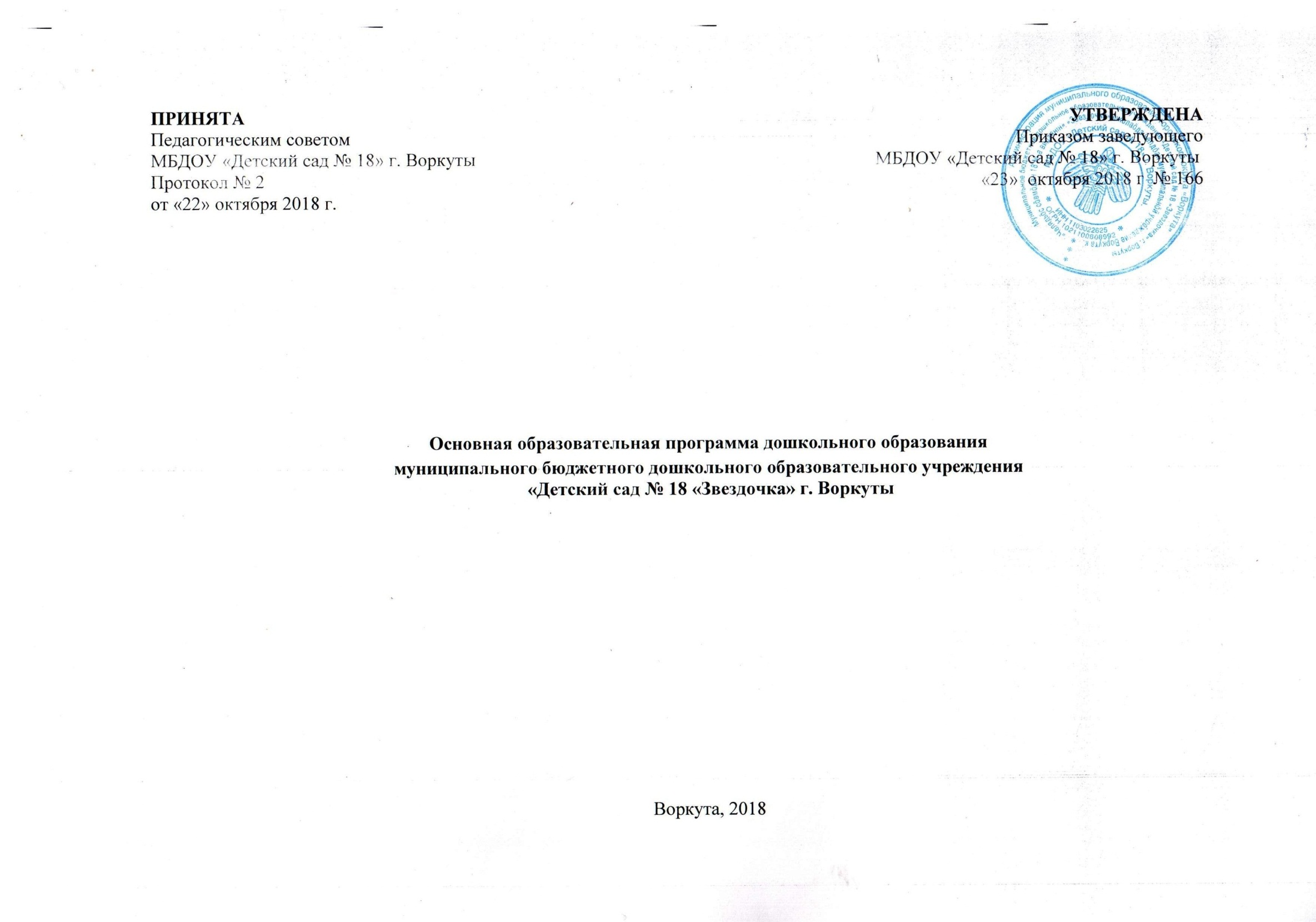 Содержание ПрограммыI. ЦЕЛЕВОЙ РАЗДЕЛ.1. 1. Пояснительная записка.Полное наименование дошкольного учреждения, реализующего основную образовательную программу: дошкольного образования: муниципальное бюджетное дошкольное образовательное учреждение «Детский сад № 18 «Звездочка»  г. Воркуты.Краткое наименование: МБДОУ «Детский сад № 18» г. Воркуты.Организационно-правовая форма Учреждения: некоммерческая организация – муниципальное бюджетное образовательное учреждение.Тип Учреждения – дошкольное образовательное учреждение.Учредителем Учреждения и собственником его имущества является администрация  муниципального образования городского  округа «Воркута».Юридический  адрес  (место нахождения): 169901, Республика Коми, г. Воркута, ул. Ленина, д. 16.Фактический  адрес (место осуществления образовательной деятельности) Учреждения: 169901, Республика Коми, г. Воркута, ул. Ленина, д. 16;169901, Республика Коми, г. Воркута, ул. Ленина, д. 12;169901, Республика Коми, г. Воркута, ул. Ленина, д. 11Б;169906, Республика Коми, г. Воркута, ул. Ленина, д. 17В;Наименование программы: Основная образовательная программа дошкольного образования муниципального бюджетного дошкольного образовательного учреждения «Детский сад № 18 «Звездочка»  г. Воркуты (далее – Программа).Статус программы: нормативно-управленческий документ дошкольного учреждения, определяющий содержание и организацию образовательной деятельности на уровне дошкольного образования.Основная образовательная программа спроектирована с учетом Федерального государственного образовательного стандарта дошкольного образования (далее – ФГОС ДО), особенностей  образовательного учреждения, региона и муниципалитета,  образовательных потребностей и запросов  воспитанников. Определяет цель, задачи, планируемые результаты, содержание и организацию образовательного процесса.Основная образовательная программа муниципального бюджетного дошкольного образовательного учреждения «Детский сад № 18» г. Воркуты (далее – Учреждение)  разработана в соответствии с основными нормативно-правовыми документами по дошкольному воспитанию:- Федеральный закон от 24.07.1998 года N 124-ФЗ «Об основных гарантиях прав ребенка в Российской Федерации» (с изменениями и дополнениями);- Конвенция о правах  ребёнка, принятая резолюцией 44/25 Генеральной Ассамблеи от 20.11.1989 года.- Федеральный закон от 29.12.2012  № 273-ФЗ  «Об образовании в Российской Федерации»;- Федеральный государственный образовательный стандарт дошкольного образования (Утвержден приказом Министерства образования и науки Российской Федерации от 17 октября 2013 г. N 1155);- «Порядок организации и осуществления образовательной деятельности по основным общеобразовательным программа – образовательным программа дошкольного образования» (приказ Министерства образования и науки РФ от 30 августа 2013 года №1014 г. Москва); - Санитарно-эпидемиологические требования к устройству, содержанию и организации режима работы  дошкольных образовательных организаций» (Утверждены постановлением Главного государственного санитарного врача Российской Федерации от 15 мая 2013 года №26  «Об утверждении САНПИН» 2.4.3049-13);
- Устав МБДОУ «Детский сад № 18»  г. Воркуты.Основная образовательная программа дошкольного образования МБДОУ "Детский сад № 18" г. Воркуты разработана в соответствии с Федеральным государственным образовательным стандартом дошкольного образования, утвержденным приказом Министерства образования и науки Российской Федерации от 17.10.2013 №1155, с учетом Примерной основной образовательной программы дошкольного образования, а так же  с учетом:- примерной образовательной программы дошкольного образования "Детство" (под редакцией Т.И. Бабаевой, А.Г. Гогоберидзе, О.В.  Солнцевой) (корпус 1 и корпус 2);- примерной образовательной программы «Радуга», разработанной авторским коллективом лаборатории Института общего образования МО РФ под руководством профессора Т.Н. Дороновой (корпус 3);-  примерной образовательной программы дошкольного образования «От рождения до школы», разработанной авторским коллективом МГГУ им. М.А. Шолохова под руководством доктора педагогических наук Н.Е.Веракса (корпус 4).Программа обеспечивает развитие личности детей дошкольного возраста в различных видах общения и деятельности с учетом их возрастных, индивидуальных психологических и физиологических особенностей и направлена на решение задач федерального государственного образовательного стандарта дошкольного образования (далее – ФГОС ДО). Программа формируется как программа психолого-педагогической поддержки позитивной социализации и индивидуализации, развития личности детей дошкольного возраста, определяет комплекс основных характеристик дошкольного образования (объем, содержание и планируемые результаты в виде целевых ориентиров дошкольного образования) и направлена на:- создание условий развития ребенка, открывающих возможности для его позитивной социализации, его личностного развития, развития инициативы и творческих способностей на основе сотрудничества со взрослыми и сверстниками и соответствующим возрасту видам деятельности;- на создание развивающей образовательной среды, которая представляет собой систему условий социализации и индивидуализации де-тей.Программа включает три основных раздела: целевой, содержательный и организационный, в каждом из которых отражается обязательная часть и часть, формируемая участниками образовательных отношений.Объем и содержание образовательной деятельности с воспитанниками по освоению Программы включает обязательную часть, составляющую 60% от общего объема и часть, формируемую участниками образовательных отношений, составляющую 40% от общего объема времени, отводимого на освоение Программы МБДОУ «Детский сад № 18» г.Воркуты. Обе части являются взаимодополняющими и необходимыми с точки зрения реализации требований ФГОС дошкольного образования.Программа реализуется на государственном языке Российской федерации.1.1.1. Цели и задачи реализации Программы.Цель программы - создание  в Учреждение условий, способствующих   развитию способностей каждого ребенка, широкому взаимодействию с миром, активному практикованию в разных видах деятельности, творческой самореализации. Программа направлена на развитие самостоятельности, познавательной и коммуникативной активности, социальной уверенности и ценностных ориентаций, определяющих поведение, деятельность и отношение ребенка к миру.Это станет возможно, если взрослые будут нацелены на: - развитие личности детей дошкольного возраста в различных видах общения и деятельности с учетом их возрастных, индивидуальных психологических и физиологических особенностей; - создание условий развития ребенка, открывающих возможности для его позитивной социализации, личностного развития, развития инициативы и творческих способностей на основе сотрудничества со взрослыми и сверстниками и в соответствующих возрасту видах деятельности;- создание развивающей образовательной среды, которая представляет собой систему условий социализации и индивидуализации детей.Программа направлена на решение следующих задач:- охрана и укрепление физического и психического здоровья детей, в том числе их эмоционального благополучия;- обеспечение равных возможностей для полноценного развития каждого ребёнка в период дошкольного детства независимо от места проживания, пола, нации, языка, социального статуса, психофизиологических и других особенностей;- обеспечение преемственности целей, задач и содержания образования, реализуемых в рамках образовательных программ дошкольного и начального общего образования;- создание благоприятных условий развития детей в соответствии с их возрастными и индивидуальными особенностями и склонностями, развития способностей и творческого потенциала каждого ребёнка как субъекта отношений с самим собой, другими детьми, взрослыми и миром;- объединение обучения и воспитания в целостный образовательный процесс на основе духовно-нравственных и социокультурных ценностей и принятых в обществе правил и норм поведения в интересах человека, семьи, общества;- формирование общей культуры личности детей, развитие их социальных, нравственных, эстетических, интеллектуальных, физических качеств, инициативности, самостоятельности и ответственности ребенка, формирование предпосылок учебной деятельности;- формирование социокультурной среды, соответствующей возрастным, индивидуальным, психологическим и физиологическим особенностям детей;- обеспечение психолого-педагогической поддержки семьи и повышения компетентности родителей (законных представителей) в вопросах развития и образования, охраны и укрепления здоровья детей.Основные задачи образовательных областей:Социально – коммуникативное развитие1) Присвоение норм и ценностей, принятых в обществе, включая моральные и нравственные ценности.2) Развитие общения и взаимодействия ребёнка со взрослыми и сверстниками.3) Становление самостоятельности, целенаправленности и саморегуляции собственных действий.4) Развитие социального и эмоционального интеллекта, эмоциональной отзывчивости, сопереживания.5) Формирование готовности к совместной деятельности.6) Формирование уважительного отношения и чувства принадлежности к своей семье и сообществу детей и взрослых в организации.7) Формирование позитивных установок к различным видам труда и творчества.8) Формирование основ безопасности в быту, социуме, природе.Познавательное развитие1) Развитие интересов детей, любознательности и познавательной мотивации.2) Формирование познавательных действий, становление сознания.3) Развитие воображения и творческой активности.4) Формирование первичных представлений о себе, других людях, объектах окружающего мира, их свойствах и отношениях (форме, цвете, размере, материале, звучании, ритме, тепе, количестве, числе, части и целом, пространстве и времени, движении и покое, причинах и следствиях и др.), 5) Формирование первичных представлений о малой родине и Отечестве, представлений о социокультурных ценностях нашего народа, об отечественных традициях и праздниках, о планете Земля как общем доме людей, об особенностях природы, многообразии стран и народов мира.Речевое развитие1) Владение речью как средством общения.2) Обогащение активного словаря.3) Развитие связной,  грамматически правильной диалогической и монологической речи.4) Развитие речевого творчества.5) Развитие звуковой и интонационной культуры речи, фонематического слуха.6) Знакомство с книжной культурой, детской литературой, понимание на слух текстов различных жанров детской литературы.7) Формирование звуковой аналитико-синтетической активности как предпосылки обучения грамоте.Художественно - эстетическое развитие1) Развитие предпосылок ценностно-смыслового восприятия и понимания произведений искусства (словесного, музыкального, изобразительного), мира природы.2) Становление эстетического отношения к окружающему миру.3) Формирование элементарных представлений о видах искусства.4) Восприятие музыки, художественной литературы, фольклора.5) Стимулирование сопереживания персонажам художественных произведений.6)Реализация самостоятельной творческой деятельности детей (изобразительной, конструктивно-модельной, музыкальной и др.)Физическое развитие1) Развитие физических качеств.2) Правильное формирование опорно-двигательной системы организма, развитие равновесия, координации движений, крупной и мелкой моторики.3) Правильное выполнение основных движений.4) Формирование начальных представлений о некоторых видах спорта.5) Овладение подвижными играми с правилами.6) Становление целенаправленности и саморегуляции в двигательной сфере.7) Овладение элементарными нормами и правилами здорового образа жизни.1.1.2.  Принципы и подходы к формированию Программы.Основные принципы реализации Программы:1. Поддержка разнообразия детства, сохранение уникальности и самоценности детства как важного этапа в общем развитии человека, самоценность детства - понимание (рассмотрение) детства как периода жизни значимого самого по себе, без всяких условий; значимого тем, что происходит с ребенком сейчас, а не тем, что этот период есть период подготовки к следующему периоду.2. Личностно-развивающий и гуманистический характер взаимодействия взрослых (родителей (законных представителей), педагогических и иных работников  ДОУ) и детей.3. Уважение личности ребенка.4. Реализация программы в формах, специфических для детей данной возрастной группы, прежде всего в форме игры, познавательной и исследовательской деятельности, в форме творческой активности, обеспечивающей художественно-эстетическое развитие ребенка.5. Принцип интеграции образовательных областей в соответствии с возрастными возможностями и особенностями воспитанников, спецификой и возможностями образовательных областей;6. Принцип комплексно-тематического построения образовательного процесса, предполагающего организацию деятельности по «событийному принципу».Основные подходы к реализации Программы:1. Полноценное проживание ребенком всех этапов детства (раннего и дошкольного возраста), обогащение (амплификация) детского развития.2. Построение образовательной деятельности на основе индивидуальных особенностей каждого ребенка, при котором сам ребенок становится активным в выборе содержания своего образования, становится субъектом образования (далее - индивидуализация дошкольного образования).3. Содействие и сотрудничество детей и взрослых, признание ребенка полноценным участником (субъектом) образовательных отношений.4. Поддержка инициативы детей в различных видах деятельности.5. Сотрудничество  ДОУ с семьей.6. Приобщение детей к социокультурным нормам, традициям семьи, общества и государства.7. Формирование познавательных интересов и познавательных действий ребенка в различных видах деятельности.8. Возрастная адекватность дошкольного образования (соответствие условий, требований, методов возрасту и особенностям развития).9. Учет этнокультурной ситуации развития детей.1.1.3. Значимые характеристики, в том числе характеристики особенностей развития детей раннего и дошкольного возраста.Общие сведения о коллективе детей, работников, родителей.Основными участниками реализации программы  являются: дети дошкольного возраста, родители (законные представители), педагоги.Структура групп и контингент воспитанников, осваивающих общеобразовательную программу дошкольного образования, соответствуют Уставу МБДОУ.Кадровые условия реализации ПрограммыСтратегическим ресурсом реализации и введения ФГОС дошкольного образования является кадровый потенциал педагогов. Качество образовательных услуг напрямую зависит от профессиональной компетентности педагогических кадров, их квалификационного уровня. Штатным расписанием Учреждения предусмотрен следующий состав педагогических кадров: заведующий, старший воспитатель, музыкальный руководитель, воспитатели, инструктор по физической культуре. Учреждение  укомплектовано педагогическими кадрами на 85%. Педагогический коллектив Учреждения состоит из 34 человек, из них воспитателей – 22, старший воспитатель – 2,   музыкальный  руководитель – 3. Управленческую и координационную функцию выполняют заведующий и старшие воспитатели. Педагоги имеют достаточно высокий образовательный и квалификационный уровень, непрерывно повышают свою профессиональную компетентность: проходят курсы повышения квалификации, участвуют в деятельности  городских методических  объединений, активно участвуют в  методической деятельности  Учреждения, в конкурсном и фестивальном движении различного уровня. 100% (34 чел.) педагогического состава прошли курсы повышения квалификации с целью обеспечения готовности к реализации федерального государственного образовательного стандарта дошкольного образования.    Повышению профессиональной компетентности  педагогов способствует:-  мотивационная готовность каждого педагога к профессиональному росту;-  создание механизма аттестации педагогов;- создание условий для творческого поиска и актуализации потенциальных возможностей педагогов.Особенности осуществления образовательного процесса (национально-культурные, демографические, климатические и др.)Природно-географические (климатические) факторы – проживание детей в промышленном городе, находящемся в Заполярье: основным пунктом влияния природно-географических факторов служит продолжительность тёплого времени года и длительность светового дня - ситуация длительной протяжённости и низких температур зимнего периода (октябрь-май) и короткого светового дня в течение длительного времени, дефицит ультрафиолета – полярная ночь (декабрь-март).Следующий момент влияния природно-географических факторов распространяется на развитие своеобразия представлений воспитанников о физическом мире и причинности событий, которое развивается в процессе непосредственного контакта с миром - отсутствие выраженной смены времён года (зима, весна) создаёт противоречие между традиционными представлениями о сезонных изменениях в природе с реальными изменениями в условиях заполярного города (преобладание зимних явлений осенью и весной). Дети, проживающие в районах Крайнего Севера, являются  наиболее социально незащищенной группой населения, находящейся в особо трудных условиях жизнеобеспечения. И поэтому, условия проживания ребенка на территории Крайнего Севера со всеми  вытекающими негативными последствиями  на здоровье  ребенка и его развитие, требуют повышенного внимания со стороны педагогического сообщества, медицинских работников, родителей. В целях сохранения  здоровья ребенка, проживающего в г. Воркуте, а также активного формирования здорового образа жизни и здоровья воспитанников в Учреждении используются  здоровьесберегающие технологии как система мер, включающая взаимосвязь и взаимодействие всех факторов образовательной среды, обеспечивающая высокий уровень реального здоровья (физического, психического и социального благополучия) воспитаннику учреждения и воспитание осознанного отношения ребенка к здоровью.В Учреждении созданы благоприятные условия для удовлетворения потребности дошкольников в двигательной активности. Создана модель двигательного режима, включающая занятия физической культурой в музыкально-спортивном зале, организацию прогулок, проведение физкультурных минуток и динамических часов. Особую значимость в формировании двигательного творчества дошкольников имеют игровые двигательные задания, подвижные спортивные игры, спортивные развлечения, которые всегда интересны детям. Они обладают большим эмоциональным зарядом, отличаются вариативностью составных компонентов, дают возможность быстро осуществлять решение двигательных задач. Дети учатся придумывать двигательное содержание к предложенному сюжету, самостоятельно обогащать и развивать игровые действия, создавать новые сюжетные линии, новые формы движения. Это исключает привычку механического повторения упражнений, активирует в доступных пределах творческую деятельность по самостоятельному осмыслению и успешному применению знакомых движений в нестандартных условиях. Постепенно коллективное творчество, организуемое взрослым, становится самостоятельной деятельностью детей.Двигательная деятельность способствует формированию одной из важных потребностей человека – в здоровом образе жизни. Она представляет собой отношение человека к собственной деятельности, поддерживающей и укрепляющей его здоровье. Национально-культурные особенности – проживание на территории Республики Коми.В Программе при осуществлении образовательного процесса большое внимание уделяется воспитанию любви к родному краю через ознакомление с национальными и культурными традициями русского и  коми народа. Особый акцент сделан на приобщение детей к миру северной природы, на воспитание бережного отношения к природным объектам. При решении задач художественно-эстетического развития детей максимально используются возможности каждого вида искусства для приобщения к национальной культуре русского и коми народа при оптимальном соотношении обучения и творчества, основанного на разнообразном репертуаре всех видов художественной деятельности. Репертуар для детей составлен с учетом возрастных, региональных особенностей, содержит русский и коми фольклор, народные произведения и произведения современных авторов.Ребенок с детства приобщается к истокам народной культуры своей страны, малой родины, знакомится с произведениями устного народного творчества, народными хороводными играми, декоративно-прикладным искусством. Программа предполагает воспитание у детей уважения к другим народам. Приобщению к национальной культуре коми народа способствует раскрытие содержания национально-регионального компонента во всех видах детской деятельности в интеграции содержания образовательных областей «Познавательное развитие», «Речевое развитие», «Художественно – эстетическое развитие»,  «Социально – коммуникативное развитие». Примерная тематика различных видов совместной деятельности: «Улицы родного города», «Профессии людей родного города», «Воркута спортивная», «Памятники Воркуты»,  «Природа Коми края», «Моя Республика», «Коми культура».Кроме этого, решению задачи приобщения детей к национальной культуре способствует создание уголков национального колорита в группах Учреждения (произведения народного творчества, бытовые предметы, коми национальный орнамент, литературные произведения и др.), а также система взаимодействия с учреждениями и организациями города: посещение  выставок в МБУК «Центр национальных культур и досуговой деятельности», мини – музея в Учреждении, подготовка и участие воспитанников в городских фестивалях и конкурсах, посвященных Коми краю. Финансовые  ресурсы УчрежденияФинансово-хозяйственная деятельность Учреждения осуществляется в строгом соответствии с законодательством РФ и Уставом Учреждения, имеет самостоятельный баланс, лицевые счета, открытые на основании положений Бюджетного кодекса в финансовом управлении администрации городского округа «Воркута».Источниками финансирования имущества и финансовых ресурсов Учреждения являются: - имущество, закрепленное Учредителем за Учреждением на право оперативного управления;- субсидии, выделяемые из Республиканского бюджета  для выполнения муниципального задания, на содержание недвижимого имущества и особо ценного движимого имущества;-  субсидии на развитие Учреждения, выделяемые целевым назначением в рамках целевых  программ;- средства, полученные от приносящей доход деятельности;- добровольные имущественные взносы и пожертвования от физических и юридических лиц.В пределах, имеющихся в распоряжении финансовых средств, Учреждение  осуществляет материально-техническое обеспечение и оснащение  образовательного процесса, оборудование помещений в соответствии с государственными и муниципальными нормами и требованиями. Муниципальное задание формирует и утверждает Управление образования на основе нормативов финансового обеспечения образовательной деятельности муниципальных бюджетных учреждений в расчете на одного воспитанника. Порядок формирования муниципального задания определяется муниципальным правовым актом администрации городского округа «Воркута».Ведение учета доходов и расходов средств от приносящей доход деятельности осуществляется Учреждением посредством заключенного договора на бухгалтерское обслуживание с  МУ «МЦБ». В Учреждении разработаны и утверждены локальные нормативные акты  новой системы оплаты труда, направленной на повышение качества дошкольного образования, в том числе, регламентирующие установление заработной платы работников Учреждения, стимулирующих надбавок и доплат, порядка и размеров премирования.Возрастные особенности развития детей раннего и дошкольного возрастаДошкольный возраст является важнейшим в развитии человека, так как он заполнен существенными физиологическими, психологическими и социальными изменениями. Дошкольное детство играет решающую роль в становлении личности, определяя ход и результаты её развития на последующих этапах жизненного пути человека. Дошкольный возраст – это период начальной социализации ребёнка, приобщение его к миру культуры, общечеловеческих ценностей, время установления  начальных отношений с миром людей, предметов, природы и собственным миром. Характеристика возрастных особенностей развития детей дошкольного возраста учитывается для правильной организации образовательного процесса, как в условиях Учреждения, так и в условиях семьи.Учреждение посещают дети в возрасте от 1,5 года до 8 лет. 1.2. Планируемые результаты освоения Программы.Специфика дошкольного детства, а также системные особенности дошкольного образования делают неправомерными требования от ребенка дошкольника конкретных образовательных достижений и обусловливают необходимость определения результатов освоения Программы в виде целевых ориентиров. Целевые ориентиры не подлежат непосредственной оценке, в том числе в виде педагогической диагностики (мониторинга), и не являются основанием для их формального сравнения с реальными достижениями детей.   Освоение Программы не сопровождается проведением промежуточных аттестаций и итоговой аттестации воспитанников.  	Целевые ориентиры представляют собой социально-нормативные возрастные характеристики возможных достижений ребенка на этапе завершения уровня дошкольного образования и выступают основаниями преемственности дошкольного и начального общего образования. При соблюдении требований к условиям реализации Программы настоящие целевые ориентиры предполагают формирование у детей дошкольного возраста предпосылок к учебной деятельности на этапе завершения ими дошкольного образования.Планируемые результаты освоения Программы конкретизируют требования ФГОС ДО к целевым ориентирам. Раннее детствоЦелевые ориентиры образования в  раннем возрасте:К трем годам: -  ребенок интересуется окружающими предметами и активно действует с ними; эмоционально вовлечен в действия с игрушками и другими предметами, стремится проявлять настойчивость в достижении результата своих действий; - использует специфические, культурно фиксированные предметные действия, знает назначение бытовых предметов (ложки, расчески, карандаша и пр.) и умеет пользоваться ими. Владеет простейшими навыками самообслуживания; стремится проявлять самостоятельность в бытовом и игровом поведении; - владеет активной и пассивной речью, включенной в общение; может обращаться с вопросами и просьбами, понимает речь взрослых; знает названия окружающих предметов и игрушек;- стремится к общению со взрослыми и активно подражает им в движениях и действиях; появляются игры, в которых ребенок воспроизводит действия взрослого;- проявляет интерес к сверстникам; наблюдает за их действиями и подражает им; -  обладает интересом к стихам, песням и сказкам, рассматриванию картинки, стремится двигаться под музыку; проявляет эмоциональный отклик на различные произведения культуры и искусства;- у ребенка развита крупная моторика, он стремится осваивать различные виды движения (бег, лазание, перешагивание и пр.).Дошкольное детствоК четырем годам: - ребенок может спокойно, не мешая другому ребенку, играть рядом, объединяться в игре с общей игрушкой, участвовать в несложной совместной практической деятельности;-  проявляет стремление к положительным поступкам, но взаимоотношения зависят от ситуации и пока еще требуют постоянного внимания воспитателя;-  активно участвует в разнообразных видах деятельности: в играх, двигательных упражнениях, в действиях по обследованию свойств и качеств предметов и их использованию, в рисовании, лепке, речевом общении, в творчестве;-  принимает цель, в играх, в предметной и художественной деятельности по показу и побуждению взрослых ребенок доводит начатую работу до определенного результата;- понимает, что вещи, предметы сделаны людьми и требуют бережного обращения с ними;- проявляет эмоциональную отзывчивость, подражая примеру взрослых, старается утешить обиженного, угостить, обрадовать, помочь; -начинает в мимике и жестах различать эмоциональные состояния людей, веселую и грустную музыку, веселое и грустное настроение сверстников, взрослых, эмоционально откликается на содержание прочитанного, сопереживает героям;- охотно включается в совместную деятельность со взрослым, подражает его действиям, отвечает на вопросы взрослого и комментирует его действия в процессе совместной игры, выполнения режимных моментов;- проявляет интерес к сверстникам, к взаимодействию в игре, в повседневном общении и бытовой деятельности;- владеет игровыми действиями с игрушками и предметами- заместителями, разворачивает игровой сюжет из нескольких эпизодов, приобрел первичные умения ролевого поведения;-  способен предложить собственный замысел и воплотить его в игре, рисунке, постройке;- значительно увеличился запас слов, совершенствуется грамматический строй речи, ребенок пользуется не только простыми, но и сложными предложениями:- сформирована соответствующая возрасту координация движений. Ребенок проявляет положительное отношение к разнообразным физическим упражнениям, стремится к самостоятельности в двигательной деятельности, избирателен по отношению к некоторым двигательным действиям и подвижным играм;- владеет элементарной культурой поведения во время еды за столом, навыками самообслуживания: умывания, одевания. Правильно пользуется предметами личной гигиены (полотенцем, носовым платком, расческой);- проявляет интерес к миру, потребность в познавательном общении со взрослыми, задает вопросы о людях, их действиях, о животных, предметах ближайшего окружения. Проявляет стремление к наблюдению, сравнению, обследованию свойств и качеств предметов, использованию сенсорных эталонов (круг, квадрат, треугольник), к простейшему экспериментированию с предметами и материалами. В совместной с педагогом познавательной деятельности переживает чувство удивления, радости познания мира;- знает свои имя, фамилию, пол, возраст. Осознает свои отдельные умения и действия, которые самостоятельно освоены («Я умею строить дом», «Я умею сам застегивать куртку» и т. п.);- узнает дом, квартиру, в которой живет, детский сад, группу, своих воспитателей, няню. Знает членов своей семьи и ближайших родственников. Разговаривает со взрослым о членах своей семьи, отвечая на вопросы при рассматривании семейного альбома или фотографий. Называет хорошо знакомых животных и растения ближайшего окружения, их действия, яркие признаки внешнего вида. Способен не только объединять предметы по внешнему сходству (форма, цвет, величина), но и усваивать общепринятые представления о группах предметов (одежда, посуда, игрушки). Участвует в элементарной исследовательской деятельности по изучению качеств и свойств объектов неживой природы, в посильной деятельности по уходу за растениями и животными уголка природы;- освоил некоторые нормы и правила поведения, связанные с определенными разрешениями и запретами («можно», «нужно», «нельзя»), может увидеть несоответствие поведения другого ребенка нормам и правилам поведения. Испытывает удовлетворение от одобрения правильных действий взрослыми. Внимательно вслушивается в речь и указания взрослого, принимает образец. Следуя вопросам взрослого, рассматривает предметы, игрушки, иллюстрации, слушает комментарии и пояснения взрослого.К пяти годам:- ребенок может применять усвоенные знания и способы деятельности для решения несложных задач, поставленных взрослым. Доброжелателен в общении со сверстниками в совместных делах; проявляет интерес к разным видам деятельности, активно участвует в них. Овладевает умениями экспериментирования и при содействии взрослого активно использует их для решения интеллектуальных и бытовых задач. Сформированы специальные умения и навыки (речевые, изобразительные, музыкальные, конструктивные и др.), необходимые для осуществления различных видов детской деятельности;- Откликается на эмоции близких людей и друзей. Испытывает радость от общения с животными и растениями, как знакомыми, так и новыми для него. Сопереживает персонажам сказок. Эмоционально реагирует на художественные произведения, мир природы- Проявляет стремление к общению со сверстниками, нуждается в содержательных контактах со сверстниками по поводу игрушек, совместных игр, общих дел, налаживаются первые дружеские связи между детьми. По предложению воспитателя может договориться со сверстником. Стремится к самовыражению в деятельности, к признанию и уважению сверстников. Охотно сотрудничает со взрослыми не только в практических делах, но и активно стремится к познавательному, интеллектуальному общению со взрослыми: задает много вопросов поискового характера. Начинает проявлять уважение к старшим, называет по имени и отчеству;- в играх наблюдается разнообразие сюжетов. Называет роль до начала игры, обозначает свою новую роль по ходу игры. Проявляет самостоятельность в выборе и использовании предметов- заместителей, с интересом включается в ролевой диалог со сверстниками. Выдвигает игровые замыслы, инициативен в развитии игрового сюжета. Вступает в ролевой диалог. Проявляет интерес к игровому экспериментированию с предметами и материалами. Проявляет творчество в создании игровой обстановки, в театрализации. В играх с правилами принимает игровую задачу, проявляет интерес к результату, выигрышу;- речевые контакты становятся более длительными и активными. Для привлечения и сохранения внимания сверстника ребенок использует средства интонационной речевой выразительности (силу голоса, интонацию, ритм и темп речи). Выразительно читает стихи, пересказывает короткие рассказы, передавая свое отношение к героям. Использует в речи слова участия, эмоционального сочувствия, сострадания для поддержания сотрудничества, установления отношений со сверстниками и взрослыми. С помощью образных средств языка передает эмоциональные состояния людей и животных;- движения стали значительно более уверенными и разнообразными. Ребенок испытывает острую потребность в движении, отличается высокой возбудимостью. В случае ограничения активной двигательной деятельности быстро перевозбуждается, становится непослушным, капризным. Эмоционально окрашенная деятельность становится не только средством физического развития, но и способом психологической разгрузки;- выполняет доступные возрасту гигиенические процедуры, соблюдает элементарные правила здорового образа жизни: рассказывает о последовательности и необходимости выполнения культурно-гигиенических навыков. Самостоятелен в самообслуживании, сам ставит цель, видит необходимость выполнения определенных действий. В привычной обстановке самостоятельно выполняет знакомые правила общения со взрослыми здоровается и прощается, говорит «спасибо» и «пожалуйста». По напоминанию взрослого старается придерживаться основных правил поведения в быту и на улице;- отличается высокой активностью и любознательностью. Задает много вопросов поискового характера: «Почему?», «Зачем?», «Для чего?», стремится установить связи и зависимости в природе, социальном мире. Владеет основными способами познания, имеет некоторый опыт деятельности и запас представлений об окружающем; с помощью воспитателя активно включается в деятельность экспериментирования. В процессе совместной исследовательской деятельности активно познает и называет свойства и качества предметов, особенности объектов природы, обследовательские действия. Объединяет предметы и объекты в видовые категории с указанием характерных признаков;- имеет представления: — о себе: знает свои имя полное и краткое, фамилию, возраст, пол. Осознает некоторые свои умения («умею рисовать» и пр.), знания («знаю, о чем эта сказка»), то, чему научился («строить дом»). Стремится узнать от взрослого некоторые сведения о своем организме (для чего нужны руки, ноги, глаза, ресницы и пр.); — о семье: знает состав своей семьи, рассказывает о деятельности членов своей семьи, о происшедших семейных событиях, праздниках, о любимых игрушках, домашних животных; — об обществе (ближайшем социуме), его культурных ценностях: беседует с воспитателем о профессиях работников детского сада: помощника воспитателя, повара, медицинской сестры, воспитателя, прачки; — о государстве: знает название страны и города, в котором живет, хорошо ориентируется в ближайшем окружении;- владеет разными способами деятельности, проявляет самостоятельность, стремится к самовыражению. Поведение определяется требованиями со стороны взрослых и первичными ценностными представлениями о том, «что такое хорошо и что такое плохо» (например, нельзя драться, нехорошо ябедничать, нужно делиться, нужно уважать взрослых и пр.). С помощью взрослого ребенок может наметить действия, направленные на достижение конкретной цели. Умеет работать по образцу, слушать взрослого и выполнять его задания, отвечать, когда спрашивают.К шести годам:- ребенок проявляет самостоятельность в разнообразных видах деятельности, стремится к проявлению творческой инициативы. Может самостоятельно поставить цель, обдумать путь к ее достижению, осуществить замысел и оценить полученный результат с позиции цели;- понимает эмоциональные состояния взрослых и других детей, выраженные в мимике, пантомимике, действиях, интонации речи, проявляет готовность помочь, сочувствие. Способен находить общие черты в настроении людей, музыки, природы, картины, скульптурного изображения. Высказывает свое мнение о причинах того или иного эмоционального состояния людей, понимает некоторые образные средства, которые используются для передачи настроения в изобразительном искусстве, музыке, в художественной литературе;- дети могут самостоятельно или с небольшой помощью воспитателя объединяться для совместной деятельности, определять общий замысел, распределять роли, согласовывать действия, оценивать полученный результат и характер взаимоотношений. Ребенок стремится регулировать свою активность: соблюдать очередность, учитывать права других людей. Проявляет инициативу в общении — делится впечатлениями со сверстниками, задает вопросы, привлекает к общению других детей;- может предварительно обозначить тему игры, заинтересован совместной игрой. Согласовывает в игровой деятельности свои интересы и интересы партнеров, умеет объяснить замыслы, адресовать обращение партнеру. Проявляет интерес к игровому экспериментированию, к развивающим и познавательным играм; в играх с готовым содержанием и правилами действуют в точном соответствии с игровой задачей и правилами;- имеет богатый словарный запас. Речь чистая, грамматически правильная, выразительная. Значительно увеличивается запас слов, совершенствуется грамматический строй речи, появляются элементарные виды суждений об окружающем. Ребенок пользуется не только простыми, но и сложными предложениями;- проявляет интерес к физическим упражнениям. Ребенок правильно выполняет физические упражнения, проявляет самоконтроль и самооценку. Может самостоятельно придумать и выполнить несложные физические упражнения;- самостоятельно выполняет основные культурно- гигиенические процессы (культура еды, умывание, одевание), владеет приемами чистки одежды и обуви с помощью щетки. Самостоятельно замечает, когда нужно вымыть руки или причесаться. Освоил отдельные правила безопасного поведения, способен рассказать взрослому о своем самочувствии и о некоторых опасных ситуациях, которых нужно избегать. Проявляет уважение к взрослым. Умеет интересоваться состоянием здоровья близких людей, ласково называть их. Стремится рассказывать старшим о своих делах, любимых играх и книгах. Внимателен к поручениям взрослых, проявляет самостоятельность и настойчивость в их выполнении, вступает в сотрудничество;- проявляет интеллектуальную активность, проявляется познавательный интерес. Может принять и самостоятельно поставить познавательную задачу и решить ее доступными способами. Проявляет интеллектуальные эмоции, догадку и сообразительность, с удовольствием экспериментирует. Испытывает интерес к событиям, находящимся за рамками личного опыта, интересуется событиями прошлого и будущего, жизнью родного города и страны, разными народами, животным и растительным миром. Фантазирует, сочиняет разные истории, предлагает пути решения проблем;- знает свои имя, отчество, фамилию, пол, дату рождения, адрес, номер телефона, членов семьи, профессии родителей. Располагает некоторыми сведениями об организме, назначении отдельных органов, условиях их нормального функционирования. Охотно рассказывает о себе, событиях своей жизни, мечтах, достижениях, увлечениях. Имеет положительную самооценку, стремится к успешной деятельности. Имеет представления о семье, семейных и родственных отношениях, знает, как поддерживаются родственные связи, как проявляются отношения любви и заботы в семье, знает некоторые культурные традиции и увлечения членов семьи. Имеет представление о значимости профессий родителей, устанавливает связи между видами труда. Имеет развернутые представления о родном городе. Знает название своей страны, ее государственные символы, испытывает чувство гордости своей страной. Имеет некоторые представления о природе родной страны, достопримечательностях России и родного города, ярких событиях ее недавнего прошлого, великих россиянах. Проявляет интерес к жизни людей в других странах мира. Стремится поделиться впечатлениями о поездках в другие города, другие страны мира. Имеет представления о многообразии растений и животных, их потребностях как живых организмов, владеет представлениями об уходе за растениями, некоторыми животными, стремится применять имеющиеся представления в собственной деятельности;- соблюдает установленный порядок поведения в группе, ориентируется в своем поведении не только на контроль воспитателя, но и на самоконтроль на основе известных правил, владеет приемами справедливого распределения игрушек, предметов. Понимает, почему нужно выполнять правила культуры поведения, представляет последствия своих неосторожных действий для других детей. Стремится к мирному разрешению конфликтов. Может испытывать потребность в поддержке и направлении взрослого в выполнении правил поведения в новых условиях;.- слушает и понимает взрослого, действует по правилу или образцу в разных видах деятельности, способен к произвольным действиям, самостоятельно планирует и называет два-три последовательных действия, способен удерживать в памяти правило, высказанное взрослым, и действовать по нему без напоминания, способен аргументировать свои суждения, стремится к результативному выполнению работы в соответствии с темой, к позитивной оценке результата взрослым.Модель выпускника дошкольного Учреждения- Ребенок овладевает основными культурными способами деятельности, проявляет инициативу и самостоятельность в разных видах деятельности - игре, общении, познавательно-исследовательской деятельности, конструировании и др.; способен выбирать себе род занятий, участников по совместной деятельности;- ребенок обладает установкой положительного отношения к миру, к разным видам труда, другим людям и самому себе, обладает чувством собственного достоинства; активно взаимодействует со сверстниками и взрослыми, участвует в совместных играх. Способен договариваться, учитывать интересы и чувства других, сопереживать неудачам и радоваться успехам других, адекватно проявляет свои чувства, в том числе чувство веры в себя, старается разрешать конфликты;- ребенок обладает развитым воображением, которое реализуется в разных видах деятельности, и прежде всего в игре; ребенок владеет разными формами и видами игры, различает условную и реальную ситуации, умеет подчиняться разным правилам и социальным нормам;- ребенок достаточно хорошо владеет устной речью, может выражать свои мысли и желания, может использовать речь для выражения своих мыслей, чувств и желаний, построения речевого высказывания в ситуации общения, может выделять звуки в словах, у ребенка складываются предпосылки грамотности;- у ребенка развита крупная и мелкая моторика; он подвижен, вынослив, владеет основными движениями, может контролировать свои движения и управлять ими;- ребенок способен к волевым усилиям, может следовать социальным нормам поведения и правилам в разных видах деятельности, во взаимоотношениях со взрослыми и сверстниками, может соблюдать правила безопасного поведения и личной гигиены;- ребенок проявляет любознательность, задает вопросы взрослым и сверстникам, интересуется причинно-следственными связями, пытается самостоятельно придумывать объяснения явлениям природы и поступкам людей; склонен наблюдать, экспериментировать. Обладает начальными знаниями о себе, о природном и социальном мире, в котором он живет; знаком с произведениями детской литературы, обладает элементарными представлениями из области живой природы, естествознания, математики, истории и т.п.; ребенок способен к принятию собственных решений, опираясь на свои знания и умения в различных видах деятельности.1.3.  Система педагогической диагностики как оценка индивидуального развития детей и эффективности педагогических действийПри реализации Программы педагогическими работниками (воспитатель, специалисты) проводится оценка индивидуального развития детей в рамках педагогической диагностики, связанной с оценкой эффективности педагогических действий и лежащей в основе их дальнейшего планирования. Педагогическая диагностика позволяет фиксировать уровень актуального развития дошкольника и оценивать его динамику, учитывая зону ближайшего развития ребенка.Педагогическая диагностика достижений ребенка направлена на изучение: - деятельностных умений ребенка;- интересов, предпочтений, склонностей ребенка;- личностных особенностей ребенка; - поведенческих проявлений ребенка; - особенностей взаимодействия ребенка со сверстниками;- особенностей взаимодействия ребенка со взрослыми. Принципы педагогической диагностики Педагогическая диагностика осуществляется с учетом ряда принципов, обусловленных спецификой образовательного процесса Учреждения. Принцип объективности означает стремление к максимальной объективности в процедурах и результатах диагностики, избегание в оформлении диагностических данных субъективных оценочных суждений, предвзятого отношения к диагностируемому. Реализация принципа предполагает соблюдение ряда правил. 1. Соответствие диагностических методик возрастным и личностным особенностям диагностируемых. 2. Фиксация всех проявлений личности ребенка. 3. Сопоставление полученных данных с данными других педагогов, родителей. 4. Перепроверка, уточнение полученного фактического материала при проведении диагностики. 5. Постоянный самоконтроль педагога за своими собственными переживаниями, эмоциями, симпатиями и антипатиями, которые часто субъективируют фиксацию фактов; развитие педагогической рефлексии. Принцип целостного изучения педагогического процесса предполагает: для того чтобы оценить общий уровень развития ребенка, необходимо иметь информацию о различных аспектах его развития: социальном, эмоциональном, интеллектуальном, физическом, художественно-творческом. Важно помнить, что развитие ребенка представляет собой целостный процесс, и что направление развития в каждой из сфер не может рассматриваться изолированно. Различные сферы развития личности связаны между собой и оказывают взаимное влияние друг на друга. Принцип процессуальности предполагает изучение явления в изменении, развитии. Правила, детализирующие принцип процессуальности, состоят в том, чтобы:- не ограничиваться отдельными «срезами состояний», оценками без выявления закономерностей развития; - учитывать половозрастные и социокультурные особенности индивидуально- личностного становления ребенка; - обеспечивать непрерывность изучения диагностируемого предмета в естественных условиях педагогического процесса. Принцип компетентности означает принятие педагогом решений только по тем вопросам, по которым он имеет специальную подготовку; запрет в процессе и по результатам диагностики на какие-либо действия, которые могут нанести ущерб испытуемому. Этот принцип раскрывается:  - в правилах сотрудничества (согласие, добровольность участия в диагностике);   - в безопасности для испытуемого применяемых методик;  -в доступности для педагога диагностических процедур и методов;  - во взвешенности и корректном использовании диагностических сведений (разумной конфиденциальности результатов диагностики).Принцип персонализации требует от педагога в диагностической деятельности обнаруживать не только индивидуальные проявления общих закономерностей, но также индивидуальные пути развития, а отклонения от нормы не оценивать как негативные без анализа динамических тенденций становления.Педагогическая диагностика (оценка индивидуального развития) осуществляется в течение всего времени пребывания ребенка в Учреждении. Педагогическая диагностика (оценка индивидуального развития) проводится 2 раза в год: первичная (октябрь-ноябрь) и итоговая (апрель-май). Первичная диагностика проводится с целью выявления стартовых условий (исходного уровня развития), определения достижений к этому времени и выявления проблем развития; определяются задачи образовательной деятельности. Итоговая диагностика отражает динамику в индивидуальном развитии каждого ребенка и результаты освоения  содержания образовательных областей основной образовательной программы дошкольного образования. Результаты итоговой диагностики используются педагогическими работниками для индивидуализации образования и оптимизации работы педагога с группой детей. 	Педагогическая диагностика (оценка индивидуального развития) осуществляется в привычной для ребенка обстановке во время свободных игр, режимных моментах, в разных видах детской деятельности. 	Основным методом проведения педагогической диагностики является наблюдение за проявлениями ребенка в деятельности и общении с другими субъектами образовательного процесса, а также в свободной беседе. В качестве дополнительных методов используются анализ продуктов детской деятельности и специально организованные образовательные ситуации. Оценка  индивидуального физического развития осуществляется с учетом возрастных показателей развития двигательных качеств у детей дошкольного возраста.	Методологической основой педагогической диагностики являются научно обоснованные методики: - для детей от 1-го до 2-х лет - оценка нервно-психического развития детей по эпикризным срокам (методика Н.М. Аксариной, К.Л. Печоры, Г.В. Пантюхиной); - для детей от 2-х до 8-ми лет - оценка социально-коммуникативного, речевого, познавательного, художественно-эстетического и физического развития с использованием диагностического материала Н.В. Верещагиной.	Для оценки   развития физических качеств и освоения основных движений у детей дошкольного возраста используется методика, представленная в научно-методическом пособии «Мониторинг в детском саду» под редакцией Т.И. Бабаевой, А.Г. Гогоберидзе и др. 	Результаты педагогических наблюдений оформляются в карту «Оценка индивидуального развития детей в рамках освоения основной образовательной программы дошкольного образования», в которой отражена оценка по каждому показателю для каждого ребенка в соответствии с уровнями овладения  необходимыми навыками и умениями по образовательным областям:ребенок не может выполнить все параметры оценки, помощь взрослого не принимает (1 балл);ребенок с помощью взрослого выполняет некоторые параметры оценки (2 балла);ребенок выполняет все параметры оценки с частичной помощью взрослого (3 балла); ребенок выполняет самостоятельно и с частичной помощью взрослого все параметры оценки (4 балла); ребенок выполняет все параметры оценки самостоятельно (5 баллов).Полученные по каждому показателю баллы суммируются, выводится средний балл, который отражает следующие характеристики:- Показатель более 3,8 баллов соответствует нормативному развитию и оптимальному уровню освоения содержания Программы;- Показатель в интервале средних значений от 2,3 до 3,7 баллов свидетельствует о незначительных трудностях по отдельным показателям и соответствует допустимому уровню освоения содержания Программы. В данном случае педагогические работники планируют индивидуальную работу с детьми по выявленным проблемам.- Средние значения менее 2,2  балла свидетельствуют о выраженном несоответствии развития ребенка возрасту и недостаточном уровне освоения содержания Программы. В данном случае педагогические работники проектируют индивидуальный образовательный маршрут. 	Анализ полученных данных является основанием для индивидуализации образовательного процесса в группе и разработки индивидуальных образовательных маршрутов для детей, испытывающих трудности в освоении содержания Программы.	Карты «Оценка индивидуального развития детей в рамках освоения основной образовательной программы дошкольного образования», отражающие результаты наблюдений по каждому показателю для каждого ребенка хранятся у педагогов групп до завершения воспитанниками освоения Программы. Итоговые таблицы с выводами сдаются в методический кабинет старшему воспитателю, который оформляет данные в Итоговую карту мониторинга уровня освоения дошкольниками содержания Программы, осуществляет сравнительный анализ педагогической диагностики (оценки индивидуального развития), делает выводы, определяет рекомендации по педагогическому проектированию и представляет результаты освоения Программы на Педагогическом совете.	При необходимости педагогом-психологом проводится психологическая диагностика развития детей (выявление и изучение индивидуально-психологических особенностей детей). Проведение психологической диагностики индивидуального развития ребенка целесообразно в случаях: выявления признаков дезадаптации ребенка к новым условиям при поступлении в дошкольное учреждение, выявления признаков девиантного поведения, нарушений эмоционального или познавательного развития ребенка. При отсутствии педагога-психолога данный вид диагностики проводится специалистами других образовательных организаций в рамках сетевого партнерства.Участие ребенка в психологической диагностики допускается только с согласия его родителей (законных представителей). Результаты психологической диагностики используются для решения задач психологического сопровождения детей в рамках реализации Программы.При проведении психологической диагностики специалистом применяются строго формализованные методики (тесты, опросники, методики проективной техники, психофизиологические методики), для которых характерны регламентация, точное соблюдение инструкций, строго определенные способы предъявления стимульного материала, стандартизация, надежность и валидность используемых методик. Также педагогом-психологом используются мало формализованные методики (наблюдения, беседы, интервью, анализ продуктов деятельности), имеющие высокую прогностическую ценность. Такой подход к оценке действий ребенка позволяет определить не только актуальный уровень развития, но и зону ближайшего развития (потенциальный уровень), что дает возможность составить при необходимости индивидуальную программу развития для каждого ребенка.Диагностический материал для каждой возрастной группы представлен в Приложении (Приложение 1) к Основной образовательной программе.Мониторинг образовательного процесса -  система организации сбора, хранения, обработки и распространения информации о деятельности педагогической системы, для непрерывного слежения за ее состоянием и прогнозирования развития.Мониторинг предполагает:- постоянный сбор информации об объектах контроля, т. е. выполнение функции слежения;- изучение объекта по одним и тем же критериям с целью выявления динамики изменений;- компактность, минимальность измерительных процедур и их включенность в педагогический процесс.Мониторинг  направлен на отслеживание качества дошкольного образования.1. Качества результатов деятельности Учреждения.Мониторинг направлен на изучение:- степени освоения ребенком образовательной программы, его образовательных достижений с целью индивидуализации образования, развития способностей и склонностей, интересов воспитанников;- степени готовности ребенка к школьному обучению;- удовлетворенности различных групп потребителей (родителей, учителей, воспитателей) деятельностью Учреждения.2. Качества педагогического процесса, реализуемого в Учреждении.Мониторинг направлен на отслеживание качества:- образовательной деятельности, осуществляемой в процессе организации различных видов детской деятельности (игровой, коммуникативной, трудовой, познавательно-исследовательской, изобразительной, конструктивной, музыкальной, чтения художественной литературы) и в ходе режимных моментов;- организации самостоятельной деятельности детей;- взаимодействия с семьями детей по реализации основной образовательной программы дошкольного образования для детей дошкольного возраста.3. Качества условий деятельности ДОО.Мониторинг включает  анализ условий, обеспечивающих качество образовательного процесса в Учреждении:- особенности профессиональной компетентности педагогов;- развивающая предметно-пространственная среда Учреждения.II. СОДЕРЖАТЕЛЬНЫЙ РАЗДЕЛ.2.1.  Содержание образовательной деятельности в  соответствии с направлениями развития ребенкаОрганизация образовательного процесса в Учреждении  регламентируется годовым календарным учебным графиком работы Учреждения,  учебным планом, с включением режимов дня групп, расписанием непосредственно образовательной деятельности с воспитанниками и осуществляется в процессе организации различных видов детской деятельности (игровой, коммуникативной, трудовой, познавательно-исследовательской, продуктивной, музыкальной, художественной, чтения художественной литературы), в ходе проведения режимных моментов, организации самостоятельной деятельности детей, а также в процессе взаимодействия с семьями воспитанников по вопросам реализации Программы.Организация образовательного процесса ориентирована на целостное развитие и воспитание ребенка дошкольного возраста как субъекта детской деятельности, на развитие личности, мотивации и способностей детей. Органичное вхождение ребенка в современный мир обеспечивается широким взаимодействием дошкольников с различными сферами культуры: с изобразительным искусством и музыкой, детской литературой и родным языком, экологией, математикой, игрой и трудом, которые служат фундаментом для приобретения в дальнейшем любых специальных знаний, навыков и усвоения различных видов деятельности. Содержание образовательной деятельности разработано с учетом  содержания образовательных областей: «Социально-коммуникативное развитие», «Познавательное развитие», «Речевое развитие», «Художественно-эстетическое развитие», «Физическое развитие»:- корпус 1 и корпус 2: примерной образовательной программы дошкольного образования «Детство», под редакцией Т.И. Бабаевой, А.Г. Гогоберидзе, О.В.  Солнцевой и  дополнено содержанием регионального компонента в интеграции содержания образовательных областей, а также парциальными программами, представленными в части, формируемой участниками образовательных отношений;-корпус 3: примерной образовательной программы «Радуга», разработанной авторским коллективом лаборатории Института общего образования МО РФ под руководством профессора Т.Н. Дороновой и дополнено содержанием регионального компонента в интеграции содержания образовательных областей, а также парциальными программами, представленными в части, формируемой участниками образовательных отношений;- корпус 4: примерной общеобразовательной программы дошкольного образования «От рождения до школы», под редакцией Н. Е. Вераксы, Т. С. Комаровой, М. А. Васильевой в соответствии с ФГОС.2.2. Содержание образовательной деятельности (корпус 1 и корпус 2)2.2.1. Игра, как особое пространство развития ребенка 3-го года жизни При построении педагогического процесса основное образовательное содержание Программы  педагоги реализуют  в повседневной жизни, в совместной с детьми деятельности, путем интеграции естественных для дошкольника видов деятельности, главным из которых является игра. Игра становится содержанием и формой организации жизни детей. Игровые моменты, ситуации и приемы включаются во все виды детской деятельности и общения воспитателя с дошкольниками. Поэтому особым разделом Программы является раздел «Игра как особое пространство развития ребенка...»К двум годам ребенок уже способен отображать в игре простейшие действия с предметами, подражая действиям взрослого (кормит и укладывает спать куклу, прокатывает машинки и др.). Ребёнок передает несложный сюжет из нескольких игровых действий. Дети становятся способными действовать с предметами-заместителями, появляются действия и без предмета, в которых сохраняется «рисунок» действия.Основная черта игровой деятельности детей 3-го года жизни - стремление многократно повторять одни и те же действия, например, кормить куклу или катать её в коляске. Постепенно игровые ситуации насыщаются речевыми элементами, сюжетными диалогами и пояснениями. На третьем году жизни начинают формироваться предпосылки режиссёрской игры, деятельности в которой ребёнок «как режиссер» управляет игрушками, озвучивает их, не принимая на себя ролей. В режиссерской игре происходит формирование игрового отношения детей к предметам (одушевление предмета, придание ему неспецифических значений).Задачи развития игровой деятельности детей:- Развивать игровой опыт каждого ребенка.- Способствовать отражению в игре представлений об окружающей действительности.- Поддерживать первые творческие проявления детей.- Воспитывать стремление к игровому общению со сверстниками.Сюжетно - отобразительные и сюжетно-ролевые игры.Отображение в сюжетно-ролевой игре бытовых действий, взрослых, семейных отношений, передача рисунка роли: как доктор «слушать больного» и делать укол, как шофер крутить руль, как парикмахер подстригать волосы, как кассир выдавать чек и пр. В совместной игре со взрослым воспроизведение действий, характерных для персонажа, проявление добрых чувства по отношению к игрушкам (приласкать зайчика, накормить куклу).Установление связи игровых действий с образом взрослого (как мама, как папа), с образом животного (как зайчик, как петушок). Подбор необходимых для развития сюжета игрушек и предметов, замещение недостающих игрушек или предметов другими.Отражение в игровом сюжете эпизодов знакомых стихотворений, сказок или мультфильмов. К концу 3-го года жизни выстраивание цепочки из 2-3 игровых действий, установление связи между действиями в игровом сюжете (сначала. - потом.).Наблюдение за игровыми действиями других детей, спокойные игры рядом с другими детьми. Во втором полугодии кратковременное игровое взаимодействие со сверстниками.Передача в движении образов зверей, птиц в играх-имитациях, участие в играх-имитациях, сопровождаемых текстом («Котик и козлик», «Я люблю свою лошадку» и др.). В сюжетных играх использование построек (строим диванчик, кроватку для куклы и укладываем куклу спать).           Режиссерские игрыСодержанием элементарных режиссерских игр становятся непосредственные впечатления от окружающей действительности (по улице едут машины и идут люди; мама укладывает дочку спать и накрывает одеялом и пр.). Разыгрывание сюжетов многократно повторяемых сказок и потешек.Сюжетная и предметная игра тесно переплетаются: ребёнок действует с шариками, бусинами как с предметами, закутывает их в платочек, качает, возит; шарики становятся птенчиками в гнездышке, и опять превращаются в шарики.По побуждению воспитателя сопровождение режиссерской игры игровыми репликами персонажей: «Ау, мама! Где моя мама?»; «Я спрятался, меня не видно!», сопровождение речью движений игрушек. Обыгрывание построек в режиссерской игре: поездка на «транспорте»; катание с горки («Крепче куколка держись, покатилась с горки вниз»); постройка из песка «будки» для собачки; прогулка игрушек по песочным дорожкам.Дидактические игрыИгры с дидактическими игрушками — матрешками, башенками, предметами. Настольные игры с картинками, мозаика, кубики и пр.Ребенок учится принимать игровую задачу: разбирать и собирать игрушки в правильной последовательности (пирамидки, башенки, матрешки); называть цвет, форму, размер. Сравнение двух предметов, составление пар. Действия в соответствии с игровой задачей (положить красный шарик в красную коробочку; большому мишке дать большую чашку, маленькому — маленькую). Развитие умения разговаривать с воспитателем по ходу игры: о названии предмета, о его цвете, размере.Результаты развития игровой деятельностиДостижения ребенка («Что нас радует»)Ребенок выстраивает сюжет из нескольких связанных по смыслу действий;Принимает (иногда называет) свою игровую роль, выполняет игровые действия в соответствии с ролью;Игровые действия разнообразны;Принимает предложения к использованию в игре предметов- заместителей, пользуется ими в самостоятельных играх;Охотно общается с воспитателем и с детьми, вступает в игровое взаимодействие.Вызывает озабоченность и требует совместных усилий педагогов и родителейРебенок отражает в игре хорошо знакомые, не всегда связанные по смыслу действия;Игровую роль не принимает («роль в действии»);Игровые действия воспитателя в самостоятельной игре воспроизводит частично. Игровые действия однообразны. Предметами- заместителями пользуется только по предложению воспитателя;Редко включается в игру со сверстником, испытывает трудности в согласовании игровых действий.2.2.2. Игра как особое пространство развития ребенка от трех до семи.Задачи воспитателя по развитию игровой деятельности конкретизируются с учетом разных игр.1.	Развивать игровой опыт каждого ребенка.2.	Поддерживать новые возможности игрового отражения мира.3.	Развивать интерес к творческим проявлениям в игре и игровому общению со сверстниками.Сюжетно-ролевые игрыПроявление интереса к разнообразному содержанию сюжетно-ролевых игр на основе отображения семейных отношений, непосредственных впечатлений от посещения магазина, поликлиники, событий прочитанных книг, мультфильмов, картинок. Отражение в сюжете элементарного взаимодействия взрослых (мама — дочка, врач — пациент, парикмахер — клиент, капитан — матрос и др.), включение в сюжет нескольких взаимосвязанных действий.Освоение умений принимать игровую роль, участвовать в несложном ролевом диалоге, называть свою игровую роль и игровые действия, отвечать на вопросы об игре («Как зовут твою дочку? Что ты ей сварила?»). Участие в элементарном планировании игровых действий в совместной с воспитателем игре («Может быть, твоя дочка хочет погулять? Куда вы пойдете?»).Использование в играх разных игрушек, предметов-заместителей, атрибутов одежды (халат и шапочка врача, бескозырка матроса, фуражка и жезл полицейского).По побуждению воспитателя использование развертывания игры в определенном игровом уголке (парикмахерская, кабинет врача). Проявление инициативы в дополнении игровой обстановки, использовании предметов-заместителей, деталей костюмов.Освоение способов игрового общения со сверстниками в паре, в малой группе: элементарно договариваться о совместных действиях («Давай катать машинки», «Давай кидать мяч»), о ролях («Я буду лечить, приносите своих детей»). При поддержке и помощи воспитателя вступать в игровое общение со сверстниками — в парное, в малой группе; во втором полугодии — самостоятельно договариваться со сверстниками о выполнении знакомых игровых действий в общем игровом сюжете.Участие в создании построек из разных деталей (игровые модули, крупный строитель, коробки, стульчики): автобусы, поезда. Поддержка желания использовать простейшие постройки в игровом сюжете, развития сюжета при помощи постройки («Кукла смотрит из домика, выходит гулять по дорожке, садится на скамейку»).Режиссерские игрыУчастие в режиссерских играх по сюжетам сказок, стихотворений, мультипликационных фильмов, несложных иллюстраций и картинок. Освоение способов показа сценок при помощи игрушек, выполнение несложных игровых заданий («покажи, как Колобок убегал от волка», «покажи, как Машенька легла спать в Мишуткину кроватку» и пр.), использование способов передвижения игрушки по игровому пространству, действий с двумя игрушками (две куколки идут на прогулку; волк догоняет зайчика; Машенька прячется от медведя и др.), освоение способов их озвучивания — ролевой речи и комментария («Мишка идет, топ-топ», «зайчик испугался волка и убежал»).Проявление желания отвечать на вопросы воспитателя о происходящем в игре, о том, что произойдет дальше, активно реагировать на появление нового игрового персонажа, на проблемные ситуации («Шла Машенька по лесу и заблудилась. Кто помог ей найти дорогу домой?»).Игровые импровизацииУчастие в играх-имитациях, освоение характерных движений и звукоподражаний на основе примера воспитателя: наседка и цыплята, кошка и котята, самолеты, автомобили, комарики и пр., отражение характерных действий («Мы — мышки, бегаем тихо-тихо и пищим, мы ищем сыр и сухарики»).Самостоятельное воспроизведение игровых действий, соответствующих тексту стихотворения, потешки; выполнение различных движений под музыку: скакать как лошадки, летать как бабочки. Создание игровых образов в соответствии с разным настроением музыки, ее темпом: изображать неуклюжих медведей, веселых зайчиков, птиц, цветы, раскрывающиеся под лучами солнца и засыпающие вечером.Участие в совместных со сверстниками играх-имитациях, поддержка проявлений воображения и творчества: кружатся снежинки, летят большие и маленькие птицы, веселые и грустные бабочки и т. п. При поддержке воспитателя создание игрового образа и отражение его в движениях в разном темпе («Маленькие ножки бегут по дорожке, огромные ноги бредут по дороге; бабочки летают — солнышко сияет, дождик полил — крылышки замочил, трудно лететь — на цветочек нужно сесть»).Участие в хороводных играх, организуемых воспитателем и по собственной инициативе, использование в играх предметов для ряженья. Проявление желания импровизировать с персонажами пальчикового театра (на пальцы надеваются головки зверюшек или кукол), с куклами-варежками (на варежку нашиваются аппликации мордочек зверей); передавать игровые действия, сопровождать их речью, вступать в игровой диалог с другим ребенком.Игра-экспериментирование с различными предметами и материаламиИгры с песком и снегом. «Лепим колобки», «Делаем фигурки» (дети экспериментируют с разными формочками и материалами: мокрый и рассыпчатый снег, влажный и сухой песок), «Делаем дорожки и узоры из песка» (дети тонкой струйкой сыплют песок на землю, асфальт, цветную бумагу из малой лейки без наконечника, ведерка с дырочкой в дне, кулечка с небольшим отверстием, делая разные узоры). «Цветной снег» (дети поливают уплотненный снег тонкой струйкой окрашенной воды, рисуя узоры). «Разные ножки бегут по дорожке» (дети экспериментируют, отпечатывая следы разной обуви на снегу, оставляя отпечатки следов игрушек с колесами или полозьями, изображают трактор, протаптывая узкие и широкие дорожки к домикам игрушек).Игры с водой и мыльной пеной. «Веселые путешественники», «Веселые кораблики» (дети запускают в таз с водой, в лужу, в ручеек разные предметы — лодочки, щепочки, кораблики; наблюдают за ними, делают «волны», «ветер», отправляют в плавание мелкие игрушки). «Нырки» (дети топят в тазу или в ванночке маленькие мячи, резиновые надувные игрушки, шарики от пинг-понга, разжимают пальцы — и игрушки выпрыгивают из воды). «Вот какая пена!» (дети соревнуются, кто лучше взобьет пену в тазике). «Ловкие пальчики» (дети мочат в воде поролоновые губки разного цвета и формы и отжимают их, переливая воду из одного тазика в другой). «Бульбочки» (в тазу с водой дети булькают воздухом из резиновых игрушек и наблюдают за пузырьками воздуха, булькают разными бутылочками, погружая их в воду и наполняя водой, наблюдают, в каких случаях получается больше «бульбочек»).Игры с бумагой. «Снежки» (дети комкают бумагу, делают «снежки» и бросаются ими); «Блестящие комочки» (дети комкают тонкую фольгу, делают разные комочки и играют с ними); «Бумажный вихрь» (дети нарезают ножницами кусочки цветной тонкой бумаги и сдувают ее с помощью «ветра», создаваемого листом плотной бумаги, веером или дыханием, наблюдают за «полетом»).Игры с тенью. Воспитатель закрепляет источник света так, чтобы на стене четко обозначилась тень, и дети по своему желанию экспериментируют с тенями: с отражением своих рук, движений различных игрушек, предметов.Дидактические игры. Игры с готовым содержанием и правиламиСовместное с воспитателем участие в играх с предметами, дидактическими игрушками, с картинками. Развитие умения выделять различные сенсорные признаки в предметах и их изображениях (цвет, размер, форму); выделять в предмете несколько признаков: его назначение, части, материал; различать «правильные»  и «неправильные» предметы (ведерко с донышком и без донышка, варежка с пальчиком и без пальчика).При помощи воспитателя принимать игровую задачу, выполнять действия в определенной последовательности, начинать действовать по сигналу, действовать по образцу и в соответствии с игровой задачей, понимать несложные схемы (вести игровой персонаж по игровому полю согласно направлению стрелок «Умные тропинки»), замещать реальные предметы геометрическими фигурами.Результаты развития игровой деятельностиДостижения ребенка (Что нас радует)• Ребенок отражает в играх разные сюжеты.• Активно осваивает способы ролевого поведения: называет свою роль и обращается к сверстнику по имени игрового персонажа.• Охотно вступает в ролевой диалог с воспитателем и со сверстником.• У ребенка есть любимые игры и роли, которые он охотнее всего выполняет.• Использует разнообразные игровые действия, называет их в ответ на вопрос воспитателя.• В дидактических играх принимает игровую задачу и действует в соответствии с ней.• Проявляет интерес к игровому общению со сверстниками.Вызывает	озабоченность   и   требует	совместных усилий педагогов и родителей• Игры однообразны, ребенок воспроизводит одни и те же игровые действия.• В совместной игре с воспитателем малоинициативен.• Проявляет неустойчивость в игровом общении: дружеское отношение часто сменяется конфликтами, попытками завладеть игрушками других детей.• Игровое сосредоточение недостаточное: начинает игровые действия и быстро прекращает их, переходит к новым игрушкам и так же быстро оставляет игру, не развив сюжет.• В дидактических играх часто не принимает игровую задачу и просто манипулирует с игровым материалом.2.2.3. Образовательная область «Социально-коммуникативное развитие»Социально-коммуникативное развитие направлено на усвоение норм и ценностей, принятых в обществе, включая моральные и нравственные ценности; развитие общения и взаимодействия ребенка со взрослыми и сверстниками; становление самостоятельности, целенаправленности и саморегуляции собственных действий; развитие социального и эмоционального интеллекта, эмоциональной отзывчивости, сопереживания, формирование готовности к совместной деятельности со сверстниками, формирование уважительного отношения и чувства принадлежности к своей семье и к сообществу детей и взрослых в ДОУ; формирование позитивных установок к различным видам труда и творчества; формирование основ безопасного поведения в быту, социуме, природе.Основная цель реализации образовательной области «Социально – коммуникативное развитие» - позитивная социализация детей, приобщение детей к социокультурным нормам, традициям семьи, общества и государства. Три направления реализации в образовательной области:Ребенок входит в мир социальных отношений;Развитие ценностного отношения к труду;Формирование основ безопасного поведения в быту, социуме, природе.2.2.4.Образовательная область «Познавательное развитие»Основная цель образовательной области «Познавательное развитие» - развитие познавательных интересов и познавательных способностей детей, которые можно подразделить на сенсорные, интеллектуально-познавательные и интеллектуально-творческие. Задачами реализации образовательной области «Познавательное развитие» согласно ФГОС дошкольного образования являются: развитие интересов детей, любознательности и познавательной мотивации; формирование познавательных действий, становление сознания; развитие воображения и творческой активности; формирование первичных представлений о себе, других людях, объектах окружающего мира, о свойствах и отношениях объектов окружающего мира (форме, цвете, размере, материале, звучании, ритме, темпе, количестве, числе, части и целом, пространстве и времени, движении и покое, причинах и следствиях и др.), о малой родине и Отечестве, представлений о социокультурных ценностях нашего народа, об отечественных традициях и праздниках, о планете Земля как общем доме людей, об особенностях ее природы, многообразии стран и народов мира. 2.2.5. Образовательная область «Речевое  развитие»Дошкольный возраст — это период активного усвоения ребенком разговорного языка, становления и развития всех сторон речи — фонетической, лексической, грамматической. Полноценное владение родным языком в дошкольном детстве является необходимым условием решения задач разностороннего развития детей в максимально сенситивный период развития. В дошкольном возрасте расширяется круг общения детей. Становясь более самостоятельными, дети выходят за рамки узкосемейных связей и начинают общаться с более широким кругом людей, особенно со сверстниками. Расширение круга общения требует от ребенка полноценного овладения средствами общения, основным из которых является речь. Высокие требования к развитию речи предъявляет и усложняющаяся деятельность ребенка.Исходя из выше сказанного, основной целью речевого развития является формирование устной речи и навыков речевого общения с окружающими на основе овладения литературным языком своего народа Согласно ФГОС ДО речевое развитие включает владение речью как средством общения и культуры; обогащение активного словаря; развитие связной, грамматически правильной диалогической и монологической речи; развитие речевого творчества; развитие звуковой и интонационной культуры речи, фонематического слуха; знакомство с книжной культурой, детской литературой, понимание на слух текстов различных жанров детской литературы; формирование звуковой аналитико-синтетической активности как предпосылки обучения грамоте.Исходя из задач, вытекают направления работы по развитию речи детей дошкольного возраста:1. Развитие словаря: освоение  значений слов и их уместное  употребление в соответствии   с контекстом высказывания,  с ситуацией, в которой происходит    общение.2. Воспитание звуковой культуры   речи: развитие восприятия звуков родной речи и произношения.3. Формирование грамматического  строя речи: морфология (изменение слов по родам, числам. падежам); синтаксис (освоение различных  типов словосочетаний и предложений); словообразование.4. Развитие связной речи: диалогическая (разговорная) речь, монологическая речь  (рассказывание). 5. Формирование элементарного осознания явлений языка и речи: различение звука и слова, нахождение  места звука в слове.6. Воспитание любви и интереса к художественному слову.2.2.6. Образовательная область «Художественно - эстетическое развитие»Искусство (словесное, музыкальное, изобразительное) выполняет этическую и эстетическую функции образования детей дошкольного возраста. Особенность восприятия детьми дошкольного возраста произведений искусства заключается в том, что с их помощью ребёнок открывает мир во всех его взаимосвязях и взаимозависимостях, начинает больше и лучше понимать жизнь и людей, добро и зло, красоту окружающего мира, переживая и проживая содержание произведений искусства. Процесс общения с произведениями искусства (книгой, музыкой, картиной, народной игрушкой и др.) является одним из определяющих в интеллектуальном, личностном (в том числе мировоззренческом) и эстетическом становлении человека, в его способности к самореализации, в сохранении и передаче опыта, накопленного человечеством.Художественно – эстетическая деятельность – деятельность специфическая для детей дошкольного возраста, именно в ней ребенок наиболее полно может раскрыть себя, свои возможности, способен  ощутить продукт своей деятельности, одним словом реализовать себя как творческая личность.Художественно-эстетическое развитие предполагает развитие предпосылок ценностно-смыслового восприятия и понимания произведений искусства (словесного, музыкального, изобразительного), мира природы; становление эстетического отношения к окружающему миру; формирование элементарных представлений о видах искусства; восприятие музыки, художественной литературы, фольклора; стимулирование сопереживания персонажам художественных произведений; реализацию самостоятельной творческой деятельности детей (изобразительной, конструктивно-модельной, музыкальной и др.)Проанализировав задачи данной области, можно выделить четыре направления деятельности по реализации ОО «Художественно – эстетическое  развитие»:- Изобразительная деятельность- Музыкальная деятельность- Восприятие художественной литературы и фольклора- Конструктивно – модельная деятельность (конструирование)Данные направления включают следующие виды деятельности:Изобразительная деятельность  - рисование, лепка, аппликация. Конструктивно-модельная деятельность: конструирование из строительного материала, практическое и компьютерное конструирование, конструирование из деталей конструкторов, конструирование из бумаги и природного материала.Музыкальная деятельность включает:  - восприятие музыки;  - исполнительство (вокальное, инструментальное): пение,  музыкально-ритмические движения,  игра на детских музыкальных инструментах.- творчество (вокальное, инструментальное): пение,  музыкально-ритмические движения, музыкально-игровая деятельность, игра на музыкальных инструментах.Восприятие художественной литературы и фольклора в различных формах работы с дошкольниками, которые включают: чтение и  рассказ литературных произведений, беседы и обсуждение  литературного произведения, инсценирование, театрализованная игра, игра на основе сюжета, продуктивная деятельность по мотивам прочитанного. 2.2.7. Образовательная область «Физическое развитие»Содержание образовательной области «Физическая культура» направлено на формирование физической культуры детей дошкольного возраста, культуры здоровья, первичных ценностных представлений о здоровье и здоровом образе жизни человека в соответствии с целостным подходом к здоровью человека как единству его физического, психологического и социального благополучия.Основная цель реализации образовательной области «Физическая культура»- гармоничное физическое развитие, формирование интереса и ценностного отношения к занятиям физической культурой, формирование основ здорового образа жизни.Задачи:Оздоровительныеохрана жизни и укрепление здоровья, обеспечение нормального функционирования всех органов и систем  организма;всестороннее физическое совершенствование функций организма; повышение работоспособности  и закаливание.Образовательныеформирование двигательных умений и навыков;развитие физических качеств;овладение ребенком элементарными знаниями о своем организме, роли физических упражнений в его жизни,  способах укрепления собственного здоровья.Воспитательныеформирование интереса  и потребности в занятиях  физическими упражнениямиразностороннее  гармоничное развитие ребенка (не только физическое,  но и умственное, нравственное, эстетическое, трудовое). 2.2.8. Вариативные формы, способы, методы и средства реализации программы с учетом возрастных и индивидуальных особенностей воспитанников, специфики их образовательных потребностей и интересовВыбор форм, способов, методов и средств реализации Программы осуществляется с учетом возрастных и индивидуальных особенностей воспитанников, специфики их образовательных потребностей и интересов в различных видах деятельности:Педагог прогнозирует и проектирует условия, средства и методы, которые являются наиболее эффективными в конкретной ситуации взаимодействия, учитывает время, место, развивающую предметно-пространственную среду, эмоциональную атмосферу, обеспечивает активное участие воспитанников в совместной деятельности, согласовывает действия, оказывает помощь и поддержку, координирует действия. При реализации Программы  педагог:- продумывает содержание и организацию совместной деятельности с детьми, условия эмоционального благополучия и развития каждого ребенка; - определяет единые для всех детей правила сосуществования детского общества, включающие равенство прав, взаимную доброжелательность и внимание друг к другу, готовность прийти на помощь, поддержать; - соблюдает  гуманистические  принципы  педагогического  сопровождения развития детей, в числе которых забота, теплое отношение, интерес к каждому ребенку, поддержка и установка на успех, развитие детской самостоятельности, инициативы; - осуществляет развивающее взаимодействие с детьми, основанное на современных педагогических позициях; - сочетает совместную с ребенком деятельность (игры, труд, наблюдения и пр.) и самостоятельную деятельность детей; - ежедневно планирует образовательные ситуации, обогащающие практический и познавательный опыт детей, эмоции и представления о мире; - создает развивающую предметно-пространственную среду; - наблюдает, как развиваются самостоятельность каждого ребенка и взаимоотношения детей; - сотрудничает с родителями, совместно с ними решая задачи воспитания и развития малышей. Формы реализации ПрограммыФормы образовательной деятельности по реализации образовательной области «Социально – коммуникативное развитие»Игровая деятельностьСамообслуживание и элементарный бытовой трудФормы образовательной деятельности по реализации образовательной области  «Познавательное  развитие»Познавательно – исследовательская деятельностьФормы образовательной деятельности по реализации образовательной области «Речевое  развитие»Коммуникативная деятельностьФормы образовательной деятельности по реализации образовательной области  «Художественно - эстетическое  развитие»Изобразительная деятельностьМузыкальная деятельностьКонструирование из различного материалаВосприятие художественной литературы и фольклораФормы образовательной деятельности по реализации образовательной области  «Физическое  развитие»Двигательная деятельностьФормы работы по реализации содержания образовательных областей в соответствии с возрастными особенностями воспитанниковМетоды и средства реализации ПрограммыРеализация Программы предполагает использование широкого спектра методов и средств:Для достижения оптимального уровня реализации Программы педагогическим коллективом используются современные развивающие технологии.Используемые технологии не нарушают целостности педагогического процесса, обеспечивают создание условий для физического развития, развития личности ребенка, творческих способностей, приобщение к общечеловеческим ценностям.Технология личностно-ориентированного взаимодействия педагога с детьмиХарактерные особенности:1. Смена педагогического воздействия на педагогическое взаимодействие; изменение направленности педагогического «вектора» — не только от взрослого к ребенку, но и от ребенка к взрослому;2. Основной доминантой является выявление личностных особенностей каждого ребенка как индивидуального субъекта познания и других видов деятельности;3. Содержание образования не должно представлять собой только лишь набор социокультурных образцов в виде правил, приемов действия, поведения, оно должно включая содержание субъектного опыта ребенка как опыта его индивидуальной жизнедеятельности, без чего содержание образования становится обезличенным, формальным, невостребованным.Характерные черты личностно-ориентированного взаимодействия педагога с детьми в ДОУ:создание педагогом условий для максимального влияния образовательного процесса на развитие индивидуальности ребенка (актуализация субъектного опыта детей; оказание помощи в поиске и обретении своего индивидуального стиля и темпа деятельности, раскрытии и развитии индивидуальных познавательных процессов и интересов; содействие ребенку в формировании положительной  Я-концепции, развитии творческих способностей, овладении умениями и навыками самопознания). Интегрированные свойства личности педагога, которые в основном определяют успешность в личностно-ориентированном взаимодействии:1. Социально-педагогическая ориентация — осознание педагогом необходимости отстаивания интересов, прав и свобод ребенка на всех уровнях педагогической деятельности.2. Рефлексивные способности, которые помогут педагог остановиться, оглянуться, осмыслить то, что он делает: «Не навредить!»3. Методологическая культура — система знаний и способов деятельности, позволяющих грамотно, осознанно выстраивать свою деятельность в условиях выбора образовательных альтернатив; одним из важных элементов этой культуры является умение педагога мотивировать деятельность своих воспитанников.Составляющие педагогической технологии: Построение субъект-субъектного взаимодействия педагога с детьми, которое требует от педагога высокого профессионального мастерства, развитой педагогической рефлексий способности конструировать педагогический процесс на основе педагогической диагностики.Построение педагогического процесса на основе педагогической диагностики, которая представляет собой набор специально разработанных информативных методик и тестовых заданий, позволяющих воспитателю в повседневной жизни детского сада диагностировать реальный уровень развития ребенка, находить пути помощи ребенку в его развитии (задания направлены на выявление успешности освоения содержания различных разделов программы, на определение уровня владения ребенком позиции субъекта, на возможность отслеживания основных параметров эмоционального благополучия ребенка в группе сверстников, на выявление успешности формирования отдельных сторон социальной компетентности (экологическая воспитанность, ориентировка в предметном мире и др.).Осуществление индивидуально-дифференцированного подхода, при котором воспитатель дифференцирует группу на типологические подгруппы, объединяющие детей с общей социальной ситуацией развития, и конструирует педагогическое воздействие в подгруппах путем создания дозированных по содержанию, объему, сложности, физическим, эмоциональным и психическим нагрузкам заданий и образовательных ситуаций (цель индивидуально-дифференцированного подхода — помочь ребенку максимально реализовать свой личностный потенциал, освоить доступный возрасту социальный опыт; в старших группах конструирование педагогического процесса требует дифференциации его содержания в зависимости от половых интересов и склонностей детей).Творческое конструирование воспитателем разнообразных образовательных ситуаций (игровых, практических, театрализованных и т.д.), позволяющих воспитывать гуманное отношение к живому, развивать любознательность, познавательные, сенсорные, речевые, творческие способности. Наполнение повседневной жизни группы интересными делами, проблемами, идеями, включение каждого ребенка в содержательную деятельность, способствующую реализации детских интересов и жизненной активности.Нахождение способа педагогического воздействия для того, чтобы поставить ребенка в позицию активного субъекта детской деятельности (использование игровых ситуаций, требующих оказание помощи любому персонажу, использование дидактических игр, моделирования, использование в старшем дошкольном возрасте занятий по интересам, которые не являются обязательными, а предполагают объединение взрослых и детей на основе свободного детского выбора, строятся по законам творческой деятельности, сотрудничества, сотворчества).Создание комфортных условий, исключающих «дидактический синдром», заорганизованность, излишнюю регламентацию, при этом важны атмосфера доверия, сотрудничества, сопереживания, гуманистическая система взаимодействия взрослых и детей во взаимоувлекательной деятельности (этим обусловлен отказ от традиционных занятий по образцу, ориентированных на репродуктивную детскую деятельность, формирование навыков).Предоставление ребенку свободы выбора, приобретение индивидуального стиля деятельности (для этого используются методика обобщенных способов создания поделок из разных материалов, а также опорные схемы, модели, пооперационные карты, простейшие чертежи, детям предоставляется широкий выбор материалов, инструментов).Сотрудничество педагогического коллектива детского сада с родителями (выделяются три ступени взаимодействия: создание общей установки на совместное решение задач воспитания; разработка общей стратегии сотрудничества; реализация единого согласованного индивидуального подхода к ребенку с целью максимального развития его личностного потенциала).Организация материальной развивающей среды, состоящей из ряда центров (сенсорный центр, центр математики, центр сюжетной игры, центр строительства, центр искусства и др.), которая способствовала бы организации содержательной деятельности детей и соответствовала бы ряду показателей, по которым воспитатель может оценить качество созданной в группе развивающей предметно-игровой среды и степень ее влияния на детей (включенность всех детей в активную самостоятельную деятельность; низкий уровень шума в группе; низкая конфликтность между детьми; выраженная продуктивность самостоятельной деятельности детей; положительный эмоциональный настрой детей, их жизнерадостность, открытость). Интеграция образовательного содержания программы.Технология проектной деятельностиЭтапа в развитии проектной деятельности:1. Подражателъско-исполнительский, реализация которого возможна с детьми трех с половиной — пяти лет. На этом этапе дети участвуют в проекте «из вторых ролях», выполняют действия по прямому предложению взрослого или путем подражания ему, что не противоречит природе маленького ребенка: в этом возрасте еще велика как потребность установить и сохранить положительное отношение к взрослому, так и подражательность. 2. Общеразвивающий, он характерен для детей пяти-шести лет, которые уже имеют опыт разнообразной совместной деятельности, могут согласовывать действия, оказывать друг другу помощь. Ребенок уже реже обращается к взрослому с просьбами, активнее организует совместную деятельность со сверстниками. У детей развиваются самоконтроль и самооценка, они способны достаточно объективно оценивать как собственные поступки так и поступки сверстников. В этом возрасте дети принимают проблему, уточняют цель, способны выбрать необходимые средства для достижения результата деятельности. Они не только проявляют готовность участвовать в проектах, предложенных взрослым, но и самостоятельно находят проблемы, являющиеся отправной точкой творческих, исследовательских, опытно-ориентировочных проектов. 3. Творческий, он  характерен для детей шести-семи лет. Взрослому очень важно на этом этапе развивать и поддерживать творческую активность детей, создавать условия для самостоятельного определения детьми цели и содержания предстоящей деятельности, выбора способов работы над проектом и возможности организовать ее последовательность.Алгоритм деятельности педагога: педагог ставит перед собой цель, исходя из потребностей и интересов детей;вовлекает дошкольников в решение проблемынамечает план движения к цели (поддерживает интерес детей и родителей); обсуждает план с семьями;обращается за рекомендациями к специалистам ДОУ; вместе с детьми и родителями составляет план-схему проведения проекта;собирает информацию, материал;проводит занятия, игры, наблюдения, поездки (мероприятия основной части проекта); дает домашние задания родителям и детям; поощряет самостоятельные творческие работы детей и родителей (поиск материалов, информации, изготовлении поделок, рисунков, альбомов и т.п.); организует презентацию проекта (праздник, открытое занятие, акция, КВН), составляет книгу, альбом совместный с детьми;подводит итоги (выступает на педсовете, обобщает опыт работы).Технология исследовательской деятельностиЭтапы становления исследовательской деятельности:ориентировка (выделение предметной области осуществления исследования);проблематизация (определение способов и средств проведения исследования);планирование (формулировка последовательных задач исследования, распределение последовательности действий для осуществления исследовательского поиска);эмпирия (сбор эмпирического материала, постановка и проведение исследования, первичная систематизация полученных данных);анализ (обобщение, сравнение, анализ, интерпретация данных);Алгоритм действий:1. Выявление проблемы, которую можно исследовать и которую хотелось бы разрешить (в переводе с древнегреческого слово problems означает «задача», «преграда», «трудность»). Главное качество любого исследователя — уметь отыскать что-то необычное в обычном, увидеть сложности и противоречия там, где другим все кажется привычным, ясным и простым. Настоящему исследователю надо уметь задавать себе вопросы и находить неожиданное, удивительное в самом простом и привычном.2. Выбор темы исследования. Выбирая тему, следует иметь в виду, что можно провести исследование, а можно заняться проектированием. Принципиальное отличие исследования от проектирования состоит в том, что исследование — процесс бескорыстного поиска неизвестного, новых знаний (человек стремится к знанию, часто не зная, что принесет ему сделанное открытие и как можно будет на практике использовать полученные сведения), а проект — это всегда решение какой-то практической задачи (человек, реализую-, щий проект, решает реальную проблему).3. Определение цели исследования (нахождение ответа на вопрос о том, зачем проводится исследование). Примерные формулировки целей исследования обычно начинаются со слов «выявить», «изучить», «определить». Примерные формулировки целей проектов обычно начинаются словами «разработать», «создать», «выполнить».4.  Определение задач исследования (основных шагов направления исследования). Некоторые ученые убеждены, что формулировать цель и задачи собственного исследования до того, как оно завершено, не только бесполезно, но даже вредно и опасно. Ясная формулировка делает предсказуемым процесс и лишает его черт творческого поиска, а исследователя — права импровизировать.5. Выдвижение гипотезы (предположения, догадки, недоказанной логически и не подтвержденной опытом). Гипотеза — это попытка предвидения событий. Важно научиться вырабатывать гипотезы по принципу «Чем больше, тем лучше» (гипотезы дают возможность увидеть проблему в другом свете, посмотреть на ситуацию с другой стороны).6. Составление предварительного плана исследования. Для того чтобы составить план исследования, надо ответить на вопрос «Как мы можем узнать что-то новое о том, что исследуем?». Список возможных путей и методов исследования в данном случае: подумать самому; прочитать книги о том, что исследуешь; посмотреть видеофильмы по этой проблеме; обратиться к компьютеру; спросить у других людей; понаблюдать; провести эксперимент.7. Провести эксперимент (опыт), наблюдение, проверить гипотезы, сделать выводы.8. Указать пути дальнейшего изучения проблемы. Для настоящего творца завершение одной  работы – это не просто окончание исследования, а начало решения следующей.Принципы исследовательского обученияориентации на познавательные интересы детей (исследование — процесс творческий, творчество невозможно навязать извне, оно рождается только на основе внутренней потребности, в данном случае на потребности в познании);опоры на развитие умений самостоятельного поиска информации;сочетания репродуктивных и продуктивных методов обучения (психология усвоения свидетельствует о том, что легко и непроизвольно усваивается тот материал, который включен в активную работу мышления);формирования представлений об исследовании как стиле жизни.Пути создания проблемных ситуаций, личностно значимых для ребенка:преднамеренное столкновение жизненных представлений детей с научными фактами, объяснить которые они не могут- не хватает знаний, жизненного опыта;преднамеренное побуждение детей к решению новых задач старыми способами;побуждение детей выдвигать гипотезы, делать предварительные выводы и обобщения (противоречие — ядро проблемной ситуации — в данном случае возникает в результате столкновения различных мнений, выдвинутого предположения и результатов его опытной проверки в процессе диалогаМетодические приемы: подведение детей к противоречию и предложение самостоятельно найти способ его разрешения;  изложение различных точек зрения на один и тот же вопрос;предложение детям рассмотреть явление с различных позиций;побуждение детей к сравнению, обобщению, выводам из ситуации, сопоставлению фактов;постановка конкретных вопросов на обобщение, обоснование, конкретизацию, логику, рассуждения;постановка проблемных задач (например, с недостаточными или избыточными исходными данными, неопределенностью в постановке вопроса, противоречивыми данными, заведомо допущенными ошибками, ограниченным временем решения и т.д.)Условия исследовательской деятельности:использование различных приемов воздействия на эмоционально-волевую сферу дошкольника (заботясь о том, чтобы в процессе познания нового материала он испытывал чувство радости, удовольствия, удовлетворения)создание проблемных ситуаций, вызывающих у детей удивление, недоумение, восхищение;четкая формулировка проблемы, обнажающей противоречия в сознании ребенка; выдвижение гипотезы и обучение этому умению детей, принимая любые их предложения;развитие способности к прогнозированию и предвосхищению решений;обучение детей обобщенным приемам умственной деятельности — умению выделять главное, сравнивать, делать выводы, классифицировать, знакомить с различными научными методами исследования;создание атмосферы свободного обсуждения, побуждение детей к диалогу, сотрудничеству;побуждение к самостоятельной постановке вопросов, обнаружению противоречий;подведение детей к самостоятельным выводам и обобщениям, поощрение оригинальных решений, умений делать выбор;знакомство с жизнью и деятельностью выдающихся ученых, с историей великих открытий.Технология «Портфолио дошкольника»Разделы портфолиоРаздел 1 «Давайте познакомимся». В разделе помещается фотография ребенка, указываются его фамилия и имя, номер группы; можно ввести рубрику «Я люблю...» («Мне нравится...», «Обожаю, когда...»), в которой будут записаны ответы ребенка.Раздел 2 «Я расту!». В раздел вносятся антропометрические данные (в художественно-графическом исполнении): «Вот я какой!», «Как я расту», «Я вырос», «Я большой».Раздел 3 «Портрет моего ребенка». В разделе помещаются сочинения родителей о своем малыше.Раздел 4 «Я мечтаю...». В разделе фиксируются высказывания самого ребенка на предложение продолжить фразы: «Я мечтаю о...», «Я бы хотел быть...», «Я жду, когда...», «Я вижу себя...», «Я хочу видеть себя...», «Мои любимые дела...»; ответы на вопросы: «Кем и каким я буду, когда вырасту?», «О чем я люблю думать?».Раздел 5 «Вот что я могу». В разделе помещаются образцы творчества ребенка (рисунки, рассказы, книги-самоделки).Раздел 6 «Мои достижения». В разделе фиксируются грамоты, дипломы (от различных организаций: детского сада, СМИ, проводящих конкурсы).Раздел 7 «Посоветуйте мне...». В разделе даются рекомендации родителям воспитателем и всеми специалистами, работающими с ребенком.Раздел 8 «Спрашивайте, родители!». В разделе родители формулируют свои вопросы к специалистам ДОУ.2.2.9. Психолого-педагогические условия  реализации ПрограммыДля успешной реализации Программы в Учреждении созданы психолого-педагогические условия, обеспечивающие охрану и укрепление физического и психического здоровья детей,  эмоциональное благополучие через:- уважительное отношение взрослых к человеческому достоинству детей, формирование и поддержку их положительной самооценки, уверенности в собственных возможностях и способностях;- использование в образовательной деятельности форм и методов работы с детьми, соответствующих их возрастным и индивидуальным особенностям (педагогами не допускается как искусственное ускорение, так и искусственное замедление развития детей);- построение образовательной деятельности осуществляется на основе взаимодействия взрослых с детьми, ориентированного на интересы и возможности каждого ребенка и учитывающего социальную ситуацию его развития;- поддержку взрослыми положительного, доброжелательного отношения детей друг к другу и взаимодействия детей друг с другом в разных видах деятельности;- поддержку инициативы и самостоятельности детей в специфических для них видах деятельности;- возможность выбора детьми материалов, видов активности, участников совместной деятельности и общения;- защиту детей от всех форм физического и психического насилия;- поддержка родителей (законных представителей) в воспитании детей, охране и укреплении их здоровья, вовлечение семей непосредственно в образовательную деятельность.Условия, созданные в Учреждении для создания социальной ситуации развития детей предполагают:Обеспечение эмоционального благополучия- через непосредственное общение с каждым ребенком;- через уважительное отношение к каждому ребенку, к его чувствам и потребностямПоддержка индивидуальности и инициативы детей- через создание условий для свободного выбора детьми деятельности, участников совместной деятельности;- через создание условий для принятия детьми решений, выражения своих чувств и мыслей;- через недирективную помощь детям, поддержку детской инициативы и самостоятельности в разных видах деятельности (игровой, исследовательской, проектной, познавательной и т. д.)Установление правил взаимодействия в разных ситуациях:- создание условий для позитивных, доброжелательных отношений между детьми, в том числе принадлежащих к разным национально-культурным, религиозным общностям и социальным слоям, а также имеющим различные (в том числе ограниченные) возможности здоровья;- развитие коммуникативных способностей детей, позволяющих разрешать конфликтные ситуации со сверстниками;- развитие умения детей работать в группе сверстников.Построение вариативного развивающего образования, ориентированного на уровень развития, проявляющийся у ребенка в совместной деятельности со взрослым и более опытными сверстниками, но не актуализирующийся в его индивидуальной деятельности (зона ближайшего развития каждого ребенка):- через создание условий для овладения культурными средствами деятельности; - через организацию видов деятельности, способствующих развитию мышления, речи, общения, воображения и детского творчества, личностного, физического и художественно-эстетического развития детей;- через поддержку спонтанной игры детей, ее обогащение, обеспечение игрового времени и пространства;- через оценку индивидуального развития детей.Взаимодействие с родителями (законными представителями) по вопросам образования ребенка, непосредственного вовлечения их в образовательную деятельность, в том числе посредством создания образовательных проектов совместно с семьей на основе выявления потребностей и поддержки образовательных инициатив семьи2.3. Содержание образовательной деятельности (корпус 3)Содержание образовательных областей зависит от возрастных и индивидуальных особенностей детей и реализуется в различных видах деятельности, как сквозных механизмах развития ребенка:- в раннем возрасте (1.6 – 3 лет) – предметная деятельность и игры с составными и динамическими игрушками; экспериментирование с материалами и веществами (песок, вода, тесто и пр.), общение с взрослым и совместные игры со сверстниками под руководством взрослого, самообслуживание и действия с бытовыми предметами-орудиями (ложка, совок, лопатка и пр.), восприятие смысла музыки, сказок, стихов, рассматривание картинок, двигательная активность;- для детей дошкольного возраста (3 года – 8 лет) – ряд видов деятельности, таких как игровая, включая сюжетно-ролевую игру, игру с правилами и другие виды игры, коммуникативная (общение и взаимодействие со взрослыми и сверстниками), познавательно-исследовательская (исследования объектов окружающего мира и экспериментирования с ними), а также восприятие художественной литературы и фольклора, самообслуживание и элементарный бытовой труд (в помещении и на улице), конструирование из разного материала, включая конструкторы, модули, бумагу, природный и иной материал, изобразительная (рисование, лепка, аппликация), музыкальная (восприятие и понимание смысла музыкальных произведений, пение, музыкально-ритмические движения, игры на детских музыкальных инструментах) и двигательная (овладение основными движениями) формы активности ребенка.Большое внимание уделяется специфической роли игры и обучения. Игра как ведущая деятельность – это самодеятельная игра, в которой дети осваивают назначение предметов и способы действия с ними, а также определенный, доступный им пласт человеческих отношений. Сюжетно-ролевые игры занимают важное место и выступают именно в этой роли. Для их развития необходима многоаспектная поддержка, заключающаяся в переводе накопленных представлений детей об окружающем мире в игровой сюжет, помощь в организации игры и взаимодействию с партнерами. Подчинение игры решению исключительно дидактических задач – значит загубить и игру, и обучение. Однако специфика дошкольного обучения характеризуется частым использованием игровых приемов, придающих обучающей задаче эмоционально насыщенный характер, делающей ее интересной и доступной для детей. Содержание образовательной работы соответствует основному содержанию примерной образовательной программы «Радуга» и дополнено содержанием регионального компонента в интеграции содержания образовательных областей, а также парциальными программами, представленными в части, формируемой участниками образовательных отношений.Конкретное содержание образовательных областей Программы, задачи, формы работы с детьми, а также результаты образовательной деятельности представлены в Рабочих программах по реализации содержания образовательных областей, которые являются составной частью Программы. 2.3.1. Образовательная область «Социально-коммуникативное развитие»Основная цель позитивная социализация детей дошкольного возраста, приобщение детей к социокультурным нормам, традициям семьи, общества и государства.Основные направления реализации образовательной области:развитие игровой деятельности детей с целью освоения различных социальных ролей;патриотическое воспитание детей дошкольного возраста;трудовое воспитание детей дошкольного возраста;безопасное поведение в быту, социуме, природе.Образовательная область «Социально-коммуникативное развитие» направлено на усвоение норм и ценностей, принятых в обществе, включая моральные и нравственные ценности; развитие общения и взаимодействия ребёнка со взрослыми и сверстниками; становление самостоятельности, целенаправленности и саморегуляции собственных действий; развитие социального и эмоционального интеллекта, эмоциональной отзывчивости, сопереживания; формирование готовности к совместной деятельности со сверстниками; формирование уважительного отношения и чувства принадлежности к своей семье и к сообществу детей и взрослых в дошкольной образовательной организации; формирование позитивных установок к различным видам труда и творчества; формирование основ безопасного поведения в быту, социуме, природе.2.3.2. Образовательная область «Познавательное развитие»Общая направленность работы в образовательной области:  развитие интересов детей, любознательности и познавательной мотивации; формирование познавательных действий, становление сознания;развитие воображения и творческой активности;формирование первичных представлений о себе, других людях, объектах окружающего мира, о свойствах и отношени-ях объектов окружающего мира (форме, цвете, размере, материале, звучании, ритме, темпе, количестве, числе, части и це-лом, пространстве и времени, движении и покое, причинах и следствиях и др.);формирование первичных представлений о малой родине и Отечестве, представлений о социокультурных ценностях народа, об отечественных традициях и праздниках;формирование первичных представлений о планете Земля как общем доме людей,  об особенностях её природы, многообразии стран и народов.Основные направления реализации образовательной области:Ребёнок и социальный мирРебенок и мир природыФормирование элементарных математических представления.2.3.3. Образовательная область «Речевое развитие»Общая направленность работы: владение речью как средством общения и культуры.Основные направления: реализации образовательной области:Понимание речи. Активная речь (1,6 -  2 года)Развитие связной речиЗвуковая культура речиГрамматический строй речиОбогащение словаряЗнакомство с книжной культурой, детской литературой.Содержание области «Речевое развитие» включает владение речью как средством общения и культуры; обогащение активного словаря; развитие связной, грамматически правильной диалогической и монологической речи; развитие речевого творчества; развитие звуковой и интонационной культуры речи, фонематического слуха; знакомство с книжной культурой, детской литературой, понимание на слух текстов различных жанров детской литературы; формирование звуковой аналитико-синтетической активности как предпосылки обучения грамоте.2.3.4. Образовательная область «Художественно-эстетическое развитие»Общая направленность работы в образовательной области: эмоциональное развитие детей средствами музыки, художественной литературы и изобразительной деятельности; приобщение детей к слушанию музыкальных, фольклорных и литературных произведений и выражение своего эмоционального отношения в движении, в продуктивных видах деятельности.Основные направления реализации образовательной области:Чтение художественной литературыХудожественное творчество (рисование, лепка, аппликация)Музыка (слушание, пение, музыкальное движение, игра на детских музыкальных инструментах, музыкальная игра-драматизация)Художественное конструирование (конструирование из бумаги, из природного материала).Образовательная  область  «Художественно-эстетическое развитие» предполагает развитие предпосылок ценностно-смыслового восприятия и понимания произведений искусства (словесного,  музыкального, изобразительного), мира природы; становление эстетического отношения к окружающему миру; формирование элементарных представлений о видах искусства; восприятие музыки, художественной литературы, фольклора; стимулирование сопереживания персонажам художественных произведений; реализацию самостоятельной творческой деятельности детей (изобразительной, конструктивно-модельной, музыкальной и др.).2.3.5. Образовательная область «Физическое развитие»Основная направленность работы в образовательной области: сохранение и укрепление здоровья детей:Двигательное и физическое развитие;Основные направления реализации образовательной области;Становление ценностей здорового образа жизни.Содержание  образовательной  области  «Физическое  развитие» включает приобретение опыта в следующих видах деятельности детей: двигательной, в том числе связанной с выполнением упражнений, направленных на развитие таких физических качеств, как координация и гибкость, способствующих правильному формированию опорно-двигательной системы организма, развитию равновесия, координации движе-ния, крупной и мелкой моторики обеих рук, а также с правильным, не наносящем ущерба организму, выполнением основных движений (ходь-ба, бег, мягкие прыжки, повороты в обе стороны); формирование начальных представлений о некоторых видах спорта, овладение подвиж-ными играми с правилами; становление целенаправленности и саморегуляции в двигательной сфере; становление ценностей здорового образа жизни, овладение его элементарными нормами и правилами (в питании, двигательном режиме, закаливании, при формировании полезных привычек и др.). В физическом развитии детей, равно как и при реализации других образовательных областей, главной задачей при реализации Программы является сохранение и укрепление здоровья детей.2.3.6. Вариативные формы, способы, методы и средства реализации Программы с учетом возрастных и индивидуальных особенностей воспитанниковВыбор форм, способов, методов и средств реализации содержания Программы осуществляется с учетом возрастных и индивидуальных особенностей воспитанников, специфики их образовательных потребностей и интересов в различных видах деятельности и основывается  на  следующих принципах:  1. Ориентировка  на  потенциальные  возможности  ребенка,  на  «зону  ближайшего  развития» (Л.С. Выготский), которую он как бы проходит вместе со взрослым. По  отношению  к  детям младшего  дошкольного  возраста  оно  носит непосредственный характер, а старшего — опосредованное: а) через организацию обучающегося детского  сообщества  (В.В. Рубцов, А.Г. Асмолов); б) через использование  специально отобранных взрослым развивающих объектов для самостоятельной деятельности (Н.Н. Поддьяков, А.Н. Поддьяков, Л.А. Парамонова).  2.  Реализация деятельностного подхода — это развитие самой деятельности, основных ее компонентов (мотивов, целей, действий, способов действий или операций), что способствует развитию  ребенка как субъекта деятельности  (деятеля). Связь информации, полученной от взрослого, с информацией, добытой самими детьми в процессе разных видов деятельности, — залог формирования более осмысленных и глубоких знаний, а значит и развития детей. И даже  освоение  сенсорных  эталонов не сводится  к  упражнению. Они обязательно должны быть включены в мотивированную для ребенка деятельность (конструирование, лепка, рисование и т.п.) и выступать как результат обобщения свойств предмета в естественных условиях (А.В. Запорожец, Л.А. Венгер, Н.Н. Поддьяков, Н.П. Сакулина и др.).  3  Реализация принципа «от общего к частному», специфика которого в этом возрасте заключается в том, что всякое частное должно выступать перед ребенком как проявление чего-то общего, т.е. не само по себе, а в системе других объектов или явлений, на основе чего познаются разные их свойства, взаимозависимости. В результате дети в старшем дошкольном возрасте  овладевают  умением  «встраивать»  новые  для  них  объекты  в  уже  сложившиеся  у них системы и пользоваться этим умением как средством познания. Все это позволяет детям выходить за пределы конкретики, которая сама по себе часто для ребенка не имеет смысла, делать  обобщения,  выводы,  прогнозировать  некоторые  результаты  и  находить  творческие решения. Это обеспечивает системный подход к организации содержания. 4. Интегрированный принцип организации освоения предлагаемого содержания, который, с  одной  стороны,  не  нарушает  целостность  каждой  из  областей  знаний  (природа,  родной язык,  рисование  и  др.),  а  с  другой —  существенно  их  взаимообогащает,  способствует  их смысловому углублению, расширяет ассоциативное информационное поле детей. Это активизирует  у  детей  собственную интерпретацию  разных  явлений  как  вербальными,  так и невербальными средствами. У детей развиваются широкие смысловые связи на основе «единства аффекта и интеллекта» (Л.С. Выготский). 5. Создание  проблемных  ситуаций,  характеризующихся  определенным  уровнем  трудности, связанной с отсутствием у ребенка готовых способов их разрешения и необходимостью их  самостоятельного  поиска.  В  результате  у  детей  развивается  поисковая  деятельность, направленность на достижение цели, а найденные ими способы обобщаются и свободно используются в новых ситуациях, что говорит о развитии их мышления. Одновременно у детей возникают  «умные  эмоции»  (А.В.  Запорожец),  связанные  с  получением  удовлетворения  от того, что они преодолели трудности, сами нашли решение. 6. Наглядное моделирование, демонстрирующее детям некоторые скрытые зависимости и отношения, например, математические (часть-целое, одна вторая, одна четвертая и т.п.), что способствует началу формирования общих категорий, становлению логического мышления. 7. Создание  условий  для  практического  экспериментирования  с  разными  материалами: как  самостоятельного,  вне  предъявления  взрослым  какой-либо  задачи,  так  и  диктуемого условиями задачи, предложенной педагогом. Широкая ориентировка в свойствах материала существенно  активизирует  поисковую  деятельность  детей,  направленную  на  нахождение разных вариантов решений, что является одним из показателей креативности. 8. Продуктивное и игровое взаимодействие детей между собой и со взрослыми (диалогическое общение), благодаря чему формируется играющееся и обучающееся детское сообщество,  в  котором  каждый  ребенок  чувствует  себя  успешным,  умелым,  уверенным  в  случае необходимости в помощи товарищей и взрослого. 9. Учет индивидуальных особенностей, как личностных (лидерство, инициативность, уверенность, решительность и т.п.), так и различий в возможностях и в темпе выполнения заданий  и  др. Это  способствует  успешному  развитию  каждого  ребенка  и  его  эмоциональному благополучию. 10.  Учет  основных  когнитивных  стилей  или  модальностей  обучения:  одни  дети  лучше усваивают содержание с опорой на зрительное восприятие (визуальное), другие — на слуховое (аудиальное), а третьи — на двигательное и тактильное (кинестетическое). И очень важно, когда одно и то же содержание и рассказывается, и показывается, и проигрывается детьми  через  движения.  В  этом  случае  дети  смогут,  во-первых,  лучше  вникнуть  в  материал  и усвоить его, а во-вторых, у всех детей постепенно будут развиваться более слабые для них типы восприятия. 11.  Создание  условий  для  востребованности  самими  детьми  освоенного на  занятиях  содержания  в  дальнейшей  свободной  деятельности  (игре,  рисовании,  конструировании,  в  создании карнавальных костюмов и т.п.). 12.  Учет специфики в развитии мальчиков и девочек. Так девочки более успешны в маленьком пространстве и поэтому им легко удаются мелкие работы в отличие от мальчиков; при восприятии текстов на слух девочки реагируют на то, как это сказано (эмоционально или нет), а мальчики — на смысл; в движении девочки более выразительны, а мальчики — более выносливы и др. (Т.П. Хризман). Сформулированные  свыше  принципы  носят  здоровьеберегающий  характер, обеспечивая полноценное психическое развитие, сохранение эмоциональной сферы, формирование базисных характеристик личности. Организация деятельности по реализации  Программы осуществляется в двух основных моделях организации образовательного процесса: совместной деятельности взрослого и детей и самостоятельной деятельности детей.Под совместной деятельностью взрослого и детей понимается деятельность двух и более участников образовательного процесса (взрослых и воспитанников) по решению образовательных задач на одном пространстве в одно и тоже время. Она отличается наличием партнерской позиции взрослого и партнерской формой организации (сотрудничество взрослого и детей, возможность свободного размещения, перемещения и общения детей в процессе образовательной деятельности), предполагает сочетание индивидуальной, подгрупповой и групповой форм организации работы с воспитанниками. Совместная деятельность строится:— на субъектной (партнерской, равноправной) позиции взрослого и ребенка;— на диалогическом (а не монологическом) общении взрослого с детьми;— на продуктивном взаимодействии ребенка со взрослыми и сверстниками;— на партнерской форме организации образовательной деятельности (возможностью свободного размещения, перемещения, общения детей и др.). Решение образовательных задач в рамках совместной деятельности взрослого и детей осуществляется,  как в виде непосредственно образовательной деятельности (не сопряженной с одновременным выполнением педагогами функций по присмотру и уходу за детьми), так и в виде образовательной деятельности, осуществляемой в ходе режимных моментов (решение образовательных задач сопряжено с одновременным выполнением организаций по присмотру и уходу за детьми – утренним приемом детей, прогулкой, организацией питания, подготовкой ко сну и др.). Непосредственно образовательная деятельность (далее НОД) реализуется через организацию различных видов детской деятельности: игровой, двигательной, познавательно-исследовательской, коммуникативной, продуктивной, музыкально-художественной, трудовой, чтение художественной литературы или их интеграцию с использованием разнообразных форм и методов работы, выбор которых осуществляется педагогами самостоятельно в зависимости от контингента детей, уровня освоения Программы и решения конкретных образовательных задач.     Специально организованная воспитателем специфическая детская деятельность подразумевает активность дошкольников, деловое взаимодействие и общение, накопление детьми определенной информации об окружающем мире, формирование определенных знаний, умений и навыков. В режимные моменты осуществляется работа по формированию культурно-гигиенических навыков, воспитанию организованности и дисциплинированности. Образовательная деятельность с детьми происходит в процессе утреннего приема, утренней гимнастики, прогулки, приема пищи, подготовки к послеобеденному сну.Самостоятельная деятельность детей (самодеятельность): - предполагает свободную деятельность воспитанников в условиях созданной педагогами (в том числе совместно с детьми) развивающей предметно-пространственной образовательной среды;- обеспечивает выбор каждым ребенком деятельности по интересам;-  позволяет ему взаимодействовать со сверстниками или действовать индивидуально; - содержит в себе проблемные ситуации и направлена на самостоятельное решение ребенком разнообразных задач;- позволяет на уровне самостоятельности освоить (закрепить, апробировать) материал, изучаемый в совместной деятельности со взрослым.Формы образовательной деятельности по реализации образовательной области «Социально-коммуникативное развитие»Игровая деятельностьСамообслуживание и элементарный бытовой трудФормы образовательной деятельности по реализации образовательной области « Познавательное развитие»Познавательно – исследовательская деятельностьФормы образовательной деятельности по реализации образовательной области « Речевое  развитие»Коммуникативная деятельностьФормы образовательной деятельности по реализации образовательной области « Художественно – эстетическое  развитие»Изобразительная деятельностьМузыкальная деятельностьКонструирование из различного материалаВосприятие художественной литературы и фольклораФормы образовательной деятельности по реализации образовательной области « Физическое  развитие»Двигательная деятельностьФормы работы по реализации содержания образовательных областей в соответствии с возрастными особенностями воспитанниковМетоды и средства реализации ПрограммыДля успешной реализации Программы в Учреждении созданы психолого-педагогические условия, обеспечивающие охрану и укрепление физического и психического здоровья детей,  эмоциональное благополучие через:- уважительное отношение взрослых к человеческому достоинству детей, формирование и поддержку их положительной самооценки, уверенности в собственных возможностях и способностях;- использование в образовательной деятельности форм и методов работы с детьми, соответствующих их возрастным и индивидуальным особенностям (педагогами не допускается как искусственное ускорение, так и искусственное замедление развития детей);- построение образовательной деятельности осуществляется на основе взаимодействия взрослых с детьми, ориентированного на интересы и возможности каждого ребенка и учитывающего социальную ситуацию его развития;- поддержку взрослыми положительного, доброжелательного отношения детей друг к другу и взаимодействия детей друг с другом в разных видах деятельности;- поддержку инициативы и самостоятельности детей в специфических для них видах деятельности;- возможность выбора детьми материалов, видов активности, участников совместной деятельности и общения;- защиту детей от всех форм физического и психического насилия;- поддержка родителей (законных представителей) в воспитании детей, охране и укреплении их здоровья, вовлечение семей непосредственно в образовательную деятельность.Условия для создания социальной ситуации развития детей предполагают:Обеспечение эмоционального благополучия— через непосредственное общение с каждым ребенком;— через уважительное отношение к каждому ребенку, к его чувствам и потребностямПоддержка индивидуальности и инициативы детей— через создание условий для свободного выбора детьми деятельности, участников совместной деятельности;— через создание условий для принятия детьми решений, выражения своих чувств и мыслей;— через недирективную помощь детям, поддержку детской инициативы и самостоятельности в разных видах деятельности (игровой, исследовательской, проектной, познавательной и т. Д.)Установление правил взаимодействия в разных ситуациях:— создание условий для позитивных, доброжелательных отношений между детьми, в том числе принадлежащих к разным национально-культурным, религиозным общностям и социальным слоям, а также имеющим различные (в том числе ограниченные) возможности здоровья;— развитие коммуникативных способностей детей, позволяющих разрешать конфликтные ситуации со сверстниками;— развитие умения детей работать в группе сверстников.Построение вариативного развивающего образования, ориентированного на уровень развития, проявляющийся у ребенка в совместной деятельности со взрослым и более опытными сверстниками, но не актуализирующийся в его индивидуальной деятельности (зона ближайшего развития каждого ребенка)— через создание условий для овладения культурными средствами деятельности; — через организацию видов деятельности, способствующих развитию мышления, речи, общения, воображения и детского творчества, личностного, физического и художественно-эстетического развития детей;— через поддержку спонтанной игры детей, ее обогащение, обеспечение игрового времени и пространства;— через оценку индивидуального развития детей.Взаимодействие с семьёй по вопросам образования ребенка, непосредственного вовлечения их в образовательную деятельность, в том числе посредством создания образовательных проектов совместно с семьей на основе выявления потребностей и поддержки образовательных инициатив семьи (см. программу «Радуга», стр. 142-148).).Способы и направления поддержки детской инициативы3 - 4	годаПриоритетная сфера инициативы - продуктивная деятельность.Деятельность воспитателя по поддержке детской инициативы:Создавать условия для реализации собственных планов и замыслов каждого ребенка.Рассказывать детям об их реальных, а также возможных в будущем достижениях.Отмечать и публично поддерживать любые успехи детей.Всемерно поощрять самостоятельность детей и расширять ее сферу.Помогать ребенку найти способ реализации собственных поставленных целей.Поддерживать стремление научиться делать что-то и радостное ощущение возрастающей умелости.В ходе занятий и в повседневной жизни терпимо относиться к затруднениям ребенка, позволять ему действовать в своем темпе.Не критиковать результаты деятельности детей, а также их самих. Использовать в роли носителей критики только игровые персонажи, для которых создавались эти продукты. Ограничить критику исключительно результатами продуктивной деятельности.Учитывать индивидуальные особенности детей, стремиться найти подход к застенчивым, нерешительным, конфликтным, непопулярным детям.Уважать и ценить каждого ребенка независимо от его достижений, достоинств и недостатков.Создавать в группе положительный психологический микроклимат, в равной мере проявляя любовь и заботу ко всем детям: выражать радость при встрече; использовать ласку и теплое слово для выражения своего отношения к ребенку; проявлять деликатность и тактичность.4 - 5 летПриоритетная сфера инициативы - познание окружающего мира.Деятельность воспитателя по поддержке детской инициативы:Поощрять желание ребенка строить первые собственные умозаключения, внимательно выслушивать все его рассуждения, проявлять уважение к его интеллектуальному труду.Создать условия и поддерживать театрализованную деятельность детей, их стремление переодеваться («рядиться»).Обеспечить условия для музыкальной импровизации, пения и движений под популярную музыку.Создать в группе возможность, используя мебель и ткани, строить «дома», укрытия для игр.Негативные оценки можно давать только поступкам ребенка и только один на один, а не на глазах у группы.Недопустимо диктовать детям, как и во что они должны играть; навязывать им сюжеты игры. Развивающий потенциал игры определяется тем, что это самостоятельная, организуемая самими детьми деятельность.Участие взрослого в играх детей полезно при выполнении следующих условий: дети сами приглашают взрослого в игру или добровольно соглашаются на его участие; сюжет и ход игры, а также роль, которую взрослый будет играть, определяют дети, а не педагог; характер исполнения роли также определяется детьми.Привлекать детей к украшению группы к праздникам, обсуждая разные возможности и предложения.Побуждать детей формировать и выражать собственную эстетическую оценку воспринимаемого, не навязывая им мнения взрослых.Привлекать детей к планированию жизни группы на день.5 - 6	летПриоритетная сфера инициативы — внеситуативно-личностное общение.Деятельность воспитателя по поддержке детской инициативы:Создавать в группе положительный психологический микроклимат, в равной мере проявляя любовь и заботу ко всем детям: выражать радость при встрече; использовать ласку и теплое слово для выражения своего отношения к ребенку.Уважать индивидуальные вкусы и привычки детей.Поощрять желание создавать что-либо по собственному замыслу; обращать внимание детей на полезность будущего продукта для других или ту радость, которую он доставит кому-то (маме, бабушке, папе, другу).Создавать условия для разнообразной самостоятельной творческой деятельности детей.При необходимости помогать детям в решении проблем организации игры.Привлекать детей к планированию жизни группы на день и на более отдаленную перспективу. Обсуждать выбор спектакля для постановки, песни, танца и т.п.Создавать условия и выделять время для самостоятельной творческой или познавательной деятельности детей по интересам.6 - 8	летПриоритетная сфера инициативы — научение.Деятельность воспитателя по поддержке детской инициативы:Вводить адекватную оценку результата деятельности ребенка с одновременным признанием его усилий и указанием возможных путей и способов совершенствования продукта.Спокойно реагировать на неуспех ребенка и предлагать несколько вариантов исправления работы: повторное исполнение спустя некоторое время, доделывание; совершенствование деталей и т.п. Рассказывать детям о трудностях, которые вы сами испытывали при обучении новым видам деятельности.Создавать ситуации, позволяющие ребенку реализовать свою компетентность, обретая уважение и признание взрослых и сверстников.Обращаться к детям с просьбой показать воспитателю и научить его тем индивидуальным достижениям, которые есть у каждого.Поддерживать чувство гордости за свой труд и удовлетворения его результатами.Создавать условия для разнообразной самостоятельной творческой деятельности детей.При необходимости помогать детям в решении проблем при организации игры.Привлекать детей к планированию жизни группы на день, неделю, месяц. Учитывать и реализовывать их пожелания и предложения.Создавать условия и выделять время для самостоятельной творческой или познавательной деятельности детей по интереса	2.3.7. Особенности традиционных событий, праздников, мероприятийТрадиция «Утро радостных встреч»Это традиция встречи в понедельник после выходных дней, проведённых дома, в семье. После завтрака воспитатель и дети рассказывают друг другу о том, как они провели эти дни, делятся своими переживаниями и впечатлениями.Традиция «Сладкий вечер» («Сладкий час»)Мы советуем проводить эту традицию в среду во время полдника. Учитывая значение культуры дружеской совместной трапезы для социализации ребёнка старшего дошкольного возраста, мы предлагаем форму чаепития. Во время приятного чаепития может завязаться непринуждённая дружеская беседа детей с педагогами и друг с другом. Содержание бесед обычно отражает те проблемы, которые волнуют детей в данный момент. Эта традиция не подразумевает предварительного планирования педагогом темы для разговора и не должна превращаться в образовательное мероприятие.ПраздникиТрадиционными общими праздниками являются:три сезонных праздника на основе народных традиций и фольклорного материала: осенний праздник урожая, праздник встречи или проводов зимы, праздник встречи весны;общегражданские праздники — Новый год, День защитника Отечества, Международный женский день.Для детей старшего дошкольного возраста также предлагаются различные профессиональные праздники, международные праздники экологической направленности (Всемирный день Земли, Всемирный день воды, Международный день птиц, Всемирный день моря), международные праздники социальной направленности (Всемирный день улыбки, Всемирный день «спасибо» и т. п.) — по выбору педагогов.Планируются также совместные досуговые события с родителями: концерты, выставки семейных коллекций, фестивали семейного творчества, «Встречи с интересными людьми», спортивные праздники.Общекультурными традициями жизни детского сада мы предлагаем сделать следующие формы:выводить детей старшего дошкольного возраста за пределы детского сада на прогулки и экскурсии; создавать условия для интересного и приятного общения со старшими и младшими детьми в детском саду; показывать детям кукольные спектакли силами педагогов, родителей, профессиональных исполнителей (в соответствии с возможностями организации); организовывать праздники-сюрпризы;проводить музыкальные концерты, литературные вечера, художественные творческие мастер-классы с приглашением исполнителей и специалистов (в соответствии с возможностями организации).Общегрупповой ритуал утреннего приветствияЖелательно, перед началом дня общей жизни группы собрать детей вместе в круг и провести утренний ритуал приветствия (можно с опорой на игру, стишок), выражая радость от встречи с детьми и надежду провести вместе приятный и интересный день.Для детей старшего дошкольного возраста в ритуал включается обсуждение планов на предстоящий день. Педагог внимательно выслушивает пожелания детей, делится с ними своими планами, и принимается согласованное решение на основе обсуждения всех предложений.Круг хороших воспоминанийЭто мысленное возвращение к прошедшему дню с целью отметить, как положительно отличился каждый ребёнок. Во второй половине дня, например, перед прогулкой воспитатель предлагает всем детям сесть вокруг него, чтобы поговорить о хорошем. Затем педагог предлагает всем вспомнить, что приятного, весёлого, радостного произошло сегодня (не стоит переживать, если вначале дети будут не очень разговорчивы). После этого он коротко говорит что-нибудь хорошее о каждом ребёнке. Самым главным является то, что каждый ребёнок услышит про себя что-то положительное, и остальные дети тоже услышат, что у всех есть какие-то достоинства. Постепенно это создаёт в группе атмосферу взаимного уважения и чувство самоуважения у отдельных детей.Для всех, для каждогоМы не можем требовать, чтобы все дети одинаково хорошо относились друг к другу. Но воспитатель именно тот человек, который может показать детям пример равно доброжелательного отношения ко всем. Предлагается создавать ситуации, в которых педагог сам распределяет поровну между всеми детьми группы какие-то привлекательные для них маленькие подарки: красивые фантики, ленточки, камешки или ракушки и т. п. Такие «сеансы» преследуют цель на доступном для данного возраста уровне создать атмосферу равных прав. Подобные «сеансы» следует проводить не реже одного раза в неделю.День рожденияНужно выработать единый сценарий, который будет реализовываться при чествовании каждого именинника. Он может включать особые элементы костюма — плащ или корону именинника, специальные красивые столовые приборы, праздничную салфетку на стол, специальный «трон» (украшенный стул с высокой спинкой). Выберите какую-нибудь традиционную хороводную игру, например «Каравай»; разучите с детьми величальные песенки для мальчика и для девочки. Если вы решите, что в группе будете преподносить подарки, они тоже должны быть одинаковыми или сделанными руками детей.Содержание образовательной деятельности (корпус 4)2.4.1. Образовательная область «Социально-коммуникативное развитие»«Социально-коммуникативное развитие направлено на усвоение норм и ценностей, принятых в обществе, включая моральные и нравственные ценности; развитие общения и взаимодействия ребенка со взрослыми и сверстниками; становление самостоятельности, целенаправленности и саморегуляции собственных действий; развитие социального и эмоционального интеллекта, эмоциональной отзывчивости, сопереживания, формирование готовности к совместной деятельности со сверстниками, формирование уважительного отношения и чувства принадлежности к своей семье и к сообществу детей и взрослых в Организации; формирование позитивных установок к различным видам труда и творчества; формирование основ безопасного поведения в быту, социуме, природе».Основные цели и задачиСоциализация, развитие общения, нравственное воспитание. Усвоение норм и ценностей, принятых в обществе, воспитание моральных и нравственных качеств ребенка, формирование умения правильно оценивать свои поступки и поступки сверстников.Развитие общения и взаимодействия ребенка с взрослыми и сверстниками, развитие социального и эмоционального интеллекта, эмоциональной отзывчивости, сопереживания, уважительного и доброжелательного отношения к окружающим.Формирование готовности детей к совместной деятельности, развитие умения договариваться, самостоятельно разрешать конфликты со сверстниками.Ребенок в семье и сообществе. Формирование образа Я, уважительного отношения и чувства принадлежности к своей семье и к сообществу детей и взрослых в организации; формирование гендерной, семейной принадлежности.Самообслуживание, самостоятельность, трудовое воспитание. Развитие навыков самообслуживания; становление самостоятельности, целенаправленности и саморегуляции собственных действий.Воспитание культурно-гигиенических навыков.Формирование позитивных установок к различным видам труда и творчества, воспитание положительного отношения к труду, желания трудиться. Воспитание ценностного отношения к собственному труду, труду других людей и его результатам. Формирование умения ответственно относиться к порученному заданию (умение и желание доводить дело до конца, стремление сделать его хорошо).Формирование первичных представлений о труде взрослых, его роли в обществе и жизни каждого человека.Формирование основ безопасности. Формирование первичных представлений о безопасном поведении в быту, социуме, природе. Воспитание осознанного отношения к выполнению правил безопасности. Формирование осторожного и осмотрительного отношения к потенциально опасным для человека и окружающего мира природы ситуациям.Формирование представлений о некоторых типичных опасных ситуациях и способах поведения в них.Формирование элементарных представлений о правилах безопасности дорожного движения; воспитание осознанного отношения к необходимости выполнения этих правил.Социально-коммуникативное развитие направлено на усвоение норм и ценностей, принятых в обществе, включая моральные и нравственные ценности; развитие общения и взаимодействия ребёнка со взрослыми и сверстниками; становление самостоятельности, целенаправленности и саморегуляции собственных действий; развитие социального и эмоционального интеллекта, эмоциональной отзывчивости, сопереживания, формирование готовности к совместной деятельности со сверстниками, формирование уважительного отношения и чувства принадлежности к своей семье и к сообществу детей и взрослых в Организации; формирование позитивных установок к различным видам труда и творчества; формирование основ безопасного поведения в быту, социуме, природе.  В содержании образовательной области «Социально-коммуникативное развитие» в качестве основы выступает общение ребенка со взрослыми (родителями и воспитателями в детском саду и семье) и сверстниками, приобретающее на каждом возрастном этапе своеобразные формы. Общение и  разнообразные  виды детской  деятельности  в широком культурном контексте выступают как главное условие присвоения ребенком нравственных общечеловеческих ценностей: уважительного отношения и чувства принадлежности к своей семье, к сообществу детей и взрослых; национальных традиций, формирования начал гражданственности, любви к своей семье и Родине, как основа формирования его самосознания. В результате у детей формируется готовность к совместной деятельности; происходит становление самостоятельности, произвольности, позитивных  установок  к различным  видам  труда и  творчества; а также формирование основ безопасного поведения в быту, социуме, природе. Основное содержание образовательной работы (см. программу «От рождения до школы», стр. 48-63)  2.4.2. Образовательная область «Познавательное развитие»«Познавательное развитие предполагает развитие интересов детей, любознательности и познавательной мотивации; формирование познавательных действий, становление сознания; развитие воображения и творческой активности; формирование первичных представлений о себе, других людях, объектах окружающего мира, о свойствах и отношениях объектов окружающего мира (форме, цвете, размере, материале, звучании, ритме, темпе, количестве, числе, части и целом, пространстве и времени, движении и покое, причинах и следствиях и др.), о малой родине и Отечестве, представлений о социокультурных ценностях нашего народа, об отечественных традициях и праздниках, о планете Земля как общем доме людей, об особенностях ее природы, многообразии стран и народов мира».Основные цели и задачиФормирование элементарных математических представлений. Формирование элементарных математических представлений, первичных представлений об основных свойствах и отношениях объектов окружа- ющего мира: форме, цвете, размере, количестве, числе, части и целом, пространстве и времени.Развитие познавательно-исследовательской деятельности. Развитие познавательных интересов детей, расширение опыта ориентировки в окружающем, сенсорное развитие, развитие любознательности и познавательной мотивации; формирование познавательных действий, становление сознания; развитие воображения и творческой активности; формирование первичных представлений об объектах окружающего мира, о свойствах и отношениях объектов окружающего мира (форме, цвете, размере, материале, звучании, ритме, темпе, причинах и следствиях и др.).Развитие восприятия, внимания, памяти, наблюдательности, способности анализировать, сравнивать, выделять характерные, существенные признаки предметов и явлений окружающего мира; умения устанавливать простейшие связи между предметами и явлениями, делать простейшие обобщения.Ознакомление с предметным окружением. Ознакомление с пред- метным миром (название, функция, назначение, свойства и качества предмета); восприятие предмета как творения человеческой мысли и результата труда.Формирование первичных представлений о многообразии предметно- го окружения; о том, что человек создает предметное окружение, изменяет и совершенствует его для себя и других людей, делая жизнь более удобной и комфортной. Развитие умения устанавливать причинно-следственные связи между миром предметов и природным миром.Ознакомление с социальным миром. Ознакомление с окружающим социальным миром, расширение кругозора детей, формирование целостной картины мира. Формирование первичных представлений о малой родине и Отечестве, представлений о социокультурных ценностях нашего народа, об отечественных традициях и праздниках. Формирование гражданской принадлежности; воспитание любви к Родине, гордости за ее достижения, патриотических чувств. Формирование элементарных представлений о планете Земля как общем доме людей, о многообразии стран и народов мира.Ознакомление с миром природы. Ознакомление с природой и природными явлениями. Развитие умения устанавливать причинно-следственные связи между природными явлениями. Формирование первичных представлений о природном многообразии планеты Земля. Формирование элемен- тарных экологических представлений. Формирование понимания того, что человек — часть природы, что он должен беречь, охранять и защищать ее, что в природе все взаимосвязано, что жизнь человека на Земле во многом зависит от окружающей среды. Воспитание умения правильно вести себя в природе. Воспитание любви к природе, желания беречь ее.Познавательное развитие предполагает развитие интересов детей, любознательности и познавательной мотивации; формирование познавательных действий, становление сознания; развитие воображения и творческой активности; формирование первичных представлений о себе, других людях, объектах окружающего мира, о свойствах и отношениях объектов окружающего мира (форме, цвете, размере, материале, звучании, ритме, темпе, количестве, числе, части и целом, пространстве и времени, движении и покое, причинах и следствиях и др.), о малой родине и Отечестве, представлений о социокультурных ценностях нашего народа, об отечественных традициях и праздниках, о планете Земля как общем доме людей, об особенностях её природы, многообразии стран и народов мира.В  содержании  образовательной  области  «Познавательное  развитие»  к  главным  задачам относятся: развитие интересов, любознательности и познавательной мотивации детей; формирование  средств и  способов познавательных действий,  способность  видеть общее  в  единичном явлении и находить самостоятельное решение возникающих проблем.; развитие воображения, образного мышления и творческой активности; формирование первичных представлений о себе, других людях, объектах окружающего мира, их свойствах и отношениях ; о малой родине и Отечестве, о социокультурных ценностях нашего народа, об отечественных традициях и праздниках, о планете Земля как общем доме людей, об особенностях ее природы, многообразии стран и народов мира. Особое внимание уделяется практической деятельности по познанию разных свойств объектов, и конструированию, в процессе которого у детей формируется  универсальная  умственная  способность  по  построению  разных  целостностей  (конструкций,  текстов,  сюжетов  и  пр.)  Детское  экспериментирование  представлено практически во всех областях как одно из важнейших средств самостоятельного познания. Основное содержание образовательной работы (см. программу «От рождения до школы», стр. 65-90) 2.4.3. Образовательная область «Речевое развитие»«Речевое развитие включает владение речью как средством общения и культуры; обогащение активного словаря; развитие связной, грамматически правильной диалогической и монологической речи; развитие речевого творчества; развитие звуковой и интонационной культуры речи, фонематического слуха; знакомство с книжной культурой, детской литературой, понимание на слух текстов различных жанров детской литературы; формирование звуковой аналитико-синтетической активности как предпосылки обучения грамоте».Основные цели и задачиРазвитие речи. Развитие свободного общения с взрослыми и детьми, овладение конструктивными способами и средствами взаимодействия с окружающими.Развитие всех компонентов устной речи детей: грамматического строя речи, связной речи — диалогической и монологической форм; формирование словаря, воспитание звуковой культуры речи.Практическое овладение воспитанниками нормами речи.Художественная литература. Воспитание интереса и любви к чтению; развитие литературной речи. Воспитание желания и умения слушать художественные произведения, следить за развитием действия.Содержание образовательной деятельности по  развитию речи         Содержание области «Речевое развитие» связано с владением речью как средством общения и овладения речевой культурной нормой через  знакомство с книжной культурой,  детской литературой, понимание на слух текстов различных жанров и развитие речевого творчества.  Оно  имеет  специфику,  связанную  с  освоением  языка,  словаря,  грамматического строя, произносительной  стороны речи, форм диалога и монолога. Особо  выделены  задачи элементарного осознания языковой действительности, которые важны для освоения как устной, так и предпосылок письменной речи и обучения грамоте.  Основное содержание образовательной работы (см. программу «От рождения до школы», стр. 91-99) Принципы развития речиПринцип взаимосвязи сенсорного, умственного и речевого развития.Принцип коммуникативно-деятельного подхода к развитию речи.Принцип развития языкового чутья.Принцип формирования элементарного сознания явлений языка.Принцип взаимосвязи работы над различными сторонами речи.Принцип обогащения мотивации речевой деятельности.Принцип обогащения активной языковой практиСредства развития речиОбщение взрослых и детей.Культурная языковая среде.Обучение родной речи в организованной деятельности.Художественная литература.Изобразительное искусство, музыка, театр.Непосредственно образовательная деятельность по другим разделам программы.Содержание образовательной деятельности по знакомству детей с художественной литературойОсновное содержание образовательной работы (см. программу «От рождения до школы», стр. 99-101) Основные принципы организации работы по воспитанию у детей интереса к художественному слову-Ежедневное чтение детям вслух является обязательным и рассматривается как традиция.- В отборе художественных текстов учитываются предпочтения педагогов и особенности детей, а также способность книги конкурировать с видеотехникой не только на уровне содержания, но и на уровне зрительного ряда.- Создание по поводу художественной литературы детско-родительских проектов с включением различных видов деятельности: игровой, продуктивной, коммуникативной, познавательно-исследовательской, в ходе чего создаются целостные продукты в виде книг самоделок, выставок изобразительного творчества, макетов, плакатов, карт и схем, сценариев викторин, досугов, детско-родительских праздников и др.2.4.4. Образовательная область «Художественно-эстетическое развитие»«Художественно-эстетическое развитие предполагает развитие предпосылок ценностно-смыслового восприятия и понимания произведений искусства (словесного, музыкального, изобразительного), мира природы; становление эстетического отношения к окружающему миру; формирование элементарных представлений о видах искусства; восприятие музыки, художественной литературы, фольклора; стимулирование сопереживания персонажам художественных произведений; реализацию самостоятельной творческой деятельности детей (изобразительной, конструктивно-модель- ной, музыкальной и др.)»Основные цели и задачиФормирование интереса к эстетической стороне окружающей действительности, эстетического отношения к предметам и явлениям окружающего мира, произведениям искусства; воспитание интереса к художественно- творческой деятельности.Развитие эстетических чувств детей, художественного восприятия, образных представлений, воображения, художественно-творческих способностей.Развитие детского художественного творчества, интереса к самостоятельной творческой деятельности (изобразительной, конструктивно-модельной, музыкальной и др.); удовлетворение потребности детей в самовыражении.Приобщение к искусству. Развитие эмоциональной восприимчивости, эмоционального отклика на литературные и музыкальные произведения, красоту окружающего мира, произведения искусства.Приобщение детей к народному и профессиональному искусству (словесному, музыкальному, изобразительному, театральному, к архитектуре) через ознакомление с лучшими образцами отечественного и мирового искусства; воспитание умения понимать содержание произведений искусства.Формирование элементарных представлений о видах и жанрах искусства, средствах выразительности в различных видах искусства.Изобразительная деятельность. Развитие интереса к различным видам изобразительной деятельности; совершенствование умений в рисовании, лепке, аппликации, прикладном творчестве.Воспитание эмоциональной отзывчивости при восприятии произведений изобразительного искусства.Воспитание желания и умения взаимодействовать со сверстниками при создании коллективных работ.Конструктивно-модельная деятельность. Приобщение к конструированию; развитие интереса к конструктивной деятельности, знакомство с различными видами конструкторов.Воспитание умения работать коллективно, объединять свои поделки в соответствии с общим замыслом, договариваться, кто какую часть работы будет выполнять.Музыкальная деятельность. Приобщение к музыкальному искусству; развитие предпосылок ценностно-смыслового восприятия и понимания музыкального искусства; формирование основ музыкальной культуры, ознакомление с элементарными музыкальными понятиями, жанрами; воспитание эмоциональной отзывчивости при восприятии музыкальных произведений.Развитие музыкальных способностей: поэтического и музыкального слуха, чувства ритма, музыкальной памяти; формирование песенного, музыкального вкуса.Воспитание интереса к музыкально-художественной деятельности, совершенствование умений в этом виде  деятельности.Развитие детского музыкально-художественного творчества, реали- зация самостоятельной творческой деятельности детей; удовлетворение потребности в самовыражении.Образовательная  область  «Художественно-эстетическое  развитие»  направлена  на  становление эстетического отношения к окружающему миру и создание условий для формирования предпосылок ценностно-смыслового восприятия и понимания произведений искусства (словесного, музыкального,  изобразительного), мира  природы;  а  также  развития  образного мышления, творческого воображения и эмоциональной сферы детей. Особое внимание уделяется формированию элементарных представлений о видах искусства (фольклор, литература, музыка, живопись, графика, декоративно-прикладное искусство) и реализации самостоятельной творческой деятельности детей. Содержание этой области представлено в таких разделах как «Чтение художественной литературы», «Художественное творчество», «Музыка», «Художественное конструирование».Основное содержание образовательной работы (см. программу «От рождения до школы», стр. 103-128)Содержание регионального компонента направленного на ознакомление с культурными национальными и бытовыми традициям коми народа включено в рабочие программы по реализации образовательной области «Художественно-эстетическое развитие»,  разработанные самостоятельно участниками образовательных отношений2.4.5. Образовательная область «Физическое развитие»«Физическое развитие включает приобретение опыта в следующих видах деятельности детей: двигательной, в том числе связанной с выполнением упражнений, направленных на развитие таких физических качеств, как координация и гибкость; способствующих правильному формированию опорно-двигательной системы организма, развитию равновесия, координации движения, крупной и мелкой моторики обеих рук, а также с правильным, не наносящим ущерба организму, выполнением основных движений (ходьба, бег, мягкие прыжки, повороты в обе стороны), формирование начальных представлений о некоторых видах спорта, овладение подвижными играми с правилами; становление целенаправленности и саморегуляции в двигательной сфере; становление ценностей здорового образа жизни, овладение его элементарными нормами и правилами (в питании, двигательном режиме, закаливании, при формировании полезных привычек и др.)»Основные цели и задачиФормирование начальных представлений о здоровом образе жизни. Формирование у детей начальных представлений о здоровом образе жизни. Физическая культура. Сохранение, укрепление и охрана здоровья детей; повышение умственной и физической работоспособности, предупреждение утомления.Обеспечение гармоничного физического развития, совершенствование умений и навыков в основных видах движений, воспитание красоты, грациозности, выразительности движений, формирование правильной осанки.Формирование потребности в ежедневной двигательной деятельности. Развитие инициативы, самостоятельности и творчества в двигательной активности, способности к самоконтролю, самооценке при выполнении движений. Развитие интереса к участию в подвижных и спортивных играх и физических упражнениях, активности в самостоятельной двигательной деятельности; интереса и любви к спорту.Содержанием  образовательной  области  «Физическое  развитие»  является:  совершенствование функциональных возможностей детского организма; приобретение опыта в двигательной  деятельности,  способствующего  правильному формированию  опорно-двигательной  системы организма — выполнение упражнений, направленных на развитие таких физических качеств, как координация и гибкость, развитие равновесия, развитие крупной и мелкой моторики обеих рук, выполнение основных движений; приобщение к некоторым доступным видам спорта; овладение подвижными играми с правилами; становление целенаправленности саморегуляции в двигательной сфере; становление ценностей здорового образа жизни, овладение его  элементарными нормами и правилами  (в питании, двигательном режиме,  закаливании, при формировании полезных привычек и др.)Основное содержание образовательной работы (см. программу «От рождения до школы», стр. 129-135)2.4.6. Вариативные формы, способы, методы и средства реализации Программы с учетом возрастных и индивидуальных особенностей воспитанниковВыбор форм, способов, методов и средств реализации содержания Программы осуществляется с учетом возрастных и индивидуальных особенностей воспитанников, специфики их образовательных потребностей и интересов в различных видах деятельности и основывается  на  следующих принципах:  1. Ориентировка  на  потенциальные  возможности  ребенка,  на  «зону  ближайшего  развития» (Л.С. Выготский), которую он как бы проходит вместе со взрослым. По  отношению  к  детям младшего  дошкольного  возраста  оно  носит непосредственный характер, а старшего — опосредованное: а) через организацию обучающегося детского  сообщества  (В.В. Рубцов, А.Г. Асмолов); б) через использование  специально отобранных взрослым развивающих объектов для самостоятельной деятельности (Н.Н. Поддьяков, А.Н. Поддьяков, Л.А. Парамонова).  2.  Реализация деятельностного подхода — это развитие самой деятельности, основных ее компонентов (мотивов, целей, действий, способов действий или операций), что способствует развитию  ребенка как субъекта деятельности  (деятеля). Связь информации, полученной от взрослого, с информацией, добытой самими детьми в процессе разных видов деятельности, — залог формирования более осмысленных и глубоких знаний, а значит и развития детей. И даже  освоение  сенсорных  эталонов не сводится  к  упражнению. Они обязательно должны быть включены в мотивированную для ребенка деятельность (конструирование, лепка, рисование и т.п.) и выступать как результат обобщения свойств предмета в естественных условиях (А.В. Запорожец, Л.А. Венгер, Н.Н. Поддьяков, Н.П. Сакулина и др.).  3.  Реализация принципа «от общего к частному», специфика которого в этом возрасте заключается в том, что всякое частное должно выступать перед ребенком как проявление чего-то общего, т.е. не само по себе, а в системе других объектов или явлений, на основе чего познаются разные их свойства, взаимозависимости. В результате дети в старшем дошкольном возрасте  овладевают  умением  «встраивать»  новые  для  них  объекты  в  уже  сложившиеся  у них системы и пользоваться этим умением как средством познания. Все это позволяет детям выходить за пределы конкретики, которая сама по себе часто для ребенка не имеет смысла, делать  обобщения,  выводы,  прогнозировать  некоторые  результаты  и  находить  творческие решения. Это обеспечивает системный подход к организации содержания. 4. Интегрированный принцип организации освоения предлагаемого содержания, который, с  одной  стороны,  не  нарушает  целостность  каждой  из  областей  знаний  (природа,  родной язык,  рисование  и  др.),  а  с  другой —  существенно  их  взаимообогащает,  способствует  их смысловому углублению, расширяет ассоциативное информационное поле детей. Это активизирует  у  детей  собственную интерпретацию  разных  явлений  как  вербальными,  так и невербальными средствами. У детей развиваются широкие смысловые связи на основе «единства аффекта и интеллекта» (Л.С. Выготский). 5. Создание  проблемных  ситуаций,  характеризующихся  определенным  уровнем  трудности, связанной с отсутствием у ребенка готовых способов их разрешения и необходимостью их  самостоятельного  поиска.  В  результате  у  детей  развивается  поисковая  деятельность, направленность на достижение цели, а найденные ими способы обобщаются и свободно используются в новых ситуациях, что говорит о развитии их мышления. Одновременно у детей возникают  «умные  эмоции»  (А.В.  Запорожец),  связанные  с  получением  удовлетворения  от того, что они преодолели трудности, сами нашли решение. 6. Наглядное моделирование, демонстрирующее детям некоторые скрытые зависимости и отношения, например, математические (часть-целое, одна вторая, одна четвертая и т.п.), что способствует началу формирования общих категорий, становлению логического мышления. 7. Создание  условий  для  практического  экспериментирования  с  разными  материалами: как  самостоятельного,  вне  предъявления  взрослым  какой-либо  задачи,  так  и  диктуемого условиями задачи, предложенной педагогом. Широкая ориентировка в свойствах материала существенно  активизирует  поисковую  деятельность  детей,  направленную  на  нахождение разных вариантов решений, что является одним из показателей креативности. 8. Продуктивное и игровое взаимодействие детей между собой и со взрослыми (диалогическое общение), благодаря чему формируется играющееся и обучающееся детское сообщество,  в  котором  каждый  ребенок  чувствует  себя  успешным,  умелым,  уверенным  в  случае необходимости в помощи товарищей и взрослого. 9. Учет индивидуальных особенностей, как личностных (лидерство, инициативность, уверенность, решительность и т.п.), так и различий в возможностях и в темпе выполнения заданий  и  др. Это  способствует  успешному  развитию  каждого  ребенка  и  его  эмоциональному благополучию. 10.  Учет  основных  когнитивных  стилей  или  модальностей  обучения:  одни  дети  лучше усваивают содержание с опорой на зрительное восприятие (визуальное), другие — на слуховое (аудиальное), а третьи — на двигательное и тактильное (кинестетическое). И очень важно, когда одно и то же содержание и рассказывается, и показывается, и если возможно, проигрывается детьми  через  движения.  В  этом  случае  дети  смогут,  во-первых,  лучше  вникнуть  в  материал  и усвоить его, а во-вторых, у всех детей постепенно будут развиваться более слабые для них типы восприятия. 11.  Создание  условий  для  востребованности  самими  детьми  освоенного на  занятиях  содержания  в  дальнейшей  свободной  деятельности  (игре,  рисовании,  конструировании,  в  создании карнавальных костюмов и т.п.). 12.  Учет специфики в развитии мальчиков и девочек. Так девочки более успешны в маленьком пространстве и поэтому им легко удаются мелкие работы в отличие от мальчиков; при восприятии текстов на слух девочки реагируют на то, как это сказано (эмоционально или нет), а мальчики — на смысл; в движении девочки более выразительны, а мальчики — более выносливы и др. (Т.П. Хризман). Сформулированные  свыше  принципы  носят  здоровьеберегающий  характер, обеспечивая полноценное психическое развитие, сохранение эмоциональной сферы, формирование базисных характеристик личности (таких, как самостоятельность (способность без посторонней помощи пользоваться средствами и способами взаимодействия с миром; свобода индивида в своих поступках и ответственность за них); инициативность (спо¬собность начать какую-либо игровую и продуктивную деятельность и вовлечь в нее других детей); ответственность (сознательное соблюдение моральных принципов); творчество (творческое воображение, любознательность, интерес к бытовым и техническим приспособлениям, достижениям научпо-технического прогресса); компетентность (определенный объем знаний и субъективный опыт в разных сферах окружающей действительности, в том числе в способах познания, простейших измерениях, экспериментировании с предметами); коммуникативность (способность добиваться социальной общности при сохранении собственной индивидуальности); воля, или  произвольность (способность управлять своим поведением в соответствии с определенными представлениями, правилами, нормами).Развитие  ребенка  в  образовательном  процессе  детского  сада  осуществляется целостно в процессе всей  его жизнедеятельности. В то  же время освоение любого вида деятельности требует обучения общим и специальным  умениям, необходимым для ее осуществления.Структурные компоненты образовательного процесса, в ходе которых осуществляется образовательная деятельность и решение программных образовательных задач по направлениям развития и образования детей:Организация деятельности по реализации  Программы осуществляется в двух основных моделях организации образовательного процесса:  совместной деятельности взрослого и детей и  самостоятельной деятельности детей.Под совместной деятельностью взрослого и детей понимается деятельность двух и более участников образовательного процесса (взрослых и воспитанников) по решению образовательных задач на одном пространстве в одно и тоже время. Она отличается наличием партнерской позиции взрослого и партнерской формой организации (сотрудничество взрослого и детей, возможность свободного размещения, перемещения и общения детей в процессе образовательной деятельности), предполагает сочетание индивидуальной, подгрупповой и групповой форм организации работы с воспитанниками. Индивидуальная работа- это деятельность педагога, воспитателя и ребёнка осуществляемая с учётом особенностей развития каждого ребёнка.Совместная деятельность строится:— на субъектной (партнерской, равноправной) позиции взрослого и ребенка;— на диалогическом (а не монологическом) общении взрослого с детьми; — на продуктивном взаимодействии ребенка со взрослыми и сверстниками;— на партнерской форме организации образовательной деятельности (возможностью свободного размещения, перемещения, общения детей, основные задачи и противоречия  решаются не за счёт принуждения, а путём сотрудничества и др.). Решение образовательных задач в рамках совместной деятельности взрослого и детей осуществляется,  как в виде непосредственно образовательной деятельности (не сопряженной с одновременным выполнением педагогами функций по присмотру и уходу за детьми), так и в виде образовательной деятельности, осуществляемой в ходе режимных моментов (решение образовательных задач сопряжено с одновременным выполнением организаций по присмотру и уходу за детьми – утренним приемом детей, прогулкой, организацией питания, подготовкой ко сну и др.). Непосредственно образовательная деятельность (далее НОД) реализуется через организацию различных видов детской деятельности: игровой, двигательной, познавательно-исследовательской, коммуникативной, продуктивной, музыкально-художественной, трудовой, чтение художественной литературы или их интеграцию с использованием разнообразных форм и методов работы, выбор которых осуществляется педагогами самостоятельно в зависимости от контингента детей, уровня освоения Программы и решения конкретных образовательных задач. Специально организованная воспитателем специфическая детская деятельность подразумевает активность дошкольников, деловое взаимодействие и общение, накопление детьми определенной информации об окружающем мире, формирование определенных знаний, умений и навыков. В режимные моменты осуществляется работа по формированию культурно-гигиенических навыков, воспитанию организованности и дисциплинированности. Образовательная деятельность с детьми происходит в процессе утреннего приема, утренней гимнастики, прогулки, приема пищи, подготовки к послеобеденному сну.Самостоятельная деятельность детей (самодеятельность): - предполагает свободную деятельность воспитанников в условиях созданной педагогами ( в том числе совместно с детьми) развивающей предметно-пространственной образовательной среды;- обеспечивает выбор каждым ребенком деятельности по интересам;-  позволяет ему взаимодействовать со сверстниками или действовать индивидуально; - содержит в себе проблемные ситуации и направлена на самостоятельное решение ребенком разнообразных задач;- позволяет на уровне самостоятельности освоить (закрепить, апробировать) материал, изучаемый в совместной деятельности со взрослым.Формы образовательной деятельности по реализации образовательной области « Социально – коммуникативное развитие»Игровая деятельностьСамообслуживание и элементарный бытовой труд (трудовая деятельность)Формы образовательной деятельности по реализации образовательной области « Познавательное  развитие»Познавательно – исследовательская деятельностьФормы образовательной деятельности по реализации образовательной области « Речевое  развитие»Коммуникативная деятельностьФормы образовательной деятельности по реализации образовательной области « Художественно – эстетическое  развитие»Изобразительная деятельностьМузыкальная деятельностьКонструирование из различного материалаВосприятие художественной литературы и фольклораФормы образовательной деятельности по реализации образовательной области « Физическое  развитие»Двигательная деятельностьМетоды и средства реализации ПрограммыДля успешной реализации Программы в Учреждении созданы психолого-педагогические условия, обеспечивающие охрану и укрепление физического и психического здоровья детей,  эмоциональное благополучие воспитанников через:- уважительное отношение взрослых к человеческому достоинству детей, формирование и поддержку их положительной самооценки, уверенности в собственных возможностях и способностях;- использование в образовательной деятельности форм и методов работы с детьми, соответствующих их возрастным и индивидуальным особенностям (педагогами не допускается как искусственное ускорение, так и искусственное замедление развития детей);- построение образовательной деятельности осуществляется на основе взаимодействия взрослых с детьми, ориентированного на интересы и возможности каждого ребенка и учитывающего социальную ситуацию его развития;- поддержку взрослыми положительного, доброжелательного отношения детей друг к другу и взаимодействия детей друг с другом в разных видах деятельности;- поддержку инициативы и самостоятельности детей в специфических для них видах деятельности;- возможность выбора детьми материалов, видов активности, участников совместной деятельности и общения;- защиту детей от всех форм физического и психического насилия;- поддержка родителей (законных представителей) в воспитании детей, охране и укреплении их здоровья, вовлечение семей непосредственно в образовательную деятельность.Условия для создания социальной ситуации развития детей предполагают:Обеспечение эмоционального благополучия- через непосредственное общение с каждым ребенком;- через уважительное отношение к каждому ребенку, к его чувствам и потребностямПоддержка индивидуальности и инициативы детей-через создание условий для свободного выбора детьми деятельности, участников совместной деятельности;- через создание условий для принятия детьми решений, выражения своих чувств и мыслей;- через недирективную помощь детям, поддержку детской инициативы и самостоятельности в разных видах деятельности (игровой, исследовательской, проектной, познавательной и т. Д.)Установление правил взаимодействия в разных ситуациях:- создание условий для позитивных, доброжелательных отношений между детьми, в том числе принадлежащих к разным национально-культурным, религиозным общностям и социальным слоям, а также имеющим различные (в том числе ограниченные) возможности здоровья;- развитие коммуникативных способностей детей, позволяющих разрешать конфликтные ситуации со сверстниками;- развитие умения детей работать в группе сверстников.Построение вариативного развивающего образования, ориентированного на уровень развития, проявляющийся у ребенка в совместной деятельности со взрослым и более опытными сверстниками (зона ближайшего развития каждого ребенка, указывающая на то, что ребёнок не может выполнить самостоятельно, но с чем он справляется с небольшой помощью), но не актуализирующийся в его индивидуальной деятельности - через создание условий для овладения культурными средствами деятельности; - через организацию видов деятельности, способствующих развитию мышления, речи, общения, воображения и детского творчества, личностного, физического и художественно-эстетического развития детей;- через поддержку спонтанной игры детей, ее обогащение, обеспечение игрового времени и пространства;- через оценку индивидуального развития детей.Взаимодействие с родителями (законными представителями) по вопросам образования ребенка, непосредственного вовлечения их в образовательную деятельность, в том числе посредством создания образовательных проектов совместно с семьей на основе выявления потребностей и поддержки образовательных инициатив семьи.Таким образом, при реализации образовательной программы необходимо:продумывать содержание и организацию совместного образа жизни детей, условия эмоционального благополучия и развития каждого ребенка;определять единые для всех детей правила сосуществования детского общества, включающие равенство прав, взаимную доброжелательность и внимание друг к другу, готовность прийти на помощь, поддержать;соблюдать гуманистические принципы педагогического сопровождения развития детей, в числе которых забота, теплое отношение, интерес к каждому ребенку, поддержка и установка на успех, развитие детской самостоятельности, инициативы;осуществлять развивающее взаимодействие с детьми, основанное на современных педагогических позициях: «Давай сделаем это вместе»; «Посмотри, как я это делаю»; «Научи меня, помоги мне сделать это»;сочетать совместную с ребенком деятельность (игры, труд, наблюдения и пр.) и самостоятельную деятельность детей;ежедневно планировать образовательные ситуации, обогащающие практический и познавательный опыт детей, эмоции и представления о мире;создавать развивающую предметно-пространственную среду;наблюдать, как развиваются самостоятельность каждого ребенка и взаимоотношения детей;сотрудничать с родителями, совместно с ними решая задачи воспитания и развития малышей.2.5. Система деятельности по выявлению и поддержке талантливых и одаренных детейВ Учреждении создана система работы по выявлению и  поддержке талантливых и одарённых детей. Ежегодно в сентябре педагогами обновляется  банк данных, включающий список воспитанников, проявляющих способности в той или иной сферах деятельности. Узкими специалистами и педагогами разрабатываются индивидуальные маршруты развития детей по  различным  направлениям развития. Воспитанники  вовлечены в  образовательную деятельность по реализации дополнительных программ различной направленности, как в Учреждении, так и в учреждениях дополнительного образования города. В настоящее время в Учреждении разработаны дополнительные общеобразовательные программы по художественно – эстетическому, физкультурно-спортивному, социально-педагогическому  направлениям. После процедуры лицензирования данных программ в Учреждении появится возможность для оказания платных дополнительных услуг, что, в свою очередь, будет способствовать повышению самооценки, реализации творческого потенциала воспитанников и  успешной социализации детей. 2.6. Особенности организации образовательной деятельности разных видов и культурных практикРазвитие ребенка в образовательном процессе Учреждения осуществляется целостно в процессе всей его жизнедеятельности. В тоже время, освоение любого вида деятельности требует обучения общим и специальным умениям, необходимым для её осуществления. Особенностью организации образовательной деятельности по программе «Детство» является ситуационный подход. Основной единицей образовательного процесса выступает образовательная ситуация, т. е. такая форма совместной деятельности педагога и детей, которая планируется и целенаправленно организуется педагогом с целью решения определенных задач развития, воспитания и обучения. Образовательная ситуация протекает в конкретный временной период образовательной деятельности. Особенностью образовательной ситуации является появление образовательного результата (продукта) в ходе специально организованного взаимодействия воспитателя и ребенка. Такие продукты могут быть как материальными (рассказ, рисунок, поделка, коллаж, экспонат для выставки), так и нематериальными (новое знание, образ, идея, отношение, переживание). Ориентация на конечный продукт определяет технологию создания образовательных ситуаций. Преимущественно образовательные ситуации носят комплексный характер и включают задачи, реализуемые в разных видах деятельности на одном тематическом содержании. Образовательные ситуации используются в процессе непосредственно организованной образовательной деятельности. Главными задачами таких образовательных ситуаций является формирование у детей новых умений в разных видах деятельности и представлений, обобщение знаний по теме, развитие способности рассуждать и делать выводы. Образовательные ситуации могут включаться в образовательную деятельность в режимных моментах. Они направлены на закрепление имеющихся у детей представлений, их применение в новых условиях, проявление ребенком активности, самостоятельности и творчества. Игровая деятельность является ведущей деятельностью ребенка дошкольного возраста. В организованной образовательной деятельности она выступает в качестве основы для интеграции всех других видов деятельности ребенка дошкольного возраста. В младшей и средней группах детского сада игровая деятельность является основой решения всех образовательных задач. В сетке непосредственно образовательной деятельности игровая деятельность не выделяется в качестве отдельного вида деятельности, так как она является основой для организации всех других видов детской деятельности. Игровая деятельность представлена в образовательном процессе в разнообразных формах - это дидактические и сюжетно-дидактические, развивающие, подвижные игры, игры-путешествия, игровые проблемные ситуации, игры-инсценировки, игры-этюды и пр. При этом обогащение игрового опыта творческих игр детей тесно связано с содержанием непосредственно организованной образовательной деятельности. Организация сюжетно-ролевых, режиссерских, театрализованных игр и игр-драматизаций осуществляется преимущественно в режимных моментах (в утренний отрезок времени и во второй половине дня). Коммуникативная деятельность направлена на решение задач, связанных с развитием свободного общения детей и освоением всех компонентов устной речи, освоение культуры общения и этикета, воспитание толерантности, подготовки к обучению грамоте (в старшем дошкольном возрасте). В сетке непосредственно организованной образовательной деятельности она занимает отдельное место, но при этом коммуникативная деятельность включается во все виды детской деятельности, в ней находит отражение опыт, приобретаемый детьми в других видах деятельности. Познавательно-исследовательская деятельность включает в себя широкое познание детьми объектов живой и неживой природы, предметного и социального мира (мира взрослых и детей, деятельности людей, знакомство с семьей и взаимоотношениями людей, городом, страной и другими странами), безопасного поведения, освоение средств и способов познания (моделирования, экспериментирования), сенсорное и математическое развитие детей. Восприятие художественной литературы и фольклора организуется как процесс слушания детьми произведений художественной и познавательной литературы, направленный на развитие читательских интересов детей, развитие способности восприятия литературного текста и общения по поводу прочитанного. Чтение может быть организовано как непосредственно чтение (или рассказывание сказки) воспитателем вслух, и как прослушивание аудиозаписи. Конструирование и изобразительная деятельность детей представлена разными видами художественно-творческой (рисование, лепка, аппликация). Художественно-творческая деятельность неразрывно связана со знакомством детей с изобразительным искусством, развитием способности художественного восприятия. Художественное восприятие произведений искусства существенно обогащает личный опыт дошкольников, обеспечивает интеграцию между познавательно-исследовательской, коммуникативной и продуктивной видами деятельности. Музыкальная деятельность организуется в процессе музыкальных занятий, которые проводятся музыкальным руководителем дошкольного учреждения в специально оборудованном помещении. Двигательная деятельность организуется в процессе занятий физической культурой, требования к проведению которых согласуются дошкольным учреждением с положениями действующего СанПин. Непосредственно образовательная деятельность (далее НОД) реализуется через организацию различных видов детской деятельности: игровой, двигательной, познавательно-исследовательской, коммуникативной, продуктивной, музыкально-художественной, трудовой, чтение художественной литературы или их интеграцию с использованием разнообразных форм и методов работы, выбор которых осуществляется педагогами самостоятельно в зависимости от контингента детей, уровня освоения Программы и решения конкретных образовательных задач.     Методики проведения НОД по разным видам построены таким образом, что программные задачи могут быть реализованы на различном материале. Знания, умения и навыки, полученные детьми, рассматриваются не как цель, а как средство полноценного развития личности ребенка. Форма организации НОД как групповые, так и по подгруппам. При организации педагогического процесса осуществляется оптимальный отбор методов, средств, форм обучения. В практической деятельности применяются исследовательские и опытно-экспериментальные методы, позволяющие анализировать и прогнозировать педагогический процесс. Специально организованная воспитателем специфическая детская деятельность подразумевает активность дошкольников, деловое взаимодействие и общение, накопление детьми определенной информации об окружающем мире, формирование определенных знаний, умений и навыков. Организация деятельности по реализации  Программы осуществляется в двух основных моделях организации образовательного процесса: совместной деятельности взрослого и детей и самостоятельной деятельности детей.Под совместной деятельностью взрослого и детей понимается деятельность двух и более участников образовательного процесса (взрослых и воспитанников) по решению образовательных задач на одном пространстве в одно и тоже время. Она отличается наличием партнерской позиции взрослого и партнерской формой организации (сотрудничество взрослого и детей, возможность свободного размещения, перемещения и общения детей в процессе образовательной деятельности), предполагает сочетание индивидуальной, подгрупповой и групповой форм организации работы с воспитанниками. Совместная деятельность строится:-  на субъектной (партнерской, равноправной) позиции взрослого и ребенка;- на диалогическом (а не монологическом) общении взрослого с детьми;- на продуктивном взаимодействии ребенка со взрослыми и сверстниками;- на партнерской форме организации образовательной деятельности (возможностью свободного размещения, перемещения, общения детей и др.). Решение образовательных задач в рамках совместной деятельности взрослого и детей осуществляется,  как в виде непосредственно образовательной деятельности (не сопряженной с одновременным выполнением педагогами функций по присмотру и уходу за детьми), так и в виде образовательной деятельности, осуществляемой в ходе режимных моментов (решение образовательных задач сопряжено с одновременным выполнением организаций по присмотру и уходу за детьми – утренним приемом детей, прогулкой, организацией питания, подготовкой ко сну и др.). Образовательная деятельность, осуществляемая в ходе режимных моментов, требует особых форм работы в соответствии с реализуемыми задачами воспитания, обучения и развития ребенка. В режимных процессах, в свободной детской деятельности воспитатель создает по мере необходимости, дополнительно развивающие проблемно-игровые или практические ситуации, побуждающие дошкольников применить имеющийся опыт, проявить инициативу, активность для самостоятельного решения возникшей задачи. Образовательная деятельность, осуществляемая в утренний отрезок времени включает: - наблюдения - в уголке природы, за деятельностью взрослых (сервировка стола к завтраку); - индивидуальные игры и игры с небольшими подгруппами детей (дидактические, развивающие, сюжетные, музыкальные, подвижные и пр.);- создание практических, игровых, проблемных ситуаций и ситуаций общения, сотрудничества, гуманных проявлений, заботы о малышах в детском саду, проявлений эмоциональной отзывчивости к взрослым и сверстникам; - трудовые поручения (сервировка столов к завтраку, уход за комнатными растениями и пр.); - беседы и разговоры с детьми по их интересам; - рассматривание дидактических картинок, иллюстраций, просмотр видеоматериалов разнообразного содержания; - индивидуальную работу с детьми в соответствии с задачами разных образовательных областей; - двигательную деятельность детей, активность которой зависит от содержания организованной образовательной деятельности в первой половине дня; - работу по воспитанию у детей культурно-гигиенических навыков и культуры здоровья. Образовательная деятельность, осуществляемая во время прогулки, включает: - подвижные игры и упражнения, направленные на оптимизацию режима двигательной активности и укрепление здоровья детей; - наблюдения за объектами и явлениями природы, направленное на установление разнообразных связей и зависимостей в природе, воспитание отношения к ней; - экспериментирование с объектами неживой природы; - сюжетно-ролевые и конструктивные игры (с песком, со снегом, с природным материалом); - элементарную трудовую деятельность детей на участке детского сада; - свободное общение воспитателя с детьми. Формы проведения образовательной деятельности в режиме дня:- подвижные игры с правилами (в том числе народные), игровые упражнения, двигательные паузы, спортивные пробежки, соревнования и праздники, физкультурные минутки;  - оздоровительные и закаливающие процедуры, здоровьесберегающие мероприятия, тематические беседы и рассказы, компьютерные презентации, творческие и исследовательские проекты, упражнения по освоению культурно-гигиенических навыков; - анализ проблемных ситуаций, игровые ситуации по формированию культуры безопасности, беседы, рассказы, практические упражнения, прогулки по экологической тропе; - игровые ситуации, игры с правилами (дидактические), творческие сюжетно-ролевые, театрализованные, конструктивные; - опыты и эксперименты, дежурства, труд (в рамках практико-ориетированных проектов), коллекционирование, моделирование, игры- драматизации; - беседы, речевые ситуации, составление рассказывание сказок, пересказы, отгадывание загадок, разучивание потешек, стихов, песенок, ситуативные разговоры; - слушание исполнение музыкальных произведений, музыкально-ритмические движения, музыкальные игры и импровизации; - вернисажи детского творчества, выставки изобразительного искусства, мастерские детского творчества и др. Самостоятельная деятельность детей – это одна из основных моделей организации образовательного процесса детей Учреждения: 1. свободная деятельность воспитанников в условиях созданной развивающей предметно – пространственной среды, обеспечивающая выбор каждым ребенком деятельности по интересам и позволяющая ему взаимодействовать со сверстниками или действовать индивидуально; 2. организованная воспитателем деятельность воспитанников, направленная на решение задач, связанных с интересами других детей и взрослых (эмоциональное благополучие других людей, помощь другим в быту и др.). В Учреждении организована разнообразная развивающая предметно – пространственная среда, которая обеспечивает каждому ребенку познавательную активность, соответствует его интересам и имеет развивающий характер. Развивающая предметно – пространственная среда предоставляет детям возможность действовать индивидуально или вместе со сверстниками, не навязывая обязательной совместной деятельности. Воспитатель подключается к деятельности детей в случаях конфликтных ситуаций, требующих вмешательства взрослого, или при необходимости помочь тому или иному ребенку войти в группу сверстников.Во второй половине дня организуются разнообразные культурные практики, ориентированные на проявление детьми самостоятельности и творчества в разных видах деятельности. В культурных практиках воспитателем создается атмосфера свободы выбора, творческого обмена и самовыражения, сотрудничества взрослого и детей. Организация культурных практик носит преимущественно подгрупповой характер. - Совместная игра воспитателя и детей (сюжетно-ролевая, режиссерская, игра-драматизация, строительно-конструктивные игры) направлена на обогащение содержания творческих игр, освоение детьми игровых умений, необходимых для организации самостоятельной игры. - Ситуации общения и накопления положительного социально - эмоционального опыта носят проблемный характер и заключают в себе жизненную проблему близкую детям дошкольного возраста, в разрешении которой они принимают непосредственное участие. Такие ситуации могут быть реально-практического характера (оказание помощи малышам, старшим), условно-вербального характера (на основе жизненных сюжетов или сюжетов литературных произведений) и имитационно-игровыми. В ситуациях условно - вербального характера воспитатель обогащает представления детей об опыте разрешения тех или иных проблем, вызывает детей на задушевный разговор, связывает содержание разговора с личным опытом детей. В реально-практических ситуациях дети приобретают опыт проявления заботливого, участливого отношения к людям, принимают участие в важных делах («Подарки малышам», «Украшаем детский сад к празднику» и пр.). Ситуации могут планироваться воспитателем заранее, а могут возникать в ответ на события, которые происходят в группе, способствовать разрешению возникающих проблем.- Творческая мастерская предоставляет детям условия для использования и применения знаний и умений. Мастерские разнообразны по своей тематике, содержанию, например, занятия рукоделием, приобщение к народным промыслам, просмотр познавательных презентаций, оформление художественной галереи, книжного уголка или библиотеки («В гостях у сказки»), игры и коллекционирование. Начало мастерской – это обычно задание вокруг слова, мелодии, рисунка, предмета, воспоминания. Далее следует работа с самым разнообразным материалом: словом, звуком, цветом, природными материалами, схемами и моделями. И обязательно включение детей в рефлексивную деятельность: анализ своих чувств, мыслей, взглядов (чему удивились? что узнали? что порадовало? и пр.). Результатом работы в творческой мастерской является создание книг-самоделок, детских журналов, составление маршрутов путешествия на природу, оформление коллекции, создание продуктов детского рукоделия и пр. - Музыкально-театральная и литературная гостиная (детская студия) - форма организации художественно-творческой деятельности детей, предполагающая организацию восприятия музыкальных и литературных произведений, творческую деятельность детей и свободное общение воспитателя и детей на литературном или музыкальном материале. - Сенсорный и интеллектуальный тренинг – система заданий, преимущественно игрового характера, обеспечивающая становление системы сенсорных эталонов (цвета, формы, пространственных отношений и др.), способов интеллектуальной деятельности (умение сравнивать, классифицировать, составлять сериационные ряды, систематизировать по какому-либо признаку и пр.). Сюда относятся развивающие игры, логические упражнения, занимательные задачи. - Детский досуг - вид деятельности, целенаправленно организуемый взрослыми для игры, развлечения, отдыха. Как правило, в детском саду организуются досуги «Здоровья и подвижных игр», музыкальные и литературные досуги. Возможна организация досугов в соответствии с интересами и предпочтениями детей (в старшем дошкольном возрасте). В этом случае досуг организуется как «кружок». Например, для занятий рукоделием, художественным трудом и пр.- Коллективная и индивидуальная трудовая деятельность носит общественно полезный характер и организуется как хозяйственно-бытовой труд и труд в природе.Организация совместной образовательной деятельностипедагога с воспитанниками и культурных практик в режимных моментах2.7. Взаимодействие Учреждения с социумомВ целях создания  условий для полноценного проживания  ребенком дошкольного детства, сохранения и укрепления здоровья воспитанников, формирования основ базовой культуры личности, творческого потенциала воспитанников,  подготовки   к жизни в современном обществе  в Учреждении налажено социальное партнерство, которое осуществляется посредством заключения договоров о сотрудничестве и реализации совместных планов и проектов.Субъектами социального партнерства Учреждения являются:2.8. Способы направления поддержки детской инициативыПостроение образовательной деятельности на основе взаимодействия взрослых с детьми, ориентированного на интересы и возможности каждого ребёнка, является главным условием развития и поддержки детской инициативы.Детская инициатива проявляется в свободной самостоятельной деятельности детей по выбору и интересам. Возможность играть, рисовать, конструировать, сочинять и пр. в соответствии с собственными интересами является важнейшим источником эмоционального благополучия ребенка в детском саду. Самостоятельная деятельность детей протекает преимущественно в утренний отрезок времени и во второй половине дня.Все виды деятельности ребенка в детском саду могут осуществляться в форме самостоятельной инициативной деятельности:- самостоятельные сюжетно-ролевые, режиссерские и театрализованные игры; - развивающие и логические игры; - музыкальные игры и импровизации; - речевые игры, игры с буквами, звуками и слогами; - самостоятельная деятельность в книжном уголке; - самостоятельная изобразительная и конструктивная деятельность по выбору детей;- самостоятельные опыты и эксперименты и др.В развитии детской инициативы и самостоятельности воспитателю важно соблюдать ряд общих требований:- развивать активный интерес детей к окружающему миру, стремление к получению новых знаний и умений; - создавать разнообразные условия и ситуации, побуждающие детей к активному применению знаний, умений, способов деятельности в личном опыте; - постоянно расширять область задач, которые дети решают самостоятельно; постепенно выдвигать перед детьми более сложные задачи, требующие сообразительности, творчества, поиска новых подходов, поощрять детскую инициативу; - тренировать волю детей, поддерживать желание преодолевать трудности, доводить начатое дело до конца; - ориентировать дошкольников на получение хорошего результата; - своевременно обратить особое внимание на детей, постоянно проявляющих небрежность, торопливость, равнодушие к результату, склонных не завершать работу; - дозировать помощь детям. Если ситуация подобна той, в которой ребенок действовал раньше, но его сдерживает новизна обстановки, достаточно просто намекнуть, посоветовать вспомнить, как он действовал в аналогичном случае; - поддерживать у детей чувство гордости и радости от успешных самостоятельных действий, подчеркивать рост возможностей и достижений каждого ребенка, побуждать к проявлению инициативы и творчества. В младшем дошкольном возрасте начинает активно проявляться потребность в познавательном общении со взрослыми, о чем свидетельствуют многочисленные вопросы, которые задают дети. Воспитатель поощряет познавательную активность каждого ребенка, развивает стремление к наблюдению, сравнению, обследованию свойств и качеств предметов. Педагог проявляет внимание к вопросам детей, побуждает и поощряет их познавательную активность, создавая ситуации самостоятельного поиска решения возникающих проблем. Воспитатель показывает детям пример доброго отношения к окружающим: как утешить обиженного, угостить, обрадовать, помочь. Он помогает малышам увидеть в мимике и жестах проявление яркого эмоционального состояния людей. Своим одобрением и примером воспитатель поддерживает стремление к положительным поступкам, способствует становлению положительной самооценки, которой ребенок начинает дорожить. Младшие дошкольники — это в первую очередь «деятели», а не наблюдатели. Опыт активной разнообразной деятельности составляет важнейшее условие их развития. Поэтому пребывание ребенка в Учреждении организуется так, чтобы он получил возможность участвовать в разнообразных делах: в играх, двигательных упражнениях, в действиях по обследованию свойств и качеств предметов и их использованию, в рисовании, лепке, речевом общении, в творчестве (имитации, подражание образам животных, танцевальные импровизации и т. п.). Ребенок пятого года жизни отличается высокой активностью. Это создает новые возможности для развития самостоятельности во всех сферах его жизни. Развитию самостоятельности в познании способствует освоение детьми системы разнообразных обследовательских действий, приемов простейшего анализа, сравнения, умения наблюдать. Воспитатель специально насыщает жизнь детей проблемными практическими и познавательными ситуациями, в которых детям необходимо самостоятельно применить освоенные приемы. В своих познавательных интересах ребенок средней группы начинает выходить за рамки конкретной ситуации. В свободной деятельности дети по желанию выбирают интересные занятия в организованных в группе центрах активности. Это - центры игры, театрализации, искусства, науки, строительства, математики, двигательной деятельности. У детей средней группы идет активное развитие и созревание эмоциональной сферы: чувства становятся более глубокими, устойчивыми; прежнее радостное чувство от общения с окружающими постепенно перерастает в более сложное чувство симпатии, привязанности. Поддерживая их, воспитатель специально создает ситуации, в которых дошкольники приобретают опыт дружеского общения, внимания к окружающим. Много внимания уделяется развитию творческих способностей детей — в игре, в изобразительной, музыкальной, театрально-исполнительской деятельности. Внимательное, заботливое отношение воспитателя к детям, умение поддержать их познавательную активность и развить самостоятельность, организация разнообразной деятельности составляют основу правильного воспитания и полноценного развития детей в средней группе Учреждения. В режимных процессах, в свободной детской деятельности воспитатель создает по мере необходимости дополнительно развивающие проблемно-игровые или практические ситуации, побуждающие дошкольников применить имеющийся опыт, проявить инициативу, активность для самостоятельного решения возникшей задачи. Опираясь на характерную для старших дошкольников потребность в самоутверждении и признании со стороны взрослых, воспитатель обеспечивает условия для развития детской самостоятельности, инициативы, творчества. Он постоянно создает ситуации, побуждающие детей активно применять свои знания и умения, ставит перед ними все более сложные задачи, развивает волю, поддерживает желание преодолевать трудности, доводить начатое дело до конца, нацеливает на поиск новых, творческих решений. Развитию самостоятельности способствует освоение детьми универсальных умений: поставить цель (или принять ее от воспитателя), обдумать путь к ее достижению, осуществить свой замысел, оценить полученный результат с позиции цели. Задача развития данных умений ставится воспитателем в разных видах деятельности. При этом воспитатель использует средства, помогающие дошкольникам планомерно и самостоятельно осуществлять свой замысел: опорные схемы, наглядные модели, пооперационные карты. Высшей формой самостоятельности детей является творчество. Задача воспитателя - развивать интерес к творчеству. Этому способствует создание творческих ситуаций в игровой, театральной, художественно-изобразительной деятельности, в ручном труде, словесное творчество. Все это - обязательные элементы образа жизни старших дошкольников в Учреждении. Именно в увлекательной творческой деятельности перед дошкольником возникает проблема самостоятельного определения замысла, способов и формы его воплощения. В группе постоянно появляются предметы, побуждающие дошкольников к проявлению интеллектуальной активности. Это новые игры и материалы, таинственные письма-схемы, детали различных устройств, сломанные игрушки, нуждающиеся в починке, зашифрованные записи, посылки из космоса и т. п. Разгадывая загадки, заключенные в новых объектах, дети учатся рассуждать, анализировать, отстаивать свою точку зрения, строить предположения, испытывают радость открытия и познания. Особая роль книги как источника новых знаний. Воспитатель показывает детям, как из книги можно получить ответы на самые интересные и сложные вопросы. В «трудных» случаях педагог специально обращается к книгам, вместе с детьми находит в книгах решение проблем. 2.9. Особенности взаимодействия педагогического коллектива с семьями воспитанников В современных условиях дошкольное образовательное учреждение является единственным общественным институтом, регулярно и неформально взаимодействующим с семьей,  то есть  имеющим возможность оказывать  на неё  определенное влияние.      В основу совместной деятельности семьи и дошкольного учреждения заложены следующие принципы:единый подход к процессу воспитания ребёнка;открытость дошкольного учреждения для родителей;взаимное доверие  во взаимоотношениях педагогов и родителей;уважение и доброжелательность друг к другу;дифференцированный подход к каждой семье;равно ответственность родителей и педагогов.На сегодняшний день в Учреждении  осуществляется интеграция общественного и семейного воспитания дошкольников со следующими категориями родителей:- с семьями воспитанников;- с  будущими родителями. Задачи:формирование психолого- педагогических знаний родителей;приобщение родителей к участию  в жизни Учреждения; оказание помощи семьям воспитанников в развитии, воспитании и обучении детей; изучение и пропаганда лучшего семейного опыта.Система  взаимодействия  с родителями  включает:ознакомление родителей с результатами работы Учреждения на общих родительских собраниях, анализом участия родительской общественности в жизни Учреждения;ознакомление родителей с содержанием работы  Учреждения, направленной на физическое, психическое и социальное  развитие ребенка;участие в составлении планов: спортивных и культурно-массовых мероприятий, работы родительского комитета целенаправленную работу, пропагандирующую общественное дошкольное воспитание в его разных формах;обучение конкретным приемам и методам воспитания и развития ребенка в разных видах детской деятельности на семинарах-практикумах, консультациях и открытых занятияхIII. ОРГАНИЗАЦИОННЫЙ РАЗДЕЛ. 3.1. Материально-техническое обеспечение Программы.Материально-техническое обеспечение Учреждения соответствует современным требованиям и включает в себя следующие параметры и характеристики: - санитарно-гигиенические условия образовательного процесса (требования к водоснабжению, канализации, освещению, воздушно-тепловому режиму и т. д.); - санитарно-бытовые условия (наличие санузлов, мест личной гигиены и т. д.); - пожарную и электробезопасность, охрану труда, выполнение необходимых объемов текущего и капитального ремонта. Учреждение расположено в четырех корпусах (объединение трех ДОУ в результате реорганизации):- корпус 1, расположенный по адресу ул. Ленина, д. 16 и корпус 2, расположенный по адресу ул. Ленина, д. 12 – двухэтажные здания; имеется прогулочная площадка огражденная по периметру забором пригодная для проведения спортивных и подвижных игр, наблюдений в природе и свободной деятельности детей. На площадке возводятся горки и другие сооружения, способствующие активизации детей на прогулках в зимний период;- корпус 3, расположенный по адресу ул. Ленина, д. 11Б – двухэтажное здание; имеется прогулочная площадка огражденная по периметру забором пригодная для проведения спортивных и подвижных игр, наблюдений в природе и свободной деятельности детей. На площадке возводятся горки и другие сооружения, способствующие активизации детей на прогулках в зимний период;- корпус 4, расположенный по адресу ул. Мира, д. 17В – двухэтажное здание; имеется прогулочная площадка огражденная по периметру забором пригодная для проведения спортивных и подвижных игр, наблюдений в природе и свободной деятельности детей. На площадке возводятся горки и другие сооружения, способствующие активизации детей на прогулках в зимний период;Площадь для осуществления образовательной деятельности составляет 933,6 м², площадь помещений для организации дополнительных видов деятельности воспитанников -   66,6 м². Здания оборудовано системами холодного и горячего водоснабжения, канализации, центрального отопления и вентиляции в соответствии с требованиями, предъявляемыми к отоплению, вентиляции и кондиционированию воздуха в общественных зданиях и сооружениях. Каждая групповая ячейка снабжена источником резервного горячего водоснабжения, которые эксплуатируются в отсутствие централизованного горячего водоснабжения в летний период. Уровни естественного и искусственного освещения соответствуют требованиям к естественному, искусственному и совмещенному освещению жилых и общественных зданий. Источники искусственного освещения обеспечивают достаточное равномерное освещение всех помещений. В помещениях используется преимущественно люминесцентное освещение с использованием ламп по спектру светоизлучения: белый, тепло-белый, естественно-белый.Все помещения Учреждения снабжены современной охранно-пожарной сигнализацией, установлено автономное аварийное освещение, установлен домофон для ограниченного доступа людей, имеются и регулярно проверяются на работоспособность:  тревожная кнопка, первичные средства пожаротушения, система речевого  оповещения людей о пожаре; имеются эвакуационные выходы с легко открывающимися запорами,  запасные и рабочие комплекты ключей от всех помещений; разработаны поэтажные схемы  эвакуации сотрудников и воспитанников  в случае ЧС;  установлены камеры наружного и внутреннего видеонаблюдения.В соответствии с требованиями СанПиН 2.4.1.3049-13 «Санитарно-эпидемиологические требования к устройству, содержанию и организации режима работы дошкольных образовательных учреждений» в Учреждении предусмотрены  медицинские  блоки, состоящие из медицинского кабинета, процедурного кабинета и изолятора. Медицинские блоки корпус 1, корпус 3 - размещен на первом этаже, корпус 4 – на втором этаже,  оснащены всем необходимым оборудованием.Пищеблоки расположены в корпус 1 и корпусе 3. В корпус 4 питание доставляется автотраспортом из корпуса 3 – три раза в соответствии с графиком  доставки готовой продукции. Устройство и оборудование  пищеблока Учреждения соответствует санитарным нормам к организации  питания в дошкольных учреждениях. Пищеблоки оборудованы необходимым технологическим и холодильным оборудованием. Набор оборудования производственных, складских помещений соответствует санитарным нормам и правилам. Все технологическое и холодильное оборудование находится в рабочем состоянии. Пищевые продукты, поступающие в Учреждение, имеют документы, подтверждающие их происхождение, качество и безопасность. При организации питания детей и составлении примерного десятидневного меню Учреждение руководствуется рекомендуемыми санитарными правилами, среднесуточным набором продуктов питания, с учетом возраста детей и временем их пребывания в Учреждении. Не допускается отклонение содержания основных пищевых веществ (белков, жиров и углеводов) и калорийности от расчетной суточной калорийности более чем на 10%.В Учреждении  имеются двенадцать  групповых ячеек, каждая групповая ячейка имеет несколько помещений, соответствующих требованиям санитарных норм: раздевалка (для приема детей и хранения верхней одежды), площадью не менее 18 м²; групповая (для организации образовательной деятельности и приема пищи), площадью из расчета не менее 2,5 кв. м на 1 ребенка в группах раннего возраста, не менее 2,0 м² на 1 ребенка в дошкольных группах, спальня,  площадью из расчета не менее 1,8 м² на 1 ребенка; буфетная (для подготовки готовых блюд к раздаче и мытья столовой посуды), площадью не менее 3,0 м²; туалетная (совмещенная с умывальной) площадью не менее 16 м² для дошкольных групп и не менее 12 м² для групп раннего возраста.  Помимо групповых ячеек в Учреждении имеются 3 музыкально-спортивных зала для реализации Программы:Оборудование помещений соответствует росту и возрасту детей, учтены гигиенические и педагогические требования. Функциональные размеры используемой детской мебели для сидения и столов (обеденных и учебных) соответствуют обязательным требованиям, установленным техническими регламентами и стандартами. Помещения имеют отделку, допускающую уборку влажным способом и дезинфекцию. Все строительные и отделочные материалы безвредны для здоровья детей, имеют соответствующие сертификаты.Все помещения оснащены необходимым оборудованием и средствами обучения в соответствии с примерным перечнем игрового оборудования для учебно-материального обеспечения Учреждения и требованиями реализуемой Программы: в групповых помещениях достаточно оборудования, игрового и дидактического материала, широко представлен иллюстративный материал, альбомы и художественная литература для обогащения детей впечатлениями. Имеются дидактические игры, сюжетные игровые наборы и игрушки для развития детей в разных видах деятельности, конструкторы и игровые строительные наборы, коллекции природных материалов, мини-лаборатории, игровое оборудование для игр малой подвижности. Игрушки, используемые в Учреждении безопасны для детей и пригодны для использования. К их качествам относится полифункциональность, способствующая развитию творчества детей, возможность применения игрушки в совместной деятельности и наличие дидактических свойств, необходимых для общего развития детей. Для различных видов физической активности детей в помещении музыкально - физкультурного зала, а также в групповых помещениях имеется спортивный игровой инвентарь. Оборудование для физкультурных развлечений полифункционально, позволяет организовать разнообразные подвижные игры для подгруппы детей и индивидуальную работу с дошкольниками. Весь спортивно-игровой инвентарь качественный и безопасный, находится в доступных для детей местах, что способствует повышению двигательной активности и позволяет организовывать физкультурно-оздоровительную работу с детьми согласно требованиям. Оборудование  помещений для проведения образовательной деятельности  с воспитанниками соответствует требованиям  СанПиН 2.4.1.3049-13 «Санитарно-эпидемиологические требования к устройству, содержанию и организации режима работы дошкольных образовательных организаций», Концепции построения развивающей среды, письму МО РФ от 26.05.1999г. № 109/23-16 «О введении психолого-педагогической экспертизы и критериях оценки детских игрушек», письму МО РФ от 17.05.1995г. № 61/19-12 «О психолого-педагогических требованиях к играм и игрушкам в современных условиях». Соответствие  здания, помещений и оборудования санитарно – эпидемиологическим требованиям подтверждено наличием заключения Федеральной службы по надзору в сфере прав потребителей и благополучия человека по Республике Коми № 11.03.01.000.М.000044.04.15 от 03.04.2015 г. 3.2.Обеспеченность методическими материалами и средствами обучения и воспитанияМетодическое обеспечение Программы включает в себя: примерные образовательные программы, парциальные программы, цифровые образовательные ресурсы, наглядные и дидактические пособия. Для эффективного информационного обеспечения реализации Программы в Учреждении ведётся работа по формированию информационной среды, которая включает в себя совокупность технологических средств (компьютеры, ноутбуки, мультимедийный проекторы), культурные организационные формы информационного взаимодействия, компетентность участников образовательного процесса в решении образовательных и профессиональных задач с применением информационно-коммуникационных технологий (далее - ИКТ). Информационная среда необходима для обеспечения эффективной деятельности детей по освоению Программы и эффективной деятельности педагогических и управленческих кадров по реализации Программы, в том числе возможность:- создания, поиска, сбора, анализа, обработки и представления информации (работа с текстами в бумажной и электронной форме, запись и обработка изображений и звука, выступления с аудио-, видео- и графическое сопровождением, общение в Интернете);  планирования образовательного процесса и его ресурсного обеспечения; - размещения и сохранения, используемых участниками образовательного процесса информационных ресурсов, образовательных материалов, предназначенных для образовательной деятельности воспитанников, а также анализа и оценки такой деятельности; доступа к размещаемой информации; -  дистанционного взаимодействия всех участников образовательного процесса: педагогических работников, администрации Учреждения, родителей (законных представителей обучающихся, методических служб, общественности, органов, осуществляющих управление в сфере образования); -  сетевого взаимодействия образовательных учреждений, в том числе с образовательными учреждениями дополнительного образования, а также органов, осуществляющих управление в сфере образования; -  ограничения доступа к информации, несовместимой с задачами духовно-нравственного развития и воспитания воспитанников; -  учета контингента воспитанников, педагогических работников, родителей в Учреждении; -  организации работы в режиме как индивидуального, так и коллективного доступа к информационным образовательным ресурсам; -  взаимодействия Учреждения с другими организациями социальной сферы: учреждениями дополнительного образования детей, учреждениями культуры, здравоохранения, спорта, досуга, службой занятости населения, обеспечения безопасности жизнедеятельности; -  информационно-методического сопровождения образовательного процесса с учетом индивидуальных, возрастных психологических и физиологических особенностей воспитанников, в том числе талантливых и одаренных, включая воспитанников, оказавшихся в трудной жизненной ситуации. Основой информационной среды являются средства ИКТ, используемые в различных элементах образовательного процесса и процесса управления Учреждением, не находящиеся постоянно в том или ином месте. В минимальном варианте это оснащение обеспечивает в любом помещении Учреждения, где идет образовательный процесс, работу с компьютером, распечатывание текстовых файлов, размножение больших объемов текстовых и графических материалов (учебных, информационных, детских работ и т.д.), выступление с компьютерной поддержкой, оцифровку изображений (сканер), фото-аудио-видео фиксацию хода образовательного процесса. Это достигается за счет использования мобильного компьютера,  проектора и экрана, фотоаппарата, видеокамеры, микрофона, переносного звукоусиливающего комплекта оборудования, соответствующих цифровых образовательных ресурсов.           Программно-методическое обеспечение реализуемой Программы  постоянно обновляется. Ежегодно перечень программно – методического обеспечения Программы принимается на установочном Педагогическом совете и утверждается приказом заведующего Учреждения. Сведения об обеспеченности образовательного процесса учебной литературой
или иными информационными ресурсами и материально-техническом оснащении3.3. Особенности организации развивающей предметно - пространственной средыФедеральный государственный образовательный стандарт дошкольного образования подразумевает создание благоприятных условий для развития детей в соответствии с их возрастными и индивидуальными особенностями и склонностями, развития способностей и творческого потенциала каждого ребенка как субъекта отношений с самим собой, другими детьми, взрослыми и миром при реализации основной образовательной программы дошкольного образования. Одним из требований к условиям реализации основной образовательной программы дошкольного образования является требование к развивающей предметно-пространственной среде.Развивающая предметно-пространственная среда (далее – РППС) – часть образовательной среды, представленная специально организованным пространством (помещениями, участком), материалами, оборудованием и инвентарем, для развития детей дошкольного возраста в соответствии с особенностями каждого возрастного этапа, охраны и укрепления их здоровья, учета особенностей  их развития.В связи с принятием ФГОС ДО, а также меняющихся нормативно-правовых, административных, экономических, социокультурных условий Учреждение осуществляет реформу своей деятельности. Педагоги намечают новые ориентиры, планомерно решают вопросы создания современной комфортной развивающей среды, учитывая возрастную и гендерную специфику, организуя ее так, чтобы наиболее эффективно развивать индивидуальность детей с учетом их склонностей, интересов, уровня активности, а каждому ребенку иметь возможность реализовать собственные потребности и интересы, свободно заниматься любимым делом.Развитие предметно-пространственной среды Учреждения основано на основных принципах:- содержательная насыщенность – включает средства обучения (в том числе технические), материалы (в том числе расходные), инвентарь, игровое, спортивное и оздоровительное оборудование, которые позволяют обеспечивать игровую, познавательную, исследовательскую и творческую активность детей, экспериментирование с материалами, двигательную активность, в том числе развитие крупной и мелкой моторики, участие в подвижных играх и соревнованиях; эмоциональное благополучие детей во взаимодействии с предметно-пространственным окружением; возможность самовыражения детей.- трансформируемость – обеспечение возможности изменений РППС в зависимости от образовательной ситуации, в том числе меняющихся интересов и возможностей детей.- полифункциональность – обеспечение возможности разнообразного использования составляющих РППС: детской мебели, матов, мягких модулей, ширм в разных видах детской деятельности.- доступность – обеспечение свободного доступа воспитанников к играм, игрушкам, материалам, пособиям, обеспечивающим все основные виды детской активности.- безопасность – все элементы РППС соответствуют требованиям по обеспечению надежности и безопасности их использования.Определяя наполняемость РППС, педагоги реализуют концепцию целостности образовательного процесса. Принимая во внимание интегративные качества пяти образовательных областей, игрушки, оборудование и материалы для реализации содержания одной образовательной области используются и в ходе реализации содержания других областей, каждая из которых соответствует детским видам деятельности.Также при организации РППС педагоги соблюдают принцип стабильности и динамичности окружающих ребенка предметов в сбалансированном сочетании традиционных, привычных и инновационных элементов, что позволяет сделать образовательный процесс более интересным, формы работы с детьми более вариативными.Для обеспечения ребенку свободного выбора предметов и оборудования РППС, возможности действовать индивидуально или со сверстниками, педагоги уделяют внимание ее информативности, предусматривающей разнообразие тематики материалов и оборудования.Определяя предметное содержание, наполняя пространство игрушками, оборудованием и другими игровыми материалами, педагоги основываются на том, что все предметы должны быть знакомы детям, соответствовать их индивидуальным особенностям (возрастным и гендерным) для осуществления полноценной самостоятельной и совместной со сверстниками деятельности.Предметное содержание РППС выполняет информативные функции об окружающем мире и передачи социального опыта детям. Все игрушки, оборудование и другие материалы разнообразны и связаны между собой по содержанию и масштабу для обеспечения доступности среды.Особое внимание педагоги уделяют реализации специальных требований, которые направлены на обеспечение гармоничного развития ребенка:- Качество полифункциональности дает возможность ребенку гибко использовать элементы РППС в соответствии со своим замыслом, сюжетом игры, в разных функциях.- Применение элементов РППС в совместной деятельности. Все игровые средства могут быть использованы в коллективных играх, в том числе и с участием взрослого.- Дидактическая ценность. Игровые средства РППС могут быть использованы как средство обучения.- Эстетическая ценность. Игровые средства РППС могут являться средством художественно-эстетического развития ребенка, приобщения его к миру искусства.Отдельно педагоги уделяют внимание развивающим свойствам элементов РППС. Благодаря своему высокому развивающему потенциалу, игровые средства используются для детей с различным уровнем развития. Развивающие возможности элементов РППС характеризуются на основе оценки их развивающего потенциала:  чем больше количество заданий, сформулированных для ребенка с использованием элементов РППС, тем выше развивающий потенциал элементов РППС.Степень открытости: некоторые элементы РППС стимулируют творческую активность и ребенка, и взрослого. Они побуждают придумывать новые задания для детей. Чем больше новых заданий может быть придумано на основе использования элементов РППС, тем выше их развивающий потенциал.Степень универсальности: педагоги имеют возможность применять элементы РППС для нескольких программных направлений. Чем для большего числа направлений они используются, тем выше их развивающий потенциал.Автодидактичность: использование педагогами свойства игрового средства, которое «указывает» ребенку на его ошибки. Чем больше заданий с такими указаниями, тем выше развивающий потенциал элементов РППС. Таким образом, педагоги могут делать выводы о величине развивающего потенциала различных элементов РППС и выбирать их них те, которые имеют наибольшие развивающие возможности.Использование мультимедийного оборудования, интерактивной доски, ноутбуков, позволяет формировать информационно-коммуникационную культуру, развивать интерес к познанию окружающего мира у детей.Особое внимание педагоги уделяют зонированию пространства, которое организовано с учетом всего времени пребывания детей в Учреждении, расположению центров в группах, учитывая разнообразие и взаимообогащение видов детской деятельности. В группах оформлены центры познавательно-исследовательской деятельности, художественного творчества, театрализованные уголки, уголки безопасности, способствующие развитию познавательной активности, творческой инициативы и самостоятельности детей. Развивающая среда обеспечивает эмоциональный комфорт, отличается динамичностью, многофункциональностью в соответствии с потребностями детей. Развивающая предметно-пространственная среда способствует реализации образовательных областей в двух основных моделях организации образовательного процесса, включающих совместную партнерскую деятельность взрослого и детей; и свободную самостоятельную деятельность самих детей в условиях созданной педагогами предметно-развивающей образовательной среды, обеспечивающей выбор каждым ребенком деятельности по интересам и позволяющей ему взаимодействовать со сверстниками или действовать индивидуально. Предметно-пространственная среда обеспечивает возможность общения и организацию совместной познавательной, исследовательской и творческой деятельности воспитанников и взрослых, позволяет проявлять активность всех воспитанников, экспериментирование с доступными детям материалами (песком и водой), возможность самовыражения детей, двигательную активность, в том числе развитие крупной и мелкой моторики, участие в подвижных играх и соревнованиях; эмоциональное благополучие детей во взаимодействии с предметно-пространственным окружением, а также возможность уединения в уголках психологической разгрузки. Пособия и атрибуты подобраны сбалансировано, сообразно педагогической ценности и полоролевой специфике.  Материалы и оборудование соответствуют возрастным возможностям детей и содержанию образовательной программы. Наличие детской мебели, мягких модулей, ширм дает возможность изменений предметно-пространственной среды в зависимости от образовательной ситуации, в том числе от меняющихся интересов и возможностей детей. Разнообразие материалов, игр, игрушек и оборудования обеспечивают свободный выбор детей. Для детей раннего возраста образовательное пространство предоставляет необходимые и достаточные возможности для движения (лесенки, игровые модули, каталки, лошадки-качалки), предметной и игровой деятельности с разными материалами.При оснащении предметно-развивающей среды Учреждения игровыми развивающими пособиями учитывается организация совместной и индивидуальной деятельности педагога с детьми, двигательной активности детей, что соответствует требованиям, изложенным в Концепции построения развивающей среды в ДОУ и реализуемым программам. Интерьер игровых помещений и цветовой дизайн гармонично дополняют друг друга. Существует возможность трансформации, изменения расположения некоторых легко передвигаемых предметов мебели в центрах по замыслу детей. Каждый компонент пространства предназначен для детского коллектива в целом, и в то же время предоставляется каждому ребенку возможность проявлять и демонстрировать свою индивидуальность и творчество. Разнообразие представленных материалов, оборудования и инвентаря обеспечивает игровую, познавательную, двигательную, исследовательскую и творческую активность, экспериментирование с доступными материалами, участие в подвижных играх и соревнованиях, возможность самовыражения воспитанников.Динамичность РППС обуславливается активностью воспитанников, родителей, педагогов. Работая над образовательными проектами, педагоги, воспитанники, их родители насыщают развивающую среду новыми элементами: выставками творческих работ, коллекциями, макетами и т.д. Таким образом, можно отметить, что коллектив Учреждения достаточно продуктивно создает условия для всестороннего развития дошкольников. Однако, требуется  дальнейшее развитие и пополнение РППС  в соответствии с требованиями ФГОС ДО, предусматривающего, в частности, полное обеспечение всех групп оборудованием, необходимым для расширенного использования ИКТ в образовательном процессе; постоянного пополнения и обновления расходных материалов, приобретения дополнительного игрового, модульно-игрового, современного спортивного оборудования и инвентаря не только для помещений общего пользования (зал), но и в каждую возрастную группу в полном объёме.  Это позволит оптимизировать организацию игровой, познавательной, исследовательской и творческой активности всех воспитанников, экспериментирование с доступными детям материалами (в том числе с песком, водой, природными материалами); двигательной активности, в том числе – развитие мелкой и крупной моторики, участие в подвижных играх и соревнованиях не только в физкультурном и музыкальном зале, но и на прогулочной площадке.Требуется также обновление среды групп раннего возраста таким образом, чтобы образовательное пространство предоставляло расширенные возможности для движения, манипулятивно-предметной и игровой деятельности с различными материалами.3.4.  Календарный учебный графикКалендарный учебный график является локальным нормативным документ, регламентирующим общие требования к организации образовательного процесса в учебном году в Учреждении.Календарный учебный график разработан в соответствии:- Законом Российской Федерации от 29.12.2012 г. № 273-ФЗ «Об образовании в Российской Федерации»;- Порядком организации и осуществления образовательной деятельности по основным общеобразовательным программам - образовательным программам дошкольного образования, утвержденным  приказом Министерства образования и науки РФ от 30.08.2013 г. N 1014;- Санитарно-эпидемиологическими правилами и нормативами СанПиН 2.4.1.3049-13 «Санитарно-эпидемиологические требования к устройству, содержанию и организации режима работы дошкольных образовательных организациях», утвержденными Постановлением Главного государственного санитарного врача РФ от  15 мая 2013 г. N 26;- Уставом Учреждения;- Основной образовательной программой дошкольного образования.Содержание  календарного учебного графика включает в себя: - режим работы Учреждения, - продолжительность учебного года, - количество недель в учебном году, - сроки проведения каникул, их начала и окончания, - перечень проводимых праздников для воспитанников, - сроки проведения мониторинга достижения детьми планируемых результатов освоения Программы, - праздничные дни, - мероприятия, проводимые в летний оздоровительный период.Календарный учебный график разрабатывается ежегодно, принимается на установочном Педагогическом совете, утверждается приказом заведующего до начала учебного года.Все изменения, вносимые Учреждением в годовой календарный учебный график, утверждаются приказом заведующего образовательного учреждения и доводятся до всех участников образовательного процесса. Учреждение в установленном законодательством Российской  Федерации порядке  несет ответственность за реализацию не в полном объеме образовательных программ в соответствии с годовым календарным учебным графиком. Годовой календарный учебный график3.5. Организация режима пребывания детей в УчрежденииПрограмма предусматривает описание ежедневной организации жизни и деятельности детей в зависимости от их возрастных и индивидуальных особенностей и социального заказа родителей, предусматривает личностно-ориентированный подход к организации всех видов детской деятельности, а также принципы проектирования образовательного процесса в соответствии с контингентом воспитанников, их индивидуальными и возрастными особенностями и потребностями.Образовательный процесс в Учреждении  реализуется в режиме пятидневной недели. Длительность пребывания детей в детском саду 12 часов: с 7.00 до 19.00. Допускается посещение детьми Учреждения по индивидуальному графику по запросу  родителей (законных представителей) воспитанников. Образовательный процесс осуществляется с первого сентября по тридцать первое мая. Летний оздоровительный период – с первого июня по тридцать первое августа.Ежедневная организация жизнедеятельности дошкольников строится с учетом действующих Санитарно-эпидемиологических правил и нормативов СанПиН. Правильное (на основе учёта анатомо-физиологических особенностей детей) чередование в течение дня различных видов деятельности и отдыха, пребывание в помещении и на свежем воздухе, а также соблюдение режима питания способствует полноценному развитию детей, укреплению здоровья, восстановлению затраченной энергии. Так, занятия, игры организуются спустя час – полтора после сна, т.е. в период, когда центральная нервная система находится в состоянии оптимальной возбудимости. А спокойные, освоенные ребёнком игры проводятся в вечерние часы или ближе к середине дня. Педагогически целесообразная смена видов деятельности с одного на другой предупреждает утомление детей и облегчает усвоение знаний, умений, навыков и норм поведения.Рационально построенный и чётко проводимый режим обеспечивает также положительное эмоциональное состояние детей, которое в свою очередь, является существенным условием полноценного физического и психического развития.Режим изменяется вместе с взрослением детей, увеличивается временная продолжительность непосредственно образовательной деятельности, их количество и насыщенность. В связи с этим возникает необходимость в создании ряда оптимальных условий для образовательной деятельности детей. Одно из них – проведение занятий в первую половину дня – обеспечивает возможность для организации самостоятельной и игровой деятельности во вторую половину дня и одновременно проведения индивидуальной работы с отдельными детьми. Время для увеличения количества и продолжительности занятий выделяется за счёт сокращения продолжительности режимных процессов, которое становится возможным благодаря возрастающей самостоятельности детей в самообслуживании.Изменения в режиме в разных возрастных группах – это не только увеличение или уменьшение времени на ту или иную деятельность, но и качественное преобразование всего педагогического процесса  и частей его составляющих. Успешное выполнение распорядка дня осуществляется также за счёт новых форм работы с детьми, например, таких как дежурства.   Важно формировать  навыки организованного поведения детей, при этом воспитатели соблюдают ряд соответствующих правил, организуя жизнь детей, следует избегать их постоянного поторапливания. Недоделанная работа, нарушение игрового замысла сначала огорчают детей, но постепенно дети привыкают небрежно относится к результатам своей деятельности. Поэтому  воспитатель должен заранее, когда у детей ещё есть возможность закончить задуманное, предупреждать их, что время, отпущенное на игру или какую-то другую деятельность, скоро истечёт; помогая детям «уложиться во времени» с выполнением какого- либо задания, педагог направляет их внимание на осуществление действий в определённом порядке. Режим дня составлен в соответствии возрастными особенностями детей и способствует  их гармоничному развитию. Максимальная продолжительность непрерывного бодрствования детей 3-7 лет составляет 5,5-6 часов, до 3-х лет – в соответствии с медицинскими рекомендациями.Ежедневная продолжительность прогулки детей составляет не менее 4 – 4,5 часов. Прогулку организуют 2 раза в день: в первую половину – до обеда и во вторую половину дня – после дневного сна или перед уходом детей домой. При температуре воздуха ниже минус 150 С и скорости ветра более 7 м/с продолжительность прогулки сокращается. Прогулка не проводится при температуре воздуха ниже минус 150 С и скорости ветра более 15 м/с для детей до 4 лет, а для детей 5-7 лет при температуре воздуха ниже минус 200 С и скорости ветра более 15 м/с. Во время прогулки с детьми  проводятся игры и физические упражнения. Подвижные игры проводятся в конце прогулки перед возвращением детей в помещение.Общая продолжительность суточного сна для детей дошкольного возраста 12 – 12,5 часов, из которых 2,0 – 2,5 отводится дневному сну. Для детей от 1 года до 1,5 лет дневной сон до 3,5 часов. Для детей от 1,5 до 3 лет дневной сон организуется продолжительностью не менее 3 часов. Перед сном не  проводятся подвижные эмоциональные игры. Детей с трудным засыпанием и чутким сном укладывают первыми и поднимают последними. В летний период в разновозрастных группах более старших детей после сна поднимают раньше. Во время сна детей присутствие воспитателя (или его помощника) в спальне обязательно.Самостоятельная деятельность детей 3-7 лет (игры, подготовка к образовательной деятельности, личная гигиена) занимает в режиме дня не менее 3-4 часов.Чёткая реализация распорядка жизни детей в учреждении возможна лишь при условии правильного подбора воспитательно-оздоровительных мероприятий. В режиме дня отведено определённое количество времени на каждый режимный момент, непредусмотренное увеличение продолжительности любого из этих режимных процессов нежелательно, поскольку оно повлечёт за собой сокращение времени, предназначенного для игры, и затруднит последующие сборы на прогулку, а в нашем городе с суровыми климатическими условиями, они достаточно сложны.Чтобы не затягивалось время, отведённое на режимные моменты, и не нарушался режим, выбраны наиболее целесообразные для каждого возраста формы организации. Немаловажная роль в организации жизни и деятельности воспитанников учреждения отводится младшим воспитателям, так как дети раннего и дошкольного возраста нуждаются в постоянном контроле и помощи взрослого (в различной степени). Продуманное распределение обязанностей между воспитателем и младшим воспитателем при проведении ими режимных процессов помогает уложиться в соответствующие временные отрезки и значительно увеличивает время самостоятельной и игровой деятельности детей. Благодаря четко организованному взаимодействию воспитателя и младшего воспитателя обеспечивается охрана жизни и здоровья детей: они не остаются без присмотра в раздевальной и умывальной комнатах, спальне, во время поэтапного выхода на прогулку и др.Решение образовательных задач в рамках совместной деятельности взрослого и детей осуществляется как в виде непосредственно образовательной деятельности, так и в виде образовательной деятельности, осуществляемой в ходе режимных моментов.При реализации программы  для детей раннего возраста от 1,5 до 3 лет непосредственно образовательная деятельность (далее – НОД) составляет не более 10 минут. Допускается осуществлять НОД в первую и во вторую половину дня (по 8-10 минут). В тёплое время года НОД осуществляют на участке во время прогулки.Продолжительность непрерывной НОД для детей 4-го года жизни – не более 15 минут, для детей 5-го года жизни – не более 20 минут, для детей 6-го года жизни – не более 25 минут, а для детей 7-го года жизни – не более 30 минут. Максимально допустимый объем образовательной нагрузки в первой половине дня в младшей и средней группах не превышает 30 и 40 минут соответственно, а в старшей и подготовительной 45 минут и 1,5 часа соответственно. В середине времени, отведенного на непрерывную образовательную деятельность, проводят физкультминутку. Перерывы между периодами непрерывной образовательной деятельности - не менее 10 минут.НОД с детьми старшего дошкольного возраста может осуществляться во второй половине дня, но не чаще 2-3 раз в неделю. В середине НОД статического характера проводят физкультминутку.НОД физкультурно-оздоровительного и эстетического цикла должна занимать не менее 50% общего времени, отведённого на НОД.НОД, требующую повышенной познавательной активности и умственного напряжения детей, следует проводить в первую половину дня и в дни наиболее высокой работоспособности детей (вторник, среда). Для профилактики утомления детей рекомендуется сочетать её  с образовательной деятельностью, направленной на физическое и художественно-эстетическое развитие детей.Домашние задания воспитанникам учреждения не задают.В летний период в разновозрастных группах продолжительность НОД  дифференцируется в зависимости от возраста ребенка. С целью соблюдения возрастных регламентов продолжительности периодов НОД их следует начинать со старшими детьми, постепенно подключая к занятию детей младшего возраста.Каникулы в учреждении по времени совпадают с традиционными зимними и летними каникулами в школе. Организация каникулярного отдыха в детском саду имеет свою специфику и определяется задачами воспитания в дошкольном учреждении. Содержание педагогической работы в этот период должно быть направленно на создание оптимальных условий для активного отдыха детей, увеличение объёма двигательной активности, обеспечение мер по укреплению здоровья, закаливанию организма, повышению эффективности прогулок, увеличенных по времени. Также рекомендуется проводить спортивные и подвижные игры, спортивные праздники, экскурсии и другие активные формы работы.Во время каникул в Учреждении организуется  непосредственно образовательная деятельность только эстетически-оздоровительного цикла (музыкальные, спортивные, изобразительного искусства), но и она обогащается игровым материалом и проводится в разнообразных игровых формах. Образовательный материал в каникулярные недели может быть внесён в разнообразные виды и формы деятельности, не требующие сосредоточенного внимания, длительной статической позы. Например, ознакомление с окружающим может быть включено в организацию целевых прогулок и экскурсий, в дидактические и подвижные игры, самостоятельные и творческие задания по оформлению выставок, праздничных досугов и т п.  За счёт уменьшения количества НОД в течение дня увеличивается время пребывания детей на воздухе. При необходимости в календарно-тематический план воспитателя могут вносится различные изменения и дополнения, которые зависят от ряда условий: состояние погоды, настроения и самочувствия детей, подготовленности воспитателя и др. Планирование зимних каникул определяется различными факторами, связанными с сезонными и погодными условиями: планируются зимние виды спортивных игр и упражнений (катание на санках, лыжах, хоккей, метание снежков, постройки из снега), целевые прогулки на городскую площадь к нарядной елке, на стадион, посещение кукольного и кинотеатра, просмотр мультипликационных фильмов, детских развивающих телепередач и пр. Ежегодно к началу учебного года утверждаются  режимы дня  в теплый и холодный периоды года для каждой возрастной группы. Режимы дня для общеразвивающих групп представлены в Приложении (Приложение 2).3.6. Учебный планУчебный план муниципального бюджетного дошкольного образовательного учреждения «Детский сад № 18 «Звездочка» г. Воркуты (далее Учреждение),  реализующего Основную образовательную программу дошкольного образования  (далее – ООП ДО) с учетом:- примерной образовательной  программы дошкольного образования «Детство» /Т.И. Бабаева, А.Г. Гогоберидзе, О.В. Солнцева и др.;-примерной образовательной программы дошкольного образования «Радуга» / Т.Н. Дороновой;- примерной образовательной программы дошкольного образования «От рождения до школы» /Вераксы Н.Е.Учебный план  разработан в соответствии с нормативными документами: - Федеральный закон «Об образовании в Российской Федерации» № 273-ФЗ от 29.12.2012 г.;- Федеральный государственный образовательный стандарт дошкольного образования, утвержденный приказом Министерстваобразования и науки РФ от 17.10.2013 г.№1155- Санитарно-эпидемиологические правила и нормативы СанПиН 2.4.1.3049-13 «Санитарно – эпидемиологические требования к устройству, содержанию и организации режима работы дошкольных образовательных организаций», утвержденными постановлением Главного государственного санитарного врача РФ № 26 от 15.05.2013;- Устав Учреждения Учебный план представляет документ, учитывающий специфику дошкольного образования, – отсутствие предметного характера содержания образования на данной ступени, реализацию образовательных областей через детские виды деятельности. Учебный план обеспечивает  целостность образовательного процесса, представляет собой расписание непосредственно образовательной деятельности и образовательной деятельности в режимных моментах в течение дня с распределением времени на основе действующего СанПин. Учитывается, что Программа обеспечивает развитие личности детей дошкольного возраста в различных видах общения и деятельности с учетом их возрастных, индивидуальных психологических и физиологических особенностей.Структура учебного плана включает обязательную часть, составляющую 80% от общего объема и часть, формируемую участниками образовательных отношений,  20%, отводимого на освоение Основной образовательной программы Учреждения. В соответствии с требованиями ФГОС дошкольного образования обе части являются взаимодополняющими, сохраняя комплексность подхода в  направлениях развития и образования детей (далее - образовательные области):Социально-коммуникативное развитиеПознавательное развитиеРечевое развитиеХудожественно-эстетическое развитиеФизическое развитиеСоциально-коммуникативное развитие направлено на усвоение норм и ценностей, принятых в обществе, включая моральные и нравственные ценности; развитие общения и взаимодействия ребенка со взрослыми и сверстниками; становление самостоятельности, целенаправленности и саморегуляции собственных действий; развитие социального и эмоционального интеллекта, эмоциональной отзывчивости, сопереживания, формирование готовности к совместной деятельности со сверстниками, формирование уважительного отношения и чувства принадлежности к своей семье и к сообществу детей и взрослых в Организации; формирование позитивных установок к различным видам труда и творчества; формирование основ безопасного поведения в быту, социуме, природе. Содержание данной области реализуется в совместной игровой деятельности педагога с детьми, в общении, во всех образовательных ситуациях.Познавательное развитие предполагает развитие интересов детей, любознательности и познавательной мотивации; формирование познавательных действий, становление сознания; развитие воображения и творческой активности; формирование первичных представлений о себе, других людях, объектах окружающего мира, о свойствах и отношениях объектов окружающего мира (форме, цвете, размере, материале, звучании, ритме, темпе, количестве, числе, части и целом, пространстве и времени, движении и покое, причинах и следствиях и др.), о малой родине и Отечестве, представлений о социокультурных ценностях нашего народа, об отечественных традициях и праздниках, о планете Земля как общем доме людей, об особенностях ее природы, многообразии стран и народов мира. Содержание данной области реализуется в процессе совместной познавательно-исследовательской деятельности на занятиях (непосредственно образовательной деятельности).Речевое развитие включает владение речью как средством общения и культуры; обогащение активного словаря; развитие связной, грамматически правильной диалогической и монологической речи; развитие речевого творчества; развитие звуковой и интонационной культуры речи, фонематического слуха; знакомство с книжной культурой, детской литературой, понимание на слух текстов различных жанров детской литературы; формирование звуковой аналитико-синтетической активности как предпосылки обучения грамоте. Содержание образовательной области реализуется на занятиях (непосредственно образовательной деятельности): НОД «Развитие речи», «Обучение грамоте» (старший дошкольный возраст 5-8 лет).Художественно-эстетическое развитие предполагает развитие предпосылок ценностно-смыслового восприятия и понимания произведений искусства (словесного, музыкального, изобразительного), мира природы; становление эстетического отношения к окружающему миру; формирование элементарных представлений о видах искусства; восприятие музыки, художественной литературы, фольклора; стимулирование сопереживания персонажам художественных произведений; реализацию самостоятельной творческой деятельности детей (изобразительной, конструктивно-модельной, музыкальной и др.). Содержание образовательной области реализуется на занятиях (непосредственно образовательной деятельности) изобразительной деятельности: НОД «Рисование», «Лепка», «Аппликация», «Конструирование» (в зависимости от возрастных возможностей и особенностей детей).Физическое развитие включает приобретение опыта в следующих видах деятельности детей: двигательной, в том числе связанной с выполнением упражнений, направленных на развитие таких физических качеств, как координация и гибкость; способствующих правильному формированию опорно-двигательной системы организма, развитию равновесия, координации движения, крупной и мелкой моторики обеих рук, а также с правильным, не наносящем ущерба организму выполнением основных движений (ходьба, бег, мягкие прыжки, повороты в обе стороны), формирование начальных представлений о некоторых видах спорта, овладение подвижными играми с правилами; становление целенаправленности и саморегуляции в двигательной сфере; становление ценностей здорового образа жизни, овладение его элементарными нормами и правилами (в питании, двигательном режиме, закаливании, при формировании полезных привычек и др.). Содержание образовательной области реализуется в двигательной деятельности на занятиях (непосредственно образовательной деятельности): НОД «Физическая культура».Содержание указанных образовательных областей зависит от возрастных и индивидуальных особенностей детей, определяется целями и задачами Основной образовательной программы Учреждения и реализуется в различных видах деятельности (общении, игре, познавательно-исследовательской деятельности - как сквозных механизмах развития ребенка):- в раннем возрасте (1,6- 3 года) - предметная деятельность и игры с составными и динамическими игрушками; экспериментирование с материалами и веществами (песок, вода, тесто и пр.), общение с взрослым и совместные игры со сверстниками под руководством взрослого, самообслуживание и действия с бытовыми предметами-орудиями (ложка, совок, лопатка и пр.), восприятие смысла музыки, сказок, стихов, рассматривание картинок, двигательная активность;- для детей дошкольного возраста (3 - 8 лет) - ряд видов деятельности, таких как игровая, включая сюжетно-ролевую игру, игру с правилами и другие виды игры, коммуникативная (общение и взаимодействие со взрослыми и сверстниками), познавательно-исследовательская (исследования объектов окружающего мира и экспериментирования с ними), а также восприятие художественной литературы и фольклора, самообслуживание и элементарный бытовой труд (в помещении и на улице), конструирование из разного материала, включая конструкторы, модули, бумагу, природный и иной материал, изобразительная (рисование, лепка, аппликация), музыкальная (восприятие и понимание смысла музыкальных произведений, пение, музыкально-ритмические движения, игры на детских музыкальных инструментах) и двигательная (овладение основными движениями) формы активности ребенка.Обязательная часть представляет комплексность подхода с учетом содержания примерных общеобразовательных программ, указанных выше, обеспечивая развитие воспитанников, во всех пяти взаимодополняющих образовательных областях и составляет 80%.Часть, формируемая участниками образовательных отношений составляет 20% - для корпуса 1 и 2, корпуса 3; 40% - для корпуса 4, от общего нормативного времени, отводимого на освоение Программы, учитывает образовательные потребности, интересы и мотивы воспитанников, родителей (законных представителей) и педагогов и ориентирована на специфику национальных, социокультурных условий, в которых осуществляется образовательная деятельность; выбор форм организации работы с детьми, которые в наибольшей степени соответствуют потребностям и интересам детей, а также возможностям педагогического коллектива, сложившиеся традиции Учреждения.Часть Программы, формируемая участниками образовательных отношений представляет собой:Корпус 1 и 2:- реализацию национально - регионального компонента образования посредством программы «Люби и знай родной свой край», разработанной коллективом Учреждения;- деятельность по  речевому направлению развития воспитанников посредством реализации Рабочей программы на основе  парциальной программы О.С. Ушаковой «Программа развития речи дошкольников»; - деятельность по художественно – эстетическому направлению развития дошкольников посредствам реализации Рабочей программы на основе парциальной программы Лыковой И. А. «Программа художественного воспитания, обучения и развития детей 2-7 лет «Цветные ладошки». Региональный компонент содержания Программы  включает в себя знакомство дошкольников с историей, культурой и природным окружением города Воркуты и Республики Коми. Для реализации национально-регионального компонента в учебном плане не выделяется специально отведенного времени, содержание реализуется через различные виды  совместной деятельности педагога с детьми - различные виды игр, экскурсии, чтение, рассматривание иллюстраций, творческие мастерские, согласно циклограмме планирования, 1 раз в неделю.Реализация парциальной программы О.С. Ушаковой «Программа развития речи дошкольников» раскрывает содержание деятельности по речевому направлению развития воспитанников. Данная программа дополняет  примерную основную образовательную программу «Детство» в решении задач, направленных на совершенствование коммуникативных способностей у воспитанников, через использование различных форм взаимодействия с воспитанниками, затрагивающих разные стороны речевого развития (фонетическую, лексическую, грамматическую), и на их основе решение главной задачи - развитие связной речи дошкольников. Для реализации парциальной  «Программы  развития речи дошкольников» О.С. Ушаковой для воспитанников  второй младшей и средней групп в учебном плане не выделяется специально отведенного времени, деятельность осуществляется через организацию совместной деятельности педагога с детьми, согласно циклограмме планирования, в виде игровых развивающих образовательных ситуаций, включающих упражнения и задания, направленные на речевое развитие воспитанников. Для воспитанников старшей и подготовительной групп деятельность по реализации парциальной  «Программы  развития речи дошкольников» О.С. Ушаковой осуществляется в рамках непосредственно образовательной деятельности «Развитие речи» 1 раз в неделю.Реализация парциальной программы Лыковой И. А. «Программа художественного воспитания, обучения и развития детей 2-7 лет» раскрывает содержание деятельности, направленной на  формирование у детей дошкольного возраста эстетического отношения и художественно-творческих способностей в изобразительной деятельности. Для реализации парциальной программы Лыковой И. А  «Программа художественного воспитания, обучения и развития детей 2-7 лет «Цветные ладошки» в учебном плане не выделяется специально отведенного времени, содержание программы реализуется во вторую половину дня через различные виды  совместной деятельности педагога с детьми, согласно циклограмме планирования, 1 раз в неделю, в форме «Творческих мастерских».Корпус 3:           - программно-методического пособия А.П. Листопад «Мой край и я..»;- программа «Как воспитать здорового ребёнка» В.Г. Алямовской.-приобщение детей дошкольного возраста к познанию природы родного Коми края осуществляется через:- формирование представлений детей о живой природе родного края;- воспитывать элементы экологического сознания, ценностного отношения к природеТаким образом, реализуется образовательное содержание, с учетом образовательных потребностей  и интересов воспитанников, членов их семей, специфики национальных, социокультурных и климатических условий, а также возможностей педагогического коллектива.Реализация учебного плана обеспечивает развитие личности детей дошкольного возраста в различных видах общения и деятельности (общении, игре, познавательно-исследовательской деятельности – как сквозных механизмах развития ребенка), мотивации и способностей воспитанников с учетом их возрастных, индивидуальных психологических и физиологических особенностей. Допускается осуществлять образовательную деятельность на игровой площадке во время прогулки. Корпус 4:- реализацию, Программы формирования мышления у детей с отклонениями в развитии, разработанной коллективом Учреждения на основе методических рекомендаций Е.А. Стребелевой (Программа содержит систему коррекционно-педагогической работы по содержанию деятельности детей с отклонениями в умственном развитии); - деятельность по коррекции речевых нарушений  посредством реализации Рабочей программы на основе примерной программы Л.В. Лопатиной «Развитие речи у детей с системным недоразвитием речи» (Цель реализации Программы ― проектирование модели коррекционно-развивающей психолого-педагогической работы, максимально обеспечивающей создание условий для развития ребенка с ТНР, его позитивной социализации, личностного развития, развития инициативы и творческих способностей на основе сотрудничества со взрослыми и сверстниками в соответствующих возрасту видах деятельности); - реализации рабочей программы развития эмоциональной сферы «Давай познакомимся!» И.А. Пазухиной. Основная её цель – повысить осознание ребёнком своих эмоциональных проявлений и взаимоотношений и тем самым обеспечить всестороннее гармоничное развитие его личности, эмоциональный комфорт.Таким образом, реализуется образовательное содержание, с учетом образовательных потребностей  и интересов воспитанников, членов их семей, специфики национальных, социокультурных и климатических условий, а также возможностей педагогического коллектива.Реализация учебного плана обеспечивает развитие личности детей дошкольного возраста в различных видах общения и деятельности (общении, игре, познавательно-исследовательской деятельности – как сквозных механизмах развития ребенка), мотивации и способностей воспитанников с учетом их возрастных, индивидуальных психологических и физиологических особенностей. Допускается осуществлять образовательную деятельность на игровой площадке во время прогулки. Объем нагрузки на образовательную деятельность определен в соответствии  СанПин 2.4.1.3049-13 «Санитарно-эпидемиологические требования к устройству, содержанию и организации режима работы дошкольных образовательных организаций».Продолжительность непрерывной непосредственно образовательной деятельности:детей раннего возраста от 1,5 до 3 лет – не более 10 мин.для детей от 3 до 4-х лет - не более 15 минутдля детей от 4-х до 5-ти лет - не более 20 минутдля детей от 5 до 6-ти лет - не более 25 минутдля детей от 6-ти до 8-ми лет - не более 30 минут.Максимально допустимый объем образовательной нагрузки в первой половине дня составляет:в младшей  группе                  – не превышает 30 минут в средней группе                    –  не превышает 40 минут                   в старшей группе                   –  не превышает 45 минут                  в подготовительной группе   –  не превышает 1,5 часа В середине времени, отведенного на непрерывную образовательную деятельность, проводят физкультурные минутки. Перерывы между периодами непрерывной образовательной деятельности - не менее 10 минут.Образовательная деятельность осуществляется для детей раннего возраста в первую и во вторую половину дня (по 8 - 10 минут), с детьми старшего дошкольного возраста может осуществляться во второй половине дня после дневного сна. Ее продолжительность должна составлять не более 25 - 30 минут в день. В середине непосредственно образовательной деятельности статического характера проводятся физкультурные минутки. Образовательную деятельность, требующую повышенной познавательной активности и умственного напряжения детей, организуется в первую половину дня. Для профилактики утомления детей проводятся физкультурные и музыкальные занятия.Занятия по физическому развитию основной образовательной программы с воспитанниками второго и третьего года жизни осуществляется по подгруппам 2 раза в неделю. Занятия по физическому развитию основной образовательной программы проводят в групповом помещении.Занятия по физическому развитию основной образовательной программы для воспитанников в возрасте от 3 до 8 лет организуется 3 раза в неделю. Длительность занятий по физическому развитию зависит от возраста детей и составляет:- в младшей группе                  – 15 мин.;                - в средней группе                    – 20 мин.;- в старшей группе                   – 25 мин.;- в подготовительной группе   – 30 мин.В теплое время года при благоприятных метеорологических условиях непосредственно образовательную деятельность по физическому развитию осуществляется на открытом воздухе.Для достижения достаточного объема двигательной активности воспитанников используются все организованные формы занятий физическими упражнениями с широким включением подвижных игр, спортивных упражнений. Работа по физическому развитию проводится с учетом здоровья детей при постоянном контроле со стороны медицинского работника.Занятия по физическому развитию основной образовательной программы с детьми второго и третьего года жизни осуществляют по подгруппам 2 раза в неделю. Занятия по физическому развитию основной образовательной программы проводят в групповом помещении. Для детей 3-5 лет занятия по физическому развитию проводятся 3 раза в неделю в физкультурном зале.  Для детей 5 - 8 лет организуются 3 занятия в неделю по физическому развитию: 2 занятия в физкультурном зале и 1 занятие на открытом воздухе,  при отсутствии у детей медицинских противопоказаний и наличии у детей спортивной одежды, соответствующей погодным условиям. Объем и содержание образовательной деятельности с воспитанниками  по освоению ООП Учреждения представлен в Приложении (Приложение 3).3.7. Особенности традиционных событий, праздников, мероприятий.Задача педагогов Учреждения наполнить ежедневную жизнь детей увлекательными и полезными делами, создать атмосферу радости общения, коллективного творчества, стремления к новым задачам и перспективам. В основе лежит комплексно-тематическое планирование воспитательно-образовательной работы в ДОУ.	Цель: построение  воспитательно-образовательного процесса, направленного  на  обеспечение единства  воспитательных, развивающих и обучающих целей и задач,  с учетом интеграции  на необходимом и достаточном материале, максимально приближаясь к разумному «минимуму» с учетом  контингента воспитанников, их индивидуальных и возрастных  особенностей, социального заказа родителей.	Организационной основой реализации комплексно-тематического принципа построения программы  являются примерные темы (праздники, события, проекты),  которые ориентированы на все направления развития ребенка дошкольного возраста и посвящены различным сторонам человеческого бытия, а так же вызывают личностный интерес детей к:•	явлениям нравственной жизни ребенка •	окружающей природе•	миру искусства и литературы •	традиционным для семьи, общества и государства праздничным событиям•	событиям, формирующим чувство гражданской принадлежности ребенка (родной город,  День народного единства, День защитника Отечества и др.)•	сезонным явлениям •	народной культуре и  традициям.Тематический принцип построения образовательного процесса позволил  ввести региональные и культурные компоненты.Построение всего образовательного процесса вокруг одного центрального блока дает большие возможности для развития детей. Темы помогают организовать информацию оптимальным способом. У дошкольников появляются многочисленные возможности для практики, экспериментирования, развития основных навыков, понятийного мышления.Введение похожих тем в различных возрастных группах обеспечивает достижение единства образовательных целей и преемственности в детском развитии на протяжении всего дошкольного возраста, органичное развитие детей в соответствии с их индивидуальными возможностями.В каждой возрастной группе выделен блок, разделенный на несколько тем. Одной теме уделяется не менее одной недели. Тема отражается  в подборе материалов, находящихся в группе    и уголках развития.	 Для каждой возрастной группы дано комплексно-тематическое планирование, которое  рассматривается как примерное. Педагоги вправе по своему усмотрению частично или полностью менять темы или названия тем, содержание работы, временной период в соответствии с особенностями своей возрастной группы, другими значимыми событиямиФормы подготовки  и реализации тем  носят интегративный  характер, то есть позволяют решать задачи психолого-педагогической работы нескольких образовательных областей.Календарь жизни Учреждения представлен в Приложении (Приложение 4).IV. Краткая презентация ПрограммыОсновная образовательная программа дошкольного образования (далее – Программа)  муниципального бюджетного дошкольного образовательного учреждения «Детский сад  № 18 «Звездочка» г. Воркуты (далее Учреждение) разработана в соответствии с федеральным государственным образовательным стандартом дошкольного образования. Программа определяет цель, задачи, планируемые результаты, содержание и организацию образовательного процесса на ступени  дошкольного образования.Программа разработана на основе следующих нормативно – правовых документов:Федеральный закон от 24.07.1998 года N 124-ФЗ "Об основных гарантиях прав ребенка в Российской Федерации" (с изменениями и дополнениями);Конвенция о правах  ребёнка, принятая резолюцией 44/25 Генеральной Ассамблеи от 20.11.1989 года.Федеральный закон от 29.12.2012  № 273-ФЗ  «Об образовании в Российской Федерации»;Федеральный государственный образовательный стандарт дошкольного образования (Утвержден приказом Министерства образования и науки Российской Федерации от 17 октября 2013 г. N 1155);«Порядок организации и осуществления образовательной деятельности по основным общеобразовательным программа – образовательным программа дошкольного образования» (приказ Министерства образования и науки РФ от 30 августа 2013 года №1014 г. Москва); Санитарно-эпидемиологические требования к устройству, содержанию и организации режима работы  дошкольных образовательных организаций» (Утверждены постановлением Главного государственного санитарного врача Российской Федерации от 15 мая 2013 года №26  «Об утверждении САНПИН» 2.4.3049-13);Устав Учреждения, с учетом Примерной основной образовательной программы дошкольного образования, а так же  с учетом: примерной образовательной программы дошкольного образования "Детство" (под редакцией Т.И. Бабаевой, А.Г. Гогоберидзе, О.В.  Солнцевой) (корпус 1 и корпус 2);примерной образовательной программы «Радуга», разработанной авторским коллективом лаборатории Института общего образования МО РФ под руководством профессора Т.Н. Дороновой (корпус 3);примерной образовательной программы дошкольного образования «От рождения до школы», разработанной авторским коллективом МГГУ им. М.А. Шолохова под руководством доктора педагогических наук Н.Е.Веракса (корпус 4).Программа обеспечивает разностороннее развитие детей в возрасте от 1,5 до 7 лет с учетом их возрастных и индивидуальных особенностей и реализуется на протяжение всего времени пребывания ребенка в Учреждении.Программа состоит из трех основных разделов (целевого, содержательного, организационного) и дополнительного раздела - краткой презентации Программы. Обязательная часть Программы разработана с учетом:  примерной образовательной программы дошкольного образования "Детство" (под редакцией Т.И. Бабаевой, А.Г. Гогоберидзе, О.В.  Солнцевой) (корпус 1 и корпус 2);примерной образовательной программы «Радуга», разработанной авторским коллективом лаборатории Института общего образования МО РФ под руководством профессора Т.Н. Дороновой (корпус 3);примерной образовательной программы дошкольного образования «От рождения до школы», разработанной авторским коллективом МГГУ им. М.А. Шолохова под руководством доктора педагогических наук Н.Е.Веракса (корпус 4).Содержание и организация образовательного процесса для детей дошкольного возраста от 1,5 до 8 лет определяются по пяти образовательным областям: «Социально-коммуникативное развитие», «Познавательное развитие», «Речевое развитие», «Художественно-эстетическое развитие», «Физическое развитие». Содержание психолого-педагогической работы ориентировано на разностороннее развитие дошкольников с учетом их возрастных и индивидуальных особенностей. Часть Программы, формируемая участниками образовательных отношений представляет собой:Корпус 1 и 2:- реализацию национально - регионального компонента образования посредством программы «Люби и знай родной свой край», разработанной коллективом Учреждения;- деятельность по  речевому направлению развития воспитанников посредством реализации Рабочей программы на основе  парциальной программы О.С. Ушаковой «Программа развития речи дошкольников»; - деятельность по художественно – эстетическому направлению развития дошкольников посредствам реализации Рабочей программы на основе парциальной программы Лыковой И. А. «Программа художественного воспитания, обучения и развития детей 2-7 лет «Цветные ладошки». Региональный компонент содержания Программы  включает в себя знакомство дошкольников с историей, культурой и природным окружением города Воркуты и Республики Коми. Для реализации национально-регионального компонента в учебном плане не выделяется специально отведенного времени, содержание реализуется через различные виды  совместной деятельности педагога с детьми - различные виды игр, экскурсии, чтение, рассматривание иллюстраций, творческие мастерские, согласно циклограмме планирования, 1 раз в неделю.Реализация парциальной программы О.С. Ушаковой «Программа развития речи дошкольников» раскрывает содержание деятельности по речевому направлению развития воспитанников. Данная программа дополняет  примерную основную образовательную программу «Детство» в решении задач, направленных на совершенствование коммуникативных способностей у воспитанников, через использование различных форм взаимодействия с воспитанниками, затрагивающих разные стороны речевого развития (фонетическую, лексическую, грамматическую), и на их основе решение главной задачи - развитие связной речи дошкольников. Для реализации парциальной  «Программы  развития речи дошкольников» О.С. Ушаковой для воспитанников  второй младшей и средней групп в учебном плане не выделяется специально отведенного времени, деятельность осуществляется через организацию совместной деятельности педагога с детьми, согласно циклограмме планирования, в виде игровых развивающих образовательных ситуаций, включающих упражнения и задания, направленные на речевое развитие воспитанников. Для воспитанников старшей и подготовительной групп деятельность по реализации парциальной  «Программы  развития речи дошкольников» О.С. Ушаковой осуществляется в рамках непосредственно образовательной деятельности «Развитие речи» 1 раз в неделю.Реализация парциальной программы Лыковой И. А. «Программа художественного воспитания, обучения и развития детей 2-7 лет» раскрывает содержание деятельности, направленной на  формирование у детей дошкольного возраста эстетического отношения и художественно-творческих способностей в изобразительной деятельности. Для реализации парциальной программы Лыковой И. А  «Программа художественного воспитания, обучения и развития детей 2-7 лет «Цветные ладошки» в учебном плане не выделяется специально отведенного времени, содержание программы реализуется во вторую половину дня через различные виды  совместной деятельности педагога с детьми, согласно циклограмме планирования, 1 раз в неделю, в форме «Творческих мастерских».Корпус 3:           - программно-методического пособия А.П. Листопад «Мой край и я..»;- программа «Как воспитать здорового ребёнка» В.Г. Алямовской.-приобщение детей дошкольного возраста к познанию природы родного Коми края осуществляется через:- формирование представлений детей о живой природе родного края;- воспитывать элементы экологического сознания, ценностного отношения к природеТаким образом, реализуется образовательное содержание, с учетом образовательных потребностей  и интересов воспитанников, членов их семей, специфики национальных, социокультурных и климатических условий, а также возможностей педагогического коллектива.Реализация учебного плана обеспечивает развитие личности детей дошкольного возраста в различных видах общения и деятельности (общении, игре, познавательно-исследовательской деятельности – как сквозных механизмах развития ребенка), мотивации и способностей воспитанников с учетом их возрастных, индивидуальных психологических и физиологических особенностей. Допускается осуществлять образовательную деятельность на игровой площадке во время прогулки. Корпус 4:- реализацию, Программы формирования мышления у детей с отклонениями в развитии, разработанной коллективом Учреждения на основе методических рекомендаций Е.А. Стребелевой (Программа содержит систему коррекционно-педагогической работы по содержанию деятельности детей с отклонениями в умственном развитии); - деятельность по коррекции речевых нарушений  посредством реализации Рабочей программы на основе примерной программы Л.В. Лопатиной «Развитие речи у детей с системным недоразвитием речи» (Цель реализации Программы ― проектирование модели коррекционно-развивающей психолого-педагогической работы, максимально обеспечивающей создание условий для развития ребенка с ТНР, его позитивной социализации, личностного развития, развития инициативы и творческих способностей на основе сотрудничества со взрослыми и сверстниками в соответствующих возрасту видах деятельности); - реализации рабочей программы развития эмоциональной сферы «Давай познакомимся!» И.А. Пазухиной. Основная её цель – повысить осознание ребёнком своих эмоциональных проявлений и взаимоотношений и тем самым обеспечить всестороннее гармоничное развитие его личности, эмоциональный комфорт.Целью Программы является  создание благоприятных условий для полноценного проживания ребенком дошкольного детства, формирование основ базовой культуры личности, всестороннее развитие психических и физических качеств в соответствии с возрастными и индивидуальными особенностями, подготовки к жизни в современном обществе и к обучению в школе, обеспечения безопасности жизнедеятельности дошкольников. Программа направлена на решение ряда задач:- охрана и укрепление физического и психического здоровья детей, в том числе их эмоционального благополучия;- обеспечение равных возможностей для полноценного развития каждого ребёнка в период дошкольного детства независимо от места проживания, пола, нации, языка, социального статуса, психофизиологических и других особенностей;- обеспечение преемственности  дошкольного и начального общего образования;- создание благоприятных условий развития детей в соответствии с их возрастными и индивидуальными особенностями и склонностями, развития способностей и творческого потенциала каждого ребёнка как субъекта отношений с самим собой, другими детьми, взрослыми и миром;- объединение обучения и воспитания в целостный образовательный процесс на основе духовно-нравственных и социокультурных ценностей и принятых в обществе правил и норм поведения в интересах человека, семьи, общества;- формирование общей культуры личности детей, развитие их социальных, нравственных, эстетических, интеллектуальных, физических качеств, инициативности, самостоятельности и ответственности ребёнка, формирование предпосылок учебной деятельности;- обеспечение психолого-педагогической поддержки семьи и повышения компетентности родителей (законных представителей) в вопросах развития и образования, охраны и укрепления здоровья детей.Для реализации задач педагогами  используются разные формы взаимодействия с детьми:- непосредственно  образовательная деятельность (занятия);- совместная деятельность педагога с детьми;- самостоятельная деятельность детей.Модель выпускника дошкольного Учреждения- Ребенок овладевает основными культурными способами деятельности, проявляет инициативу и самостоятельность в разных видах деятельности - игре, общении, познавательно-исследовательской деятельности, конструировании и др.; способен выбирать себе род занятий, участников по совместной деятельности;- ребенок обладает установкой положительного отношения к миру, к разным видам труда, другим людям и самому себе, обладает чувством собственного достоинства; активно взаимодействует со сверстниками и взрослыми, участвует в совместных играх. Способен договариваться, учитывать интересы и чувства других, сопереживать неудачам и радоваться успехам других, адекватно проявляет свои чувства, в том числе чувство веры в себя, старается разрешать конфликты;- ребенок обладает развитым воображением, которое реализуется в разных видах деятельности, и прежде всего в игре; ребенок владеет разными формами и видами игры, различает условную и реальную ситуации, умеет подчиняться разным правилам и социальным нормам;- ребенок достаточно хорошо владеет устной речью, может выражать свои мысли и желания, может использовать речь для выражения своих мыслей, чувств и желаний, построения речевого высказывания в ситуации общения, может выделять звуки в словах, у ребенка складываются предпосылки грамотности;- у ребенка развита крупная и мелкая моторика; он подвижен, вынослив, владеет основными движениями, может контролировать свои движения и управлять ими;- ребенок способен к волевым усилиям, может следовать социальным нормам поведения и правилам в разных видах деятельности, во взаимоотношениях со взрослыми и сверстниками, может соблюдать правила безопасного поведения и личной гигиены;- ребенок проявляет любознательность, задает вопросы взрослым и сверстникам, интересуется причинно-следственными связями, пытается самостоятельно придумывать объяснения явлениям природы и поступкам людей; склонен наблюдать, экспериментировать. Обладает начальными знаниями о себе, о природном и социальном мире, в котором он живет; знаком с произведениями детской литературы, обладает элементарными представлениями из области живой природы, естествознания, математики, истории и т.п.; ребенок способен к принятию собственных решений, опираясь на свои знания и умения в различных видах деятельности.Взаимодействие педагогического коллектива с семьями воспитанников строятся на основе сотрудничества.  Для  достижения целевых ориентиров дошкольного образования  усилия педагогического коллектива и семей воспитанников ориентированы на достижение единых целей. Преемственность между родителями (законными представителями) и Учреждением осуществляется во взаимодействии, сотрудничестве и доверительности при создании единого пространства развития и воспитания ребенка.В Законе РФ «Об образовании в Российской Федерации» от 29.12.2012 N 273-ФЗ (ст.44) говорится: «Родители (законные представители) несовершеннолетних обучающихся имеют преимущественное право на обучение и воспитание детей перед всеми другими лицами. Они обязаны заложить основы физического, нравственного и интеллектуального развития личности ребенка, способностей и необходимой коррекции нарушений их развития».Воспитательные отношения семьи и Учреждения строятся на признании приоритета семейного воспитания. Взаимодействие с родителями строится на принципах:- открытость детского сада для семьи, - сотрудничество педагогов и родителей в воспитании детей,- создание активной развивающей среды, обеспечивающей единые подходы к развитию личности в семье и детском коллективе.Взаимоотношения между двумя сторонами регулируются Договором об образовании, включающим в себя права и обязанности сторон, возникающие в процессе взаимодействия.Формы работы с родителямиСовместные обсуждения педагогами и родителями интересов, умений, потребности каждого ребенка, а также их достижений (групповые родительские собрания, индивидуальные консультации);Участие в управлении Учреждением  (участие в работе   родительских комитетов, общего собрания Учреждения, педагогических советов Учреждения);Различные способы информирования родителей об образовательном процессе (родительские собрания, информационные стенды, беседы);Совместные наблюдения за деятельностью ребенка (День открытых дверей);Совместные мероприятия различной направленности и др.Условия осуществления образовательного процесса  Для успешной реализации Программы в Учреждении создана необходимая материально-техническая база и комфортная развивающая среда, в которой педагоги, родители и дети являются членами образовательного сообщества, заинтересованного в личностном развитии каждого. Каждая возрастная группа имеет отличительную развивающую предметно- пространственную среду для осуществления игровой и других детских видов деятельности, соответствующую возрастным, психофизическим, гендерным (для мальчиков и девочек) особенностям развития воспитанников от 1,5  до 8  лет, которая отвечает требованиям к материально-техническому обеспечению и соответствует ФГОС ДО. Медицинское обслуживание Медицинское обслуживание в Учреждении осуществляет медсестра по договору с ГБУЗ РК «Воркутинской детской  больницей».Организация питания в УчрежденииПитание в Учреждении производится согласно требованиям СанПиН 2.4.1.3049-13 «Санитарно-эпидемиологические требования к устройству, содержанию и организации режима работы дошкольных образовательных организаций».  В десятидневном меню для воспитанников включено 5 приемов пищи: завтрак, второй завтрак, обед,  полдник, ужин.Контроль за качеством питания, витаминизацией блюд, закладкой продуктов питания, кулинарной обработкой, выходом блюд, вкусовыми качествами пищи, правильностью хранения и соблюдением сроков реализации продуктов питания осуществляет заведующий и специальная комиссия по питанию.I.Целевой раздел41.1Пояснительная записка41.1.1.Цели и задачи реализации Программы61.1.2.Принципы и подходы к формированию Программы81.1.3.Значимые характеристики, в том числе характеристики особенностей развития детей91.2.Планируемые результаты освоения Программы181.3.Система педагогической диагностики как оценка индивидуального развития детей и  эффективности  педагогических действий        24II.Содержательный раздел292.1.Содержание образовательной деятельности в соответствии с направлениями развития ребенка292.2.Содержание образовательной деятельности (корпус 1, корпус 2)302.2.1.Игра, как особое пространство развития ребенка 3-го года жизни302.2.2.Игра, как особое пространство развития ребенка от 3 до 7 лет322.2.3.Образовательная область «Социально-коммуникативное развитие»342.2.4.Образовательная область «Познавательное развитие»502.2.5.Образовательная область «Речевое развитие»612.2.6.Образовательная область «Художественно-эстетическое развитие»702.2.7.Образовательная область «Физическое развитие»942.2.8.Вариативные формы, способы, методы и средства реализации Программы с учетом возрастных  и индивидуальных особенностей воспитанников, специфики их образовательных потребностей и интересов1062.2.9Психолого-педагогические условия реализации Программы1232.3.Содержание образовательной деятельности (корпус 3)1252.3.1.Образовательная область «Социально-коммуникативное развитие»1252.3.2.Образовательная область «Познавательное развитие»1342.3.3.Образовательная область «Речевое развитие»1482.3.4.Образовательная область «Художественно-эстетическое развитие»1512.3.5.Образовательная область «Физическое развитие»1572.3.6.Вариативные формы, способы, методы и средства реализации Программы с учетом возрастных и индивидуальных особенностей воспитанников1612.3.7Особенности традиционных событий, праздников, мероприятий1782.4.Содержание образовательной деятельности (корпус 4)1802.4.1.Образовательная область «Социально-коммуникативное развитие»1802.4.2.Образовательная область «Познавательное развитие»1812.4.3.Образовательная область «Речевое развитие»1832.4.4.Образовательная область «Художественно-эстетическое развитие»1852.4.5.Образовательная область «Физическое развитие»1862.4.6.Вариативные формы, способы, методы и средства реализации Программы с учетом возрастных и индивидуальных особенностей воспитанников1872.5.Система деятельности по выявлению и поддержке талантливых и одаренных детей2022.6.Особенности организации образовательной деятельности разных видов и культурных практик2032.7.Взаимодействие Учреждения с социумом2102.8.Способы направления поддержки детской инициативы2122.9.Особенности взаимодействия педагогического коллектива с семьями воспитанников215III.Организационный раздел2183.1.Материально-техническое обеспечение Программы2183.2.Обеспеченность методическими материалами и средствами обучения и воспитания2203.3.Особенности организации развивающей предметно - пространственной среды2313.4.  Календарный учебный график2343.5.Организация режима пребывания детей в Учреждении2373.6.Учебный план2403.7.Особенности традиционных событий, праздников, мероприятий246IV.Краткая презентация Программы247Приложение Диагностический материалГодовой календарный учебный график работы МБДОУ «Детский сад № 18 «Звездочка» г. Воркуты на 2018/2019  учебный год Учебный план МБДОУ «Детский сад № 18 «Звездочка» г. Воркуты на 2018/2019  учебный годКорпус 1, корпус 2Рабочая программа по образовательной области «Социально-коммуникативное развитие»Рабочая программа по образовательной области «Познавательное развитие»Рабочая программа по образовательной области «Речевое развитие»Рабочая программа по образовательной области «Художественно-эстетическое развитие»Рабочая программа по образовательной области «Физическое развитие»Корпус 3Рабочая программа по образовательной области «Социально-коммуникативное развитие»Рабочая программа по образовательной области «Познавательное развитие»Рабочая программа по образовательной области «Речевое развитие»Рабочая программа по образовательной области «Художественно-эстетическое развитие»Рабочая программа по образовательной области «Физическое развитие»Наименование группКоличество группВозрастСписочный состав1-я младшая группа № 1 общеобразовательной направленности1-я младшая группа № 2 общеобразовательной направленности2-я младшая группа № 1 общеобразовательной направленности2-я младшая группа № 2 общеобразовательной направленностиСредняя группа № 1 общеобразовательной направленностиСредняя группа № 2 общеобразовательной направленностиСтаршая группа № 1 общеобразовательной направленностиСтаршая группа № 2 общеобразовательной направленностиПодготовительная группа № 1 общеобразовательной направленностиСредняя компенсирующая (разновозрастная) группа № 3  Старшая  компенсирующая (разновозрастная) группа № 3Подготовительная компенсирующая (разновозрастная) группа № 2 1111111111111,5 – 3 лет1,5 – 3 лет3-4 года3-4 года4-5 лет4-5 лет5-6 лет5-6 лет6-7 лет3-5 лет5-7лет5-8 лет2220231625222527231212121-я младшая группа № 1 общеобразовательной направленности1-я младшая группа № 2 общеобразовательной направленности2-я младшая группа № 1 общеобразовательной направленности2-я младшая группа № 2 общеобразовательной направленностиСредняя группа № 1 общеобразовательной направленностиСредняя группа № 2 общеобразовательной направленностиСтаршая группа № 1 общеобразовательной направленностиСтаршая группа № 2 общеобразовательной направленностиПодготовительная группа № 1 общеобразовательной направленностиСредняя компенсирующая (разновозрастная) группа № 3  Старшая  компенсирующая (разновозрастная) группа № 3Подготовительная компенсирующая (разновозрастная) группа № 2 1111111111111,5 – 3 лет1,5 – 3 лет3-4 года3-4 года4-5 лет4-5 лет5-6 лет5-6 лет6-7 лет3-5 лет5-7лет5-8 лет222023162522252723121212Возраст ребенкаВозрастные особенности 1,5 – 2 годаОсновными приобретениями второго года жизни можно считать: совершенствование основных движений, особенно ходьбы. Подвижность ребенка порой даже мешает ему сосредоточиться на спокойных занятиях и наблюдении.Наблюдается быстрое и разноплановое развитие предметно-игрового поведения, благодаря чему к концу пребывания детей во второй группе раннего возраста у них формируются компоненты всех видов деятельности, характерных для периода дошкольного детства.Происходит быстрое развитие разных сторон речи и ее функций. Хотя темп развития понимания речи окружающих по-прежнему опережает умение говорить, в конце второго года активный словарь состоит уже из 200-300 слов, иначе говоря, по сравнению с предшествующей возрастной группой он возрастает в 20-30 раз. С помощью речи можно организовать поведение ребенка, а речь самого малыша становится основным средством общения со взрослым.С одной стороны, возрастает самостоятельность ребенка во всех сферах жизни, с другой — он осваивает правила поведения в группе (играть рядом, не мешая другим, помогать, если это понятно и несложно). Все это является основой для развития в будущем совместной игровой деятельности.2 – 3 годаМладший дошкольный возраст  — важнейший период в развитии дошкольника. Именно в это время происходит переход малыша к новым отношениям со взрослыми, сверстниками, с предметным миром.В раннем возрасте ребенок многому научился: он освоил ходьбу, разнообразные действия с предметами, у него успешно развивается понимание речи и активная речь, малыш получил ценный опыт эмоционального общения со взрослыми, почувствовал их заботу и поддержку. Все это вызывает у него радостное ощущение роста своих возможностей и стремление к самостоятельности, к активному взаимодействию с окружающим миром.Психологи обращают внимание на «кризис трех лет», когда младший дошкольник, еще недавно такой покладистый, начинает проявлять нетерпимость к опеке взрослого, стремление настоять на своем требовании, упорство в осуществлении своих целей. Это свидетельствует о том, что прежний тип взаимоотношений взрослого и ребенка должен быть изменен в направлении предоставления малышу большей самостоятельности и обогащения его деятельности новым содержанием.Важно понять, что характерное для ребенка третьего года жизни требование «я — сам» прежде всего отражает появление у него новой потребности в самостоятельных действиях, а не фактический уровень его возможностей. Поэтому задача взрослого — поддержать стремление к самостоятельности, не погасить его критикой неумелых действий ребенка, не подорвать веру ребенка в собственные силы, высказывая нетерпение по поводу его медленных и неумелых действий. Главное в работе с младшими дошкольниками состоит в том, чтобы помочь каждому ребенку заметить рост своих достижений, ощутить радость переживания успеха в деятельности.Стремление к самостоятельности формируется у младшего дошкольника в опыте сотрудничества со взрослыми. В совместной с ребенком деятельности воспитатель помогает освоить новые способы и приемы действий, показывает пример поведения и отношения. Он постепенно расширяет область самостоятельных действий ребенка с учетом его растущих возможностей и своей положительной оценкой усиливает стремление малыша добиться лучшего результата.Доверие и привязанность к воспитателю - необходимые условия хорошего самочувствия и развития ребенка в детском саду. Младший дошкольник становится более общительным. Он с удовольствием подражает действиям взрослого, видит во взрослых неиссякаемый источник новых игр, действий с предметами.К концу младшего дошкольного возраста начинает активно проявляться потребность в познавательном общении со взрослыми, о чем свидетельствуют многочисленные вопросы, которые задают дети.3 – 4 годаНа протяжении младшего дошкольного возраста развивается интерес детей к общению со сверстниками. В младшем дошкольном возрасте открываются новые возможности для воспитания у детей доброжелательного отношения к окружающим, эмоциональной отзывчивости, без которых невозможно правильное социальное развитие. Для того чтобы ребенок мог учитывать в своем поведении чувства и интересы других людей, он должен сначала научиться сопереживать самым близким людям — родителям, воспитателю, сверстникам.Дети 3-4 лет - это в первую очередь «деятели», а не наблюдатели. Опыт активной разнообразной деятельности составляет важнейшее условие их развития. Поэтому пребывание ребенка в детском саду организуется так, чтобы он получил возможность участвовать в разнообразных делах: в играх, двигательных упражнениях, в действиях по обследованию свойств и качеств предметов и их использованию, в рисовании, лепке, речевом общении, в творчестве (имитации, подражание образам животных, танцевальные импровизации и т.п.). Эмоционально насыщенная и разнообразная деятельность младших дошкольников в детском саду является основой для решения всех воспитательных задач.4 – 5 летДетям исполнилось четыре года. Возросли физические возможности детей: движения их стали значительно более уверенными и разнообразными. Дошкольники испытывают острую потребность в движении. В случае неудовлетворения этой потребности, ограничения активной двигательной деятельности они быстро перевозбуждаются, становятся непослушными, капризными. Поэтому в средней группе особенно важно наладить разумный двигательный режим, насытить жизнь детей разнообразными подвижными играми, игровыми заданиями, танцевальными движениями под музыку, хороводными играми.Эмоционально окрашенная деятельность становится не только средством физического развития, но и способом психологической разгрузки детей среднего дошкольного возраста, которых отличает довольно высокая возбудимость.На пятом году жизни активно проявляется стремление детей к общению со сверстниками. Если ребенок трех лет вполне удовлетворяется обществом кукол, то средний дошкольник нуждается в содержательных контактах со сверстниками. Дети общаются по поводу игрушек, совместных игр, общих дел. Их речевые контакты становятся более длительными и активными. Новые черты появляются в общении средних дошкольников с воспитателем. Как и дети младшей группы, они охотно сотрудничают со взрослыми в практических делах (совместные игры, трудовые поручения, уход за животными, растениями), но наряду с этим активно стремятся к познавательному, интеллектуальному общению со взрослыми. Это проявляется в многочисленных вопросах детей к воспитателю: «Почему?», «Зачем?», «Для чего?» Развивающееся мышление ребенка, способность устанавливать простейшие связи и отношения между объектами пробуждают интерес к окружающему миру. Нередко средний дошкольник многократно обращается к воспитателю с одними и теми же вопросами, и от воспитателя требуется большое терпение, чтобы снова и снова давать на них ответы.Дошкольник пятого года жизни отличается высокой активностью. Это создает новые возможности для развития самостоятельности во всех сферах его жизни. Развитию самостоятельности в познании способствует освоение детьми системы разнообразных обследовательских действий, приемов простейшего анализа, сравнения. У детей средней группы ярко проявляется интерес к игре. Игра продолжает оставаться основной формой организации их жизни. Значительное время отводится для свободных игр по выбору детей. Игровая мотивация активно используется воспитателем в организации деятельности детей. Все виды занятий либо проходят в форме игры, либо содержат игровые ситуации и действия. В силу особенностей мышления среднего дошкольника, предпочтение отдается наглядным, игровым и практическим методам обучения, словесные методы сопровождаются разнообразными формами наглядности и практической деятельностью детей. Целесообразно проведение занятий по подгруппам.У детей средней группы наблюдается пробуждение интереса к правилам поведения. Именно к пяти годам начинаются многочисленные жалобы-заявления детей воспитателю о том, что кто-то делает что-то неправильно или кто-то не выполняет какое-то требование. Дети среднего дошкольного возраста отличаются высокой эмоциональностью, ярко и непосредственно выражают свои чувства. 5 – 6 летНа шестом году жизни двигательный опыт детей заметно расширяется, активно развиваются двигательные и познавательные способности.В развитии мышц выделяются несколько «узловых» периодов. Один из них - возраст шесть лет, когда у детей активно развиваются крупные мышцы туловища и конечностей, но по-прежнему слабыми остаются мелкие мышцы, особенно кистей рук. На шестом году жизни заметно улучшается устойчивость равновесия. При этом девочки имеют некоторое преимущество перед мальчиками. Резервные возможности сердечнососудистой и дыхательной систем у детей шестого года жизни заметно расширяются.Контроль и оценка как собственных движений, так и движений других детей позволяют ребенку понять связь между способом выполнения движения и полученным результатом, а также научиться постепенно планировать свои практические и игровые действия.6 – 8 летДвижения детей седьмого года жизни отличаются достаточной координированностью и точностью. Дети хорошо различают скорость, направление движения, смену темпа и ритма. Растут возможности пространственной ориентировки, заметно увеличиваются проявления волевых усилий при выполнении отдельных упражнений, стремление добиться хорошего результата. У детей этого возраста вырабатывается эстетическое отношение к движениям, они начинают воспринимать красоту и гармонию движений. Нередко проявляются личные вкусы в выборе физических упражнений.Переход в старшую и особенно в подготовительную группу связан с изменением психологической позиции детей: они впервые начинают ощущать себя самыми старшими среди других детей в детском саду. Развитию самостоятельности способствует освоение детьми умений поставить цель (или принять ее от воспитателя), обдумать путь к ее достижению, осуществить свой замысел, оценить полученный результат с позиции цели. Высшей формой самостоятельности детей является творчество. Старшие дошкольники с удовольствием откликаются на предложение поставить спектакль по мотивам знакомых сказок, подготовить концерт для малышей или придумать и записать в «волшебную книгу» различные истории, а затем оформить обложку и иллюстрации. Такие самодельные книги становятся предметом любви и гордости детей. Вместе с воспитателем они перечитывают свои сочинения, обсуждают их, придумывают новые продолжения историй.Обязательным элементом образа жизни старших дошкольников является участие в разрешении проблемных ситуаций, в проведении элементарных опытов (с водой, снегом, воздухом, магнитами, увеличительными стеклами и пр.), в развивающих играх, головоломках, в изготовлении игрушек-самоделок, простейших механизмов и моделей. В группе постоянно появляются предметы, побуждающие дошкольников к проявлению интеллектуальной активности. Это могут быть таинственные письма-схемы, детали каких-то устройств, сломанные игрушки, нуждающиеся в починке, зашифрованные записи, посылки из космоса и т. п. Разгадывая загадки, заключенные в таких предметах, дети испытывают радость открытия и познания. «Почему это так происходит?», «Что будет, если...?», «Как это изменить, чтобы...?», «Из чего мы это можем сделать?», «Можно ли найти другое решение?», «Как нам об этом узнать?» — подобные вопросы постоянно присутствуют в общении воспитателя со старшими дошкольниками.Хорошо иллюстрированная книга становится источником новых интересов дошкольников и пробуждает в них стремление к овладению чтением.Проявление интеллектуальной пассивности служит для педагога сигналом неблагополучия в развитии ребенка, его неподготовленности к предстоящему школьному обучению.Старшие дошкольники способны освоить правила культуры поведения и общения. Им становятся понятны мотивы выполнения правил. Характерной особенностью старших дошкольников является появление интереса к проблемам, выходящим за рамки детского сада и личного опыта. Дети интересуются событиями прошлого и будущего, жизнью разных народов, животным и растительным миром разных стран. Старшие дошкольники начинают проявлять интерес к будущему школьному обучению. Перспектива школьного обучения создает особый настрой в группах старших дошкольников. Условием полноценного развития старших дошкольников является содержательное общение со сверстниками и взрослыми.Воспитатель использует несколько форм общения:- деловое общение, в которое вступает ребенок, стремясь научиться у взрослого чему-либо. Сотрудничество со взрослыми развивает у ребенка ценные качества общественного поведения, способность принять общую цель, включиться в совместное планирование, взаимодействовать в процессе работы, обсудить полученные результаты;- познавательное общение с воспитателем по поводу волнующих ребенка познавательных проблем. Оно способствует углублению познавательных интересов и активности детей;- личностное общение, в которое вступает ребенок, чтобы обсудить со взрослым проблемы, связанные с эмоциональным, нравственным миром людей, с их поступками, переживаниями. Ребенок делится с воспитателем своими мыслями, планами, впечатлениями. В этом общении происходит социальное взросление ребенка, формируются социально-ценностные ориентации, осознается смысл событий, развивается готовность к новой для него социальной позиции школьника.Как и в предыдущих группах, главными принципами взаимодействия воспитателя с детьми выступают уважение прав ребенка, гуманно-личностное отношение и индивидуальный подход.Возрастная группаОсновное содержание образовательной работы Часть, формируемая участниками образовательных отношенийПервая младшая группаЗадачи образовательной деятельности (1,6-2 года)1.Создавать условия для благоприятной адаптации ребенка к ДОО: помогать переживать расставание с родителями, привыкать к новым условиям жизни.2.Поощрять вступление в непродолжительный контакт со сверстниками, интерес к сверстнику, стремление показать свою игрушку.3.Формировать элементарные представления: о себе, своем имени, внешнем виде; своей половой принадлежности (мальчик, девочка) по внешним признакам (одежда, прическа); о близких людях; о ближайшем предметном окружении (игрушках, предметах быта, личных вещах).4.Формировать первичный опыт социальной жизни (о том, что можно делать, а чего делать нельзя; учить здороваться, отвечать на приветствие взрослого, благодарить; поддерживать проявления первых самостоятельных желаний («хочу», «не хочу»); развивать желание выполнять просьбу воспитателя, поощряя детские инициативы).Основное содержание образовательной работы (см. программу «Детство» стр. 45-46)Результаты образовательной деятельностиДостижения ребенка (Что нас радует)• Ребенок демонстрирует ярко выраженную потребность в общении.• Умеет	действовать	с	предметами	в	соответствии	с их социальным назначением.• Активно подражает сверстникам и взрослым.• Стремится к самостоятельности, проявляя активность и инициативность.• Пока не принимает на себя роль, но может копировать известные действия, движения, слова взрослых.• Демонстрирует элементарный навык самообслуживания.• Обращается к взрослому с просьбой о помощи.• Активно включается в парные игры со взрослым.Вызывает	озабоченность   и   требует	совместных усилий педагогов и родителей• Ребенок не демонстрирует ярко выраженную потребность в общении.• Затрудняется использовать предметы в соответствии с их социальным назначением.• Инициативность,	активность	малыша	недостаточна	для	того, чтобы провоцировать совместные действия в игре со взрослым и сверстником.• Ребенок испытывает сложности в самообслуживании, не стремится к самостоятельным действиям.Содержание этнокультурного компонента направленного на ознакомление с природой Коми края, особенностями сезонных явлений, включено в рабочие программы по реализации образовательной области «Социально-коммуникативное развитие», разработанные самостоятельно участниками образовательных отношенийПервая младшая группаЗадачи образовательной деятельности (2-3 года)1.Способствовать благоприятной адаптации детей к детскому саду, поддерживать эмоционально-положительное состояние детей.2.Развивать игровой опыт каждого ребенка, помогая детям отражать в игре представления об окружающей действительности.3.Поддерживать доброжелательные взаимоотношения детей, развивать эмоциональную отзывчивость, привлекать к конкретным действиям помощи, заботы, участия (пожалеть, помочь, ласково обратиться).4.Формировать элементарные представления о людях (взрослые, дети), об их внешнем виде, действиях, одежде, о некоторых ярко выраженных эмоциональных состояниях (радость, веселье, слезы), о семье и детском саде.5.Способствовать становлению первичных представлений ребенка о себе, о своем возрасте, поле, о родителях и членах семьи. Развивать самостоятельность, уверенность, ориентацию на одобряемое взрослым поведение.Результаты образовательной деятельностиДостижения ребенка (Что нас радует)• Ребенок положительно настроен, охотно посещает детский сад, относится с доверием к воспитателям, общается, участвует в совместных действиях с воспитателем, переносит показанные игровые действия в самостоятельные игры.• Эмоционально откликается на игру, предложенную взрослым, подражает его действиям, принимает игровую задачу.• Дружелюбен, доброжелателен к сверстникам, с интересом участвует в общих играх и делах совместно с воспитателем и детьми.• Строит сюжет из нескольких связанных по смыслу действий, принимает (иногда называет) свою игровую роль, выполняет игровые действия в соответствии с ролью.• Охотно общается с воспитателем и с детьми, вступает в игровое взаимодействие.• Малыш активен в выполнении действий самообслуживания, стремится к оказанию помощи другим детям.Вызывает озабоченность и требует совместных усилий педагогов и родителей• Ребенок проявляет недоверие к окружающим, избегает общения, речь развита слабо.• Игровые действия с игрушкой кратковременны, ребенок быстро теряет интерес к своей игре, отнимает игрушки у детей, занятых игрой.• Общее эмоциональное состояние ребенка неустойчиво: спокойное состояние чередуется с плаксивостью, отдельными негативными проявлениями по отношению к сверстникам или взрослым.• Игровые действия воспитателя в самостоятельной игре ребенок воспроизводит частично; игровые действия однообразны; предметами-заместителями пользуется только по предложению воспитателя.• Выполняет некоторые действия самообслуживания, но только совместно или по предложению взрослого.• Наблюдение за взрослыми сверстниками не вызывает у ребенка интереса.Основное содержание образовательной работы (см. программу «Детство» стр. 46-47)Содержание этнокультурного компонента направленного на ознакомление с природой Коми края, особенностями сезонных явлений, включено в рабочие программы по реализации образовательной области «Социально-коммуникативное развитие», разработанные самостоятельно участниками образовательных отношенийВторая младшая группаРебенок входит в мир социальных отношенийОбразовательные задачи:1.Способствовать установлению положительных контактов между детьми, основанных на общих интересах к действиям с игрушками, предметами и взаимной симпатии.2.Развивать эмоциональную отзывчивость, любовь к родителям, привязанность и доверие к воспитателю.3.Помогать детям в освоении способов взаимодействия со сверстниками в игре, в повседневном общении и бытовой деятельности (спокойно играть рядом, обмениваться игрушками, объединяться в парной игре, вместе рассматривать картинки, наблюдать за домашними животными и пр.).4.Постепенно приучать детей к выполнению элементарных правил культуры поведения в детском саду.Результаты образовательной деятельности:Достижения ребенка (Что нас радует):• Ребенок приветлив с окружающими, проявляет интерес к словам и действиям взрослых, охотно посещает детский сад.• По показу и побуждению взрослых эмоционально откликается на ярко выраженное состояние близких и сверстников.• Ребенок дружелюбно настроен, спокойно играет рядом с детьми, вступает в общение по поводу игрушек, игровых действий.• Сохраняет преобладающее эмоционально-положительное настроение, быстро преодолевает негативные состояния, стремится к одобрению своих действий.• Говорит о себе в первом лице, положительно оценивает себя, проявляет доверие к миру.Вызывает	озабоченность   и   требует совместных усилий педагогов и родителей:• Ребенок проявляет недоверие к окружающим, контакты со сверстниками непродолжительны, ситуативны, игровые действия однообразны, преобладают индивидуальные кратковременные игры.• Наблюдаются отдельные негативные реакции на просьбы взрослых: упрямство, капризы, немотивированные требования.• Ребенок реагирует на эмоциональное состояние окружающих только по побуждению и показу взрослого.• Настроение ребенка неустойчиво: спокойное состояние чередуется с плаксивостью, негативными проявлениями по отношению к сверстникам или взрослым.Развитие ценностного отношения к трудуЗадачи образовательной деятельности1.Развивать интерес к труду взрослых в детском саду и в семье, представления о конкретных видах хозяйственно-бытового труда, направленных на заботу о детях (мытье посуды, уборка помещений детского сада и участка и пр.).2. Воспитывать бережное отношение к предметам и игрушкам как результатам труда взрослых.3.Приобщать детей к самообслуживанию (одевание, раздевание, умывание), способствовать развитию самостоятельности, уверенности, положительной самооценки.Результаты образовательной деятельностиДостижения ребенка (Что нас радует)• Ребенок с интересом наблюдает за трудовыми действиями взрослых по созданию или преобразованию предметов, связывает цель и результат труда; называет трудовые действия, инструменты, некоторые материалы, из которых сделаны предметы и вещи.• По примеру воспитателя бережно относится к результатам труда взрослых, подражает трудовым действиям.• Проявляет самостоятельность в самообслуживании, самостоятельно умывается, ест, одевается при небольшой помощи взрослого.Вызывает озабоченность и требует совместных усилий педагогов и родителей• Ребенок не проявляет интереса к труду взрослых, не понимает связи между целью и результатом труда; затрудняется назвать трудовые действия, материал, из которого сделан предмет, его назначение.• Нейтрально относится к результатам труда взрослых, не проявляет желания участвовать в трудовых действиях.• Стремление к самостоятельности в самообслуживании не выражено, ожидает постоянной помощи взрослого, даже в освоенных действиях, не обращает внимания на свой внешний вид: грязные руки, испачканное платье и пр.Формирование основ безопасного поведения в быту, социуме, природеЗадачи образовательной деятельности1.Развивать интерес к правилам безопасного поведения.2.Обогащать представления о правилах безопасного пользования предметами.3.Формировать осторожное и осмотрительное отношение к потенциально опасным для человека ситуациям.Результаты образовательной деятельностиДостижения ребенка (Что нас радует)• Ребенок проявляет интерес к правилам безопасного поведения.• С интересом слушает стихи и потешки о правилах поведения в окружающей среде и пр.• Осваивает	безопасные   способы	обращения	со знакомыми предметами ближайшего окружения.Вызывает	озабоченность   и   требует совместных усилий педагогов и родителей• Ребенок не проявляет интереса к правилам безопасного поведения; проявляет неосторожность по отношению к окружающим предметам.• Несмотря на предостережения взрослых, повторяет запрещаемые действия.Основное содержание образовательной работы (см. программу «Детство» стр. 78-80)Содержание этнокультурного компонента направленного на ознакомление с природой Коми края, особенностями сезонных явлений, включено в рабочие программы по реализации образо-вательной области «Социально-коммуникативное развитие», разработанныеСредняя группаРебенок входит в мир социальных отношенийЗадачи образовательной деятельности1. Воспитывать доброжелательное отношение к взрослым и детям: быть приветливым, проявлять интерес к действиям и поступкам людей, желание по примеру воспитателя помочь, порадовать окружающих.2.Развивать эмоциональную отзывчивость к взрослым и детям, сопереживание героям литературных произведений, доброе отношение к животным и растениям.3.Воспитывать культуру общения со взрослыми и сверстниками, желание выполнять правила: здороваться, прощаться, благодарить за услугу, обращаться к воспитателю по имени и отчеству, быть вежливыми в общении со старшими и сверстниками, учиться сдерживать отрицательные эмоции и действия.4.Развивать стремление к совместным играм, взаимодействию в паре или небольшой подгруппе, к взаимодействию в практической деятельности.5.Развивать в детях уверенность, стремление к самостоятельности, привязанность к семье, к воспитателю.Результаты образовательной деятельностиДостижения ребенка (Что нас радует)• Ребенок преимущественно жизнерадостно, дружелюбно настроен.• Внимателен к словам и оценкам взрослых, стремится к положительным формам поведения.• В привычной обстановке самостоятельно выполняет знакомые правила общения со взрослыми (здороваться, прощаться, обращаться на «вы»).• Общаясь со сверстниками, проявляет желание понять их замыслы, делится игрушками, вступает в ролевой диалог.• Замечает ярко выраженное эмоциональное состояние сверстника или близких, по примеру воспитателя проявляет сочувствие; сопереживает героям сказок и пр.• Охотно отвечает на вопросы о семье, проявляет любовь к родителям, доверие к воспитателю.Вызывает	озабоченность   и   требует совместных усилий педагогов и родителей• Поведение ребенка и его общение с окружающими неустойчиво; ребенок проявляет либо излишнюю скованность в общении, либо черты агрессивности, нежелание следовать указаниям или правилам.• Невнимателен к словам взрослого (родителей, воспитателя), повторяет нежелательные действия, несмотря на указания и оценку взрослого.• Обнаруживает трудности взаимоотношений и согласования действий с другими детьми в общей деятельности.• Без	внешнего	побуждения	по	своей	инициативе	не	реагируетна эмоциональные состояния взрослых и сверстников.• Неохотно вступает в диалог с воспитателем; препятствием для общения служит недостаточно развитая речь.Развитие ценностного отношения к трудуЗадачи образовательной деятельности1.Формировать представление об отдельных профессиях взрослых на основе ознакомления с конкретными видами труда; помочь увидеть направленность труда на достижение результата и удовлетворение потребностей людей.2.Воспитывать уважение и благодарность взрослым за их труд, заботу о детях.3.Вовлекать детей (в объеме возрастных возможностей) в простейшие процессы хозяйственно-бытового труда — от постановки цели до получения результата труда; при поддержке взрослого развивать умение контролировать качество результатов своего труда (не осталось ли грязи, насухо ли вытерто, убраны ли на место инструменты и материалы).4.Способствовать дальнейшему развитию самостоятельности и уверенности в самообслуживании, желания включаться в повседневные трудовые дела в детском саду и семье.Результаты образовательной деятельностиДостижения ребенка (Что нас радует)• Ребенок проявляет познавательный интерес к труду взрослых, профессиям, технике; охотно отражает эти представления в играх.• Способен использовать обследовательские действия для выделения качеств и свойств предметов и материалов, рассказать о предмете, его назначении и особенностях, о том, как он был создан.• Ребенок самостоятелен в самообслуживании, сам ставит цель, видит необходимость выполнения определенных действий для достижения результата.• Стремится к выполнению трудовых обязанностей, охотно включается в совместный труд со взрослыми или сверстниками.Вызывает озабоченность и требует совместных усилий педагогов и родителей• Познавательный интерес к труду неустойчив, ребенок крайне редко отражает труд взрослых в сюжетно-ролевой игре.• Не всегда пользуется предметами и материалами в соответствии с их назначением и свойствами.• Не уверен в себе; стремление к самостоятельности в самообслуживании не выражено, зависим от помощи взрослого.• В хозяйственно-бытовом труде требуется постоянная помощь взрослого при подготовке к работе, а также прямая помощь в выполнении отдельных трудовых действий.• В поведении отмечаются случаи небрежного отношения к результатам чужого труда; неохотно помогает взрослым.Формирование основ безопасного поведения в быту, социуме, природе Задачи образовательной деятельности1.Обогащать представления детей об основных источниках и видах опасности в быту, на улице, в природе, в общении с незнакомыми людьми.2.Продолжать	знакомить	детей	с простейшими	способами	безопасного поведения в опасных ситуациях.3.Формировать представления о правилах безопасного дорожного движения в качестве пешехода и пассажира транспортного средства.Результаты образовательной деятельностиДостижения ребенка (Что нас радует)• Ребенок с интересом познает правила безопасного поведения, с удовольствием слушает рассказы и сказки, стихи, любит рассуждать на эту тему, задает вопросы, разгадывает загадки.• В повседневной жизни стремится соблюдать правила безопасного поведения.• Умеет привлечь внимание взрослого в случае возникновения непредвиденных и опасных для жизни и здоровья ситуаций.Вызывает озабоченность и требует совместных усилий педагогов и родителей•  У ребенка не проявляется интерес к освоению правил безопасного поведения.• Ребенок сам становится источником возникновения опасных ситуаций во взаимодействии со сверстниками, часто травмируется.• Несмотря на предупреждения взрослого, не проявляет осторожность при контактах с потенциально опасными предметами (ножницы, стекло).Основное содержание образовательной работы (см. программу «Детство» стр. 80-84)Содержание этнокультурного компонента направленного на ознакомление с природой Коми края, особенностями сезонных явлений, включено в рабочие программы по реализации образо-вательной области «Социально-коммуникативное развитие», разработанныеСтаршая группаРебенок входит в мир социальных отношенийЗадачи образовательной деятельности1.Воспитывать доброжелательное отношение к людям, уважение к старшим, дружеские взаимоотношения со сверстниками, заботливое отношение к малышам.2.Развивать добрые чувства, эмоциональную отзывчивость, умение различать настроение и эмоциональное состояние окружающих людей и учитывать это в своем поведении.3.Воспитывать культуру поведения и общения, привычки следовать правилам культуры, быть вежливым по отношению к людям, сдерживать непосредственные эмоциональные побуждения, если они приносят неудобство окружающим.4.Развивать положительную самооценку, уверенность в себе, чувство собственного достоинства, желание следовать социально одобряемым нормам поведения, осознание роста своих возможностей и стремление к новым достижениям.Результаты образовательной деятельностиДостижения ребенка (Что нас радует)• Ребенок положительно настроен по отношению к окружающим, охотно вступает в общение с близкими взрослыми и сверстниками, проявляет сдержанность по отношению к незнакомым людям.• Ориентируется на известные общепринятые нормы и правила культуры поведения в контактах со взрослыми и сверстниками.• Проявляет любовь к родителям, уважение к воспитателям, интересуется жизнью семьи и детского сада.• В общении со сверстниками дружелюбен, доброжелателен, умеет принимать общий замысел, договариваться, вносить предложения, соблюдает общие правила в игре и совместной деятельности.• Различает разные эмоциональные состояния, учитывает их в своем поведении, охотно откликается на просьбу помочь, научить другого тому, что хорошо освоил.• Имеет представления о том, что хорошо и что плохо, в оценке поступков опирается на нравственные представления.Вызывает озабоченность и требует совместных усилий педагогов и родителей• Ребенок имеет представления о правилах культуры поведения и общения, но часто их нарушает, нуждается в постоянном контроле взрослого.• Конфликтует со сверстниками, не хочет прислушиваться к мнению партнеров по игре, отказывается от выполнения общих правил, если они препятствуют его интересам и возможности получить выигрыш.• Не умеет сдерживать свои непосредственные побуждения и желания, проявляет равнодушие к другим (сверстникам, близким), если их просьбы или эмоциональные, физические состояния препятствуют осуществлению задуманного или желаемого в данный момент.• Часто невнимателен к указаниям старших, не замечает своих промахов и недостатков, критикует других, использует дразнилки и прозвища в общении со сверстниками.• Жалуется на нарушение правил поведения другими детьми, свои промахи связывает только с виной других детей.Развитие ценностного отношения к трудуЗадачи образовательной деятельности1.Формировать у детей представления о профессиях, роли труда взрослых в жизни общества и каждого человека. Воспитывать уважение и благодарность к людям, создающим своим трудом разнообразные материальные и культурные ценности, необходимые современному человеку для жизни.2.Обеспечивать развитие самостоятельности и инициативы в труде, расширять диапазон обязанностей в элементарной трудовой деятельности по самообслуживанию, хозяйственно-бытовому, ручному труду и конструированию, труду в природе в объеме возрастных возможностей старших дошкольников.3.Способствовать развитию творческих способностей, позиции субъекта в продуктивных видах детского досуга на основе осознания ребенком собственных интересов, желаний и предпочтений.Результаты образовательной деятельностиДостижения ребенка (Что нас радует)• Ребенок активен в стремлении к познанию разных видов труда и профессий, применению техники, современных машин и механизмов в труде.• Бережно относится к предметному миру как результату труда взрослых, стремится участвовать в труде взрослых.• Самостоятелен, инициативен в самообслуживании.• С готовностью участвует со сверстниками в разных видах повседневного и ручного труда; при небольшой помощи взрослых планирует трудовой процесс, проявляет настойчивость, добивается нужного результата.Вызывает озабоченность и требует совместных усилий педагогов и родителей• Интерес ребенка к труду неустойчив.• Представления о труде взрослых, их профессиях поверхностные, недостаточно отчетливые.• Нет выраженного стремления к самообслуживанию, ребенок самостоятельно не следит за своим внешним видом.• В общем труде с детьми часто просто играет, не видит необходимости повседневного труда.• Результативность труда низкая, отношение к результату личностно не выражено, часто бросает выполнение трудового поручения, если что-то привлекло внимание, переводит труд в игру с инструментами и материалами.Формирование основ безопасного поведения в быту, социуме, природе Задачи образовательной деятельности1.Формировать представления детей об основных источниках и видах опасности в быту, на улице, в природе и способах безопасного поведения; о правилах безопасности дорожного движения в качестве пешехода и пассажира транспортного средства.2.Формировать умения самостоятельного безопасного поведения в повседневной жизни на основе правил.Результаты образовательной деятельностиДостижения ребенка (Что нас радует)• Представления ребенка о безопасном поведении достаточно осмысленны, может привести примеры правильного поведения в отдельных опасных ситуациях, установить связи между неправильными действиями и их последствиями для жизни.• Ребенок умеет:—соблюдать правила безопасного поведения в подвижных играх, в спортивномзале;—пользоваться под присмотром взрослого опасными бытовыми предметами(ножницы, иголки и пр.) и приборами;—быть осторожным при общении с незнакомыми животными;—соблюдать правила перехода дороги, правильно вести себя в транспорте.• Избегает контактов с незнакомыми людьми на улице; вступает в разговор с незнакомыми людьми только в присутствии родителей.Вызывает озабоченность и требует совместных усилий педагогов и родителей• Ребенок не проявляет интереса к освоению правил безопасного поведения, не может установить причинно-следственных связей между опасностью и характером поведения в ситуации.• Часто действует неосторожно, сам может становиться источником возникновения опасных ситуаций в спортивном зале, во взаимодействии со сверстниками, получает травмы.• Обращает внимание на правила безопасного поведения только по указанию и напоминанию взрослого.• Затрудняется рассказать, как себя надо вести в обстоятельствах, угрожающих жизни и здоровью, к кому обратиться за помощью.• Проявляет доверчивость по отношению к незнакомым людям, без разрешения родителей вступает в общение, принимает угощение, уходит вместе с незнакомым человеком по его приглашению.Основное содержание образовательной работы (см. программу «Детство» стр. 84-88)Содержание этнокультурного компонента направленного на ознакомление с природой Коми края, особенностями сезонных явлений, включено в рабочие программы по реализации образо-вательной области «Социально-коммуникативное развитие», разработанныеПодготовительная группа Ребенок входит в мир социальных отношенийЗадачи образовательной деятельности1.Развивать гуманистическую направленность поведения: социальные чувства, эмоциональную отзывчивость, доброжелательность.2.Воспитывать привычки культурного поведения и общения с людьми, основы этикета, правила поведения в общественных местах.3.Обогащать опыт сотрудничества, дружеских взаимоотношений со сверстниками и взаимодействия со взрослыми.4.Развивать начала социальной активности, желания на правах старших участвовать в жизни детского сада: заботиться о малышах, участвовать в оформлении детского сада к праздникам и пр.5.Способствовать формированию положительной самооценки, уверенности в себе, осознания роста своих достижений, чувства собственного достоинства, стремления стать школьником.6.Воспитывать любовь к своей семье, детскому саду, к родному городу, стране.Результаты образовательной деятельностиДостижения ребенка (Что нас радует)• Поведение ребенка положительно направлено. Ребенок хорошо ориентирован в правилах культуры поведения, охотно выполняет их.• Ребенок доброжелательно настроен по отношению к взрослым и сверстникам, вступает в общение, в совместную деятельность, стремится к взаимопониманию, в случае затруднений апеллирует к правилам.• Имеет представления о нравственных качествах людей, оценивает поступки с позиции известных правил и норм.• Внимателен к эмоциональному и физическому состоянию людей, хорошо различает разные эмоции, проявляет участие и заботу о близких и сверстниках.• Имеет близких друзей (друга), с удовольствием общается, участвует в общих делах, обсуждает события, делится своими мыслями, переживаниями.• Имеет представления о школе, стремится к своему будущему положению школьника, проявляет уверенность в себе, положительную самооценку, чувство собственного достоинства.Вызывает озабоченность и требует совместных усилий педагогов и родителей• Поведение ребенка неустойчиво, ситуативно, хотя он имеет представления об отдельных правилах культуры поведения. Привычка самостоятельно следовать им не сложилась, часто поведение определяется непосредственными побуждениями.• Ребенок испытывает трудности в общении и взаимодействии со сверстниками, связанные с неумением или нежеланием учитывать интересы и позицию партнеров, найти взаимопонимание.• Выражено некоторое отставание в развитии связной речи, в умении вести диалог.• Ребенок слабо ориентируется в эмоциональных состояниях окружающих. Наряду с положительными поступками наблюдаются проявления негативного, равнодушного отношения к другим (сверстникам, малышам, близким взрослым).• Отношение к будущему (к поступлению в школу) неопределенное, затрудняется говорить о своих достижениях и успехах.Развитие ценностного отношения к трудуЗадачи образовательной деятельности1.Формировать представление о труде как ценности общества, основы достойной и благополучной жизни страны, семьи и каждого человека, о разнообразии и взаимосвязи видов труда и профессий.2.Формировать первоосновы экономического образа мышления, осознания материальных возможностей родителей, ограниченности ресурсов (продукты питания, вода, электричество и пр.) в современном мире.3.Развивать интерес и самостоятельность детей в разных видах доступного труда, умение включаться в реальные трудовые связи со взрослыми и сверстниками через дежурство, выполнение трудовых поручений, ручной труд и пр.4.Обеспечивать освоение умений сотрудничества в совместном труде, элементарного планирования, взаимодействия с партнерами, оценки результатов труда.5.Воспитывать ответственность, добросовестность, стремление к участию в труде взрослых, оказанию посильной помощи.Результаты образовательной деятельностиДостижения ребенка (Что нас радует)• Ребенок проявляет познавательный интерес к профессиям, предметному миру, созданному человеком.• Отражает	представления	о труде	взрослых в	играх,	рисунках, конструировании.• Проявляет самостоятельность и инициативу в труде, способен принять цель от взрослого или поставить цель самостоятельно, осуществить процесс, получить результат и оценить его.• Самостоятелен и ответственен в самообслуживании, охотно участвует в совместном труде со сверстниками, заинтересован в получении хорошего результата.• Добросовестно выполняет трудовые поручения в детском саду и в семье.Вызывает озабоченность и требует совместных усилий педагогов и родителей• Интерес к труду неустойчив, крайне редко отражает труд взрослых в сюжетно- ролевой игре, изобразительной деятельности.• Представления о профессиях поверхностные, ребенок затрудняется в раскрытии значения и связей видов труда.• Недостаточно самостоятелен в самообслуживании и хозяйственно-бытовом труде, не следит за своим внешним видом, необходимы эмоциональная поддержка, помощь или указания взрослого.• Испытывает трудности в совместном труде со сверстниками, проявляет небрежное отношение к процессу и результатам труда.Формирование основ безопасного поведения в быту, социуме, природеЗадачи образовательной деятельности1.Продолжать формировать представления об опасных для человека ситуациях в быту, в природе и способах правильного поведения; о правилах безопасности дорожного движения в качестве пешехода и пассажира транспортного средства.2.Воспитывать осторожное и осмотрительное отношение к потенциально опасным для человека ситуациям в общении, в быту, на улице, в природе. быту, социуме, природе Результаты образовательной деятельностиДостижения ребенка (Что нас радует)•Ребенок имеет представление о безопасном поведении, как вести себя в потенциально опасных ситуациях в быту, на улице, в природе.• Знает, как позвать на помощь, обратиться за помощью к взрослому; знает свой адрес, имена родителей, их контактную информацию.• Избегает контактов с незнакомыми людьми на улице.• Проявляет осторожность при встрече с незнакомыми животными, ядовитыми растениями, грибами.• Внимателен к соблюдению правил поведения на улице, умеет ориентироваться на сигналы светофора.Вызывает	озабоченность   и   требует совместных   усилий   педагогов	и родителей• Ребенок не соблюдает правила безопасного поведения.• Часто ведет себя неосторожно по отношению к сверстникам (толкается, замахивается палкой, бросается песком, камнями).• Вступает в контакт с незнакомыми людьми, откликается на предложение пойти посмотреть вместе что-то интересное и пр.• Проявляет неосторожность при общении с животными.• Не знает свой адрес, контактную информацию, не знает, что делать в опасных ситуациях, как позвать на помощь, к кому обратиться, куда позвонить и пр.• Часто ведет себя неосторожно при переходе улицы, в общественных местах.Основное содержание образовательной работы (см. программу «Детство» стр. 88-92)Содержание этнокультурного компонента направленного на ознакомление с природой Коми края, особенностями сезонных явлений, включено в рабочие программы по реализации образо-вательной области «Социально-коммуникативное развитие», разработанныеВозрастная группаОсновное содержание образовательной работы Часть, формируемая участниками образовательных отношенийПервая младшая группа Задачи образовательной деятельностиОт 1 года до 1 года 6 месяцев1.Учить самым разнообразным действиям с предметом, в том числе обследовательским.2.Учить соотносить предметы (сравнивать) по величине, по цвету, вовлекая детей в освоение предметов, сделанных из различных материалов (дерево, пластмасса, резина, полиэтилен, бумага, металл, ткань), имеющих разный цвет и самые разнообразные на ощупь поверхности.3.Обращать внимание на звуки, издаваемые предметами из различных материалов, а также музыкальные разнотембровые игрушки, звучащие тихо и громко (колокольчик, бубен, погремушка и пр.).От 1 года 6 месяцев до 1 года 9 месяцев1.Формировать умение собирать предметы, формы из двух частей (как объемные, так и плоскостные из плотных материалов — фанеры, толстого картона).2.Учить выбирать предметы по размеру и соответственно различать их (большой, маленький), способствовать узнаванию предметов по форме, цвету, величине как наиболее характерным внешним признакам и свойствам.3.Развивать крупную и мелкую моторику рук, побуждая выполнять более тонкие действия с предметами (мелкие вкладыши, «чудесный мешочек» с мелкими игрушками разных форм и размеров).4.Знакомить с предметами, издающими различные звуки (колокольчики, металлические подвесные палочки, игрушки-пищалки, музыкальные игрушки).От 1 года 9 месяцев до 2 лет1.Совершенствовать умения собирать двух- и трехчастные дидактические игрушки; подбирать соответствующие детали-вкладыши; раскладывать предметы по убывающей величине.2.Учить собирать пирамидку из 2—3-х групп колец контрастных размеров, а с помощью взрослого собирать пирамидку из 4—5 и более колец разной величины.3.Формировать элементарные представления о величине, форме, цвете; выполнять задания с ориентировкой на два свойства одновременно — цвет и величину, форму и величину, форму и цвет, используя дидактические и народные игрушки, бытовые предметы; группировать однородные предметы по одному из трех признаков.4.Развивать практическое экспериментирование.Основное содержание образовательной работы (см. программу «Детство» стр. 49-50)Результаты образовательной деятельностиДостижения ребенка (Что нас радует)• Ребенок уверенно вкладывает плоскостные и объемные фигуры в отверстия соответствующих форм (доски Сегена, сортеры).• Группирует предметы по цвету (основные), величине (контрастной), форме (шар, куб, призма, цилиндр).• Умеет расположить предметы в порядке увеличения и уменьшения.• Успешно выполняет несложное конструирование из кубиков и включает их в игру.• Активно экспериментирует с предметами, действуя по-разному (стучит,поворачивает, просовывает в отверстие, катает).Вызывает	озабоченность   и   требует	совместных усилий педагогов и родителей• Ребенок не демонстрирует уверенности в группировке предметов по основным признакам.• Затрудняется расположить предметы в порядке увеличения и уменьшения.• Не проявляет активности в разнообразном использовании предметовСодержание регионального компонента направленного на ознакомление с приро-дой Коми края, особенностями сезонных явлений, включено в рабочие программы по реализации образовательной области «Познавательное развитие», разработанные самостоятельно участниками образовательных отношенийПервая младшая группа Задачи образовательной деятельности (2-3 года)1.Поддерживать	интерес	и	активные	действия	детей	с предметами, геометрическими телами и фигурами, песком, водой и снегом.2.Формировать представления о сенсорных свойствах и качествах предметов окружающего мира, развитии разных видов детского восприятия: зрительного, слухового, осязательного, вкусового, обонятельного.3.Формировать обследовательские действия в первоначальном виде; учить детей выделять цвет, форму, величину как особые признаки предметов, сопоставлять предметы между собой по этим признакам, используя один предмет в качестве образца, подбирая пары, группы.4.Поддерживать положительные переживания детей в процессе общения с природой: радость, удивление, любопытство при восприятии природных объектов.5.Содействовать запоминанию и самостоятельному употреблению детьми слов - названий свойств (цвет, форма, размер) и результатов сравнения по свойству (такой же, не такой, разные, похожий, больше, меньше).Основное содержание образовательной работы (см. программу «Детство» стр. 50-52)Результаты образовательной деятельностиДостижения ребенка (Что нас радует)• Ребенок с интересом и удовольствием действует со взрослым и самостоятельно с предметами, дидактическими игрушками и материалами.• Успешно выделяет и учитывает цвет, форму, величину, фактуру и другие признаки предметов и явлений при выполнении ряда практических действий.• Группирует в соответствии с образцом предметы по цвету, форме, величине и другим свойствам при выборе из четырех разновидностей.• Активно   использует	«опредмеченные» слова-названия для обозначенияформы.• Начинает пользоваться общепринятыми словами-названиями цвета, часто еще в отрыве от конкретного предмета (синим он может называть и желтый, и зеленый предметы).• Проявляет активность и интересуется животными ближайшего природного окружения, замечает цветущие растения, явления природы.• По показу воспитателя обследует объекты природы, использует разнообразные обследовательские действия.Вызывает озабоченность и требует совместных усилий педагогов и родителей• Ребенок пассивен в играх с предметами разной формы, размера, не пользуется действиями, показывающими увеличение или уменьшение, сопоставление, сравнение. Выполняет аналогичное только в совместной со взрослым игре.• В основном раскладывает, перекладывает предметы безрезультатно, словами, обозначающими название форм, размеров, чисел, не пользуется.• У ребенка отсутствует интерес к действиям с предметами и дидактическими игрушками как вместе со взрослым, так и самостоятельно.• Малыш не способен найти по образцу такой же предмет, составить группу из предметов по свойству.• У ребенка отсутствует стремление учитывать свойства предметов в продуктивной деятельности.• Малыш не понимает слов, обозначающих основные свойства и результаты сравнения предметов по свойству.• Равнодушен к природным объектам.• У ребенка недостаточно развиты обследовательские умения и поисковые действия.Содержание регионального компонента направленного на ознакомление с приро-дой Коми края, особенностями сезонных явлений, включено в рабочие программы по реализации образовательной области «Познавательное развитие», разработанные самостоятельно участниками образовательных отношенийВторая младшая группаЗадачи образовательной деятельности1.Поддерживать детское любопытство и развивать интерес детей к совместному со взрослым и самостоятельному познанию (наблюдать, обследовать, экспериментировать с разнообразными материалами).2.Развивать познавательные и речевые умения по выявлению свойств, качеств и отношений объектов окружающего мира (предметного, природного, социального), способы обследования предметов (погладить, надавить, понюхать, прокатить, попробовать на вкус, обвести пальцем контур).3.Формировать представления о сенсорных эталонах: цветах спектра, геометрических фигурах, отношениях по величине и поддерживать использование их в самостоятельной деятельности (наблюдении, игре-экспериментировании, развивающих и дидактических играх и других видах деятельности).4.Обогащать представления об объектах ближайшего окружения и поддерживать стремление отражать их в разных продуктах детской деятельности.5.Развивать представления детей о взрослых и сверстниках, особенностях их внешнего вида, о делах и добрых поступках людей, о семье и родственных отношениях.6.Расширять представления детей о детском саде и его ближайшем окружении.Основное содержание образовательной работы (см. программу «Детство» стр. 92-94)Результаты образовательной деятельностиДостижения ребенка (Что нас радует)• Ребенок любопытен, задает вопросы «Что такое?», «Кто такой?», «Что делает?»,«Как называется?» Самостоятельно находит объект по указанным признакам, различает форму, цвет, размер предметов и объектов, владеет несколькими действиями обследования.• С	удовольствием	включается	в	деятельность  экспериментирования, организованную взрослым.• Проявляет эмоции радостного удивления и словесную активность в процессе познания свойств и качеств предметов.• Задает вопросы о людях, их действиях. Различает людей по полу, возрасту (детей, взрослых, пожилых людей) как в реальной жизни, так и на иллюстрациях.• Знает свои имя, фамилию, пол, возраст.Вызывает	озабоченность   и   требует	совместных усилий педагогов и родителей• Малоактивен в игре-экспериментировании, использовании игр и игровых материалов, обследовании, наблюдении.• Не учитывает сенсорные признаки предметов в практической деятельности.• Небрежно обращается с предметами и объектами окружающего мира: ломает, бросает, срывает растения.• Не проявляет речевую активность.• Не проявляет интерес к людям и к их действиям.• Затрудняется в различении людей по полу, возрасту как в реальной жизни, так и на иллюстрациях.Содержание регионального компонента направленного на ознакомление с приро-дой Коми края, особенностями сезонных явлений, включено в рабочие программы по реализации образовательной области «Познавательное развитие», разработанные самостоятельно участниками образовательных отношений.Средняя группаЗадачи образовательной деятельности1.Обогащать сенсорный опыт детей, развивать целенаправленное восприятие и самостоятельное обследование окружающих предметов (объектов) с опорой на разные органы чувств.2.Развивать умение замечать не только ярко представленные в предмете (объекте) свойства, но и менее заметные, скрытые; устанавливать связи между качествами предмета и его назначением, выявлять простейшие зависимости предметов (по форме, размеру, количеству) и прослеживать изменения объектов по одному-двум признакам.3.Обогащать представления о мире природы, о социальном мире, о предметах и объектах рукотворного мира.4.Проявлять познавательную инициативу в разных видах деятельности, в уточнении или выдвижении цели, в выполнении и достижении результата.5.Обогащать социальные представления о людях — взрослых и детях: особенностях внешности, проявлениях половозрастных отличий, о некоторых профессиях взрослых, правилах отношений между взрослыми и детьми.6.Продолжать расширять представления детей о себе, детском саде и его ближайшем окружении.7.Развивать элементарные представления о родном городе и стране.8.Способствовать возникновению интереса к родному городу и стране.Основное содержание образовательной работы (см. программу «Детство» стр. 94-97)Результаты образовательной деятельностиДостижения ребенка (Что нас радует)• Ребенок проявляет любознательность: задает поисковые вопросы («Почему?»,«Зачем?»,	«Откуда?»),	высказывает	мнения,	делится впечатлениями, стремится отразить их в продуктивной деятельности.• С удовольствием включается в исследовательскую деятельность, использует разные поисковые действия; по собственной инициативе, активно обсуждает с детьми и взрослым сам процесс и его результаты.• Проявляет наблюдательность, замечая новые объекты, изменения в ближайшем окружении• Понимает слова, обозначающие свойства предметов и способы обследования, использует их в своей речи;• Откликается на красоту природы, родного города.• Проявляет интерес к другим людям, их действиям, профессиям.• Различает людей по полу, возрасту, профессии как в реальной жизни, так и на картинках.• Знает свои имя, фамилию, возраст, пол, любимые занятия и увлечения.• Проявляет интерес к городским объектам, транспорту.• По своей инициативе выполняет рисунки о городе, рассказывает стихи.Вызывает озабоченность и требует совместных усилий педагогов и родителей• У ребенка отсутствует интерес к исследованию новых, незнакомых предметов, он не умеет наблюдать.• Не сформированы основные эталонные представления, его речевая активность низкая.• Часто	неадекватно	отображает	признаки	предметов	в  продуктивной деятельности. • В поведении ребенка часто повторяются негативные действия по отношению к объектам ближайшего окружения.• Ребенок не проявляет интереса к людям и к их действиям.• Затрудняется в различении людей по полу, возрасту, профессии как в реальной жизни, так и на картинках.• Не знает название родной страны и города.• Не интересуется социальной жизнью города.Содержание регионального компонента направленного на ознакомление с приро-дой Коми края, особенностями сезонных явлений, включено в рабочие программы по реализации образовательной области «Познавательное развитие», разработанные самостоятельно участниками образовательных отношений.Старшая группаЗадачи образовательной деятельности1.Развивать интерес к самостоятельному познанию объектов окружающего мира в его разнообразных проявлениях и простейших зависимостях.2.Развивать аналитическое восприятие, умение использовать разные способы познания: обследование объектов, установление связей между способом обследования и познаваемым свойством предмета, сравнение по разным основаниям (внешне видимым и скрытым существенным признакам), измерение, упорядочивание, классификация.3.Развивать умение отражать результаты познания в речи, рассуждать, пояснять, приводить примеры и аналогии.4.Воспитывать эмоционально-ценностное отношение к окружающему миру (природе, людям, предметам).5.Поддерживать творческое отражение результатов познания в продуктах детской деятельности.6.Обогащать представления о людях, их нравственных качествах, гендерных отличиях, социальных и профессиональных ролях, правилах взаимоотношений взрослых и детей.7.Развивать представления ребенка о себе, своих умениях, некоторых особенностях человеческого организма.8.Развивать представления о родном городе и стране, гражданско- патриотические чувства.9.Поддерживать стремление узнавать о других странах и народах мира.Основное содержание образовательной работы (см. программу «Детство» стр. 97-100)Результаты образовательной деятельностиДостижения ребенка (Что нас радует)• Ребенок проявляет разнообразные познавательные интересы, имеет дифференцированные представления о мире, отражает свои чувства и впечатления в предпочитаемой деятельности.• Активен в разных видах познавательной деятельности; по собственной инициативе наблюдает, экспериментирует, рассуждает, выдвигает проблемы, проявляет догадку и сообразительность в процессе их решения.• Знает название своей страны, ее государственные символы, проявляет интерес к жизни людей в других странах.• Рассказывает о себе и своей семье, собственных увлечениях, достижениях, интересах.• Проявляет интерес к жизни семьи, уважение к воспитателям, интересуется жизнью семьи и детского сада.• Хорошо различает людей по полу, возрасту, профессии (малышей, школьников, взрослых, пожилых людей) как в реальной жизни, так и на иллюстрациях.• Хорошо знает свои имя, фамилию, возраст, пол.• Проявляет интерес к городу (селу), в котором живет, знает некоторые сведения о его достопримечательностях, событиях городской жизни.• Знает название своей страны, ее государственные символы, испытывает чувство гордости за свою страну.• Проявляет интерес к жизни людей в других странах.Вызывает озабоченность и требует совместных усилий педагогов и родителей• Отсутствует интерес к окружающему миру (природе, людям, искусству,  предметному окружению).• Не сформированы возрастные эталонные представления, представления о мире поверхностны, часто ошибочны.• Ребенок	не	способен	самостоятельно	организовать	поисково- исследовательскую деятельность, не выделяет результат познания.• Не проявляет положительного отношения и интереса к людям, к их жизни в семье и в детском саду.• Затрудняется в различении людей по полу, возрасту, профессии как в реальной жизни, так и на иллюстрациях.• Социальные   представления	о	родной   стране	и	других странах	мира ограничены.• Познавательный интерес к социальному миру, городу, стране снижен.Содержание регионального компонента направленного на ознакомление с приро-дой Коми края, особенностями сезонных явлений, включено в рабочие программы по реализации образовательной области «Познавательное развитие», разработанные самостоятельно участниками образовательных отношений.Подготовительная группаЗадачи образовательной деятельности1.Развивать самостоятельность, инициативу, творчество в познавательно- исследовательской деятельности, поддерживать проявления индивидуальности в исследовательском поведении ребенка, избирательность детских интересов.2.Совершенствовать познавательные умения: замечать противоречия, формулировать познавательную задачу, использовать разные способы проверки предположений, использовать вариативные способы сравнения, с опорой на систему сенсорных эталонов, упорядочивать, классифицировать объекты действительности, применять результаты познания в разных видах детской деятельности.3.Развивать умение включаться в коллективное исследование, обсуждать его ход, договариваться о совместных продуктивных действиях, выдвигать и доказывать свои предположения, представлять совместные результаты познания.4.Воспитывать гуманно-ценностное отношение к миру на основе осознания ребенком некоторых связей и зависимостей в мире, места человека в нем.5.Обогащать представления о людях, их нравственных качествах, гендерных отличиях, социальных и профессиональных ролях, правилах взаимоотношений взрослых и детей.6.Способствовать развитию уверенности детей в себе, осознания роста своих достижений, чувства собственного достоинства.7.Развивать самоконтроль и ответственность за свои действия и поступки.8.Обогащать представления о родном городе и стране, развивать гражданско- патриотические чувства.9.Формировать представления о многообразии стран и народов мира, некоторых национальных особенностях людей.10.Развивать интерес к отдельным фактам истории и культуры родной страны, формировать начала гражданственности.11.Развивать толерантность по отношению к людям разных национальностей.Основное содержание образовательной работы (см. программу «Детство» стр. 100-103)Результаты образовательной деятельностиДостижения ребенка (Что нас радует)• Ребенок отличается широтой кругозора, интересно и с увлечением делится впечатлениями.• Организует и осуществляет познавательно-исследовательскую деятельность в соответствии с собственными замыслами.• Проявляет интерес к предметам окружающего мира, символам, знакам, моделям, пытается устанавливать различные взаимосвязи; владеет системой эталонов, осуществляет сенсорный анализ, выделяя в сходных предметах отличие, в разных — сходство.• Может длительно целенаправленно наблюдать за объектами, выделять их проявления, изменения во времени.• Проявляет познавательный интерес к своей семье, социальным явлениям, к жизни людей в родной стране. Задает вопросы о прошлом и настоящем жизни страны.• Рассказывает о себе, некоторых чертах характера, интересах, увлечениях, личных предпочтениях и планах на будущее.• Проявляет интерес к социальным явлениям, к жизни людей в разных странах и многообразию народов мира.• Знает название своего города и страны, ее государственные символы, имя действующего президента, некоторые достопримечательности города и страны.• Имеет некоторые представления о жизни людей в прошлом и настоящем, об истории города, страны.Вызывает озабоченность и требует совместных усилий педагогов и родителей• Снижена познавательная активность, познавательный интерес не проявляется.• Кругозор ограничен, представления бедны и примитивны.• Свойственна	речевая	пассивность	в	процессе	обследования и экспериментирования.• Ребенок имеет скудный объем представлений о себе, своих близких, с неохотой отвечает на вопросы о них.• Социальные представления о социальном мире, жизни людей и о себе ограничены, поверхностны.• Ребенок не проявляет интереса к настоящему и прошлому жизни родной страны, не стремится рассуждать на эти темы.• Имеет крайне ограниченные социальные представления о мире, других странах, жизни разных народов.Содержание регионального компонента направленного на ознакомление с приро-дой Коми края, особенностями сезонных явлений, включено в рабочие программы по реализации образовательной области «Познавательное развитие», разработанные самостоятельно участниками образовательных отношений.Возрастная группаСодержание Часть, формируемая участниками образовательных отношенийПервая младшая группаЗадачи образовательной деятельности (1,6 – 2года)Развитие умений понимать речь взрослого1.Учить пониманию функций предметов и действий с ними; соотносить действия со словом, выполнять несложные просьбы.2.Побуждать отыскивать предметы, игрушки, задавая вопросы «Где?», «Куда?»3.Учить наблюдать за разыгрыванием небольших игровых действий со знакомыми игрушками, сопровождаемых словом.4.Учить понимать, что одно и то же действие можно совершать с разными игрушками, с одной и той же игрушкой — разные действия.Развитие активной речи1.Побуждать ребенка включаться в диалог с помощью доступных средств (вокализаций, движений, мимики, жестов, слов).2.Учить отвечать на вопросы «Кто?», «Что?», «Что делает?»3.Побуждать выполнять несложные поручения (дай, принеси, покажи, возьми).4.Стимулировать подражание речи взрослого человека.5.Активизировать речевые реакции путем разыгрывания простых сюжетов со знакомыми предметами, показа картин, отражающих понятные детям ситуации.Результаты образовательной деятельностиДостижения ребенка (Что нас радует)• Ребенок проявляет интерес к книгам, демонстрирует запоминание первых сказок путем включения в рассказ взрослого отдельных слов и действий.• Эмоционально позитивно реагирует на песенки и потешки.• Демонстрирует достаточный активный словарь (называет предметы и их части, частично действия и качества предметов).• Способен вступать в диалог со взрослыми и сверстниками (обращается с просьбой, привлекает внимание к своим действиям, задает вопросы «Кто?», «Что?» и ждет на них ответа).Вызывает озабоченность и требует совместных усилий педагогов и родителей• Ребенок не проявляет интерес к книгам.• Не стремится рассматривать картинки, повторять слова, имитировать звуки окружающего мира.• Демонстрирует бедный активный словарь.• Не способен вступать в диалог со взрослыми и сверстникамиЗадачи образовательной деятельности (2-3 года)1.Воспитывать у детей интерес к общению со взрослыми и сверстниками.2.Обучать детей вступать в контакт с окружающими, выражать свои мысли, чувства, впечатления, используя речевые средства и элементарные этикетные формулы общения.3.Развивать желание детей активно включаться в речевое взаимодействие, направленное на развитие умения понимать обращенную речь с опорой и без опоры на наглядность.4.Обогащать и активизировать словарь детей за счет слов-названий предметов, объектов, их действий или действий с ними, некоторых ярко выраженных частей, свойств предмета (цвет, форма, размер, характер поверхности).Основное содержание образовательной работы (см. программу «Детство» стр. 55-56)Результаты образовательной деятельностиДостижения ребенка (Что нас радует)• Ребенок активен и инициативен в речевых контактах с воспитателем и детьми.• Проявляет интерес и доброжелательность в общении со сверстниками. Легко понимает речь взрослого на наглядной основе и без наглядности, использует в разговоре форму простого предложения из 4-х и более слов, правильно оформляет его.• Самостоятельно использует форму приветствия, прощания, просьбы и благодарности.Вызывает озабоченность и требует совместных усилий педагогов и родителей• Ребенок не проявляет интереса к общению: в общении с воспитателем недоверчив и насторожен, в общении со сверстниками недоброжелателен или замкнут.• Понимает речь только на наглядной основе, нуждается в повторении обращенной к нему речи.• Отвечает	на	вопросы	преимущественно	жестом	или	использованием упрощенных слов.• Самостоятельно вступает в речевой контакт только с воспитателем.• Элементарные формулы речевого этикета (приветствия, прощания, просьбы и благодарности) использует фрагментарно, только по напоминанию взрослого.Вторая младшая группаЗадачи образовательной деятельности1.Развивать умение использовать дружелюбный, спокойный тон, речевые формы вежливого общения со взрослыми и сверстниками: здороваться, прощаться, благодарить, выражать просьбу, знакомиться.2.Развивать умение понимать обращенную речь с опорой и без опоры на наглядность.3.Развивать умение отвечать на вопросы, используя форму простого предложения или высказывания из 2—3-х простых фраз.4.Развивать умение использовать в речи правильное сочетание прилагательных и существительных в роде, падеже.5.Обогащать словарь детей за счет расширения представлений о людях, предметах, объектах природы ближайшего окружения, их действиях, ярко выраженных особенностях.6.Развивать умение воспроизводить ритм стихотворения, правильно пользоваться речевым дыханием.7.Развивать умение слышать в речи взрослого специально интонируемый звук.Основное содержание образовательной работы (см. программу «Детство» стр. 103-105)Результаты образовательной деятельностиДостижения ребенка (Что нас радует)• Ребенок с удовольствием вступает в речевое общение со знакомыми взрослыми: понимает обращенную к нему речь, отвечает на вопросы, используя простые распространенные предложения.• Проявляет речевую активность в общении со сверстником; здоровается и прощается с воспитателем и детьми, благодарит за обед, выражает просьбу.•  По вопросам составляет по картинке рассказ из 3—4 простых предложений.• Называет предметы и объекты ближайшего окружения.• Речь эмоциональна, сопровождается правильным речевым дыханием.• Ребенок узнает содержание прослушанных произведений по иллюстрациям, эмоционально откликается на него.• Совместно со взрослым пересказывает знакомые сказки, читает короткиестихи.Вызывает	озабоченность   и   требует	совместных усилий педагогов и родителей• Ребенок не реагирует на обращение ко всем детям в группе и понимает речь, обращенную только к нему.• На вопросы отвечает отдельным словом, затрудняется в оформлении мысли в предложение. В речи многие слова заменяет жестами, использует автономную речь («язык нянь»).• Отказывается от пересказа, не знает наизусть ни одного стихотворения.• Не проявляет инициативы в общении со взрослыми и сверстниками.• Не использует элементарные формы вежливого речевого общения.• Быстро отвлекается при слушании литературного текста, слабо запоминает его содержание.Средняя группаЗадачи образовательной деятельности1.Поддерживать инициативность и самостоятельность ребенка в речевом общении со взрослыми и сверстниками, использование в практике общения описательных монологов и элементов объяснительной речи.2.Развивать умение использовать вариативные формы приветствия, прощания, благодарности, обращения с просьбой.3.Поддерживать стремление задавать и правильно формулировать вопросы, при ответах на вопросы использовать элементы объяснительной речи.4.Развивать умение пересказывать сказки, составлять описательные рассказы о предметах и объектах, по картинкам.5.Обогащать словарь посредством ознакомления детей со свойствами и качествами объектов, предметов и материалов и выполнения обследовательских действий.6.Развивать умение чистого произношения звуков родного языка, правильного словопроизношения.7.Воспитывать желание использовать средства интонационной выразительности в процессе общения со сверстниками и взрослыми при пересказе литературных текстов.8.Воспитывать интерес к литературе, соотносить литературные факты с имеющимся жизненным опытом, устанавливать причинные связи в тексте, воспроизводить текст по иллюстрациям.Основное содержание образовательной работы (см. программу «Детство» стр. 105-107)Результаты образовательной деятельностиДостижения ребенка (Что нас радует)• Ребенок проявляет инициативу и активность в общении; решает бытовые и игровые задачи посредством общения со взрослыми и сверстниками.• Без напоминания взрослого здоровается и прощается, говорит «спасибо» и «пожалуйста».• Инициативен в разговоре, отвечает на вопросы, задает встречные, использует простые формы объяснительной речи.• Большинство	звуков	произносит	правильно,	пользуется	средствами эмоциональной и речевой выразительности.• Самостоятельно пересказывает знакомые сказки, с небольшой помощью взрослого составляет описательные рассказы и загадки.• Проявляет словотворчество, интерес к языку.• Слышит слова с заданным первым звуком.• С интересом слушает литературные тексты, воспроизводит текст.Вызывает	озабоченность   и   требует	совместных усилий педагогов и родителей• Ребенок малоактивен в общении, избегает общения со сверстниками.• На вопросы отвечает однословно, затрудняется в использовании в речи распространенных предложений.• В речи отмечаются грамматические ошибки, которых он не замечает.• При пересказе текста нарушает последовательность событий, требует помощи взрослого.• Описательные рассказы бедны по содержанию, фрагментарно передают особенности предметов.• Не проявляет словотворчества.• Не различает слово и звук.• Интерес к слушанию литературных произведений выражен слабо.О.С. Ушаковой «Программа развития речи дошкольников»Старшая группаЗадачи образовательной деятельности1.Развивать монологические формы речи, стимулировать речевое творчество2.Обогащать	представления	детей	о	правилах	речевого	этикета	и способствовать осознанному желанию и умению детей следовать им в процессе общения.3.Развивать умение соблюдать этику общения в условиях коллективного взаимодействия.4.Обогащать словарь детей за счет расширения представлений о явлениях социальной жизни, взаимоотношениях и характерах людей.5.Развивать умение замечать и доброжелательно исправлять ошибки в речи сверстников.6.Воспитывать интерес к письменным формам речи.7.Поддерживать интерес к рассказыванию по собственной инициативе.8.Развивать первоначальные представления об особенностях литературы: о родах (фольклор и авторская литература), видах (проза и поэзия), о многообразии жанров и их некоторых признаках (композиция, средства языковой выразительности).9.Способствовать развитию понимания литературного текста в единстве его содержания и формы, смыслового и эмоционального подтекста.Основное содержание образовательной работы (см. программу «Детство» стр. 108-110)Результаты образовательной деятельностиДостижения ребенка (Что нас радует)• Ребенок проявляет познавательную и деловую активность в общении со взрослыми и сверстниками, делится знаниями, задает вопросы.• Инициативен и самостоятелен в придумывании загадок, сказок, рассказов.• С интересом относится к аргументации, доказательству и широко ими пользуется.• Замечает речевые ошибки сверстников, доброжелательно исправляет их.• Имеет богатый словарный запас. Безошибочно пользуется обобщающими словами и понятиями.• Речь чистая, грамматически правильная, выразительная.• Владеет средствами звукового анализа слов, определяет основные качественные характеристики звуков в слове (гласный — согласный), место звука в слове.• Самостоятельно пересказывает рассказы и сказки, сочиняет загадки.• Отвечает	на	вопросы	по	содержанию	литературного	произведения, устанавливает причинные связи.• Проявляет избирательное отношение к произведениям определенной тематики и жанра, внимание к языку литературного произведения.• Различает	основные	жанры:	стихотворение,	сказка,	рассказ,	имеет представления о некоторых их особенностях.Вызывает	озабоченность   и   требует	совместных усилий педагогов и родителей• Ребенок не проявляет инициативы в общении со сверстниками.• Допускает	содержательные	и	смысловые	ошибки	в	пересказах,	в самостоятельных рассказах; при рассказывании требует помощи взрослого.• Пропускает структурные компоненты повествовательного рассказа.• В творческом рассказывании недостаточно самостоятелен (повторяет рассказы сверстников).• Затрудняется	в	аргументировании	суждений,	не	пользуется	речью- доказательством.• Допускает отдельные грамматические ошибки.• Имеются существенные недостатки звукопроизношения.• Речь невыразительна.• Допускает ошибки при звуковом анализе слов и делении слов на слоги.• Интерес к слушанию литературных произведений выражен слабо.• Ребенок не может назвать любимых литературных произведений.• Различает сказку, рассказ и стихи на интуитивном уровне, объяснить их отличий не может.Подготовительная группаЗадачи образовательной деятельности1.Поддерживать проявление субъектной позиции ребенка в речевом общении со взрослыми и сверстниками.2.Развивать умение осознанного выбора этикетной формы в зависимости от ситуации общения, возраста собеседника, цели взаимодействия.3.Поддерживать использование в речи средств языковой выразительности: антонимов, синонимов, многозначных слов, метафор, образных сравнений, олицетворений.4.Развивать речевое творчество, учитывая индивидуальные способности и возможности детей.5.Воспитывать интерес к языку и осознанное отношение детей к языковым явлениям.6.Развивать умения письменной речи: читать отдельные слова и словосочетания, писать печатные буквы.7.Развивать умения анализировать содержание и форму произведения, развивать литературную речь.8.Обогащать представления об особенностях литературы: о родах (фольклор и авторская литература), видах (проза и поэзия) и многообразии жанров.Основное содержание образовательной работы (см. программу «Детство» стр. 110-113)Результаты образовательной деятельностиДостижения ребенка (Что нас радует)• Ребенок ведет деловой диалог со взрослыми и сверстниками, легко знакомится, имеет друзей, может организовать детей на совместную деятельность.• Задает вопросы, интересуется мнением других, расспрашивает об их деятельности и событиях жизни.• Участвует в разгадывании кроссвордов, ребусов, предлагает словесные игры, читает слова, может написать свое имя печатными буквами, проявляет интерес к речевому творчеству.• В коллективных обсуждениях выдвигает гипотезы, использует речевые формы убеждения, владеет культурными формами выражения несогласия с мнением собеседника; умеет принять позицию собеседника.• Успешен в творческой речевой деятельности: сочиняет загадки, сказки, рассказы, планирует сюжеты творческих игр.• Речь чистая, грамматически правильная, выразительная, владеет звуковым анализом слов.• Проявляет устойчивый интерес к литературе, имеет предпочтения в жанрах литературы, темах произведений; понимает идею произведения, авторское отношение к героям.Вызывает озабоченность и требует совместных усилий педагогов и родителей• Ребенок не стремится к сотрудничеству со сверстниками при выполнении заданий, поручений.• Неохотно участвует в словесных играх, коллективных обсуждениях, затрудняется в выполнении творческих заданий: придумать загадку, поучаствовать в сочинении сказки, не использует формы речи-рассуждения.• Не проявляет интереса к письменной речи.• В обсуждениях и спорах принимает позицию других, не пытаясь настоять на собственном мнении, не проявляет творчества в процессе общения и речи.• Используемые формулы речевого этикета однообразны, правила этикета соблюдает только по напоминанию взрослого.• Допускает грамматические ошибки в разговорной речи, в выполнении звукового анализа слов.• При восприятии литературного произведения понимает его содержание, но затрудняется интерпретировать подтекст, не может понять авторской позиции, не чувствителен к языку.Возрастная группаСодержаниеЧасть, формируемая участниками образовательных отношенийПервая младшая группаЗадачи образовательной деятельности (1,6-2 года)1.Развивать	способность	слушать	художественный	текст и	активно (эмоционально) реагировать на его содержание.2.Давать возможность наблюдать за процессом рисования, лепки взрослого, вызывать к ним интерес, замечать следы карандаша или краски на бумаге, подражать изобразительным действиям взрослого, вызывать эмоциональную реакцию на яркие цвета красок, объемную форму лепки.3.Поощрять желание рисовать красками, карандашами, фломастерами, предоставлять возможность ритмично заполнять лист бумаги яркими пятнами, мазками, линиями.4.Развивать умение прислушиваться к словам песен, воспроизводить звукоподражания и простейшие интонации.5.Учить выполнять под музыку игровые и плясовые движения, соответствующие словам песни и характеру музыки. Основное содержание образовательной работы (см. программу «Детство» стр. 56-58)Результаты образовательной деятельностиДостижения ребенка (Что нас радует)• Ребенок рисует каракули как случайные метки, оставляемые на бумаге карандашом или красками в зависимости от движения руки, начинает давать им название.• Возникают простейшие изображения (домик в виде полукруга, квадратик — машина и др.).• Ребенок контролирует зрением; овладевает приемами раскатывания (колбаски), сплющивания (тарелочки, блины), круговыми движениями (яблочки, шарики, конфеты), используя глину, пластилин.• Активно реагирует на музыку, с удовольствием двигается под музыку и слушает простые произведения.Вызывает озабоченность и требует совместных усилий педагогов и родителей• Ребенок не проявляет интереса к изобразительной деятельности.• Не стремится подражать изобразительным действиям взрослого.• Не демонстрирует стремление получить какую-либо форму, используяЗадачи образовательной деятельности (2-3 года)1.Вызвать интерес и воспитывать желание участвовать в образовательных ситуациях и играх эстетической направленности, рисовать, лепить совместно со взрослым и самостоятельно.2.Развивать эмоциональный отклик детей на отдельные эстетические свойства и качества предметов (в процессе рассматривания игрушек, природных объектов, предметов быта, произведений искусства).3.Формировать умения создавать (в совместной с педагогом деятельности и самостоятельно) несложные изображения в рисовании, лепке, аппликации, конструировании, ассоциировать изображение с предметами окружающего мира, принимать замысел, предложенный взрослым, создавать изображение по принятому замыслу.4.Активизировать освоение изобразительных материалов, инструментов (их возможностей и правил использования), поддерживать экспериментирование с ними, развивать технические умения, зрительно-моторную координацию, моторные характеристики и формообразующие умения.5.Развивать умение вслушиваться в музыку, различать контрастные особенности звучания; побуждать к подпеванию и пению; развивать умение связывать движение с музыкой.Основное содержание образовательной работы (см. программу «Детство» стр. 58-59)Результаты образовательной деятельностиДостижения ребенка (Что нас радует)• Ребенок с интересом включается в образовательные ситуации эстетической направленности: рисовать, лепить или поиграть с игрушками (народных промыслов).• Любит заниматься изобразительной деятельностью совместно со взрослым.• Эмоционально воспринимает красоту окружающего мира: яркие контрастные цвета, интересные узоры, нарядные игрушки.• Узнает в иллюстрациях и в предметах народных промыслов изображения (люди, животные), различает некоторые предметы народных промыслов.• Знает названия некоторых изобразительных материалов и инструментов, понимает, что карандашами и красками можно рисовать, из глины лепить.• Самостоятельно оставляет след карандаша (краски) на бумаге, создает простые изображения (головоноги, формы, линии, штрихи), научается ассоциировать (соотносить) созданные линии, фигуры с образами, подсказанными взрослым; называет то, что изобразил.• Осваивает простые действия с инструментами, в совместной со взрослым деятельности создает простые изображения.Вызывает озабоченность и требует совместных усилий педагогов и родителей• Ребенок невнимательно рассматривает игрушки, предметы, иллюстрации; пытается рисовать, лепить, апплицировать, но при инициативе взрослого.• Увлекается манипулированием с инструментами, затрудняется ассоциировать (соотносить) созданные линии, фигуры с образами; теряет замысел в процессе выполнения работы.• Недостаточно хорошо (согласно возрасту) развиты мелкая моторика, координация руки и зрения.• Ребенок неуверенно выполняет формообразующие движения; наблюдается неестественность позы, зажатость (напряженность) руки при деятельности.• Различает проявления свойств предметов (только 1—2 цвета, 1—2 формы), выделяет их в знакомых предметах, путает название.• Испытывает затруднения в совместной со взрослым деятельности (сотворчестве): не умеет приглашать взрослого к совместной изобразительной деятельности, не следит за действиями взрослого, не принимает игрового подтекста ситуации.Лыковой И. А. «Программа художественного воспитания, обучения и развития детей 2-7 лет «Цветные ладошки».Вторая младшая группаИзобразительное искусствоЗадачи образовательной деятельности1.Формировать сенсорный опыт и развивать положительный эмоциональный отклик детей на эстетические свойства и качества предметов, на эстетическую сторону явлений природы и окружающего мира.2.Формировать умения внимательно рассматривать картинку, народную игрушку, узнавать в изображенном знакомые предметы и объекты, устанавливать связь между предметами и их изображением в рисунке, лепке; понимать сюжет, эмоционально откликаться, реагировать, сопереживать героям; привлечь внимание к некоторым средствам выразительности.Развитие продуктивной деятельности и детского творчестваЗадачи образовательной деятельности1.Развивать у детей интерес к участию в образовательных ситуациях и играх эстетической направленности, желание рисовать, лепить совместно со взрослым и самостоятельно.2.Развивать умения создавать простые изображения, принимать замысел, предложенный взрослым, раскрывать его в работе, используя освоенные способы создания изображения, формы, элементарную композицию.3.Создавать условия для освоения детьми свойств и возможностей изобразительных материалов и инструментов и развивать мелкую моторику и умения использовать инструменты.4.Побуждать к самостоятельному выбору способов изображения на основе освоенных технических приемов.Результаты образовательной деятельностиДостижения ребенка (Что нас радует)• Ребенок охотно участвует в ситуациях эстетической направленности. Есть любимые книги, изобразительные материалы.• Эмоционально откликается на интересные образы, радуется красивому предмету, рисунку; с увлечением рассматривает предметы народных промыслов, игрушки, иллюстрации.• Создает простейшие изображения на основе простых форм; передает сходство с реальными предметами.• Принимает участие в создании совместных композиций, испытывает совместные эмоциональные переживания.Вызывает озабоченность и требует совместных усилий педагогов и родителей• Ребенок не проявляет активности и эмоционального отклика при восприятии произведений искусства.• Не испытывает желания рисовать, лепить, конструировать.• Неохотно участвует в создании совместных со взрослым творческих работ.Художественная литератураЗадачи образовательной деятельности1.Обогащать опыт слушания литературных произведений за счет разных малых форм фольклора (потешек, песенок, прибауток), простых народных и авторских сказок (в основном о животных), рассказов и стихов о детях, их играх, игрушках, повседневной бытовой деятельности, о знакомых детям животных.2. Воспитывать у детей интерес к фольклорным и литературным текстам, стремление внимательно их слушать.3.Развивать умения воспринимать текст, с помощью взрослого понимать содержание, устанавливать порядок событий в тексте, помогать мысленно представлять события и героев, устанавливать простейшие связи последовательности событий в тексте.4.Поддерживать желание эмоционально откликаться на чтение и рассказывание, активно содействовать и сопереживать изображенным героям и событиям.5.Привлекать к исполнению стихов, пересказыванию знакомых сказок и рассказов.Результаты образовательной деятельностиДостижения ребенка (Что нас радует)• Ребенок охотно отзывается на предложение прослушать литературный текст, сам просит взрослого прочесть стихи, сказку.• Узнает содержание прослушанных произведений по иллюстрациям и обложкам знакомых книг.• Активно сопереживает героям произведения, эмоционально откликается на содержание прочитанного.• Активно и с желанием участвует в разных видах творческой деятельности на основе литературного текста (рисует, участвует в словесных играх, в играх- драматизациях).Вызывает озабоченность и требует совместных усилий педагогов и родителей• Ребенок не откликается на предложение послушать чтение или рассказывание литературного текста.• Отказывается от разговора по содержанию произведения или однословно отвечает на вопросы только после личного обращения к нему взрослого.• Не проявляет удовольствия от восприятия художественного произведения, неохотно включается в игры с текстовым сопровождением, в театрализованные игры.МузыкаЗадачи образовательной деятельности1.Воспитывать у детей слуховую сосредоточенность и эмоциональную отзывчивость на музыку.2.Поддерживать детское экспериментирование с немузыкальными (шумовыми, природными) и музыкальными звуками и исследования качеств музыкального звука: высоты, длительности, динамики, тембра.3.Активизировать слуховую восприимчивость младших дошкольников.Результаты образовательной деятельностиДостижения ребенка (Что нас радует)• Ребенок с интересом вслушивается в музыку, запоминает и узнает знакомые произведения.• Проявляет	эмоциональную	отзывчивость,	 появляются первоначальные суждения о настроении музыки.• Различает танцевальный, песенный, маршевый метроритм, передает их в движении.• Эмоционально откликается на характер песни, пляски.• Активен в играх на исследование звука, элементарном музицировании.Вызывает	озабоченность   и   требует	совместных усилий педагогов и родителей• Неустойчивый, ситуативный интерес и желание участвовать в музыкальной деятельности.• Музыка вызывает незначительный эмоциональный отклик.• Ребенок затрудняется в воспроизведении ритмического рисунка музыки, не ритмичен. Во время движений не реагирует на изменения музыки, продолжает выполнять предыдущие движения.• Не интонирует, проговаривает слова на одном звуке, не стремится вслушиваться в пение взрослого.Основное содержание образовательной работы (см. программу «Детство» стр. 113-117)Содержание регионального компонента направленного на ознакомление с культурными национальными и бытовыми традициям коми народа включено в рабочие программы по реализации образовательной области «Художественно-эстетическое развитие»,  разработанные самостоятельно участниками образовательных отношений.Лыковой И. А. «Программа художественного воспитания, обучения и развития детей 2-7 лет «Цветные ладошки».Средняя группаИзобразительное искусствоЗадачи образовательной деятельности1.Воспитывать эмоционально-эстетические чувства, отклик на проявление прекрасного в предметах и явлениях окружающего мира, умения замечать красоту окружающих предметов и объектов природы.2.Активизировать интерес к произведениям народного и профессионального искусства и формировать опыт восприятия произведений искусства различных видов и жанров, способствовать освоению некоторых средств выразительности изобразительного искусства.3.Развивать художественное восприятие, умения последовательно внимательно рассматривать произведения искусства и предметы окружающего мира; соотносить увиденное с собственным опытом.4.Формировать образные представления о предметах и явлениях мира и на их основе развивать умения изображать простые предметы и явления в собственной деятельности.Развитие продуктивной деятельности и детского творчестваЗадачи образовательной деятельности1.Активизировать интерес к разнообразной изобразительной деятельности.2.Формировать умения и навыки изобразительной, декоративной, конструктивной деятельности: развитие изобразительно-выразительных и технических умений, освоение изобразительных техник.3.Поощрять желание и развивать умения воплощать в процессе создания образа собственные впечатления, переживания; поддерживать творческое начало в процессе восприятия прекрасного и собственной изобразительной деятельности.4.Развивать сенсорные, эмоционально-эстетические, творческие и познавательные способности.Результаты образовательной деятельностиДостижения ребенка (Что нас радует)• Ребенок любит самостоятельно заниматься изобразительной деятельностью.• Эмоционально отзывается, сопереживает состоянию и настроению художественного произведения по тематике, близкой опыту.• Различает некоторые предметы народных промыслов по материалам, содержанию; последовательно рассматривает предметы; выделяет общие и типичные признаки, некоторые средства выразительности.• В соответствии с темой создает изображение; правильно использует материалы и инструменты; владеет техническими и изобразительными умениями, освоил некоторые способы создания изображения в разных видах деятельности.• Проявляет автономность, элементы творчества, экспериментирует с изобразительными материалами; высказывает предпочтения по отношению к тематике изображения, материалам.Вызывает озабоченность и требует совместных усилий педагогов и родителей• Ребенок с трудом проявляет эмоциональный отклик на проявление красоты в окружающем мире; просто перечисляет свойства рассматриваемого объекта, затрудняется соотнести увиденное с собственным опытом.• Не любит рисовать, лепить, конструировать; создаваемые изображения шаблонны, маловыразительны, схематичны; недостаточно самостоятелен в процессе деятельности.Художественная литератураЗадачи образовательной деятельности1.Расширять опыт слушания литературных произведений за счет разных жанров фольклора (прибаутки, загадки, заклички, небылицы, сказки о животных и волшебные), литературной прозы (сказка, рассказ) и поэзии (стихи, авторские загадки, веселые детские сказки в стихах).2.Углублять у детей интерес к литературе, воспитывать желание к постоянному общению с книгой в совместной со взрослым и самостоятельной деятельности.3.Развивать умения воспринимать текст: понимать основное содержание, устанавливать временн[ac]ые и простые причинные связи, называть главные характеристики героев, несложные мотивы их поступков, оценивать их с позиций этических норм, сочувствовать и сопереживать героям произведений, осознавать значение некоторых средств языковой выразительности для передачи образов героев, общего настроения произведения или его фрагмента.4.Способствовать освоению художественно-речевой деятельности на основе литературных текстов: пересказывать сказки и рассказы (в том числе по частям, по ролям), выразительно рассказывать наизусть потешки и прибаутки, стихи и поэтические сказки (и их фрагменты), придумывать поэтические рифмы, короткие описательные загадки, участвовать в литературных играх со звукоподражаниями, рифмами и словами на основе художественного текста.5.Поддерживать желание детей отражать свои впечатления о прослушанных произведениях, литературных героях и событиях в разных видах художественной деятельности: в рисунках, изготовлении фигурок и элементов декораций для театрализованных игр, в игре-драматизации.Результаты образовательной деятельностиДостижения ребенка (Что нас радует)• Ребенок легко включается в процесс восприятия книги, охотно обсуждает произведение, выражает свое отношение к событиям и героям, красоте некоторых художественных средств, представляет героев, особенности их внешнего вида, некоторые черты характера, объясняет явные мотивы поступков героев.• Имеет представления о некоторых особенностях таких литературных жанров, как загадка, сказка, рассказ, стихотворение, небылица.• Охотно пересказывает знакомые и вновь прочитанные сказки и рассказы, выразительно рассказывает наизусть прибаутки, стихи и поэтические сказки, придумывает поэтические рифмы, короткие описательные загадки.• С желанием рисует иллюстрации, активно участвует в театрализованных играх, стремится к созданию выразительных образов.Вызывает озабоченность и требует совместных усилий педагогов и родителей• Интерес к слушанию литературных произведений выражен слабо. Ребенок самостоятельно не общается с книгами в книжном уголке, не просит прочитать новое произведение. Более выраженный эмоциональный отклик вызывает только рассматривание иллюстраций.• Отвечая на вопросы о событиях, дает обобщенно-упрощенную характеристику герою, затрудняется в установлении мотивов поступков героя, нечувствителен к красоте литературного языка.• Затрудняется при пересказывании текстов, пересказывает их по вопросам или на основе иллюстраций.• Отказывается от участия в театрализованных играх, чаще бывает зрителем, в образно-игровых этюдах создает только простой стереотипный образ героя.МузыкаЗадачи образовательной деятельности1.Воспитывать слушательскую культуру детей, развивать умения понимать и интерпретировать выразительные средства музыки.2.Развивать умения общаться и сообщать о себе, своем настроении с помощью музыки.3.Развивать	музыкальный	слух	—	интонационный, мелодический, гармонический, ладовый; обучать элементарной музыкальной грамоте.4.Развивать координацию слуха и голоса, формировать начальные певческие навыки.5.Способствовать освоению детьми приемов игры на детских музыкальных инструментах.6.Способствовать освоению элементов танца и ритмопластики для создания музыкальных двигательных образов в играх и драматизациях.7.Стимулировать желание ребенка самостоятельно заниматься музыкальной деятельностью.Результаты образовательной деятельностиДостижения ребенка (Что нас радует)• Ребенок может установить связь между средствами выразительности и содержанием музыкально-художественного образа.• Различает выразительный и изобразительный характер в музыке.• Владеет элементарными вокальными приемами, чисто интонирует попевки в пределах знакомых интервалов.• Ритмично музицирует, слышит сильную долю в двух-, трехдольном размере.• Накопленный на занятиях музыкальный опыт переносит в самостоятельную деятельность, делает попытки творческих импровизаций на инструментах, в движении и пении.Вызывает озабоченность и требует совместных усилий педагогов и родителей• Ребенок невнимательно слушает музыкальное произведение, не вникает в его содержание.• Музыка не вызывает у ребенка соответствующего эмоционального отклика.• Отказывается участвовать в беседах о музыке, затрудняется в определении характера музыкальных образов и средств их выражения.• Не интонирует, поет на одном звуке, дыхание поверхностно, звук резкий, мелодия искажается.• Не может повторить заданный ритмический рисунок.• Не проявляет творческую активность, пассивен, не уверен в себе, отказывается от исполнения ролей в музыкальных играх, драматизациях, танцах.Основное содержание образовательной работы (см. программу «Детство» стр. 117-123)Содержание регионального компонента направленного на ознакомление с культурными национальными и бытовыми традициям коми народа включено в рабочие программы по реализации образовательной области «Художественно-эстетическое развитие»,  разработанные самостоятельно участниками образовательных отношений.Лыковой И. А. «Программа художественного воспитания, обучения и развития детей 2-7 лет «Цветные ладошки».Старшая группаИзобразительное искусствоЗадачи образовательной деятельности1.Активизировать проявление эстетического отношения к окружающему миру (искусству, природе, предметам быта, игрушкам, социальным явлениям).2.Развивать художественно-эстетическое восприятие, эмоциональный отклик на проявления красоты в окружающем мире, произведениях искусства и собственных творческих работах; способствовать освоению эстетических оценок, суждений.3.Развивать представления о жанрово-видовом разнообразии искусства, способствовать освоению детьми языка изобразительного искусства и художественной деятельности, формировать опыт восприятия разнообразных эстетических объектов и произведений искусства.4.Развивать эстетические интересы, эстетические предпочтения, желание познавать искусство и осваивать изобразительную деятельность.Развитие продуктивной деятельности и детского творчестваЗадачи образовательной деятельности1.Развивать изобразительную деятельность детей: самостоятельное определение замысла будущей работы, стремление создать выразительный образ, умение самостоятельно отбирать впечатления, переживания для определения сюжета,  выбирать соответствующие образу изобразительные техники и материалы, планировать деятельность и достигать результата, оценивать его, взаимодействовать с другими детьми в процессе коллективных творческих работ. Развивать технические и изобразительно-выразительные умения.2.Поддерживать личностные проявления старших дошкольников в процессе освоения искусства и собственной творческой деятельности: самостоятельность, инициативность, индивидуальность, творчество.3.Продолжать развивать эмоционально-эстетические, творческие, сенсорные и познавательные способности.Результаты образовательной деятельностиДостижения ребенка (Что нас радует)• Ребенок высказывает предпочтения, ассоциации; стремится к самовыражению впечатлений; эмоционально-эстетически откликается на проявления прекрасного.• Последовательно анализирует произведение, верно понимает художественный образ, обращает внимание на наиболее яркие средства выразительности, высказывает собственные ассоциации.• Различает и называет знакомые произведения по видам искусства, предметы народных промыслов по материалам, функциональному назначению, узнает некоторые известные произведения и достопримечательности.• Любит по собственной инициативе рисовать, лепить, конструировать необходимые для игр объекты, подарки родным, предметы украшения интерьера.• Самостоятельно определяет замысел будущей работы, может ее конкретизировать; уверенно использует освоенные техники; создает образы, верно подбирает для их создания средства выразительности.• Проявляет творческую активность и самостоятельность; склонность к интеграции видов деятельности.• Демонстрирует хороший уровень технической грамотности; стремится к качественному выполнению работы; к позитивной оценке результата взрослым.• Принимает участие в процессе выполнения коллективных работ.Вызывает озабоченность и требует совместных усилий педагогов и родителей• Интерес к проявлению красоты в окружающем мире и искусстве ярко не выражен.• Ребенок неуверенно различает, называет некоторые знакомые произведения по видам искусства, предметы народных промыслов.• Демонстрирует невысокий уровень творческой активности, недостаточно самостоятелен; затрудняется определить тему будущей работы.• Создает маловыразительные образы; демонстрирует относительный уровень технической грамотности, создает схематические изображения примитивными однообразными способами.Художественная литератураЗадачи образовательной деятельности1.Поддерживать у детей интерес к литературе, обогащать «читательский» опыт детей за счет произведений более сложных жанров фольклора (волшебные и бытовые сказки, метафорические загадки, былины), литературной прозы (сказка-повесть, рассказ с нравственным подтекстом) и поэзии (басни, лирические стихи, литературные загадки с метафорой, поэтические сказки).2.Воспитывать литературно-художественный вкус, способность понимать настроение произведения, чувствовать музыкальность, звучность и ритмичность поэтических текстов; красоту, образность и выразительность языка сказок и рассказов.3.Совершенствовать умения художественного восприятия текста в единстве его содержания и формы, смыслового и эмоционального подтекста.4.Развивать первоначальные представления об особенностях литературы: о родах (фольклор и авторская литература), видах (проза и поэзия), о многообразии жанров и их некоторых специфических признаках (композиция, средства языковой выразительности).5.Поддерживать самостоятельность и инициативность детей в художественно- речевой деятельности на основе литературных текстов: пересказывать сказки и рассказы близко к тексту, пересказывать от лица литературного героя, выразительно рассказывать наизусть стихи и поэтические сказки, придумывать поэтические строфы, загадки, сочинять рассказы и сказки по аналогии со знакомыми текстами, участвовать в театрализованной деятельности, самовыражаясь в процессе создания целостного образа героя.Результаты образовательной деятельностиДостижения ребенка (Что нас радует)• Ребенок проявляет стремление к постоянному общению с книгой.• Обнаруживает избирательное отношение к произведениям определенной тематики или жанра; называет любимые тексты, объясняет, чем они ему нравятся.• Знает фамилии 3—4-х писателей, названия их произведений, отдельные факты биографии.• Способен устанавливать связи в содержании произведения, понимать его эмоциональный подтекст.• Использует средства языковой выразительности литературной речи в процессе пересказывания и придумывания текстов.• Активно и творчески проявляет себя в разных видах художественной деятельности, в сочинении загадок, сказок.Вызывает	озабоченность   и   требует	совместных   усилий педагогов и родителей• Интерес к слушанию литературных произведений выражен слабо, ребенок предпочитает общению с книгой другие занятия.• Литературный опыт ограничен произведениями из круга чтения детей более младшего возраста.• Ребенок не может назвать своих любимых литературных произведений.• Не знает жанров литературных произведений.• Пассивен при обсуждении книги, в драматизациях и других видах художественной деятельности.• Монотонно и с длительными паузами читает стихи, плохо пересказывает знакомые тексты, отказывается от придумывания загадок, участия в литературных играх.МузыкаЗадачи образовательной деятельности1.Обогащать слуховой опыт детей при знакомстве с основными жанрамимузыки.2.Накапливать представления о жизни и творчестве некоторых композиторов.3.Обучать детей анализу средств музыкальной выразительности.4.Развивать умения творческой интерпретации музыки разными средствами художественной выразительности.5.Развивать певческие умения.6.Стимулировать освоение умений игрового музицирования.7.Стимулировать самостоятельную деятельность детей по импровизации танцев, игр, оркестровок.8.Развивать умения сотрудничества в коллективной музыкальной деятельности.Результаты образовательной деятельностиДостижения ребенка (Что нас радует)• У ребенка развиты элементы культуры слушательского восприятия.• Ребенок выражает желание посещать концерты, музыкальный театр.• Музыкально эрудирован, имеет представления о жанрах музыки.• Проявляет себя в разных видах музыкальной исполнительской деятельности.• Активен в театрализации.• Участвует в инструментальных импровизациях.Вызывает	озабоченность   и   требует	совместных усилий педагогов и родителей• Ребенок не активен в музыкальной деятельности.• Не распознает характер музыки.• Поет на одном звуке.• Плохо ориентируется в пространстве при исполнении танцев и перестроении с музыкой.• Не принимает участия в театрализации.• Слабо развиты музыкальные способности.Основное содержание образовательной работы (см. программу «Детство» стр. 123-129)Содержание регионального компонента направленного на ознакомление с культурными национальными и бытовыми традициям коми народа включено в рабочие программы по реализации образовательной области «Художественно-эстетическое развитие»,  разработанные самостоятельно участниками образовательных отношений.Лыковой И. А. «Программа художественного воспитания, обучения и развития детей 2-7 лет «Цветные ладошки».Подготовительная группаИзобразительное искусствоЗадачи образовательной деятельности1.Продолжать формировать эмоционально-эстетические ориентации, подвести детей к пониманию ценности искусства, способствовать освоению и использованию разнообразных эстетических оценок, суждений относительно проявлений красоты в окружающем мире, художественных образов, собственных творческих работ.2.Стимулировать самостоятельное проявление эстетического отношения к окружающему миру в разнообразных ситуациях: повседневных и образовательных, досуговой деятельности, в ходе посещения музеев, парков, экскурсий по городу.3.Совершенствовать художественно-эстетическое восприятие, художественно- эстетические способности, продолжать осваивать язык изобразительного искусства и художественной деятельности и на этой основе способствовать обогащению и начальному обобщению представлений об искусстве.4.Поддерживать проявления у детей интересов, эстетических предпочтений, желания познавать искусство и осваивать изобразительную деятельность в процессе посещения музеев, выставок, стимулирования коллекционирования, творческих досугов, рукоделия, проектной деятельности.Развитие продуктивной деятельности и детского творчестваЗадачи образовательной деятельности1.Поддерживать	проявления	самостоятельности,инициативности, индивидуальности, рефлексии, активизировать творческие проявления детей.2.Совершенствовать компоненты изобразительной деятельности, технические и изобразительно-выразительные умения.3.Развивать	эмоционально-эстетические,	творческие,	сенсорные и познавательные способности.Результаты образовательной деятельностиДостижения ребенка (Что нас радует)• Ребенок проявляет самостоятельность, инициативу, индивидуальность в процессе деятельности; имеет творческие увлечения.• Проявляет эстетические чувства, откликается на прекрасное в окружающем мире и в искусстве; узнает, описывает некоторые известные произведения, архитектурные и скульптурные объекты, предметы народных промыслов, задает вопросы о произведениях, поясняет некоторые отличительные особенности видов искусства.• Экспериментирует в создании образа, проявляет самостоятельность в процессе выбора темы, продумывания художественного образа, выбора техник и способов создания изображения; демонстрирует высокую техническую грамотность; планирует деятельность, умело организует рабочее место, проявляет аккуратность и организованность.• Адекватно оценивает собственные работы; в процессе выполнения коллективных работ охотно и плодотворно сотрудничает с другими детьми.Вызывает озабоченность и требует совместных усилий педагогов и родителей• Ребенок не замечает красоту в повседневной жизни; не интересуется искусством.• Рисует, лепит, конструирует более охотно при поддержке взрослого; демонстрирует невысокий уровень творческой активности.• Показывает	относительный	уровень	технической грамотности,	создает изображения примитивными однообразными способами.• Затрудняется в планировании работы.• Конфликтно участвует в коллективном творчестве.Художественная литератураЗадачи образовательной деятельности1. Воспитывать ценностное отношение к художественной литературе как виду искусства и литературной речи; способствовать углублению и дифференциации читательских интересов.2.Обогащать читательский опыт детей за счет произведений более сложных по содержанию и форме.3.Совершенствовать умения художественного восприятия текста в единстве его содержания и формы, смыслового и эмоционального подтекста; развивать умения элементарно анализировать содержание и форму произведения (особенности композиционного строения, средства языковой выразительности и их значение), развивать литературную речь.4.Обогащать представления об особенностях литературы: о родах (фольклор и авторская литература), видах (проза и поэзия), о многообразии жанров и их некоторых специфических признаках.5.Обеспечивать возможность проявления детьми самостоятельности и творчества в разных видах художественно-творческой деятельности на основе литературных произведений.Результаты образовательной деятельностиДостижения ребенка (Что нас радует)• Ребенок проявляет эстетический вкус, стремление к постоянному общению с книгой, желание самому научиться читать.• Обнаруживает избирательное отношение к произведениям определенной тематики или жанра, к разным видам творческой деятельности на основе произведения.• Называет любимые литературные тексты, объясняет, чем они ему нравятся.• Знает фамилии 4—5 писателей, отдельные факты их биографии, называет их произведения, с помощью взрослого рассуждает об особенностях их творчества.• Воспринимает произведение в единстве его содержания и формы, высказывает свое отношение к героям и идее.• Творчески активен и самостоятелен в речевой, изобразительной и театрально- игровой деятельности на основе художественных текстов.Вызывает	озабоченность   и   требует	совместных усилий педагогов и родителей• Интерес к литературе выражен не ярко, литературный опыт ограничен.• Ребенок с трудом называет знакомые книги, не может объяснить, чем они ему нравятся.• При восприятии литературного произведения не понимает его содержание, не может понять авторской позиции, нечувствителен к языку.• Невыразительно читает короткие стихи, рассказывает сказки и рассказы, не может придумать сказку по аналогии, отказывается от придумывания загадок, участия в литературных играх.• Пассивен при обсуждении книг, не проявляет инициативы в изобразительной и проектной деятельности на основе литературного текста, в театрализованных играх либо является зрителем, либо невыразительно передает образ второстепенного героя.МузыкаЗадачи образовательной деятельности1.Обогащать слуховой опыт у детей при знакомстве с основными жанрами, стилями и направлениями в музыке.2.Накапливать представления о жизни и творчестве русских и зарубежных композиторов.3.Обучать	детей	анализу,	сравнению	и сопоставлению при	 разборе музыкальных форм и средств музыкальной выразительности.4.Развивать умения творческой интерпретации музыки разными средствами художественной выразительности.5.Развивать умения чистоты интонирования в пении.6.Помогать	осваивать	навыки	ритмического	многоголосья посредством игрового музицирования.7.Стимулировать самостоятельную деятельность детей по сочинению танцев, игр, оркестровок.8.Развивать	умения	сотрудничества	и	сотворчества	в коллективной музыкальной деятельности.Результаты образовательной деятельностиДостижения ребенка (Что нас радует)• Развита культура слушательского восприятия.• Ребенок любит посещать концерты, музыкальный театр, делится полученными впечатлениями.• Музыкально эрудирован, имеет представления о жанрах и направлениях классической и народной музыки, творчестве разных композиторов.• Проявляет себя во всех видах музыкальной исполнительской деятельности, на праздниках.• Активен в театрализации, где включается в ритмо-интонационные игры, помогающие почувствовать выразительность и ритмичность интонаций, а также стихотворных ритмов, певучие диалоги или рассказывания.• Проговаривает ритмизированно стихи и импровизирует мелодии на заданную тему, участвует в инструментальных импровизациях.Вызывает озабоченность и требует совместных усилий педагогов и родителей• Ребенок не активен в некоторых видах музыкальной деятельности.• Не узнает музыку известных композиторов.• Имеет слабые навыки вокального пения.• Плохо ориентируется в пространстве при исполнении танцев и перестроении с музыкой.• Не принимает активного участия в театрализации.• Слабо развиты музыкальные способности.Основное содержание образовательной работы (см. программу «Детство» стр. 129-135)Содержание регионального компонента направленного на ознакомление с культурными национальными и бытовыми традициям коми народа включено в рабочие программы по реализации образовательной области «Художественно-эстетическое развитие»,  разработанные самостоятельно участниками образовательных отношений.Лыковой И. А. «Программа художественного воспитания, обучения и развития детей 2-7 лет «Цветные ладошки».Возрастная группаСодержаниеЧасть, формируемая участниками образовательных отношенийПервая младшая группаЗадачи образовательной деятельности (1,6-2 года)1.Способствовать формированию естественных видов движений (ходьба, ползание, лазание, попытки бега и подпрыгивания вверх и пр.).2.Обогащать двигательный опыт выполнением игровых действий с предметами и игрушками, разными по форме, величине, цвету, назначению.3.Формировать умение ходить и бегать, не наталкиваясь друг на друга.4.Развивать	сенсомоторную	активность,	крупную	и тонкую моторику, двигательную координацию.5.Формировать элементарные культурно-гигиенические навыки. Основное содержание образовательной работы (см. программу «Детство» стр. 60-62)Результаты образовательной деятельностиДостижения ребенка (Что нас радует)• Ребенок владеет основными движениями (ходьба в разных направлениях, с перешагиванием через предметы (высотой 10 см), в различном темпе, бег в разных направлениях и к цели, непрерывный в течение 30—40 с; прыжки на месте и с продвижением вперед).• Воспроизводит простые движения по показу взрослого.• Охотно выполняет движения имитационного характера, участвует в несложных сюжетных подвижных играх, организованных взрослым.• Получает удовольствие от процесса выполнения движений.Вызывает озабоченность и требует совместных усилий педагогов и родителей• Ребенок слабо владеет основными движениями, имеет нарушение в координации движений и ориентировке в пространстве помещения.• Затрудняется воспроизводить движения по показу взрослого.• Не проявляет двигательной активности.• Не включается в участие в подвижных играх, организованных педагогом.• В ситуациях повышенной двигательной активности занимает наблюдательную позицию.Задачи образовательной деятельности (2-3 года)1.Обогащать детский двигательный опыт, способствовать освоению основных движений, развитию интереса к подвижным играм и согласованным двигательным действиям.2.Обеспечивать смену деятельности детей с учетом степени ее эмоциональной насыщенности, особенностей двигательной и интеллектуальной активности детей.3.Создать все условия для успешной адаптации каждого ребенка к условиям детского сада.4.Укреплять здоровье детей, реализовывать систему закаливания.5.Продолжать формирование умения ходить и бегать, не наталкиваясь друг на друга, с согласованными, свободными движениями рук и ног, действовать сообща, придерживаясь определенного направления передвижения с опорой на зрительные ориентиры.Основное содержание образовательной работы (см. программу «Детство» стр. 62-63)Результаты образовательной деятельностиДостижения ребенка (Что нас радует)• Ребенок интересуется разнообразными физическими упражнениями, действиями с физкультурными пособиями (погремушками, ленточками, кубиками, мячами и др.).• При выполнении упражнений демонстрирует достаточную координацию движений, быстро реагирует на сигналы.• С большим желанием вступает в общение с воспитателем и другими детьми при выполнении игровых физических упражнений и в подвижных играх, проявляет инициативность.• Стремится к самостоятельности в двигательной деятельности, избирателен по отношению к некоторым двигательным действиям.• Переносит освоенные простые новые движения в самостоятельную двигательную деятельность.Вызывает озабоченность и требует совместных усилий педагогов и родителей• Малыш не интересуется разнообразными физическими упражнениями, действиями с разными физкультурными пособиями (погремушками, ленточками, кубиками, мячами и др.).• Ребенок без особого желания вступает в общение с воспитателем и другими детьми при выполнении игровых физических упражнений и в подвижных играх, не инициативен.• Малыш не самостоятелен в двигательной деятельности, не стремится к получению положительного результата в двигательной деятельности.• В контрольной диагностике его результаты ниже возможных минимальных.Программой «Физическая культура для малышей» (под редакцией С.Л. Лайзане)Вторая младшая группаЗадачи образовательной деятельности1.Развивать у детей потребность в двигательной активности, интерес к физическим упражнениям.2.Целенаправленно развивать у детей физические качества: скоростно-силовые, быстроту реакции на сигналы и действие в соответствии с ними; содействовать развитию координации, общей выносливости, силы, гибкости.3.Развивать у детей умение согласовывать свои действия с движениями других: начинать и заканчивать упражнения одновременно, соблюдать предложенный темп; самостоятельно выполнять простейшие построения и перестроения, уверенно, в соответствии с указаниями воспитателя.4.Развивать умения самостоятельно правильно умываться, причесываться, пользоваться носовым платком, туалетом, одеваться и раздеваться при незначительной помощи, ухаживать за своими вещами и игрушками5.Развивать навыки культурного поведения во время еды, правильно пользоваться ложкой, вилкой, салфеткой.Основное содержание образовательной работы (см. программу «Детство» стр. 136-137)Результаты образовательной деятельностиДостижения ребенка (Что нас радует)• Ребенок с желанием двигается, его двигательный опыт достаточно многообразен.• При выполнении упражнений демонстрирует достаточную в соответствии с возрастными возможностями координацию движений, подвижность в суставах, быстро реагирует на сигналы, переключается с одного движения на другое.• Уверенно выполняет задания, действует в общем для всех темпе; легко находит свое место при совместных построениях и в играх.• Проявляет инициативность, с большим удовольствием участвует в подвижных играх, строго соблюдает правила, стремится к выполнению ведущих ролей в игре.• С удовольствием применяет культурно-гигиенические навыки, радуется своей самостоятельности и результату.• С интересом слушает стихи и потешки о процессах умывания, купания.Вызывает озабоченность и требует совместных усилий педагогов и родителей• Ребенок малоподвижен, его двигательный опыт беден.• Неуверенно выполняет большинство упражнений, движения скованные, координация движений низкая (в ходьбе, беге, лазании).• Затрудняется действовать по указанию воспитателя, согласовывать свои движения с движениями других детей; отстает от общего темпа выполнения упражнений.• Не испытывает интереса к физическим упражнениям, действиям с физкультурными пособиями.• Незнаком или имеет ограниченные представления о правилах личной гигиены, необходимости соблюдения режима дня, о здоровом образе жизни.• Испытывает затруднения в самостоятельном выполнении процессов умывания, питания, одевания, элементарного ухода за своим внешним видом, в использовании носового платка, постоянно ждет помощи взрослого.Средняя группаЗадачи образовательной деятельности1.Развивать умения уверенно и активно выполнять основные элементы техники общеразвивающих упражнений, основных движений, спортивных упражнений, соблюдать правила в подвижных играх и контролировать их выполнение, самостоятельно проводить подвижные игры и упражнения, ориентироваться в пространстве, воспринимать показ как образец для самостоятельного выполнения упражнений, оценивать движения сверстников и замечать их ошибки.2.Целенаправленно развивать скоростно-силовые качества, координацию, общую выносливость, силу, гибкость.3.Формировать у детей потребность в двигательной активности, интерес к выполнению элементарных правил здорового образа жизни.4.Развивать	умения	самостоятельно	и	правильно совершать	процессы умывания, мытья рук; самостоятельно следить за своим внешним видом; вести себя за столом во время еды; самостоятельно одеваться и раздеваться, ухаживать за своими вещами (вещами личного пользования).Основное содержание образовательной работы (см. программу «Детство» стр. 137-140)Результаты образовательной деятельностиДостижения ребенка (Что нас радует)• В двигательной деятельности ребенок проявляет хорошую координацию, быстроту, силу, выносливость, гибкость.• Уверенно и активно выполняет основные движения, основные элементы общеразвивающих, спортивных упражнений, свободно ориентируется в пространстве, хорошо развита крупная и мелкая моторика рук.• Проявляет интерес к разнообразным физическим упражнениям, действиям с различными физкультурными пособиями, настойчивость для достижения хорошего результата, потребность в двигательной активности.• Переносит освоенные упражнения в самостоятельную деятельность.• Самостоятельная двигательная деятельность разнообразна.• Ребенок проявляет элементарное творчество в двигательной деятельности: видоизменяет физические упражнения, создает комбинации из знакомых упражнений, передает образы персонажей в подвижных играх.• С интересом стремится узнать о факторах, обеспечивающих здоровье, с удовольствием слушает рассказы и сказки, стихи о здоровом образе жизни, любит рассуждать на эту тему, задает вопросы, делает выводы.• Может элементарно охарактеризовать свое самочувствие, привлечь внимание взрослого в случае недомогания.• Стремится к самостоятельному осуществлению процессов личной гигиены, их правильной организации.• Умеет в угрожающих здоровью ситуациях позвать на помощь взрослого.Вызывает озабоченность и требует совместных усилий педагогов и родителей• Двигательный опыт (объем основных движений) беден.• Ребенок допускает существенные ошибки в технике движений. Не соблюдает заданный темп и ритм, действует только в сопровождении показа воспитателя. Затрудняется внимательно воспринять показ педагога, самостоятельно выполнить физическое упражнение.• Нарушает правила в играх, хотя с интересом в них участвует.• Движения недостаточно координированы, быстры, плохо развита крупная и мелкая моторика рук.• Испытывает затруднения при выполнении скоростно-силовых, силовых упражнений и упражнений, требующих проявления выносливости, гибкости.• Интерес к разнообразным физическим упражнениям, действиям с различными физкультурными пособиями нестойкий. Потребность в двигательной активности выражена слабо.• Не проявляет настойчивость для достижения хорошего результата при выполнении физических упражнений. Не переносит освоенные упражнения в самостоятельную деятельность.• У ребенка наблюдается ситуативный интерес к правилам здорового образа жизни и их выполнению.• Затрудняется ответить на вопрос взрослого, как он себя чувствует, не заболел ли он, что болит.• Испытывает затруднения в выполнении процессов личной гигиены. Готов совершать данные действия только при помощи и по инициативе взрослого.• Затрудняется в угрожающих здоровью ситуациях позвать на помощь взрослого.Старшая группаЗадачи образовательной деятельности1.Развивать умения осознанного, активного, с должным мышечным напряжением выполнения всех видов упражнений (основных движений, общеразвивающих упражнений, спортивных упражнений).2.Развивать умение анализировать (контролировать и оценивать) свои движения и движения товарищей.3.Формировать первоначальные представления и умения в спортивных играх и упражнениях.4.Развивать творчество в двигательной деятельности.5.Воспитывать у детей стремление самостоятельно организовывать и проводить подвижные игры и упражнения со сверстниками и малышами.6.Развивать у детей физические качества: координацию, гибкость, общую выносливость, быстроту реакции, скорость одиночных движений, максимальную частоту движений, силу.7.Формировать представления о здоровье, его ценности, полезных привычках, укрепляющих здоровье, о мерах профилактики и охраны здоровья.8.Формировать осознанную потребность в двигательной активности и физическом совершенствовании, развивать устойчивый интерес к правилам и нормам здорового образа жизни, здоровьесберегающего и здоровьеформирующего поведения.9.Развивать самостоятельность детей в выполнении культурно-гигиенических навыков и жизненно важных привычек здорового образа жизни.10.	Развивать умения элементарно описывать свое самочувствие и привлекать внимание взрослого в случае недомогания.Основное содержание образовательной работы (см. программу «Детство» стр. 140-142)Результаты образовательной деятельностиДостижения ребенка (Что нас радует)• Двигательный опыт ребенка богат (объем освоенных основных движений, общеразвивающих, спортивных упражнений).• В двигательной деятельности ребенок проявляет хорошую выносливость, быстроту, силу, координацию, гибкость.• В поведении четко выражена потребность в двигательной деятельности и физическом совершенствовании.• Ребенок проявляет стойкий интерес к новым и знакомым физическим упражнениям, избирательность и инициативу при выполнении упражнений.• Имеет представления о некоторых видах спорта.• Уверенно, точно, в заданном темпе и ритме, выразительно выполняет упражнения, способен творчески составить несложные комбинации (варианты) из знакомых упражнений.• Проявляет необходимый самоконтроль и самооценку, способен самостоятельно привлечь внимание других детей и организовать знакомую подвижную игру.• Мотивирован на сбережение и укрепление своего здоровья и здоровья окружающих его людей.• Умеет практически решать некоторые задачи здорового образа жизни и безопасного поведения.• Готов оказать элементарную помощь самому себе и другому (промыть ранку, обработать ее, обратиться к взрослому за помощью).Вызывает	озабоченность   и   требует	совместных усилий педагогов и родителей• Двигательный опыт ребенка беден (малый объем освоенных основных движений, общеразвивающих и спортивных упражнений); плохо развита крупная и мелкая моторика рук.• В двигательной деятельности ребенок затрудняется проявлять выносливость, быстроту, силу, координацию, гибкость.• В поведении слабо выражена потребность в двигательной деятельности.• Не проявляет интереса к новым физическим упражнениям, избирательности и инициативы при выполнении упражнений.• Неуверенно выполняет упражнения, не замечает ошибок других детей и собственных. Интересуется простыми подвижными играми, нарушает правила, увлекаясь процессом игры.• Слабо контролирует способ выполнения упражнений, не обращает внимания на качество движений, не проявляет интереса к проблемам здоровья и соблюдению в своем поведении основ здорового образа жизни.• Представления о правилах личной гигиены, необходимости соблюдения режима дня, о здоровом образе жизни поверхностные.• Ребенок испытывает затруднения в самостоятельном выполнении культурно-гигиенических навыков, в уходе за своим внешним видом, вещами и игрушками.Авторской программой «Театр физического воспитания и оздоровления детей дошкольного и младшего школьного возраста» (под редакцией Н.Н. Ефименко)Подготовительная группаЗадачи образовательной деятельности1.Развивать умение точно, энергично и выразительно выполнять физические упражнения, осуществлять самоконтроль, самооценку, контроль и оценку движений других детей, выполнять элементарное планирование двигательной деятельности.2.Развивать и закреплять двигательные умения и знания правил в спортивных играх и спортивных упражнениях.3.Закреплять умение самостоятельно организовывать подвижные игры и упражнения со сверстниками и малышами.4.Развивать	творчество	и	инициативу,	добиваясь выразительного	и вариативного выполнения движений.5.Развивать физические качества (силу, гибкость, выносливость), особенно ведущие в этом возрасте быстроту и ловкость, координацию движений.6.Формировать	осознанную	потребность	в двигательной активности	и физическом совершенствовании.7.Формировать представления о некоторых видах спорта, развивать интерес к физической культуре и спорту.8.Воспитывать ценностное отношение детей к здоровью и человеческой жизни, развивать мотивацию к сбережению своего здоровья и здоровья окружающих людей.9.Развивать	самостоятельность	в	применении	культурно-гигиенических навыков, обогащать представления о гигиенической культуре.Основное содержание образовательной работы (см. программу «Детство» стр. 142-145)Результаты образовательной деятельностиДостижения ребенка (Что нас радует)• Двигательный опыт ребенка богат; результативно, уверенно, мягко, выразительно с достаточной амплитудой и точно выполняет физические упражнения (общеразвивающие, основные движения, спортивные).• В двигательной деятельности ребенок успешно проявляет быстроту, ловкость, выносливость, силу и гибкость.• Осознает зависимость между качеством выполнения упражнения и его результатом.• Проявляет элементы творчества в двигательной деятельности: самостоятельно составляет простые варианты из освоенных физических упражнений и игр, через движения передает своеобразие конкретного образа (персонажа, животного), стремится к неповторимости (индивидуальности) в своих движениях.• Проявляет постоянно самоконтроль и самооценку. Стремится к лучшему результату, к самостоятельному удовлетворению потребности в двигательной активности за счет имеющегося двигательного опыта.• Имеет начальные представления о некоторых видах спорта.• Имеет представления о том, что такое здоровье, понимает, как поддержать, укрепить и сохранить его.• Владеет здоровьесберегающими умениями: навыками личной гигиены, может определять состояние своего здоровья.• Может оказать элементарную помощь самому себе и другому (промыть ранку, обработать ее, приложить холод к ушибу, обратиться за помощью ко взрослому).Вызывает озабоченность и требует совместных усилий педагогов и родителей• В двигательной деятельности ребенок затрудняется в проявлении быстроты, координации (ловкости), выносливости, силы и гибкости.• Допускает ошибки в основных элементах сложных физических упражнений.• Слабо контролирует выполнение своих движений и движений товарищей, затрудняется в их оценке.• Допускает нарушение правил в подвижных и спортивных играх, чаще всего в силу недостаточной физической подготовленности.• Не проявляет стойкого интереса к новым и знакомым физическим упражнениям, избирательности и инициативы при их выполнении.• Проявляет несамостоятельность в выполнении культурно-гигиенических процессов (к началу обучения в школе не овладел основными культурно- гигиеническими умениями и навыками).• Не имеет привычки к постоянному использованию культурно-гигиенических навыков без напоминания взрослого. Проявляет равнодушие по отношению к больному близкому человеку в семье, к заболевшему сверстнику.Авторской программой «Театр физического воспитания и оздоровления детей дошкольного и младшего школьного возраста» (под редакцией Н.Н. Ефименко)Ранний возраст ( 1,6-3 года)Для детей дошкольного возраста (3 года - 8 лет)предметная деятельность и игры с составными и динамическими игрушкамиэкспериментирование с материалами и веществами (песок, вода, тесто и пр.), общение с взрослым и совместные игры со сверстниками под руководством взрослого, самообслуживание и действия с бытовыми предметами-орудиями (ложка, совок, лопатка и пр.),восприятие смысла музыки, сказок, стихов, рассматривание картинок, двигательная активность;игровая, включая сюжетно-ролевую игру, игру с правилами и другие виды игры, коммуникативная (общение и взаимодействие со взрослыми и сверстниками), познавательно-исследовательская (исследования объектов окружающего мира и экспериментирования с ними), восприятие художественной литературы и фольклора, самообслуживание и элементарный бытовой труд (в помещении и на улице), конструирование из разного материала, включая конструкторы, модули, бумагу, природный и иной материал, изобразительная (рисование, лепка, аппликация),музыкальная (восприятие и понимание смысла музыкальных произведений, пение, музыкально-ритмические движения, игры на детских музыкальных инструментах);двигательная (овладение основными движениями) формы активности ребенка.Организованная образовательная деятельность Образовательная деятельность, осуществляемая в ходе режимных моментов Самостоятельная(нерегламентированная) деятельность воспитанников- Непосредственно образовательная деятельность  по форме (индивидуальная, подгрупповая, групповая)- непосредственно образовательная деятельность  по содержанию (комплексные, интегрированные)- целевые прогулки- экскурсии - тематические встречи (гостиные)- викторины,  конкурсы- презентации - путешествия- занятия, направленные на поиск истины- спортивные и интеллектуальные марафоны, олимпиады - Утренняя гимнастика- бодрящая гимнастика после дневного сна- дежурства, коллективный труд- игры, где замысел или организация принадлежит педагогу (дидактические, сюжетно-ролевые, подвижные, театрализованные и др.)- активный отдых- физкультурные минутки- динамические паузы- чтение художественной литературы- коллекционирование-  мастерская- Спонтанная игровая деятельность- свободная творческая, продуктивная деятельность- рассматривание книг, иллюстраций и т.п.- самостоятельная двигательная активность- уединение Формы образовательной деятельностиФормы образовательной деятельностиФормы образовательной деятельностиНОДРежимные моментыСамостоятельная деятельность детей- Наблюдение;- чтение;- игра;- игровое упражнения- проблемная ситуация;- беседа;- совместная с воспитателем игра;- совместная со сверстниками игра;- индивидуальная игра;- праздник;- экскурсия;- ситуация морального выбора;- проектная деятельность;- интегративная деятельность;- Игровое упражнение;- совместная с воспитателем игра; -  индивидуальная игра;- ситуативный разговор с детьми;- педагогическая ситуация;-  беседа;- ситуация морального выбора;- проектная деятельность;- интегративная деятельность- Сюжетно-ролевая игра;- игры с правилами;- творческие игрыФормы образовательной деятельностиФормы образовательной деятельностиРежимные моментыСамостоятельная деятельность детей- совместные действия;- наблюдения;-  поручения;- беседа;- чтение;- совместная деятельность взрослого и детей тематического характера;- рассматривание;- дежурство;- игра;- экскурсия;- проектная деятельностьЭлементарный бытовой труд по инициативе ребенкаФормы образовательной деятельностиФормы образовательной деятельностиФормы образовательной деятельностиНОДРежимные моментыСамостоятельная деятельность детей- Сюжетно-ролевая игра;- рассматривание;- наблюдение;- чтение;- игра-экспериментирование;- развивающая игра;-  экскурсия;- интегративная деятельность;- конструирование;- исследовательская деятельность;- рассказ;-  беседа;- создание коллекций;- проектная деятельность;- экспериментирование;- проблемная ситуация- Рассматривание;- наблюдение;- чтение;- игра-экспериментирование;- развивающая игра;- ситуативный разговор с детьми;- экскурсия;- интегративная деятельность;- конструирование;- исследовательскаядеятельность;- рассказ;- беседа;- создание коллекций;- проектная деятельность;- экспериментирование;- проблемная ситуация- Познавательно-исследовательская деятельность по инициативе ребенкаФормы образовательной деятельностиФормы образовательной деятельностиФормы образовательной деятельностиНОДРежимные моментыСамостоятельная деятельность детей- чтение; - обсуждение; - рассказ; - беседа;- рассматривание; - игровая ситуация; - дидактическая игра; - интегративная деятельность; - чтение;- беседа о прочитанном;- инсценирование;- викторина;- игра-драматизация;- показ настольного театра;-  разучивание стихотворений;- театрализованная игра;-  режиссерская игра;- проектная деятельность;-  интегративная деятельность;- решение проблемных ситуаций;- разговор с детьми;- создание коллекций;- игра- ситуация общения в процессе режимных моментов;- дидактическая игра;- чтение (в том числе на прогулке);- словесная игра на прогулке;- наблюдение на прогулке;- труд;-  игра на прогулке;- ситуативный разговор;- беседа;- беседа после чтения;- экскурсия;- интегративная деятельность;-  разговор с детьми;-разучивание стихов, потешек;- сочинение загадок;-  проектная деятельность;-  разновозрастное общение;- создание коллекций- сюжетно-ролевая игра;- подвижная игра с текстом;- игровое общение;- общение со сверстниками;- хороводная игра с пением;- игра-драматизация;- чтение наизусть и отгадывание загадокв условиях книжного уголка;- дидактическая играФормы образовательной деятельностиФормы образовательной деятельностиФормы образовательной деятельностиНОДРежимные моментыСамостоятельная деятельность детей- Занятия (рисование, аппликация, конструирование и художественное конструирование, лепка);-  изготовление украшений, декораций, подарков, предметов для игр;- экспериментирование;- рассматривание эстетически привлекательных объектов природы, быта, произведений искусства;- игры (дидактические, строительные, сюжетно-ролевые);- тематические досуги;- выставки работ декоративно-прикладного искусства, репродукций произведений живописи;- проектная деятельность;- создание коллекций- Наблюдение;-  рассматривание эстетически привлекательных объектов природы;-  игра;- игровое упражнение;- проблемная ситуация;- конструирование из песка;- обсуждение (произведений искусства, средств выразительности и др.);-  создание коллекций- Украшение личных предметов;- игры (дидактические, строительные, сюжетно-ролевые);- рассматривание эстетически привлекательных объектов природы, быта, произведений искусства;- самостоятельная изобразительная деятельностьФормы образовательной деятельностиФормы образовательной деятельностиФормы образовательной деятельностиНОДРежимные моментыСамостоятельная деятельность детей- Слушание музыки; - музыкально-дидактическая игра;- шумовой оркестр;- разучивание музыкальных игр и танцев;- совместное пение;- импровизация; - беседа интегративного характера;- интегративная деятельность;- совместное и индивидуальное музыкальное исполнение;-  музыкальное упражнение;- попевка;- распевка;-  двигательный пластический танцевальный этюд;- творческое задание;- концерт-импровизация;- танец;- музыкальная сюжетная игра- Слушание музыки, сопровождающей проведение режимных моментов;- музыкальная подвижная игра на прогулке;- интегративная деятельность; - концерт-импровизация на прогулкеМузыкальная деятельность по инициативе ребенкаФормы образовательной деятельностиФормы образовательной деятельностиФормы образовательной деятельностиСовместная образовательная деятельность педагога с детьмиРежимные моментыСамостоятельная деятельность детей- Конструирование и художественное конструирование;- экспериментирование;- рассматривание эстетически привлекательных объектов;- игры (дидактические, строительные, сюжетно-ролевые);- тематические досуги;- проектная деятельность;- конструирование по образцу, модели, условиям, теме, замыслу;-  конструирование по простейшим чертежам и схемам- Наблюдение;-  рассматривание эстетически привлекательных объектов природы;- игра;-  игровое упражнение;- проблемная ситуация;- конструирование из песка;-  обсуждение (произведений искусства, средств выразительности и др.)- Игры (дидактические, строительные, сюжетно-ролевые);- рассматривание эстетически привлекательных объектов природы, быта, произведений искусства;- самостоятельная конструктивная деятельностьФормы образовательной деятельностиФормы образовательной деятельностиФормы образовательной деятельностиНОДРежимные моментыСамостоятельнаядеятельность детей- Чтение;- обсуждение;-  рассказ;- беседа;- игра;- инсценирование;- викторина- Ситуативныйразговор с детьми;- игра (сюжетно-ролевая, театрализованная);- продуктивная деятельность;- беседа;- сочинение загадок;- проблемная ситуация- Игра;- продуктивная деятельность;- рассматривание;- самостоятельная деятельность в книжном уголке и в театральном уголке(рассматривание, инсценировка)Формы образовательной деятельностиФормы образовательной деятельностиФормы образовательной деятельностиНОДРежимные моментыСамостоятельная деятельность детей- Игровая беседа с элементами движений;- интегративная деятельность;- утренняя гимнастика;- совместная деятельность взрослого и детей тематического характера;- игра;- контрольно-диагностическая деятельность;- экспериментирование;- физкультурное занятие;- спортивные и физкультурные досуги;- спортивные состязания;проектная деятельность- Игровая беседа с элементами движений;- интегративная деятельность;- утренняя гимнастика;-  совместная деятельность взрослого и детей тематического характера;- игра;- контрольно-диагностическая деятельность;- экспериментирование;- физкультурное занятие;спортивные и физкультурные досуги;- спортивные состязания;проектная деятельность- Двигательная активность в течение дня;- игра;-  утренняя гимнастика;- самостоятельные спортивные игры и упражнения и др.Физическое развитиеФизическое развитиеСоциально-коммуникативноеСоциально-коммуникативноеРанний возраст (1,6-3 года)  Дошкольный возраст (3-4  года)Дошкольный возраст (5 – 8 лет)Ранний возраст (1,6-3 года)  Дошкольный возраст (3-4  года)Дошкольный возраст (5 – 8 лет)- Игровая беседа с элементами движений- Игра- Утренняя гимнастика- Интегративная деятельность- Упражнения- Ситуативный разговор- Проблемная ситуация- Физкультурное занятие- Утренняя гимнастика- Игра- Беседа- Рассказ- Чтение- Рассматривание.- Интегративнаядеятельность- Спортивные ифизкультурные досуги- Спортивные состязания- Совместная деятельностьвзрослого и детейтематического характера- Проектная деятельность- Проблемная ситуация- Активный отдых- Игровое упражнение- Индивидуальная игра- Совместная с воспитателем игра- Совместная со сверстниками игра (парная, в малой группе) - Чтение- Беседа- Наблюдение- Рассматривание- Чтение- Педагогическая ситуация- Праздник- Тематическая прогулка- Экскурсия- Ситуация морального выбора- Индивидуальная игра- Совместная с  воспитателем игра- Совместная со сверстниками игра- Чтение. Беседа. - Наблюдение- Педагогическая ситуация- Экскурсия- Ситуация морального выбора.-Проектная деятельность - Интегративная деятельность- Праздник- Совместные действия- Рассматривание.- Просмотр и анализ мультфильмов, видеофильмов.- Экспериментирование- Поручение и задание. Дежурство.- Совместная деятельность взрослого и детей тематическогохарактераРечевое развитиеРечевое развитиеПознавательное развитиеПознавательное развитиеРанний возраст (1,6-3 года)  Дошкольный возраст (3-4  года)Дошкольный возраст (5 – 8 лет)Ранний возраст (1,6-3 года)  Дошкольный возраст (3-4  года)Дошкольный возраст (5 – 8 лет)- Рассматривание- Игровая ситуация- Дидактическая  игра- Ситуация общения.- Беседа (в том числе в процессе наблюдения за объектами природы, трудом взрослых). - Интегративная деятельность- Хороводная игра с пением- Игра-драматизация- Чтение- Обсуждение- Рассказ- Игра- Чтение.- Беседа- Рассматривание- Решение проблемных ситуаций.- Разговор с детьми- Игра- Проектная деятельность- Создание коллекций- Интегративная деятельность- Обсуждение. Рассказ.- Инсценирование- Ситуативный разговор с детьми- Сочинение загадок- Проблемная ситуация- Использование     различных видов театра- Рассматривание- Наблюдение- Игра-экспериментирование.- Исследовательскаядеятельность- Конструирование.- Развивающая игра- Экскурсия- Ситуативный разговор- Рассказ- Интегративная деятельность- Беседа- Проблемная ситуация- Создание коллекций- Проектная деятельность- Исследовательская деятельность.- Конструирование- Экспериментирование- Развивающая игра- Наблюдение- Проблемная ситуация- Рассказ- Беседа- Интегративная  деятельность- Экскурсии - Коллекционирование - Моделирование - Реализация проекта - Игры с правилами Художественно-эстетическое развитиеХудожественно-эстетическое развитиеХудожественно-эстетическое развитиеХудожественно-эстетическое развитиеРанний возраст (1,6-3 года), Дошкольный возраст (3-4 года)Ранний возраст (1,6-3 года), Дошкольный возраст (3-4 года)Дошкольный возраст (5 – 8 лет)Дошкольный возраст (5 – 8 лет)- Рассматривание эстетически привлекательных предметов - Игра- Организация выставок- Изготовление украшений- Слушание соответствующей возрасту народной,классической, детской музыки- Экспериментирование со звуками- Музыкально-дидактическая. игра- Разучивание музыкальных игр и танцев- Совместное пение- Рассматривание эстетически привлекательных предметов - Игра- Организация выставок- Изготовление украшений- Слушание соответствующей возрасту народной,классической, детской музыки- Экспериментирование со звуками- Музыкально-дидактическая. игра- Разучивание музыкальных игр и танцев- Совместное пение- Изготовление украшений для группового помещения к праздникам, предметов для игры, сувениров, предметов для познавательно-исследовательской деятельности. - Создание макетов, коллекций и их   оформление- Рассматривание эстетически      привлекательных предметов - Игра- Организация выставок- Слушание соответствующей возрасту народной, классической, детской музыки. - Музыкально- дидактическая игра- Беседа интегративного характера, элементарного музыковедческого содержания- Интегративная деятельность- Совместное и индивидуальное музыкальное  исполнение- Музыкальное упражнение. Попевка. Распевка- Двигательный, пластический танцевальный этюд- Танец. Творческое задание Концерт- импровизация - Музыкальная  сюжетная игра- Изготовление украшений для группового помещения к праздникам, предметов для игры, сувениров, предметов для познавательно-исследовательской деятельности. - Создание макетов, коллекций и их   оформление- Рассматривание эстетически      привлекательных предметов - Игра- Организация выставок- Слушание соответствующей возрасту народной, классической, детской музыки. - Музыкально- дидактическая игра- Беседа интегративного характера, элементарного музыковедческого содержания- Интегративная деятельность- Совместное и индивидуальное музыкальное  исполнение- Музыкальное упражнение. Попевка. Распевка- Двигательный, пластический танцевальный этюд- Танец. Творческое задание Концерт- импровизация - Музыкальная  сюжетная играМетодыСредства Словесные методы:рассказ, объяснение, беседа, толкование (разъяснение понятия), поручение, анализ ситуаций, обсуждение, увещевание, работа с книгой,   пояснения, указания, подача команд, распоряжений, сигналов; вопросы к детям, - образный сюжетный рассказ, словесные инструкции (инструкции-констатации, инструкции-комментарии, инструкции-интерпретации), чтение и рассказывание художественных произведений, заучивание наизусть, пересказ, обобщающая беседа, рассказывание без опоры на наглядный материал, словесная игра, речевая ситуация, ситуативный разговор Устное или печатное слово:фольклор: песни, потешки, заклички, сказки, пословицы, былины;поэтические и прозаические произведения (стихотворения, литературные сказки, рассказы, повести и др.);скороговорки, загадки и др.Наглядные методы:Наглядные методы:Непосредственное наблюдение и его разновидности, опосредованное наблюдение Наблюдаемые объекты, предметы, явления; наглядные пособия, образцы, использование персонажей различных театровМетод иллюстрирования Предполагает применение картинок, рисунков, изображений, символов, иллюстрированных пособий: плакатов, картин, карт, репродукций, зарисовок и   карточек, алгоритмов, атрибутов для игр    Метод демонстрации (использование технических средств для аудио и видео ряда)Связан с демонстрацией объектов, опытов, мультфильмов, кинофильмов, диафильмов, прослушивания музыки  и др. Метод показа Различные действия и движения, манипуляции с предметами, имитирующие движения и др.Методы практического обученияУпражнения (устные, графические, двигательные (для развития общей и мелкой моторики, трудовые)Приучение. Обсуждение ситуаций взаимодействия в ходе игры и творческой деятельности. Технические и творческие действияСкороговорки, стихотворения. Музыкально-ритмические движения, этюды-драматизации. Дидактические, музыкально-дидактические игры.Различный материал для продуктивной и творческой деятельности. Конструкторы. Знаково-символические обозначения ориентиров. Изучение правил взаимодействия в групповой деятельности Методы проблемного обученияЭлемент проблемности. Познавательное проблемное изложение. Диалогическое проблемное изложение.Эвристический или поисковый метод. Элементарный анализ; сравнение по контрасту и подобию, сходству; группировка и классификация; моделирование и конструирование;   приучение к самостоятельному поиску ответов на вопросыРассказы, содержащие проблемный компонент; картотека логических задач и проблемных ситуаций; объекты и явления окружающего мира; различный дидактический материал; материал для экспериментирования, задачи на решение коммуникативных ситуаций  Методы, вызывающие эмоциональную активностьвоображаемая ситуация; придумывание сказок;игры-драматизации; сюрпризные моменты и элементы новизны; юмор и шутка; поощрение детей за внимательность, доброжелательность, сотрудничество; групповые дела,  предусматривающие участие родителей и детей других группСочетание разнообразных средств, использование художественного слова (коротких рассказов, познавательных сказок, стихотворений, загадок, пословиц, поговорок, закличек, потешек, примет) и музыкального сопровождения, соответствующего характеру осуществляемой деятельности, ее темпу и содержанию; включение игровых и сказочных персонажей; использование дизайн-проектов как средства, обеспечивающего «эмоциональное погружение» в тему, в содержание изучаемого явления.Возрастная группаОсновное содержание образовательной работы Часть, формируемая участниками образовательных отношенийПервая младшая группаОбразовательные задачи (1.6- 2 года):Содействие своевременному и полноценному психическому развитию каждого ребёнка:Формировать и развивать социальные навыки взаимодействия со взрослыми и сверстниками;Развивать интерес к сверстнику.Основное содержание образовательной работы (см. программу «Радуга», стр. 47-48)Содержание этнокультурного компонента направленного на ознакомление с природой Коми края, особенностями сезонных явлений, включено в рабочие программы по реализации образовательной области «Социально-коммуникативное развитие», разработанные самостоятельно участниками образовательных отношенийПервая младшая группаОбразовательные задачи (2 - 3 года):Содействие своевременному и полноценному психическому развитию каждого ребёнка, способствуя становлению деятельности:Формировать начальную орудийную деятельность, обеспечивая развитие ручной умелости, мелкой моторики, совершенствование зрительно-двигательной координации;Содействовать развитию детской игры через передачу ребёнку опыта воспроизведения игрового действия, используя для этого разнообразные предметы-заместители;Способствовать становлению целенаправленности деятельности ребёнка через знакомство с доступными его пониманию целями человеческой деятельности;В продуктивных видах (рисовании, лепке, конструировании) помогать ребёнку сформулировать свою собственную цель, соответствующую его личным интересам и отражающую его эмоциональные впечатления, и достичь её;Формировать продуктивное целеполагание или образ цели, добиваясь того, чтобы ребёнок определял (продумывал и проговаривал), кем и как будет использован тот результат продуктивной деятельности, который взрослый будет создавать при посильном участии ребёнка.Формировать у детей культурно-гигиенические навыки и навыки самообслуживания.Содействие своевременному и полноценному психическому развитию каждого ребёнка, способствуя становлению сознания:Учить детей понимать и правильно употреблять местоимения, в том числе местоимение я;Учить называть друг друга и взрослых по именам и откликаться на своё имя;Дать представление о вежливых формах просьбы, благодарности;Учить обозначать словами свои и чужие действия; характеризовать состояния и настроение реальных людей и литературных персонажей (болеет; плачет, смеётся); отмечать особенности действий и взаимоотношений взрослых и сверстников, литературных героев (помогает, жалеет, отнимает);Создавать условия, при которых ребёнок может добиваться своей цели путём речевого обращения ко взрослому или сверстнику; всегда внимательно выслушивать детей; деятельно реагировать на все их просьбы, предложения, вопросы; использовать в работе задания типа «покажи», «принеси», «сделай то-то»;Транслировать традиционную культуру в общении с детьми.Содействие своевременному и полноценному психическому развитию каждого ребёнка, закладывая основы личности:Развивать уверенность в себе и своих возможностях; развивать активность, инициативность, самостоятельность;Содействовать становлению социально ценных взаимоотношений со сверстниками;Закладывать основы доверительного отношения ко взрослым, формируя доверие и привязанность к воспитателю;Формировать отношение к окружающему миру, поддерживая познавательный интерес к окружающей действительности.Основное содержание образовательной работы (см. программу «Радуга», стр. 48-52)Содержание этнокультурного компонента направленного на ознакомление с природой Коми края, особенностями сезонных явлений, включено в рабочие программы по реализации образовательной области «Социально-коммуникативное развитие», разработанные самостоятельно участниками образовательных отношенийВторая младшая группаОбразовательные задачи:Содействие своевременному и полноценному психическому развитию каждого ребёнка, способствуя становлению деятельности:Расширять круг знаемых мотивов человеческой деятельности;Поддерживать в детях мотивацию к познанию, созиданию, общению, игре;Расширять поле знаемых и реализуемых в деятельности целей; способствовать осознанию ребёнком его собственных целей;Формировать способность реализовать цепочку из двух-трёх соподчинённых целей;Помогать ребёнку овладевать различными способами достижения собственных целей;Развивать у детей навыки самообслуживания;Начать формировать способность к принятию критических замечаний относительно результатов собственной деятельности;Поддерживать стремление детей помогать по мере сил взрослым в их трудовой деятельности. Обеспечивать детей необходимыми, соответствующими их возрастным возможностям привлекательными орудиями труда.Содействие своевременному и полноценному психическому развитию каждого ребёнка, способствуя становлению сознания:Продолжать развивать диалогическую речь как способ коммуникации (жесты, мимика, слова, фразы);Создавать условия для инициативного общения ребёнка со сверстниками и взрослыми;Закреплять простейшие формы речевого этикета (приветствие, прощание, просьба, знакомство);Продолжать транслировать традиционную культуру (фольклор).Содействие своевременному и полноценному психическому развитию каждого ребёнка, закладывая основы личности:Закладывать основу представления о себе;Содействовать становлению социально ценных взаимоотношений со сверстниками;Формировать отношения со взрослыми из ближнего окружения;Формировать отношение к окружающему миру.Основное содержание образовательной работы (см. программу «Радуга», стр. 52-55)Содержание этнокультурного компонента направленного на ознакомление с природой Коми края, особенностями сезонных явлений, включено в рабочие программы по реализации образовательной области «Социально-коммуникативное развитие», разработанныеСредняя группаОбразовательные задачи:Содействие своевременному и полноценному психическому развитию каждого ребёнка, способствуя становлению деятельности:Расширять круг знаемых мотивов и целей человеческой деятельности;Поддерживать в детях мотивацию к познанию, созиданию, общению, игре;Развивать способность в течение длительного времени разворачивать систему взаимосвязанных целей;Помогать ребёнку овладевать различными способами достижения собственных целей;Формировать установку на получение качественного результата и преодоление частных неудач, неизбежных в процессе его получения;Закладывать предпосылки последующей совместной деятельности со сверстниками.Содействие своевременному и полноценному психическому развитию каждого ребёнка, способствуя становлению сознания:Формировать умение отвечать на вопросы и задавать их (в повседневном общении; в ролевых диалогах);Упражнять в умении поддерживать беседу, участвовать в коллективном разговоре на различные темы;Закреплять навыки речевого этикета;Начинать передавать культурные эталонные представления о добре и зле через чтение художественной литературы, волшебной сказки;Дать детям начальное представление о различных формах культурного досуга. Воспитывать интерес к посещению театра, концертов, музеев;Дать широкие социальные представления о труде человека — в быту, в природе, о профессиях.Содействие своевременному и полноценному психическому развитию каждого ребёнка, закладывая основы личности:Развивать уверенность в себе и своих возможностях; развивать активность, инициативность, самостоятельность:Содействовать становлению социально ценных взаимоотношений со сверстниками;Укреплять доверие и привязанность ко взрослому;Формировать отношение к окружающему миру;Закладывать основы морального поведения.Основное содержание образовательной работы (см. программу «Радуга», стр. 56-60)Содержание этнокультурного компонента направленного на ознакомление с природой Коми края, особенностями сезонных явлений, включено в рабочие программы по реализации образовательной области «Социально-коммуникативное развитие», разработанныеСтаршая разновозрастная группаОбразовательные задачи (5 - 6 лет):Содействие своевременному и полноценному психическому развитию каждого ребёнка, способствуя становлению деятельности:Создавать условия для формирования произвольности и опосредованно основных психических процессов (внимания, памяти, мышления, восприятия) в играх с правилами; при выполнении заданий на воспроизведение образца; при обучении работе по словесной инструкции; в рамках работы по обучению движению; в контексте общения со взрослым; в контексте поведения в обществе;Формировать способность к адекватной оценке результатов деятельности, в том числе собственной;Поддерживать в детях мотивации к познанию, созиданию, общению, игре;Расширять представления детей о способах трудовой деятельности (профессии, бытовой труд и мир увлечений);Развивать способность в течение длительного времени разворачивать систему взаимосвязанных целей;Помогать ребёнку овладевать различными способами достижения собственных целей;Закладывать основу психологической устойчивости к неуспеху и вырабатывать установку на его конструктивное преодоление;Формировать предпосылки трудовой деятельностиФормировать начальные навыки сотрудничества в продуктивной деятельности, партнёрства в движении, музицировании, коллективном исполнении, командных видах спорта;Формировать навык подчинения своего поведения правилу в игре (настольной, шансовой, спортивной, сюжетной, подвижной).Содействие своевременному и полноценному психическому развитию каждого ребёнка, способствуя становлению сознания:Продолжать формировать представление о добре и зле;Транслировать детям общечеловеческие ценности;Воспитывать патриотизм, обогащая детей знаниями о родной стране — России.Воспитывать патриотизм через формирование уважения к родной культуре и гордости за неё;Воспитывать детей в духе уважения и интереса к различным культурам;Систематизировать представления детей о труде: что такое профессиональный труд; сфера производства и сфера услуг;Дать представление о деньгах, истории их происхождения, заработной плате; о роли денег в жизни современного сообщества людей.Содействие своевременному и полноценному психическому развитию каждого ребёнка, закладывая основы личности:Поддерживать и укреплять в детях уверенность в себе и своих возможностях; развивать активность, инициативность, самостоятельность;Содействовать становлению социально ценных взаимоотношений со сверстниками, формировать их как доброжелательные и равноправные;Формировать заботливое отношение к более младшим детям, желание и готовность заботиться о них, помогать им и защищать их;Укреплять доверие и привязанность ко взрослому, реализуя потребность ребёнка во внеситуативно-личностном общении;Формировать отношение к окружающему миру;Закладывать основы морального поведения;Содействовать становлению ценностных ориентаций;Развивать эмпатию: при восприятии произведений художественной литературы, изобразительного и музыкального искусства вызывать у детей чувство сострадания к тем героям, которые попали в сложную жизненную ситуацию, нуждаются в помощи или испытывают тревогу, волнение, физическую боль, огорчение, обиду.Основное содержание образовательной работы (см. программу «Радуга», стр. 60-66)Содержание этнокультурного компонента направленного на ознакомление с природой Коми края, особенностями сезонных явлений, включено в рабочие программы по реализации образовательной области «Социально-коммуникативное развитие», разработанныеСтаршая разновозрастная группаОбразовательные задачи (6 - 8 лет):Содействие своевременному и полноценному психическому развитию каждого ребёнка, способствуя становлению деятельности:Продолжить работу по формированию произвольности и опосредованно основных психических процессов (внимания, памяти, мышления, восприятия): в играх с правилами; при выполнении заданий на воспроизведение образца; обучая работе по словесной инструкции; в рамках работы по обучению движению; в контексте общения со взрослым; в контексте поведения в обществе;Осуществлять подготовку к полноценному освоению письменных форм речи (чтению и письму);Подготовить к обучению чтению;Содействовать становлению мотивации к учебной деятельности, воспитывая у ребёнка желание повышать свою компетентность (уровень своих возможностей), овладевая новым содержанием;Формировать предпосылки и простейшие навыки трудовой деятельности в быту и в природеСовершенствовать навыки самообслуживания и добиваться их качества;Дать представление о деятельности учения и ученика;Совершенствовать навык подчинения своего поведения правилу в игре (настольной, шансовой, спортивной, сюжетной, подвижной) и способности к эмоциональной саморегуляции;Создавать условия для дальнейшего развития игровой деятельности, самодеятельной сюжетно-ролевой игры с полноценным развёрнутым сюжетом, который протяжён во времени; побуждать детей развивать действие, играя в «игру с продолжением» на протяжении многих дней.Содействие своевременному и полноценному психическому развитию каждого ребёнка, способствуя становлению сознания:	Продолжить работу по развитию речи детей как способа передачи своих мыслей, чувств, отношения другим людям;Учить детей общению со взрослыми в формальной ситуации в позиции учитель — ученик (обращаться по имени и отчеству, обращаться на «вы», пользоваться вежливыми формами обращения, ждать, пока взрослый освободится);Формировать культуру поведения;Формировать интерес к накопленному человечеством опыту постижения времени через конкретные исторические факты;Показать детям, что в основе социальных понятий (семья, Родина) лежат особые отношения к близким людям; к месту, где родился и живёшь;Начать формировать элементарные географические представления в соответствии с возрастными возможностями (знакомство с глобусом и физической картой мира; с различными природно-климатическими зонами, с природными богатствами; со странами и народами);Дать первичное представление о различных социальных группах и сообществах: ближайшее окружение — семья, группа; соседи; жители одного города или посёлка; граждане страны. Дать представление о различных объединениях людей по содержательному признаку: трудовой коллектив, творческая группа, клуб по интересам, дружеская компания и т. п.;Расширять представление о различных формах культурного досуга. Воспитывать интерес к посещению театров, концертов, музеев.Содействие своевременному и полноценному психическому развитию каждого ребёнка, закладывая основы личности:Содействовать становлению ценностных ориентаций;Продолжать развивать у детей уверенность в себе и своих силах, способствовать становлению адекватной самооценки, вносить в образ Я понимание ребёнком своих положительных качеств, сильных сторон своей личности;Проводить адекватную оценку результата деятельности ребёнка с одновременным признанием его усилий и указанием возможных путей и способов совершенствования достигнутого результата;Закладывать основу психологической устойчивости к неуспеху и вырабатывать установку на его конструктивное преодоление;Содействовать становлению социально ценных взаимоотношений между детьми в группе;Укреплять доверие и привязанность ко взрослому, реализуя потребность ребёнка в общении со взрослым в различных ситуациях, в том числе в ходе специально организованных занятий.Основное содержание образовательной работы (см. программу «Радуга», стр. 66-70)Содержание этнокультурного компонента направленного на ознакомление с природой Коми края, особенностями сезонных явлений, включено в рабочие программы по реализации образовательной области «Социально-коммуникативное развитие», разработанныеВозрастная группаСодержание Часть, формируемая участниками образовательных отношенийПервая младшая группаМир природы и мир человекаОбразовательные задачи:Содействовать своевременному и полноценному физическому и психическому развитию каждого ребёнкасодействовать развитию предметной и ориентировочно-поисковой деятельности посредством стимуляции познавательной активности ребёнка и обучения его различным способам познания окружающей действительности;стимулировать сенсорную активность (зрительного, слухового, тактильно-кинестетического восприятия), обеспечивать расширение и обогащение сенсорного опыта детей;создавать условия для формирования начальных пространственных и временных представлений;расширять представления об окружающем мире и совершенствовать понимание ребёнком обращённой к нему речи;создавать условия для формирования предпосылок наглядно-действенного мышления.При работе с детьми 1.6 - 2 летспособствовать ориентировке в двух-трёх цветах (красный, жёлтый, синий): сличать и формировать выделение цвета по слову взрослого, по возможности называть. Учить подбирать к предмету одного цвета игрушку того же цвета;способствовать ориентировке в двух контрастных формах (шар — кубик);способствовать ориентировке в двух величинах (большой — маленький)учить выполнять предметные действия с дидактическими игрушками:развивать элементарные соотносящиеся (продуктивные) действия при формировании умения собирать двухместные, затем трёхместные дидактические игрушки (собирать матрёшку и другие вкладыши после показа);учить подбирать предметы к образцу, используя только однородные предметы (грибочки к грибочкам, прищепки к прищепкам, шишки к шишкам и т. д.);побуждать находить предметы на картинке, показывать, используя указательный жест. Подбирать к картинкам соответствующие предметыразвивать понимание простого сюжета на картинке (отвечать на вопросы «Где?», «Кто это?», «Что это?», «Что делает?»);побуждать конструировать по образцу из двух элементов (подражая взрослому, выполнять простые постройки из конструктора, палочек);учить складывать разрезную картинку из двух частей; добавлять к картинке один — три элемента (деревянные вкладыши);способствовать формированию процессуальных действий с сюжетными игрушками (баюкать куклу, катать машину);поощрять поиск механизмов, приводящих в действие игрушки;вызывать стремление подражать функциональным действиям близкого взрослого;продолжать знакомить с предметами, издающими различные звукиОсновное содержание образовательной работы (см. программу «Радуга», стр. 72-74)При работе с детьми (2-3 года):содействовать своевременному и полноценному психическому развитию каждого ребёнка, способствуя становлению деятельности:содействовать развитию исследовательской деятельности в рамках реализации предметно-манипулятивной игры;через манипулирование и экспериментирование (с предметами рукотворного мира и неживой природы), наблюдение за объектами и явлениями природы обогащать представления детей;побуждать детей к разнообразным действиям с предметами, направленным на ознакомление с их качествами и свойствами (вкладывание и изымание, разбирание на части, открытие и закрытие и т. п.);активизировать практический опыт детей через проигрывание «проблем» игрушек и бытовых предметов.Содействие своевременному и полноценному психическому развитию каждого ребёнка, способствуя становлению сознания:расширять и обогащать представления детей о предметах непосредственного окружения (различать некоторые признаки (например, мягкий, белый, звонкий), действия (например, бегает, прыгает), состояния (болеет, плачет, смеётся) и др.);закреплять первичные представления детей о функциональных возможностях предметов;знакомить с предметным наполнением групповых помещений, участка;соотносить реальные предметы, окружающие ребёнка, явления с их изображениями на иллюстрациях, с игрушечными аналогами.Содействие своевременному и полноценному психическому развитию каждого ребёнка, способствуя становлению личности формировать познавательное отношение к окружающему миру через поддержку любознательности и инициативы детей в познании мира.Математические представленияОбразовательные задачи (2-3 года): Содействие своевременному и полноценному психическому развитию каждого ребёнка, способствуя становлению деятельности:способствовать формированию на уровне практического действия операции сериации (упорядочивания по размеру), предоставляя детям необходимое количество игрушек (пирамидки на конусной основе, матрёшки, формочки-вкладыши);формировать представления о цвете, форме, размере предметов, используя специальные дидактические игрушки, которые могут дать детям эталонные представления; на основе восприятия предлагать осуществлять простейшие классификации, например по цвету, размеру; создавать условия для развития свойственного возрасту наглядно-действенного мышления с учётом того, что для детей данного возраста познание окружающего мира происходит в процессе предметных манипуляций;создавать условия для многократного повторения так называемых прямых и обратных действий - основы формирования обратимости мышления.создавать условия для исследования принципов движения.Содействие своевременному и полноценному психическому развитию каждого ребёнка, способствуя становлению сознания:создавать условия, позволяющие каждому ребёнку научиться соотносить и подбирать предметы по форме, цвету, размеру;создавать ситуации для понимания простейших слов, обозначающих количество: много — мало, пустой — полный, а также обобщённую характеристику размера: большой— маленький;учить различать на глаз, без пересчёта один и два предмета;учить показывать простейшие геометрические формы — круг, треугольник, шар, куб;учить показывать основные цвета — красный, синий, жёлтый;создавать предпосылки для формирования представления об упорядоченной последовательности, знакомя детей с кумулятивными сказками, песенками и потешками с циклическим сюжетом;знакомить детей с понятиями такой же, одинаковые, столько же, другой, несколько, ещё, кусочек.Педагог должен содействовать своевременному и полноценному психическому развитию каждого ребёнка, закладывая основы личности через поддерживание интереса к собиранию из различного материала конструкций и созданию построек и композиций, причём не обязательно предметно-имитационного плана.Основное содержание образовательной работы (см. программу «Радуга», стр. 80-81)Содержание регионального компонента направленного на ознакомление с природой Коми края, особенностями сезонных явлений, включено в рабочие программы по реализации образовательной области «Познавательное развитие», разработанные самостоятельно участниками образовательных отношений.Вторая младшая группаМир природы и мир человека Образовательные задачи:Содействовать своевременному и полноценному психическому развитию каждого ребёнка, способствуя становлению деятельности:поддерживать в детях мотивацию познания, созидания;расширять представления о целях человеческой деятельности (покупка продуктов, приготовление еды, стирка и уборка, строительство, лечение и пр.); поддерживать элементарное экспериментирование с отдельными объектами;поощрять проявление интереса детей к окружающему;организовывать наблюдения за объектами и явлениями природы, рукотворными предметами.Содействие своевременному и полноценному психическому развитию каждого ребёнка, способствуя становлению сознания:расширять кругозор ребёнка на базе ближайшего окружения;поощрять проявления самостоятельной познавательной активности;развивать представления о мире человека;развивать представления о мире природы.Содействие своевременному и полноценному психическому развитию каждого ребёнка, закладывая основы личности:формировать отношение к окружающему миру;развивать представления о мире человека;развивать представления о мире природы.Математические представленияОбразовательные задачи:Содействие своевременному и полноценному психическому развитию каждого ребёнка, способствуя становлению деятельности путём развития навыков простейшего экспериментирования для исследования свойств предметов и материалов.Содействие своевременному и полноценному психическому развитию каждого ребёнка, способствуя становлению сознания:формировать представления о различных признаках и свойствах объектов и явлений (цвет, форма, величина, физические свойства и др.).Содействие своевременному и полноценному психическому развитию каждого ребёнка, закладывая основы личности: поддерживать общую любознательность ребёнка;поддерживать интерес к собиранию конструкций и созданию построек и композиций из различного материала, не имеющих опредмеченного названия или назначения.Основное содержание образовательной работы (см. программу «Радуга», стр. 81-82).Содержание регионального компонента направленного на ознакомление с природой Коми края, особенностями сезонных явлений, включено в рабочие программы по реализации образовательной области «Познавательное развитие», разработанные самостоятельно участниками образовательных отношений.Средняя группаМир природы и мир человекаОбразовательные задачи:Содействие своевременному и полноценному психическому развитию каждого ребёнка, способствуя становлению деятельности:поддерживать в детях мотивацию познания, созидания;расширять представления детей о целях и способах трудовой деятельности (профессии, бытовой труд, мир увлечений);привлекать к созданию обобщённого продукта, используя известные и доступныеребёнку способы продуктивной деятельности; приобщать детей к элементарной исследовательской деятельности и наблюдениям за окружающим.Содействие своевременному и полноценному психическому развитию каждого ребёнка, способствуя становлению сознания:расширять кругозор на базе ближайшего окружения, а также за счёт частичного выхода за пределы непосредственного окружения;начать упорядочивать накопленные и получаемые представления о мире (делая акцент на ближайшее непосредственное окружение);способствовать развитию самостоятельной познавательной активности;обогащать сознание детей информацией, лежащей за пределами непосредственно воспринимаемой действительности;развивать представления о мире человека:развивать представления о мире природы; начать упорядочивать накопленные и получаемые представления о мире человека, знакомя с понятием «последовательность» через сопоставление правильных и нарушенных последовательностей;начать упорядочивать накопленные и получаемые представления о мире природы;поощрять возникновение у детей индивидуальных познавательных интересов.Содействие своевременному и полноценному психическому развитию каждого ребёнка, закладывая основы личности:формировать представления о положительных и отрицательных действиях и отношение к ним;поощрять интерес детей к фотографиям друг друга;формировать отношение к окружающему миру;укреплять познавательное отношение к миру за пределами непосредственного восприятия детей;способствовать индивидуальной дифференциации интересов детей;создавая условия, проявляя заинтересованность, помогать детям собирать их первые коллекции;закладывать основы бережного и заботливого отношения к окружающему миру;позволять ребёнку активно проявлять своё отношение к миру, закреплять и упражнять свой положительный опыт; побуждать детей отражать свои эмоции и чувства к объектам, явлениям и событиям;через высказывания, рассказы, рисунки, поделки, практические действия и проявления; максимально использовать художественное слово, музыку, образные сравнения для усиления эмоциональной стороны непосредственного восприятия природы;показывать личный пример бережного и заботливого отношения к предметам и заботливого отношения к людям, животным и растениям;поддерживать созидательное отношение к окружающему миру и готовность совершать трудовые усилия.Математические представленияОбразовательные задачи:Содействие своевременному и полноценному психическому развитию каждого ребёнка, способствуя становлению деятельности:создавать условия для освоения практических приёмов сравнения по размеру (по объёму);формировать начальные навыки для коллективной мыследеятельности: совместного решения проблемы, обсуждения, рассуждения; развивать предпосылки творческого продуктивного мышления - абстрактного воображения, образной памяти, ассоциативного мышления, мышления по аналогии.Содействие своевременному и полноценному психическому развитию каждого ребёнка, способствуя становлению сознания:формировать представления о числах первого десятка как о существенных признаках явлений окружающего мира:дать представление о форме предмета; о геометрических формах: круг, треугольник, квадрат, шар, куб;совершенствовать представление о цвете, вводя названия оттенков: голубой, розовый, серый;дифференцировать представления о размере, учить практическим приёмам сравнения по размеру;учить понимать и правильно употреблять прилагательные в сравнительной и превосходной степенях сравнения, строить ряды «большой - больше - самый большой»; осуществлять сериацию из трёх предметов.Содействие своевременному и полноценному психическому развитию каждого ребёнка, закладывая основы личности:поддерживать в детях удивление и восхищение математическими закономерностями окружающего мира;обеспечивать эмоциональную окрашенность занятий, обращая внимание детей на те проявления числа или формы, которые интересны или красивы и не случайны; включать в освоение детьми количественных, пространственных и временных отношений реализацию воспитательных и развивающих задач.Основное содержание образовательной работы (см. программу «Радуга», стр. 56-58).Содержание регионального компонента направленного на ознакомление с природой Коми края, особенностями сезонных явлений, включено в рабочие программы по реализации образовательной области «Познавательное развитие», разработанные самостоятельно участниками образовательных отношений.Старшая разновозрастная группаМир природы и мир человекаОбразовательные задачи (5 - 6 и 6 - 8 лет):Содействие своевременному и полноценному психическому развитию каждого ребёнка, способствуя становлению деятельности:содействовать становлению мотивации учебной деятельности через рассказы о важности учения для успешности во взрослой жизни, о школе, посредством экскурсий в школу; формировать предпосылки трудовой деятельности;развивать в детях интерес к исследовательской деятельности, экспериментированию;систематически проводить познавательные практикумы (эксперименты, опыты), а также викторины, конкурсы и др.Содействие своевременному и полноценному психическому развитию каждого ребёнка, способствуя становлению сознания:расширять кругозор ребёнка на базе ближайшего окружения и содержания, находящегося за пределами непосредственно воспринимаемой действительности, упорядочивать и систематизировать полученную и получаемую информацию о мире (с приоритетом содержания, находящегося за пределами непосредственно воспринимаемой действительности);развивать самостоятельную познавательную активность;обогащать сознание детей новым содержанием, способствующим накоплению представлений о мире; подвести детей к элементарному осмыслению некоторых сложных понятий (время, знак, символ, знаковые системы; социальные понятия — семья, Родина и т. д.):начать формировать элементарные географические представления в соответствии с возрастными возможностями (знакомство с глобусом и физической картой мира, с различными природно-климатическими зонами, с природными богатствами, со странами и народами);закреплять, уточнять и расширять ранее сформированные представления детей о человеке на основе упорядочивания информации (систематизация, классификация, сравнение и др.);закреплять, уточнять и расширять ранее сформированные представления детей о мире природы;на доступном содержании (из жизни человека и природы) показывать значение и роль причинно-следственных связей в нашем мире;подвести детей к осознанному разделению животных на диких и домашних, растений на культурные и дикорастущие;показывать взаимосвязь и взаимозависимость живой и неживой природы: времена года, их ритмичность и цикличность, формировать умение наблюдать и фиксировать сезонные изменения и их влияние на жизнь природы и человека.Содействие своевременному и полноценному психическому развитию каждого ребёнка, закладывая основы личности:формировать и укреплять познавательное отношение к миру;формировать эмоциональное отношение к окружающему миру, закладывая основы бережного и заботливого отношения к нему;формировать созидательное отношение к окружающему миру, поощряя желание создавать что-либо по собственному замыслу; обращать внимание детей на полезность будущего продукта для других или ту радость, которую он доставит кому-либо.Математические представления Образовательные задачи (5 - 6 лет):Содействие своевременному и полноценному психическому развитию каждого ребёнка, способствуя становлению деятельности:знакомить с операциями счёта и измерения как способа выражения количества через число;развивать представление о необходимости наименования результата счёта и измерения;сформировать представление об алгоритме операции измерения: использование единицы измерения, инструмента или прибора для измерения, определение результата измерения. Знакомить с единицами измерения различных величин, часто используемых в жизни (масса, объём, длина, температура, временные интервалы); учить отличать ситуации, в которых необходимо использовать измерение, от ситуаций, в которых могут использоваться и пересчёт, и измерение; учить алгоритмам действий отсчёта и пересчёта. Дать представление об алгоритме счётной операции: каждый элемент совокупности только один раз ставится в соответствии с числом натурального числового ряда. Дать представление о необходимости наименования результата счёта;формировать начальные навыки коллективной мыследеятельности: совместного решения проблемы, обсуждения, рассуждения;развивать предпосылки творческого продуктивного мышления - абстрактного воображения, образной памяти, ассоциативного мышления, мышления по аналогии.Содействие своевременному и полноценному психическому развитию каждого ребёнка, способствуя становлению сознания:развивать представление о количестве, которое может быть выражено с помощью числа через операции счёта или измерения;формировать представление об изменении и сохранении количества;дать представление об арифметических действиях сложения и вычитания;знакомить со знаками «+» и «–» для обозначения арифметических действий;знакомить с задачей, дать представление о составлении и решении задач на сложение и вычитание в пределах первого десятка;формировать представление об обратимых и необратимых изменениях;знакомить с натуральным числовым рядом. Обеспечивать понимание детьми закономерности построения натурального числового ряда (каждое следующее число больше предыдущего на одну единицу); развивать представление о составе каждого из чисел первого десятка из двух меньших чисел;формировать навыки прямого и обратного счёта в пределах первого десятка;формировать операцию пересчёта дискретных предметов в пределах 10;формировать операцию отсчёта по заданному числу предметов в пределах 10;закреплять знание названий геометрических фигур. Создавать ситуации, в которых дети по словесному описанию (определению) называют геометрическую фигуру;закреплять понимание и правильное употребление в речи слов, обозначающих цвет предмета или его изображения, включая основные названия оттенков;закреплять умение определять направления относительно себя (вверх— вниз, назад—вперёд, вправо— влево);совершенствовать умение правильно описывать пространственное расположение предметов относительно друг друга, делая это не только с опорой на реальные предметы, но и по картинке; формировать операцию обобщения на основе выделения общих признаков; закреплять умение правильно использовать обобщающие слова, понимая соотношение более общего и более частного понятий (морковь и репа — овощи и т. п.);совершенствовать умение производить классификацию по одному и двум признакам, заданным педагогом, а также произвольно выбранным самим ребёнком.Содействие своевременному и полноценному психическому развитию каждого ребёнка, закладывая основы личности:формировать отношение к математике как науке. Прививать детям вкус к размышлению и рассуждению, поиску решений, учить получать удовольствие от прилагаемых интеллектуальных усилий и достигнутого интеллектуального результата;изучать интересы детей с целью раннего выявления математической одарённости;читать детям сказки, формирующие ценностное представление об интеллекте,—«плутовские истории» типа «Вершки и корешки», «Заяц и черепаха».Математические представления Образовательные задачи (6 - 8 лет):Содействие своевременному и полноценному психическому развитию каждого ребёнка, способствуя становлению деятельности:формировать общеорганизационные навыки учебной деятельности, а именно;формировать начальные навыки коллективной мыследеятельности: совместного решения проблемы, обсуждения, рассуждения;развивать предпосылки творческого продуктивного мышления - абстрактного воображения, образной памяти, ассоциативного мышления, мышления по аналогии.Содействие своевременному и полноценному психическому развитию каждого ребёнка, способствуя становлению сознания:дать представление о числовой прямой и о числе как о точке этой прямой; закладывать основы логического мышления, операций классификации и сериации; содействовать становлению знаково-символической функции мышления;содействовать формированию первичного представления о моделировании;содействовать развитию воображения детей;учить сравнивать предметы по количеству, используя различные приёмы, и выражать в речи в развёрнутом ответе результат сравнения, используя понятия «больше», «меньше», «равно»;учить сравнивать предметы по размеру (обобщённо; по длине, ширине, высоте), используя понятия «больше», «меньше», «равно»; знакомить детей с арифметическими операциями сложения и вычитания;содействовать осознанию связи между арифметической операцией (действием) и характером изменения количества. Учить определять, в каких ситуациях какое действие имело место (переводить задачу с языка сюжетного описания на язык арифметического действия);знакомить со знаками арифметических операций сложения и вычитания;формировать представление о различных временных интервалах: день (сутки), месяц, год. Знакомить с различными видами часов, единицами измерения времени — час, минута, секунда, их соотношением по длительности;закреплять представление о годичном цикле смены времён года, характерных признаках времён года. Знакомить детей с календарём;закреплять понимание простейших закономерностей построения возрастающего и убывающего ряда (сериация);учить находить и формулировать простейшие причинно-следственные связи и закономерности на знакомом содержании; обеспечивать наполнение предметно-развивающей среды логическими играми (лото, игры по типу «Четвёртый лишний», загадки, ребусы, головоломки); упражнять детей в составлении рассказов по последовательным сюжетным картинкам с целью восстановления в уме цепочки взаимосвязанных событий;дать обобщённое представление о знаке как о способе передачи информации. Знакомить с примерами использования знаков в жизни (знаки дорожного движения, знаки воинского отличия, знаки-символы и т. п.). Дать представление о графических знаках;сформировать понятие о букве и цифре как знаках. Дать представление о различных системах письменности — алфавитах и способах записи цифр в разные эпохи у разных народов; знакомить детей с картой, планом, схемой, моделью; рассказывать об их назначении. Создавать ситуации, в которых дети в игровой форме могут получить первый опыт чтения простейшего плана, схемы, карты; формировать операцию обобщения на основе выделения общих признаков; закреплять умение правильно использовать обобщающие слова, понимая соотношение более общего и более частного понятий (морковь и репа — овощи и т. п.);совершенствовать умение производить классификацию по одному и двум заданным педагогом, а также произвольно выбранным самим ребёнком признакам; содействовать развитию пространственного воображения.Содействие своевременному и полноценному психическому развитию каждого ребёнка, закладывая основы личности:приводить примеры познавательно активных людей, видевших в научной исследовательской деятельности смысл своей жизни;читать детям произведения художественной литературы, фиксирующие ценность учения, грамотности (например, «Золотой ключик, или Приключения Буратино»).Основное содержание образовательной работы (см. программу «Радуга», стр. 83-85).Содержание регионального компонента направленного на ознакомление с природой Коми края, особенностями сезонных явлений, включено в рабочие программы по реализации образовательной области «Познавательное развитие», разработанные самостоятельно участниками образовательных отношений.Возрастная группаСодержание Первая младшая группаОбразовательные задачи Содействие своевременному и полноценному психическому развитию каждого ребёнка:создавать условия для развития различных видов детской деятельности в соответствии с возрастными особенностями;создавать условия для развития различных способов взаимодействия — вербальных и невербальных — со взрослыми и основы навыков общения со сверстниками.При работе с детьми 1.6-2 года:развивать понимание обращённой речи;развивать активную речь;знакомить с книжной культурой, детской литературой. При работе с детьми 2 - 3 года:Содействие своевременному и полноценному психическому развитию детей, способствуя развитию коммуникативной деятельности путём создания условий и побуждения ребёнка, с использованием невербальных и вербальных (речевые и языковые) способов общения со взрослыми и сверстниками.Содействие своевременному и полноценному психическому развитию каждого ребёнка, способствуя становлению сознания:целенаправленно обогащать словарь за счёт расширения пассивного словаря, перевода слов в активную речь:способствовать развитию грамматического строя речи:развивать произносительную сторону речи:обеспечивать коммуникативное развитие, совершенствуя диалогическую речь как средство общения:знакомить детей с книжной культурой, детской литературой, вводить их в мир художественного слова:Основное содержание образовательной работы (см. программу «Радуга», стр. 86-91)Вторая младшая группаОбразовательные задачи:Содействие своевременному и полноценному психическому развитию каждого ребёнка, способствуя развитию коммуникативной деятельности:продолжать развивать диалогическую речь как способ коммуникации (жесты, мимика, слова, фразы);создавать условия для инициативного общения ребёнка со сверстниками и взрослыми в процессе детской игры, различных видов детской деятельности.Содействие своевременному и полноценному психическому развитию каждого ребёнка, способствуя становлению сознания:обогащать словарь детей;формировать грамматический строй речи;развивать произносительную сторону речи;способствовать формированию предпосылок связной речи детей.знакомить детей с книжной культурой, детской литературой, вводить их в мир художественного слова.Основное содержание образовательной работы (см. программу «Радуга», стр. 91-93).Средняя группаОбразовательные задачи:Содействие своевременному и полноценному психическому развитию каждого ребёнка, способствуя развитию коммуникативной деятельности:формировать умения отвечать на вопросы и задавать их (в повседневном общении; в ролевых диалогах);упражнять в умении поддерживать беседу, участвовать в коллективном разговоре на различные темы;развивать возможности детей в связном выражении своих мыслей.Содействие своевременному и полноценному психическому развитию каждого ребёнка, способствуя становлению сознания:обогащать словарь:формировать грамматический строй речи:развивать произносительную сторону речи:способствовать формированию связной речи детей.знакомить детей с книжной культурой, детской литературой, вводить их в мир художественного слова:Основное содержание образовательной работы (см. программу «Радуга», стр. 93-94).Старшая разновозрастная группаОбразовательные задачи (5 - 6 и 6 - 8 лет):Содействие своевременному и полноценному психическому развитию каждого ребёнка, способствуя развитию коммуникативной деятельности:развивать способности к использованию диалога в общении со взрослыми и сверстниками путём формирования активной коммуникативной позиции с использованием элементарных правил ведения диалога в повседневной жизни, традициях (группы и детского сада);развивать способность к выражению своих мыслей путём построения связных монологических высказываний (повествовательного и описательного типа).Содействие своевременному и полноценному психическому развитию каждого ребёнка, способствуя становлению сознания:обогащать словарь:формировать грамматический строй речи:развивать произносительную сторону речи:развивать и совершенствовать связную речь;осуществлять подготовку к полноценному освоению письменных форм речи (чтению и письму).знакомить детей с книжной культурой, детской литературой, вводить их в мир художественного слова.Основное содержание образовательной работы (см. программу «Радуга», стр. 95-98).Возрастная группаСодержание Часть, формируемая участниками образовательных отношенийПервая младшая группаОбразовательные задачи (1.6-2 года):Содействие своевременному и полноценному физическому и психическому развитию каждого ребёнка:обогащать сенсорный опыт ребёнка в области тактильного, слухового, зрительного, обонятельного восприятия;создавать материальные и педагогические условия для восприятия ребёнком объектов художественной культуры, адресованных данному возрасту: народная игрушка, декоративно-прикладное искусство, музыкальный и литературный пестовый и потешный фольклор, художественное слово (детские стихи), музыка;создавать условия для созерцания и любования красотой родной природы, её отдельными объектами — цветами, насекомыми, птицами, животными;создавать условия для экспериментирования и исследования различных изобразительных материалов, их свойств и возможностей действия с ними. Образовательные задачи (2-3 года):Содействие своевременному и полноценному психическому развитию каждого ребёнка, способствуя становлению деятельности:способствовать становлению целенаправленности деятельности ребёнка: в продуктивных видах (рисовании, лепке, конструировании) помогать ребёнку формулировать и реализовывать свою собственную цель, соответствующую его личным интересам и отражающую его эмоциональные впечатления;знакомить с разнообразными изобразительными и конструктивными материалами, создавать условия для их самостоятельного исследования (краски, мелки, фломастеры, пластилин, бумага различной фактуры, кисти, штампы и т. п.);дать представление о разных способах звукоизвлечения;учить детей петь простейшие детские песни; создавать условия для выразительного свободного движения детей под разную по характеру музыку.Содействие своевременному и полноценному психическому развитию каждого ребёнка, способствуя становлению сознания:знакомить детей с лучшими образцами книжной графики, работами художников-иллюстраторов;вводить детей в мир детской художественной литературы;знакомить с произведениями декоративно-прикладного искусства; обогащать опыт слухового восприятия музыки, звучания различных инструментов, звуков природы, голосов птиц и животных.Содействие своевременному и полноценному психическому развитию каждого ребёнка, закладывая основы личности:пробуждать эмоциональную отзывчивость к эстетической стороне окружающей действительности, создавая благоприятные условия для восприятия и созерцания, обращать внимание детей на красоту природы, живописи, предметов декоративно-прикладного искусства, книжных иллюстраций, музыки.Основное содержание образовательной работы (см. программу «Радуга», стр. 99-101).Вторая младшая группаОбразовательные задачи:Содействие своевременному и полноценному психическому развитию каждого ребёнка, способствуя становлению деятельности:знакомить с простейшими способами изобразительной деятельности в рисовании красками и кистью, мелками и карандашами; в лепке из глины, пластилина, иных пластичных материалов;учить петь;проводить игры и упражнения, направленные на сенсорное развитие в области восприятия звука; создавать условия для шумового ритмического музицирования;содействовать становлению целеполагания в продуктивной деятельности;развивать звуковысотный слух и чувство ритма; поощрять детей свободно выразительно двигаться под музыку.Cодействие своевременному и полноценному психическому развитию каждого ребёнка, способствуя становлению сознания:рассказывать народные сказки о животных; знакомить с произведениями живописи, декоративно-прикладного искусства, музыки;знакомить с образом животных в скульптуре малых форм, живописи, книжной графике; в музыке;знакомить со звучанием и внешним видом различных музыкальных инструментов;создавать условия для восприятия музыки как средства передачи чувств и настроения;использовать музыку как средство регуляции настроения детей, создания благоприятного эмоционального фона.Содействие своевременному и полноценному психическому развитию каждого ребёнка, закладывая основы личности:побуждать детей формировать и выражать собственные эстетические вкусы и предпочтения;пробуждать эмоциональную отзывчивость к эстетической стороне окружающей действительности.Основное содержание образовательной работы (см. программу «Радуга», стр. 101-102).Содержание регионального компонента направленного на ознакомление с культурными национальными и бытовыми традициям коми народа включено в рабочие программы по реализации образовательной области «Художественно-эстетическое развитие»,  разработанные самостоятельно участниками образовательных отношений.Средняя группаОбразовательные задачи:Содействие своевременному и полноценному психическому развитию каждого ребёнка, способствуя становлению деятельности:помогать ребёнку овладевать различными способами достижения собственных целей; формировать обобщённые способы практической деятельности, позволяющие получить результат, который может быть вариативно осмыслен каждым ребёнком;формировать способы, позволяющие получать эстетически удовлетворяющий ребёнка результат путём показа разных способов и техник украшения изделий с использованием различных средств выразительности;создавать условия для разнообразной самостоятельной творческой деятельности детей в течение дня. Поддерживать замыслы детей и помогать найти способы их реализации;стимулировать стремление улучшать работу, возвращаясь к ней спустя какое-то время.Содействие своевременному и полноценному психическому развитию каждого ребёнка, способствуя становлению сознания:читать детям волшебные сказки;знакомить с сокровищницей отечественного кино для детей (фильмы-сказки);знакомить с жанрами изобразительного искусства и музыки;давать представление об отражении сказки в музыкальном произведении; знакомить с образом ребёнка в живописи и скульптуре, книжной графике; знакомить с различными способами отражения сказочных персонажей в литературе, изобразительной деятельности, музыке, танце.Содействие своевременному и полноценному психическому развитию каждого ребёнка, закладывая основы личности:создавать в группе условия для спокойного и сосредоточенного индивидуального рассматривания книжных иллюстраций, альбомов репродукций произведений живописи, произведений декоративно-прикладного искусства, слушания музыки или звуков природы; содействовать накоплению у детей эстетических впечатлений от созерцания природы. Показать детям красоту родного города (посёлка, села) и его окрестностей (ландшафты, архитектурные ансамбли, сады, поля, луга и т. п.); создавать в группе и на участке детского сада условия для выращивания цветов. Вместе с детьми ухаживать за ними и любоваться их красотой;начинать привлекать детей к созданию композиций, бутоньерок, аранжировок из живых цветов и сухоцветов;побуждать детей формировать и выражать собственную эстетическую оценку воспринимаемого, не навязывая им мнения взрослых.Основное содержание образовательной работы (см. программу «Радуга», стр. 102-103).Старшая разновозрастная группаОбразовательные задачи (5 - 6 и 6 - 8 лет):Содействие своевременному и полноценному психическому развитию каждого ребёнка, способствуя становлению деятельности:развивать способность к изобразительной деятельности (чувство цвета, формы, композиции);формировать умение создавать постройку, конструкцию, рисунок, скульптуру, прикладное изделие по образцу разной степени сложности;формировать представление об алгоритме действий, учить действовать по алгоритму с опорой на схему;учить действовать по словесной инструкции;учить создавать продукт в сотрудничестве, партнёрстве (в паре, коллективно) и обеспечивать необходимые для этого условия; создавать выставки, экспозиции;привлекать детей к украшению группы к праздникам, обсуждая различные возможности и предложения; совершенствовать навыки пения и движения под музыку, развивая чувство ритма и звуковысотный слух, навыки интонирования;побуждать детей к элементарному самостоятельному музицированию:расширять круг навыков прикладного художественного ручного труда.Содействие своевременному и полноценному психическому развитию каждого ребёнка, способствуя становлению сознания:знакомить детей с произведениями о детях в стихах и прозе;знакомить с произведениями театра и кино о детях;знакомить с творчеством русских композиторов (П. И. Чайковский, Н. А. Римский-Корсаков);давать представление о прикладных видах художественного творчества (по выбору): ювелирное искусство, создание одежды, литьё, резьба по дереву, кружево и т. д.;давать представление об эстетике в быту: дизайн предметов обихода; создание интерьера, дизайн мебели, светильников; эстетика в кулинарии; давать представление о людях творческих профессий: как они обучаются, где и как работают;давать представление о ландшафтном дизайне (искусстве создания парка, сада).Дополнительное содержание образовательной области «Художественно-эстетическое развитие» для детей 6—8 летзнакомить детей с былинами, балладами, баснями, мифами, легендами, притчами. Читать и обсуждать сказки А. С. Пушкина;знакомить детей с традиционной музыкой разных народов в контексте «Путешествий в культуры мира»;знакомить детей с произведениями мирового изобразительного искусства в контексте «Путешествий в культуры мира»;читать детям волшебные сказки, легенды и мифы разных стран и народов;формировать первичное представление о временной последовательности развития культуры — ленте времени.Содействие своевременному и полноценному психическому развитию каждого ребёнка, закладывая основы личности:совершенствовать навыки адекватного оценивания результатов и продуктов своей деятельности, готовность и желание совершенствовать их и продолжать повышение собственной компетенции — учиться;пробуждать эмоциональную отзывчивость к эстетической стороне окружающей действительности:воспитывать ценность культурного досуга, посещения учреждений культуры: библиотеки, музея, театра;создавать материальную базу: библиотеки (общую и групповую), книжные уголки, выставки; фонотеку, коллекцию портретов писателей, поэтов, художников-иллюстраторов и пр.Основное содержание образовательной работы (см. программу «Радуга», стр. 103-105).Возрастная группаСодержание Часть, формируемая участниками образовательных отношенийРазновозрастная группа раннего возрастаСохранение и укрепление здоровья детей, соблюдая режим дня, который соответствует возрасту и физическому состоянию ребёнка.Образовательные задачи:Содействие своевременному и полноценному физическому и психическому развитию каждого ребёнка:формировать основные двигательные навыки (удержание головы, самостоятельное сидение, ползание, стояние и ходьба);развивать функциональные возможности кистей и пальцев рук (направление руки к игрушке; нормализация положений кисти и пальцев, необходимых для формирования зрительно-моторной координации; хватательная функция рук и различные манипуляции с предметами);стимулировать общую двигательную активность, развивать общую моторику(основные виды движений), сохранять устойчивое положение и ориентировку в пространстве, соотносить свои движения с окружающими предметами и движениями других детей и взрослых;развивать функциональные возможности кистей и пальцев рук и зрительно-моторную координацию.При работе с детьми 1.6-2 лет:создавать условия для развития у ребёнка следующих движений:развивать моторику кистей и пальцев, побуждая детей выполнять более тонкие действия с предметами (мелкие вкладыши).При работе с детьми 2 - 3 года Сохранение и укрепление здоровья детей, формирование у них привычки к здоровому образу жизни:содействовать полноценному физическому развитию:обеспечить безопасность жизнедеятельности:укреплять здоровье детей:Содействие своевременному и полноценному психическому развитию, способствуя становлению деятельности путём развития основных видов движений:привлекать детей к упражнениям в ходьбе, беге, прыжках, равновесии, лазанье, ползании, подлезании, а также катании, бросании, метании;побуждать детей к движениям, обеспечивающим нагрузку на разные группы мышц.Содействие своевременному и полноценному психическому развитию, способствуя становлению сознания:формировать основы культуры здоровья;прививать простейшие культурно-гигиенические навыки и навыки самообслуживания:приучать детей отличать предметы индивидуального пользования (расчёска, зубная щётка, стаканчик для полоскания рта и т. п.).Основное содержание образовательной работы (см. программу «Радуга», стр. 105-108).Маханёва Л.Ю. Здоровый ребёнокСистема работы по развитию основных движений детей раннего возраста. – М.: Издательство «Просвещение», 2012.Вторая младшая группаОбразовательные задачи:Сохранение и укрепление здоровья детей, формирование у них привычки к здоровому образу жизни:содействовать полноценному физическому развитию;укреплять здоровье детей.Содействие своевременному и полноценному психическому развитию каждого ребёнка, способствуя становлению деятельности путём развития основных движений (ходьба, бег, прыжки, равновесие, лазанье, метание) и физических качеств (быстрота, гибкость, ловкость, сила, выносливость).Содействие своевременному и полноценному психическому развитию каждого ребёнка, способствуя становлению сознания путём формирования основ культуры здоровья:совершенствовать культурно-гигиенические навыки, начинать формировать навыки культурного поведения;начать формировать представления о факторах, влияющих на здоровье (продукты питания, сон, прогулки, движение, гигиена);формировать начальные представления о правилах безопасного поведения; воспитывать осторожность поведения в быту, на природе, на улице.Содействие своевременному и полноценному психическому развитию каждого ребёнка, закладывая основы личности:формировать основы культуры здоровья; формировать ответственное отношение ребёнка к своему здоровью и здоровью окружающих.Основное содержание образовательной работы (см. программу «Радуга», стр. 109).М.А. Рунова. Дифференцированные занятия по физической культуре с детьми 3-4 года. Средняя группаОбразовательные задачи:Сохранение и укрепление здоровья детей, формирование у них привычку к здоровому образу жизни:содействовать полноценному физическому развитию:укреплять здоровье детей:Содействие своевременному и полноценному психическому развитию каждого ребёнка, способствуя становлению деятельности путём поощрения двигательной активности ребёнка и создания условий для её развития через развитие основных движений (ходьба, бег, прыжки, равновесие, лазанье, метание) и физических качеств (быстрота, гибкость, ловкость, сила, выносливость), а также удовлетворения потребности ребёнка в движении в течение дня.Содействие своевременному и полноценному психическому развитию каждого ребёнка, способствуя становлению сознания путём формирования основ культуры здоровья:совершенствовать культурно-гигиенические навыки, начинать формировать навыки культурного поведения:обращать внимание детей на чистоту того, что употребляется в пищу; на чистоту помещений, предметов, одежды;продолжать формировать представления о факторах, влияющих на здоровье (продукты питания, сон, прогулки, движение, гигиена);расширять начальные представления о правилах безопасного поведения; закреплять осторожность поведения в быту, на природе, на улице.Содействие своевременному и полноценному психическому развитию каждого ребёнка, закладывая основы личности путём формирования основ культуры здоровья:закреплять ответственное отношение к здоровью своему и окружающих;давать представление о спорте как особом виде человеческой деятельности; знакомить с несколькими видами спорта, выдающимися спортсменами и их достижения. Основное содержание образовательной работы (см. программу «Радуга», стр. 110-111).М.А. Рунова. Дифференцированные занятия по физической культуре с детьми 4-5 лет.Старшая разновозрастная группаОбразовательные задачи (5 - 6 и 6 - 8 лет):Сохранение и укрепление здоровья детей, формирование у них привычку к здоровому образу жизни:содействовать полноценному физическому развитию:обеспечивать безопасность жизнедеятельности;укреплять здоровье детей.Содействие своевременному и полноценному психическому развитию каждого ребёнка, способствуя становлению деятельности:поощрять двигательную активность ребёнка и создавать условия для её развития путём развития основных движений (ходьба, бег, прыжки, равновесие, лазанье, метание) и физических качеств (быстрота, гибкость, ловкость, сила, выносливость), а также удовлетворения потребности ребёнка в движении в течение дня;обучать детей элементам спортивных игр, осваивать их правила и учиться подчиняться им. Совершенствовать навыки произвольности, тренировать внимание, скорость реакции в подвижных играх;дать представление о совместной распределённой деятельности в команде. Учить детей действовать в команде.Содействие своевременному и полноценному психическому развитию каждого ребёнка, способствуя становлению сознания:формировать основы культуры здоровья:Содействие своевременному и полноценному психическому развитию каждого ребёнка, закладывая основы личности, приобщая детей к ценностям физической культуры и занятий спортом.Основное содержание образовательной работы (см. программу «Радуга», стр. 104-107).М.А. Рунова. Дифференцированные занятия по физической культуре с детьми 5-7 летФормы образовательной деятельностиФормы образовательной деятельностиФормы образовательной деятельностиНепосредственно образовательная деятельностьРежимные моментыСамостоятельная деятельность детейНаблюдение;чтение;игра;игровое упражнение;проблемная ситуация;беседа;совместная с воспитателем игра;совместная со сверстниками игра;индивидуальная игра;праздник;экскурсия;ситуация морального выбора;проектная деятельность;интегративная деятельность;— Игровое упражнение;— совместная с воспитателем игра; — индивидуальная игра;— ситуативный разговор с детьми;— педагогическая ситуация;— беседа;— ситуация морального выбора;— проектная деятельность;— интегративная деятельность— Сюжетно-ролевая игра;— игры с правилами;— творческие игрыФормы образовательной деятельностиФормы образовательной деятельностиРежимные моментыСамостоятельная деятельность детей— совместные действия;— наблюдения;— поручения;— беседа;— чтение;— совместная деятельность взрослого и детей тематического характера;— рассматривание;— дежурство;— игра;— экскурсия;— проектная деятельностьЭлементарный бытовой труд по инициативе ребенкаФормы образовательной деятельностиФормы образовательной деятельностиФормы образовательной деятельностиНепосредственнообразовательная деятельностьРежимные моментыСамостоятельнаядеятельность детей- Сюжетно-ролевая игра;- рассматривание;- наблюдение;- чтение;- игра-экспериментирование;- развивающая игра;-  экскурсия;- интегративная деятельность;- конструирование;- исследовательская деятельность;- рассказ;-  беседа;- создание коллекций;- проектная деятельность;- экспериментирование;- проблемная ситуация— Рассматривание;— наблюдение;— чтение;— игра-экспериментирование;— развивающая игра;— ситуативный разговор с детьми;— экскурсия;— интегративная деятельность;— конструирование;— исследовательская деятельность;— рассказ;— беседа;— создание коллекций;— проектная деятельность;— экспериментирование;— проблемная ситуация- Познавательно-исследовательская деятельность по инициативе ребенкаФормы образовательной деятельностиФормы образовательной деятельностиФормы образовательной деятельностиНепосредственно образовательная деятельностьРежимные моментыСамостоятельная деятельность детей- чтение; - обсуждение; - рассказ; - беседа;- рассматривание; - игровая ситуация; - дидактическая игра; - интегративная деятельность; — чтение;— беседа о прочитанном;— инсценирование;— викторина;— игра-драматизация;— показ настольного театра;— разучивание стихотворений;— театрализованная игра;— режиссерская игра;— проектная деятельность;— интегративная деятельность;— решение проблемных ситуаций;— разговор с детьми;— создание коллекций;— игра— ситуация общения в процессе режимных моментов;— дидактическая игра;— чтение (в том числе на прогулке);— словесная игра на прогулке;— наблюдение на прогулке;— труд;— игра на прогулке;— ситуативный разговор;— беседа;— беседа после чтения;— экскурсия;— интегративная деятельность;— разговор с детьми;— разучивание стихов, потешек;— сочинение загадок;— проектная деятельность;— разновозрастное общение;— создание коллекций— сюжетно-ролевая игра;— подвижная игра с текстом;— игровое общение;— общение со сверстниками;— хороводная игра с пением;— игра-драматизация;— чтение наизусть и отгадывание загадокв условиях книжного уголка;— дидактическая играФормы образовательной деятельностиФормы образовательной деятельностиФормы образовательной деятельностиНепосредственно образовательнаядеятельностьРежимные моментыСамостоятельнаядеятельность детей- Занятия (рисование, аппликация, конструирование и художественное конструирование, лепка);— изготовление украшений, декораций, подарков, предметов для игр;— экспериментирование;- рассматривание эстетически привлекательных объектов природы, быта, произведений искусства;— игры (дидактические, строительные, сюжетно-ролевые);— тематические досуги;— выставки работ декоративно-прикладного искусства, репродукций произведений живописи;- проектная деятельность;- создание коллекций— Наблюдение;— рассматривание эстетически привлекательных объектов природы;— игра;— игровое упражнение;— проблемная ситуация;— конструирование из песка;— обсуждение (произведений искусства, средств выразительности и др.);— создание коллекций— Украшение личных предметов;— игры (дидактические, строительные, сюжетно-ролевые);— рассматривание эстетически привлекательных объектов природы, быта, произведений искусства;— самостоятельная изобразительная деятельностьФормы образовательной деятельностиФормы образовательной деятельностиФормы образовательной деятельностиНепосредственно образовательная деятельностьРежимные моментыСамостоятельная деятельность детей- Слушание музыки; — экспериментирование со туками;- музыкально-дидактическая игра;- шумовой оркестр;- разучивание музыкальных игр и танцев;- совместное пение;- импровизация; — беседа интегративного характера;— интегративная деятельность;— совместное и индивидуальное музыкальное исполнение;— музыкальное упражнение;— попевка;— распевка;— двигательный пластический танцевальный этюд;— творческое задание;— концерт-импровизация;— танец;— музыкальная сюжетная игра— Слушание музыки, сопровождающей проведение режимных моментов;— музыкальная подвижная игра на прогулке;— интегративная деятельность; — концерт-импровизация на прогулкеМузыкальная деятельность по инициативе ребенкаФормы образовательной деятельностиФормы образовательной деятельностиФормы образовательной деятельностиНепосредственно образовательная деятельностьРежимные моментыСамостоятельная деятельность детей— НОД (конструирование и художественное конструирование);— экспериментирование;— рассматривание эстетически привлекательных объектов;— игры (дидактические, строительные, сюжетно-ролевые);— тематические досуги;— проектная деятельность;— конструирование по образцу, модели, условиям, теме, замыслу;— конструирование по простейшим чертежам и схемам— Наблюдение;— рассматривание эстетически привлекательных объектов природы;— игра;— игровое упражнение;— проблемная ситуация;— конструирование из песка;— обсуждение (произведений искусства, средств выразительности и др.)— Игры (дидактические, строительные, сюжетно-ролевые);— рассматривание эстетически привлекательных объектов природы, быта, произведений искусства;— самостоятельная конструктивная деятельностьФормы образовательной деятельностиФормы образовательной деятельностиФормы образовательной деятельностиНепосредственно образовательнаядеятельностьРежимные моментыСамостоятельнаядеятельность детей— Чтение;— обсуждение;— рассказ;— беседа;— игра;— инсценирование;— викторина— Ситуативныйразговор с детьми;— игра (сюжетно-ролевая, театрализованная);— продуктивная деятельность;— беседа;— сочинение загадок;— проблемная ситуация— Игра;— продуктивная деятельность;— рассматривание;— самостоятельная деятельность в книжном уголке и в театральном уголке(рассматривание, инсценировка)Формы образовательной деятельностиФормы образовательной деятельностиФормы образовательной деятельностиНепосредственно образовательная деятельностьРежимные моментыСамостоятельная деятельность детей- Игровая беседа с элементами движений;- интегративная деятельность;- утренняя гимнастика;- совместная деятельность взрослого и детей тематического характера;— игра;- контрольно-диагностическая деятельность;- экспериментирование;- физкультурное занятие;- спортивные и физкультурные досуги;- спортивные состязания;проектная деятельность— Игровая беседа с элементами движений;— интегративная деятельность;— утренняя гимнастика;— совместная деятельность взрослого и детей тематического характера;— игра;— контрольно-диагностическая деятельность;— экспериментирование;— физкультурное занятие;спортивные и физкультурные досуги;— спортивные состязания;проектная деятельность— Двигательная активность в течение дня;— игра;— утренняя гимнастика;— самостоятельные спортивные игры и упражнения и др.Физическое развитиеФизическое развитиеСоциально-коммуникативноеСоциально-коммуникативноеРанний возраст (1.6-3 года)  Дошкольный возраст (3-4  года)Дошкольный возраст (5 – 8 лет)Ранний возраст (1.6-3 года)  Дошкольный возраст (3-4  года)Дошкольный возраст (5 – 8 лет)Игровая беседа с элементами движенийИграУтренняя гимнастикаИнтегративная деятельностьУпражненияСитуативный разговорПроблемная ситуацияФизкультурное занятиеУтренняя гимнастикаИграБеседаРассказЧтениеРассматривание.ИнтегративнаядеятельностьСпортивные ифизкультурные досугиСпортивные состязанияСовместная деятельностьвзрослого и детейтематического характераПроектная деятельностьПроблемная ситуацияАктивный отдыхИгровое упражнениеИндивидуальная играСовместная с воспитателем играСовместная со сверстниками игра (парная, в малой группе) ЧтениеБеседаНаблюдениеРассматриваниеЧтениеПедагогическая ситуацияПраздникТематическая прогулкаЭкскурсияСитуация морального выбораИндивидуальная играСовместная с воспитателем играСовместная со сверстниками играЧтение. Беседа. НаблюдениеПедагогическая ситуацияЭкскурсияСитуация морального выбора.Проектная деятельность Интегративная деятельностьПраздникСовместные действияРассматривание.Проектная деятельностьПросмотр и анализ мультфильмов, видеофильмов, телепередач.ЭкспериментированиеПоручение и задание. Дежурство.Совместная деятельностьвзрослого и детей тематическогохарактераПроектная деятельностьРечевое развитиеРечевое развитиеПознавательное развитиеПознавательное развитиеРанний возраст (1.6-3 года)  Дошкольный возраст (3-4  года)Дошкольный возраст (5 – 8 лет)Ранний возраст (1.6-3 года)  Дошкольный возраст (3-4  года)Дошкольный возраст (5 – 8 лет)РассматриваниеИгровая ситуацияДидактическая  играСитуация общения.Беседа (в том числе в процессе наблюдения за объектами природы, трудом взрослых). Интегративная деятельностьХороводная игра с пениемИгра-драматизацияЧтениеОбсуждениеРассказИграЧтение.БеседаРассматриваниеРешение проблемных ситуаций.Разговор с детьмиИграПроектная деятельностьСоздание коллекцийИнтегративная деятельностьОбсуждение. Рассказ.ИнсценированиеСитуативный разговор с детьмиСочинение загадокПроблемная ситуацияИспользование     различных видов театраРассматриваниеНаблюдениеИгра-экспериментирование.ИсследовательскаядеятельностьКонструирование.Развивающая играЭкскурсияСитуативный разговорРассказИнтегративная деятельностьБеседаПроблемная ситуацияСоздание коллекцийПроектная деятельностьИсследовательская деятельность.КонструированиеЭкспериментированиеРазвивающая играНаблюдениеПроблемная ситуацияРассказБеседаИнтегративная  деятельностьЭкскурсии Коллекционирование Моделирование Реализация проекта Игры с правилами Художественное  эстетическое         развитиеРанний возраст (1.6-3 года)  Дошкольный возраст (3-4 года) Дошкольный возраст (5 – 7 лет) Дошкольный возраст (5 – 7 лет)Художественное  эстетическое         развитиеРассматривание эстетическипривлекательных предметов ИграОрганизация выставокИзготовление украшенийСлушание соответствующейвозрасту народной,классической, детской музыкиЭкспериментирование созвукамиМузыкально-дидидактическая. ИграРазучивание музыкальных игр и танцевСовместное пениеИзготовление украшений для группового помещения к праздникам, предметов для игры, сувениров, предметов для познавательно-исследовательской деятельности. Создание макетов, коллекций и их   оформлениеРассматривание эстетически      привлекательных предметов ИграОрганизация выставокСлушание соответствующей возрасту народной, классической, детской музыки. Музыкально- дидактическая играБеседа интегративного характера, элементарного музыковедческого содержанияИнтегративная деятельностьСовместное и индивидуальное музыкальное  исполнениеМузыкальное упражнение. Попевка. РаспевкаДвигательный, пластический танцевальный этюдТанец. Творческое задание Концерт- импровизация Музыкальная  сюжетная играИзготовление украшений для группового помещения к праздникам, предметов для игры, сувениров, предметов для познавательно-исследовательской деятельности. Создание макетов, коллекций и их   оформлениеРассматривание эстетически      привлекательных предметов ИграОрганизация выставокСлушание соответствующей возрасту народной, классической, детской музыки. Музыкально- дидактическая играБеседа интегративного характера, элементарного музыковедческого содержанияИнтегративная деятельностьСовместное и индивидуальное музыкальное  исполнениеМузыкальное упражнение. Попевка. РаспевкаДвигательный, пластический танцевальный этюдТанец. Творческое задание Концерт- импровизация Музыкальная  сюжетная играМетодыСредства Словесные методы:рассказ, объяснение, беседа, толкование (разъяснение понятия), поручение, анализ ситуаций, обсуждение, увещевание, работа с книгой,   пояснения, указания, подача команд, распоряжений, сигналов; вопросы к детям, - образный сюжетный рассказ, словесные инструкции (инструкции-констатации, инструкции-комментарии, инструкции-интерпретации), чтение и рассказывание художественных произведений, заучивание наизусть, пересказ, обобщающая беседа, рассказывание без опоры на наглядный материал, словесная игра, речевая ситуация, ситуативный разговор Устное или печатное слово:фольклор: песни, потешки, заклички, сказки, пословицы, былины;поэтические и прозаические произведения (стихотворения, литературные сказки, рассказы, повести и др.);скороговорки, загадки и др.Наглядные методы:Наглядные методы:Непосредственное наблюдение и его разновидности, опосредованное наблюдение Наблюдаемые объекты, предметы, явления; наглядные пособия, образцы, использование персонажей различных театровМетод иллюстрирования Предполагает применение картинок, рисунков, изображений, символов, иллюстрированных пособий: плакатов, картин, карт, репродукций, зарисовок и   карточек, алгоритмов, атрибутов для игр    Метод демонстрации (использование технических средств для аудио и видео ряда)Связан с демонстрацией объектов, опытов, мультфильмов, кинофильмов, диафильмов, прослушивания музыки  и др. Метод показа Различные действия и движения, манипуляции с предметами, имитирующие движения и др.Методы практического обученияУпражнения (устные, графические, двигательные (для развития общей и мелкой моторики, трудовые)Приучение. Обсуждение ситуаций взаимодействия в ходе игры и творческой деятельности. Технические и творческие действияСкороговорки, стихотворения. Музыкально-ритмические движения, этюды-драматизации. Дидактические, музыкально-дидактические игры.Различный материал для продуктивной и творческой деятельности. Конструкторы. Знаково-символические обозначения ориентиров. Изучение правил взаимодействия в групповой деятельности Методы проблемного обученияЭлемент проблемности. Познавательное проблемное изложение. Диалогическое проблемное изложение.Эвристический или поисковый метод. Элементарный анализ; сравнение по контрасту и подобию, сходству; группировка и классификация; моделирование и конструирование;   приучение к самостоятельному поиску ответов на вопросыРассказы, содержащие проблемный компонент; картотека логических задач и проблемных ситуаций; объекты и явления окружающего мира; различный дидактический материал; материал для экспериментирования, задачи на решение коммуникативных ситуаций  Методы, вызывающие эмоциональную активностьвоображаемая ситуация; придумывание сказок;игры-драматизации; сюрпризные моменты и элементы новизны; юмор и шутка; поощрение детей за внимательность, доброжелательность, сотрудничество; групповые дела,  предусматривающие участие родителей и детей других группСочетание разнообразных средств, использование художественного слова (коротких рассказов, познавательных сказок, стихотворений, загадок, пословиц, поговорок, закличек, потешек, примет) и музыкального сопровождения, соответствующего характеру осуществляемой деятельности, ее темпу и содержанию; включение игровых и сказочных персонажей; использование дизайн-проектов как средства, обеспечивающего «эмоциональное погружение» в тему, в содержание изучаемого явления.Познавательное развитие дошкольниковПознавательное развитие дошкольниковПознавательное развитие дошкольниковРазвитие мышления, памяти и вниманияРазвитие любознательностиФормирование специальных способов ориентацииРазличные виды деятельностиРазвитие познавательной мотивацииЭкспериментирование с природным материаломВопросы детейРазвитие воображения и творческой активностиИспользование схем, символов, знаковЗанятия по развитию логики Развивающие игрыЭкспериментирование как методическая система познавательного развития дошкольниковЭкспериментирование как методическая система познавательного развития дошкольниковЭкспериментирование как методическая система познавательного развития дошкольниковЭкспериментирование как методическая система познавательного развития дошкольниковЭкспериментирование как методическая система познавательного развития дошкольников Виды экспериментирования Виды экспериментирования Виды экспериментирования Виды экспериментирования Виды экспериментированияНаблюдение (целенаправленный процесс, в результате которого ребенок сам должен получить знания).ОпытыОпытыОпытыПоисковая деятельность (как нахождение способа действия).Наблюдение (целенаправленный процесс, в результате которого ребенок сам должен получить знания).- кратковременные и долгосрочные;- опыт – доказательство и опыт – исследование,- демонстрационные (показ воспитателя) и лабораторные (дети вместе с воспитателем, с его помощью);- опыт – доказательство и опыт – исследование,Поисковая деятельность (как нахождение способа действия).Совместная   деятельность  взрослого и детейСовместная   деятельность  взрослого и детейСовместная   деятельность  взрослого и детейсамостоятельной деятельности детейвзаимодействия с семьями детейНепосредственно образовательная деятельность, осуществляемая в процессе организации различных видов детской деятельностиобразовательная деятельность, осуществляемая в ходе режимных моментовИндивидуальная работа с детьмисамостоятельной деятельности детейвзаимодействия с семьями детейФормы образовательной деятельностиФормы образовательной деятельностиФормы образовательной деятельностиНепосредственно образовательная деятельностьРежимные моментыСамостоятельная деятельность детейФормы организации детейФормы организации детейФормы организации детейИндивидуальные  Подгрупповые ГрупповыеГрупповые   Подгрупповые  Индивидуальные Индивидуальные  ПодгрупповыеНаблюдение;чтение;игра;игровое упражненияРассматривание иллюстрацийпроблемная ситуация;беседа;совместная с воспитателем игра;совместная со сверстниками игра;индивидуальная  игра; Дидактические и развивающие игрыПраздники, тематические досуги, викторины. КВН.Экскурсия , целевая прогулкаСитуация морального выбораПроектная деятельностьИнтегративная совместная деятельность взрослого и детей тематического характера. Образовательные ситуацииПросмотр и анализ мультфильмов, видеофильмов, телепередачИгровое упражнениеДидактические и развивающие игрыСовместная с воспитателем играСовместная со сверстниками играИндивидуальная играСитуативный разговор с детьмиРазыгрывание игровых ситуацийОбразовательная  ситуацияБеседа, чтениепроектная деятельность;Ситуация морального выбора , ситуаций побуждающих детей к оказанию помощи сверстнику и взрослому, заботливому отношению к природе  и тд.Интегративная совместная деятельность взрослого и детей тематического характера, проектная деятельностьПраздники, тематические досуги, викторины. КВН, развлеченияЭкскурсия, целевая прогулкаПросмотр и анализ мультфильмов, видеофильмов, телепередачРассматривание иллюстраций-Создание соответствующей предметно-развивающей среды-Совместная со сверстниками игра(игры  в парах, совместные игры с несколькими партнерами, хороводные игры, игры с правилами, сюжетно-ролевые игры,   подвижные, театрализованные игры, творческие игры,  дидактические и развивающие игры)-Индивидуальная игра Формы образовательной деятельностиФормы образовательной деятельностиРежимные моментыСамостоятельная деятельность детейФормы организации детейФормы организации детейГрупповые   Подгрупповые  Индивидуальные Индивидуальные  Подгрупповые совместные действия;наблюдения; поручения; беседа; чтение; совместная деятельность взрослого и детей тематического характера; рассматривание; дежурство; игра;экскурсия;проектная деятельностьтематический досугсамообслуживание элементарный бытовой труд по инициативе ребенка ( труд в природе, хозяйственно- бытовой труд)Ручной труд (работа с бумагой , тканью, природным материалом)Формы образовательной деятельностиФормы образовательной деятельностиФормы образовательной деятельностиНепосредственно образовательная деятельностьРежимные моментыСамостоятельная деятельность детейФормы организации детейФормы организации детейФормы организации детейИндивидуальные  Подгрупповые  ГрупповыеГрупповые  Подгрупповые  Индивидуальные Индивидуальные   ПодгрупповыеСюжетно-ролевая играРассматривание НаблюдениеЧтение Игра-экспериментирование, простейшие опытыРазвивающая и дидактическая играЭкскурсия Интегративная деятельностьКонструирование Исследовательская деятельность. экспериментированиеРассказ Беседа Создание коллекцийПроектная деятельностьОбъяснения, показ, напоминание , обследованиеПроблемно - поисковая ситуацияДидактические и развивающие игрыОбучение в условиях специально оборудованной полифункциональной интерактивной средеИгровые занятия с использованием полифункционального игрового оборудованияСюжетно-ролевая играРассматривание НаблюдениеЧтение Игра-экспериментирование, простейшие опытыДидактические и развивающие игры Ситуативный разговор с детьми, объяснения, показ, напоминание, обследованиеЭкскурсия Интегративная деятельностьКонструирование, моделированиеИсследовательская деятельностьРассказ Беседа Создание коллекцийПроектная деятельностьЭкспериментирование Проблемно – поисковая  ситуацияПраздники, досуги, развлеченияСоздание соответствующей предметно-развивающей средыПознавательно- исследовательская деятельность по инициативе ребенкаИгры (дидактические, развивающие, подвижные, сюжетно - ролевые, театрализованные)Игры-экспериментирования Игры с использованием дидактических материалов Наблюдение Конструирование, моделирование Экспериментирование Интегрированная детская деятельность(включение ребенком полученного сенсорного опыта в его практическую деятельность: предметную, продуктивную, игровую)Формы образовательной деятельностиФормы образовательной деятельностиФормы образовательной деятельностиНепосредственно обр. деятельностьРежимные моментыСамостоятельная деятельность детейФормы организации детейФормы организации детейФормы организации детейИндивидуальные Подгрупповые  ГрупповыеГрупповые Подгрупповые  Индивидуальные Индивидуальные  подгрупповыеБеседа Рассматривание Игровая ситуацияИгры (Дидактические речевые игры,  игры-драматизации, коммуникативные с включением малых фольклорных форм, хороводные, пальчиковые).Театрализованная играПоказ настольного театраРежиссерская играЧтениеБеседа о прочитанномРазучивание,  пересказПроектная деятельностьИнтегративная деятельностьРешение проблемных ситуацийСитуативное общение, разговор с детьмиСоздание коллекцийВикторины, тематические досугиСитуация общения в процессе режимных моментовРечевое стимулирование (повторение, объяснение, обсуждение, побуждение, уточнение, образцы                                                                                                                                                                                                                                                                                                                                                                                   коммуникативных кодов взрослого,  напоминание)Игры (Дидактические речевые игры,  сюжетно-ролевые, игры-драматизации, коммуникативные с включением малых фольклорных форм, хороводные, пальчиковые, в том числе и на прогулке).Продуктивная деятельностьНаблюдение Ситуативное общениеБеседа Чтение Беседа после чтенияэкскурсияРазучивание, пересказСочинение ( сказок, загадок и др )Проблемная ситуацияИспользование различных видов театраПроектная деятельность Разновозрастное общениеСоздание коллекций Викторины, тематические досугиСодержательное игровое взаимодействие детей (совместные игры с использованием предметов и игрушек)Совместная предметная и продуктивная деятельность детей (коллективный монолог).Игра-драматизация с  использованием разных видов театров  Игры в парах и совместные игры(коллективный монолог)       Игровое общение Хороводная игра с пениемПодвижная игра с текстомДидактическая играВсе виды самостоятельной  детской деятельности предполагающие общение со сверстникамиСамостоятельная деятельность в книжном уголке и театральном уголке (рассматривание, инсценировка, чтение наизусть и отгадывание загадок) Формы образовательной деятельностиФормы образовательной деятельностиФормы образовательной деятельностиНепосредственно образовательная деятельностьРежимные моментыСамостоятельная деятельность детейФормы организации детейФормы организации детейФормы организации детейИндивидуальные  Подгрупповые ГрупповыеГрупповые Подгрупповые  Индивидуальные Индивидуальные  ПодгрупповыеПродуктивная деятельность  (рисование, аппликация,  худож. конструирование, лепка)Изготовление украшений, декораций, подарков, предметов для игр ЭкспериментированиеРассматривание эстетически привлекательных объектов природы, быта, произведений искусстваИгры (дидактические, строительные, сюжетно-ролевые)Выставки работ декоративно-прикладного искусства, репродукций произведений живописиПроектная деятельность Создание коллекций Проблемная ситуация Тематические досуги , праздники, развлеченияНаблюдениеИграИгровое упражнениеПроблемная ситуацияКонструирование из пескаРассматривание эстетически привлекательных объектов природы, быта, произведений искусстваОбсуждение (произведений искусства, средств выразительности и др.)Создание коллекцийИндивидуальная работаКонкурсы, выставки творческих работТематический досугИнтегрированная детская деятельность Выставка репродукций произведений живописиРазвивающие игрыТеатрализованная деятельностьУкрашение личных предметов Игры (дидактические, строительные, сюжетно-ролевые)Рассматривание эстетически привлекательных объектов природы, быта, произведений искусстваСамостоятельная изобразительная деятельностьТеатрализованная деятельностьигрыФормы образовательной деятельностиФормы образовательной деятельностиФормы образовательной деятельностиНепосредственно образовательная деятельностьРежимные моментыСамостоятельная деятельность детейФормы организации детейФормы организации детейФормы организации детейИндивидуальные  Подгрупповые ГрупповыеГрупповые Подгрупповые  Индивидуальные Индивидуальные  ПодгрупповыеПроектная деятельность Создание коллекций Проблемная ситуация Тематические досуги , праздники, развлеченияСлушание музыки, песенное творчествоЭкспериментирование со звукамиМузыкально-дидакт. Играмузыкальная сюжетная играШумовой оркестрРазучивание музыкальных игр и танцевСовместное пениеИмпровизация Беседа интегративного характераИнтегративная деятельностьСовместное и индивидуальное музыкальное исполнениеМузыкальное упражнениеПопевкаРаспевкаДвигательный пластический танцевальный этюдТворческое заданиеКонцерт-импровизацияТеатрализованная деятельность,  музыкальная сюжетная играСлушание музыки, сопровождающей проведение режимных моментовКонцерт-импровизацияОбсуждение  мызыкальных  произведений Создание коллекцийИндивидуальная работаКонкурсыТематический досугИнтегрированная детская деятельность -Театрализованная деятельность-Слушание музыкальных сказок, -Просмотр мультфильмов, фрагментов детских музыкальных фильмовСоздание условий для самостоятельной музыкальной деятельности в группе: подбор музыкальных инструментов (озвученных и неозвученных), музыкальных игрушек, театральных кукол, атрибутов для ряжения, ТСО.Музыкальная деятельность по инициативе ребенкаЭкспериментирование со звуками, используя музыкальные игрушки и шумовые инструментыИгры в «праздники», «концерт»Стимулирование самостоятельного выполнения танцевальных движений под плясовые мелодииИмпровизация (танцевальных движений, образ животных)Концерты-импровизации Игра на шумовых музыкальных инструментахМузыкально-дидактические  игрыТеатрализованная деятельностьФормы образовательной деятельностиФормы образовательной деятельностиФормы образовательной деятельностиНепосредственно образовательная деятельностьРежимные моментыСамостоятельная деятельность детейФормы организации детейФормы организации детейФормы организации детейИндивидуальные  Подгрупповые ГрупповыеГрупповые Подгрупповые  Индивидуальные Индивидуальные  ПодгрупповыеПродуктивная деятельность  (конструирование и художественное конструирование);ЭкспериментированиеРассматривание эстетически привлекательных объектов природы, быта, произведений искусстваИгры (дидактические, строительные, сюжетно-ролевые)Выставки работ конструирование по образцу, модели, условиям, теме, замыслу;конструирование по простейшим чертежам и схемамПроектная деятельность Создание коллекций Проблемная ситуация Тематические досуги , праздники, развлеченияНаблюдениеИграИгровое упражнениеПроблемная ситуацияКонструирование из пескаРассматривание эстетически привлекательных объектов природы, быта, произведений искусстваОбсуждение (произведений искусства, средств выразительности и др.)Создание коллекцийИндивидуальная работаКонкурсы, выставки творческих работИнтегрированная детская деятельность Развивающие игрыРассматривание чертежей и схемИгры (дидактические, строительные, сюжетно-ролевые)Рассматривание эстетически привлекательных объектов природы, быта, произведений искусстваСамостоятельная конструктивная деятельностьИгры со строительным материаломПостройки для сюжетных игр Формы образовательной деятельностиФормы образовательной деятельностиФормы образовательной деятельностиНепосредственно образовательная деятельностьРежимные моментыСамостоятельная деятельность детейФормы организации детейФормы организации детейФормы организации детейИндивидуальные  Подгрупповые ГрупповыеГрупповые Подгрупповые  Индивидуальные Индивидуальные  ПодгрупповыеЧтение; обсуждение;рассказ; беседа; игра;инсценирование;Тематические досуги, викторины, праздники, развлеченияСитуативный разговор с детьмиИгра (сюжетно-ролевая, театрализованная)Проблемная ситуацияБеседаСочинение загадокОбсуждение (произведений искусства, средств выразительности и др.)Создание коллекцийИндивидуальная работаКонкурсы чтецовПроектная деятельность продуктивная деятельность Игры (дидактические, сюжетно-ролевые. театрализованные)продуктивная деятельностьРассматривание Самостоятельная деятельность в книжном уголке и театральном уголке (рассматривание, инсценировка, чтение наизусть и отгадывание загадок) Формы образовательной деятельностиФормы образовательной деятельностиФормы образовательной деятельностиНепосредственно образовательная деятельностьРежимные моментыСамостоятельная деятельность детейФормы организации детейФормы организации детейФормы организации детейИндивидуальные  Подгрупповые ГрупповыеГрупповые Подгрупповые  Индивидуальные Индивидуальные  ПодгрупповыеИгровая беседа с элементами движенийИнтегративная деятельностьУтренняя гимнастикаСовместная деятельность взрослого и детей тематического характераИграКонтрольно-диагностическая деятельностьФизкультурное занятиеСпортивные и физкультурные досугиСпортивные состязанияПроектная деятельностьИгровая беседа с элементами движенийУтренняя гимнастикаИнтегративная деятельностьПрогулкаСовместная деятельность взрослого и детей тематического характераИграКонтрольно-диагностическая деятельностьЭкспериментирование Физкультурное занятиеСпортивные и физкультурные досугиСпортивные состязанияПроектная деятельность Двигательная активность в течение дняИгры (подвижные, дидактические, подвижные с текстом, хороводные)Самостоятельные спортивные игры и упражненияМетодыСредства Словесные методы:- рассказ, объяснение, беседа, толкование (разъяснение понятия), поручение, анализ ситуаций, обсуждение,  работа с книгой,   пояснения, указания, подача команд, распоряжений, сигналов; вопросы к детям, объяснения, напоминани- образный сюжетный рассказ, словесные инструкции (инструкции-констатации, инструкции-комментарии, инструкции-интерпретации), чтение и рассказывание художественных произведений, заучивание наизусть, пересказ, обобщающая беседа, рассказывание по картине, по плану, из личного опыта, рассказывание  без опоры на наглядный материал, словесная игра, речевая ситуация, ситуативный разговор Устное или печатное слово:фольклор: песни, потешки, заклички, сказки, пословицы, былины;поэтические и прозаические произведения (стихотворения, литературные сказки, рассказы, повести и др.);скороговорки, загадки и др.Наглядные методы:Наглядные методы:Непосредственное наблюдение и его разновидности, опосредованное наблюдение Наблюдаемые объекты, предметы, действия, явления; наглядные пособия, образцы, использование персонажей различных театровМетод иллюстрирования Предполагает применение картинок, рисунков, изображений, символов, иллюстрированных пособий: плакатов, картин, карт, репродукций, зарисовок и   карточек, алгоритмов, атрибутов для игр    Метод демонстрации (использование технических средств для аудио и видео ряда)Связан с демонстрацией объектов, опытов, мультфильмов, кинофильмов, диафильмов, прослушивания музыки  и др. Метод показа Различные действия и движения, манипуляции с предметами, имитирующие движения и др.Методы практического обученияУпражнения (устные, графические, двигательные (для развития общей и мелкой моторики, трудовые)Приучение.  Обследование.Обсуждение ситуаций взаимодействия в ходе игры и творческой деятельности. Технические и творческие действияСкороговорки, стихотворения. Музыкально-ритмические движения, этюды-драматизации. Дидактические, музыкально-дидактические игры. Манипуляции с предметами. Чертежи, технологические карты.Различный материал для продуктивной и творческой деятельности. Конструкторы. Знаково-символические обозначения ориентиров. Изучение правил взаимодействия в групповой деятельности Методы проблемного обученияЭлемент проблемности. Познавательное проблемное изложение. Диалогическое проблемное изложение.Эвристический или поисковый метод. Элементарный анализ; сравнение по контрасту и подобию сходству (сериация ),; группировка и классификация; моделирование и конструирование;   приучение к самостоятельному поиску ответов на вопросыРассказы, содержащие проблемный компонент; картотека логических задач и проблемных ситуаций; объекты и явления окружающего мира; различный дидактический материал; материал для экспериментирования, задачи на решение коммуникативных ситуаций, развивающие игры Н. Никитина,  интеллектуальные игры ( головоломки, задачи – шутки, ребусы, кроссворды. шарады), игры  на плоскостное моделирование («Танграм», «Колумбовое яйцо», «Листик» и другие)Методы, вызывающие эмоциональную активностьвоображаемая ситуация; придумывание сказок;игры-драматизации; сюрпризные моменты и элементы новизны; юмор и шутка; поощрение детей за внимательность, доброжелательность, сотрудничество; групповые дела,  предусматривающие участие родителей и детей других группСочетание разнообразных средств, использование художественного слова (коротких рассказов, познавательных сказок, стихотворений, загадок, пословиц, поговорок, закличек, потешек, примет) и музыкального сопровождения, соответствующего характеру осуществляемой деятельности, ее темпу и содержанию; включение игровых и сказочных персонажей; средства обеспечивающие «эмоциональное погружение» в тему, в содержание изучаемого явления.Формы образовательной деятельностиКоличество форм образовательной деятельности и культурных практик в неделюКоличество форм образовательной деятельности и культурных практик в неделюКоличество форм образовательной деятельности и культурных практик в неделюКоличество форм образовательной деятельности и культурных практик в неделюКоличество форм образовательной деятельности и культурных практик в неделюФормы образовательной деятельностиГруппы раннего возраста (1-3 л.)2 младшая группа(3-4г.)Средняя группа(4-5 л.)Старшая группа(5-6л.)Подготовит.группа(6-8 л.)ОбщениеОбщениеОбщениеОбщениеОбщениеОбщениеСитуации общения воспитателя с детьми и накопления положительного социально-эмоционального опыта ежедневно ежедневноежедневноежедневноежедневноБеседы и разговоры с детьми по их интересам ежедневно ежедневноежедневноежедневноежедневноИгровая деятельность (сюжетно-ролевые игры, игры с правилами и др.)Игровая деятельность (сюжетно-ролевые игры, игры с правилами и др.)Игровая деятельность (сюжетно-ролевые игры, игры с правилами и др.)Игровая деятельность (сюжетно-ролевые игры, игры с правилами и др.)Игровая деятельность (сюжетно-ролевые игры, игры с правилами и др.)Игровая деятельность (сюжетно-ролевые игры, игры с правилами и др.)Индивидуальные игры с детьми (сюжетно-ролевая, режиссерская, игра-драматизация, строительно-конструктивные игры) ежедневно ежедневно ежедневно3 раза в неделю3 раза в неделюСовместная игра воспитателя и детей (сюжетно-ролевая, режиссерская, игра-драматизация, строительно-конструктивные игры) 2 раза в неделю2 раза в неделю3 раза в неделю2 раза в неделю2 раза в неделюДетская студия (театрализованные игры) -1 раз в 2 недели1 раз в 2 недели1 раз в 2 недели1 раз в 2 неделиДосуг здоровья и подвижных игр 1 раз в 2 недели1 раз в 2 недели1 раз в 2 недели1 раз в 2 недели1 раз в 2 неделиПодвижные игры ежедневно ежедневноежедневноежедневноежедневноПознавательная и исследовательская деятельность Познавательная и исследовательская деятельность Познавательная и исследовательская деятельность Познавательная и исследовательская деятельность Познавательная и исследовательская деятельность Познавательная и исследовательская деятельность Опыты, эксперименты, наблюдения 1 раз в 2 недели1 раз в 2 недели1 раз в 2 недели1 раз в 2 недели1 раз в 2 неделиНаблюдения за природой (на прогулке) ежедневноежедневноежедневноежедневноежедневноФормы творческой активности, обеспечивающей художественно-эстетическое развитие детей Формы творческой активности, обеспечивающей художественно-эстетическое развитие детей Формы творческой активности, обеспечивающей художественно-эстетическое развитие детей Формы творческой активности, обеспечивающей художественно-эстетическое развитие детей Формы творческой активности, обеспечивающей художественно-эстетическое развитие детей Формы творческой активности, обеспечивающей художественно-эстетическое развитие детей Музыкально-театральная гостиная 1 раз в 2 недели1 раз в неделю1 раз в неделю1 раз в неделю1 раз в неделюТворческая мастерская (рисование, лепка, художественный труд по интересам) 1 раз в неделю1 раз в неделю1 раз в неделю1 раз в неделю1 раз в неделюЧтение литературных произведений ежедневноежедневноежедневноежедневноежедневноСамообслуживание и элементарный бытовой труд Самообслуживание и элементарный бытовой труд Самообслуживание и элементарный бытовой труд Самообслуживание и элементарный бытовой труд Самообслуживание и элементарный бытовой труд Самообслуживание и элементарный бытовой труд Самообслуживание ежедневноежедневноежедневноежедневноежедневноТрудовые поручения (индивидуально и подгруппами) ежедневноежедневноежедневноежедневноежедневноТрудовые поручения (общий и совместный труд) -1 раз в неделю1 раз в 2 недели1 раз в 2 недели1 раз в 2 неделиСамообслуживание ежедневноежедневноежедневноежедневноежедневноУчреждениеСовместно решаемые задачиФормы работыГБУЗ ВДБ «Детская поликлиника № 1» Мониторинг состояния здоровья; профилактика простудных заболеванийОсмотр врачом-педиатром;Консультирование родителей;Назначения, сопровождение в период после болезни;Знакомство с профессиями и профессиональными действиями (врач, м/с)Воркутинская библиотека им.ПушкинаПриобщение детей к культуре чтения.Ознакомление с профессией «библиотекарь»Посещение тематических выставок.Экскурсия в библиотеку.МКУ «Психолого-медико-педагогическая комиссия»   Мониторинг готовности к школьному обучениюКонсультирование, выявление уровня школьной готовности выпускников, помощь в составлении индивидуального образовательного маршрута ребенка.МБУК «Воркутинский музейно-выставочный центр»Развитие у детей  представлений об истории родного края.Ознакомление с традициями, жизнью и бытом Коми народа.Обеспечение условий для развития географических представлений.Организация экскурсий по музею и историческим местам с учетом возрастных особенностей детей.Проведение занятий сотрудниками музея с детьми с использованием экспонатов музея.МБОУ ДОД «Городская детская музыкальная школа», ГОУ СПО «Воркутинский музыкальный колледж»Эстетическое воспитание детей, приобщение к музыкальному искусствуОзнакомление с музыкальными  инструментами.Организация выступлений учащихся школы искусств на базе МДОУ.ГУК «Воркутинский драматический театр», ГУК «Коми республиканский государственный театр кукол»1. Приобщение детей к театральной культуре.2. Знакомство с устройством театра: сцена, занавес, зрительный зал, гримерная и т.д.3. Рассказы о театральных жанрах1. Посещение спектаклей.2. Экскурсия в различные театральные помещения.3. Беседы с работниками театра.ОГИБДД ОМВД по г. ВоркутеВоспитание ответственного участника ДДВстречи детей с сотрудниками ГИБДД;Участие в городских мероприятиях «Зеленый огонек»Воркутинское  отделение общероссийской общественной организации «Всероссийское   добровольное пожарное общество»Воспитание ответственного поведения дома и на улицах городаЗнакомство с правилами пожарной безопасности;Подготовка плакатов, рисунков, рассказов, участие в конкурсных мероприятияхВыставочный зал.Приобщение детей к миру искусства.Знакомство с произведениями изобразительного искусства различных жанров и видов.Знакомство со средствами выразительности, присущими различным видам изобразительного искусства, с возможностями различных материалов, используемых для художественного воплощения замысла.Знакомство детей с некоторыми средствами воплощения  художественного замысла (композиция, форма,цвет и т.п.Посещение тематических и персональных выставок художников.МБУК «Центр национальных культур» Приобщение детей к духовной культуре коми народа Ежегодное участие в фольклорном празднике «Рождественские посиделки коми народа».МБОУ «Гимназия № 6» г. Воркутысоциальная адаптация к школьному обучениюВ соответствии с совместным планом (экскурсии, совместные родительские собрания и т.п.)Сферы инициативыСпособы поддержки детской инициативыТворческая инициатива (включенность в сюжетную игру как основную творческую деятельность ребенка, где развиваются воображение, образное мышление)поддержка спонтанной игры детей, ее обогащение, обеспечение игрового времени и пространства;поддержка самостоятельности детей в специфических для них видах деятельностиИнициатива как целеполагание и волевое усилие (включенность в разные виды продуктивной деятельности - рисование, лепку, конструирование, требующие усилий по преодолению "сопротивления" материала, где развиваются произвольность, планирующая функция речи)недирективная помощь детям, поддержка детской самостоятельности в разных видах  изобразительной, проектной, конструктивной деятельности;создание условий для свободного выбора детьми деятельности, участников совместной деятельности, материаловКоммуникативная инициатива (включенность ребенка во взаимодействие со сверстниками, где развиваются эмпатия, коммуникативная функция речи)поддержка взрослыми положительного, доброжелательного отношения детей друг к другу и взаимодействия детей друг с другом в разных видах деятельности; установление правил поведения и взаимодействия в разных ситуацияхПознавательная инициатива - любознательность (включенность в экспериментирование, простую познавательно-исследовательскую деятельность, где развиваются способности устанавливать пространственно-временные, причинно следственные и родовидовые отношения)создание условий для принятия детьми решений, выражения своих чувств и мыслей;создание условий для свободного выбора детьми деятельности, участников совместной деятельности, материаловРеальное участие родителей в жизни УчрежденияФормы участияПериодичностьсотрудничестваВ проведении мониторинговых исследований-Анкетирование- Социологический опрос-интервьюирование- «Родительская почта»3-4 раза в годПо мере необходимости1 раз в кварталВ создании условий-помощь в создании предметно-развивающей среды;-оказание помощи в ремонтных работах;ПостоянноежегодноВ управлении ДОУ- участие в работе родительского комитета, педагогических советах.По плануВ просветительской деятельности, направленной на  повышение педагогической культуры, расширение информационного поля родителей-наглядная информация (стенды, папки-передвижки, семейные и групповые фотоальбомы, фоторепортажи «Из жизни группы», «Копилка добрых дел», «Мы благодарим»;-памятки;-создание странички на сайте ДОУ;-консультации, семинары, семинары-практикумы, конференции;-родительские собрания.1 раз в кварталОбновление постоянно1 раз в месяцПо годовому плану1 раз в кварталВ воспитательно-образовательном процессе ДОУ, направленном на установление сотрудничества и партнерских отношенийс целью вовлечения родителей в единое образовательное пространство-Дни открытых дверей.- Дни здоровья.- Совместные праздники, развлечения.-Встречи с интересными людьми- Участие в творческих выставках, смотрах-конкурсах- Мероприятия с родителями в рамках проектной деятельности- Творческие отчеты кружков 1 раз в кварталПо плануПо плануПостоянно по годовому плану2-3 раза в год1 раз в годМузыкально-спортивный зал- НОД- праздники и досуги 
- музыкально - театрализованные представления 
- фонотека- практический материал по музыкальному воспитанию (сценарии, конспекты, нотный материал, диагностический материал)- материал для оформления зала при проведении зрелищных мероприятий (праздников, досугов)-  обсуждение сценариев, праздников.- НОД- праздники и досуги
- практический материал по  физическому воспитанию (сценарии, конспекты, диагностический материал)№ п/пНаименование дисциплин, входящих в заявленную образовательную программуАвтор, название, место издания, издательство, год издания учебной литературы, вид и характеристика иных информационных ресурсовКоличествоКорпус 1, корпус 2Корпус 1, корпус 2Корпус 1, корпус 2Корпус 1, корпус 21Планирование образовательной деятельности с дошкольниками в режиме дня Первая младшая группа, под редакцией Л.Л.Тимофеевой11Планирование образовательной деятельности с дошкольниками в режиме дня Вторая младшая  группа, под редакцией Л.Л.Тимофеевой11Планирование образовательной деятельности с дошкольниками в режиме дня Подготовительная   группа , под редакцией Л.Л.Тимофеевой11Верховкина М.Е., Атарова А.Н. Путеводитель по ФГОС дошкольного образования (в таблицах и схемах) 11Стефанко  А.В.  Организация воспитательно-образовательного процесса в группе для детей раннего возраста 11Скоролупова  О.А. Введение ФГОС дошкольного образования. Разработка образовательной программы ДОУ11Бабаева Т.И Как работать по программе Детство. Младший дошкольник в детском саду11Предметно-развивающая среда в  детском саду11Буре Р.С. Когда обучение воспитывает12Физическая развитиеДеркунская В.А. Образовательная область «Здоровье» Методический комплект программы Детство12Физическая развитиеГрядкина Т.С. Образовательная область Физическая культура12Физическая развитиеМуллаева Н.Б. Конспекты-сценарии занятий по физической культуре для дошкольников1Сивачева Л.Н Физкультура это радость! Спортивные игры с нестандартным оборудованием1Фирилева Ж.Е. Фитнес данс1Фирилева Ж.Е., Сайкина Е.Г. Са-Фи –Дансе. Танцевально-игровая гимнастика для детей1Осокина Т.И., Тимофеева Е.А. Игры и развлечения  детей на воздухе1Филипова О.С. Мир движений  мальчиков и девочек1Пензулаева Л.И. Физкультурные занятия с детьми 3-4 лет1Пензулаева Л.И. Подвижные игры и игровые упражнения для детей 5-7 лет1Буцинская П.П., Васюкова В.И. Общеразвивающие  упражнения в детском саду1Нищева Н.В. О здоровье дошкольника13Познавательное развитие Стажарова М.Ю. Математика – учимся играя13Познавательное развитиеМихайлова З.А., Полякова М.Н., Ивченко Т.А., Римашевская Л.С., Никонова Н.О. Образовательная область Познание13Познавательное развитиеОрганизация опытно – экспериментальной деятельности детей 2-7 лет, авторы-составители Мартынова Е.А.,  Сучкова И.М.13Познавательное развитиеКоноваленко С.В. Развитие познавательной деятельности у детей от 6 до 9 лет13Познавательное развитиеБлинова Г.М. Занятия познавательное развитие детей 5-7 лет13Познавательное развитиеНосова Е.Н.,Непомнящая Р.Л. Логика и математика для дошкольников13Познавательное развитиеМихайлова З.И. Математика от 3 до 713Познавательное развитиеМихайлова З.И. Математика-это интересно».Игровые ситуации13Познавательное развитиеРихтерман Т.Д. Формирование  представлений  о времени у детей дошкольного возраста13Познавательное развитиеСмоленцева А.А., Пустовойт О.В. Математика до школы13Познавательное развитиеАгаева Е.А., Брофман В.В. Давайте поиграем13Познавательное развитиеТумановская М.П. Веселый счет13Познавательное развитие Тумановская В.П. Развиваем логику13Познавательное развитиеМышковская  М.Б. Геометрия в стихах и картинках13Познавательное развитиеАльтхауз Д.,Дум Э. Цвет, форма, количество13Познавательное развитие Венгер Л.А., Дьяченко О.М. Игры и упражнения по развитию умственных способностей детей дошкольного возраста1Пилюгина Э.Г. Сенсорные способности малыша1Венгер Л.А,, Пилюгина Э.Г. Воспитание сенсорной культуры  ребенка1Пилюгина Э.Г. Занятия по сенсорному воспитанию1Павлова Л.Н. Развивающие игры-занятия с детьми от рождения до 3лет1Смоленцева А.А. Сюжетно- дидактические игры с математическим содержанием1Новикова В.П. Математика в детском саду 1Венгер Л.А. Дидактические игры и упражнения  по сенсорному воспитанию дошкольников1Смоленцева А.А., Суворова О.В. Математика в проблемных ситуациях  для маленьких детей1Поддьяков Н.П.,Сохин Ф.А. Умственное воспитание детей дошкольного возраста1Максаков А.Н., Тумакова Г.А. Учите играя, 1983.1Фидлер М. Математика уже в детском саду, 1981.1Афанасьева И.П. Маленькими шагами в большой мир знаний1Гусарова Н.Н. Беседы по картинке. Времена года1Воронкевич О.А. Добро пожаловать в экологию, часть 11Воронкевич О.А. Добро пожаловать в экологию, часть21Воронкевич О.А. Добро пожаловать в экологию. Перспективный план работы по формированию экологической культуры  у детей дошкольного возраста1Николаева С.Н. Воспитание экологической культуры в дошкольном детстве1Кондратьева Н.Н. Программа экологического образования детей «Мы»1Николаева С.Н. Экологическое воспитание младших дошкольников1Николаева С.Н. Ознакомление дошкольников с неживой природой1Николаева С.Н. Юный эколог1Николаева С.Н. «Методика экологического воспитания в детском саду1Степанова В.А. , Королева И.А. Листок на ладони1Листопад А.П. Азбука живой тундры1Молодова Л.П. Экологические праздники для детей1Марковская М.М. Уголок природы в детском саду1Рунова М.А., Бутилова А.В. Ознакомление с природой через движение1Тугушева Г.П., Чистякова Л.Е. Экспериментальная деятельность детей старшего и среднего дошкольного возраста1Сивачева Л.Н Физкультура это радость! Спортивные игры с нестандартным оборудованием1Фирилева Ж.Е. Фитнес данс1Фирилева Ж.Е., Сайкина Е.Г. Са-Фи –Дансе. Танцевально-игровая гимнастика для детей1Осокина Т.И., Тимофеева Е.А. Игры и развлечения  детей на воздухе1Филипова О.С. Мир движений  мальчиков и девочек1Пензулаева Л.И. Физкультурные занятия с детьми 3-4 лет1Пензулаева Л.И. Подвижные игры и игровые упражнения для детей 5-7 лет1Буцинская П.П., Васюкова В.И. Общеразвивающие  упражнения в детском саду1Нищева Н.В. О здоровье дошкольника13Познавательное развитие Стажарова М.Ю. Математика – учимся играя13Познавательное развитиеМихайлова З.А., Полякова М.Н., Ивченко Т.А., Римашевская Л.С., Никонова Н.О. Образовательная область Познание13Познавательное развитиеОрганизация опытно – экспериментальной деятельности детей 2-7 лет, авторы-составители Мартынова Е.А.,  Сучкова И.М.13Познавательное развитиеКоноваленко С.В. Развитие познавательной деятельности у детей от 6 до 9 лет13Познавательное развитиеБлинова Г.М. Занятия познавательное развитие детей 5-7 лет13Познавательное развитиеНосова Е.Н.,Непомнящая Р.Л. Логика и математика для дошкольников13Познавательное развитиеМихайлова З.И. Математика от 3 до 713Познавательное развитиеМихайлова З.И. Математика-это интересно».Игровые ситуации13Познавательное развитиеРихтерман Т.Д. Формирование  представлений  о времени у детей дошкольного возраста13Познавательное развитиеСмоленцева А.А., Пустовойт О.В. Математика до школы13Познавательное развитиеАгаева Е.А., Брофман В.В. Давайте поиграем13Познавательное развитиеТумановская М.П. Веселый счет13Познавательное развитие Тумановская В.П. Развиваем логику13Познавательное развитиеМышковская  М.Б. Геометрия в стихах и картинках13Познавательное развитиеАльтхауз Д.,Дум Э. Цвет, форма, количество13Познавательное развитие Венгер Л.А., Дьяченко О.М. Игры и упражнения по развитию умственных способностей детей дошкольного возраста14Художественно-эстетическое развитиеКурочкина Н.А.  Дети и пейзажная живопись14Художественно-эстетическое развитиеВербенец А.М. Образовательная область  Художественное творчество Методический комплект программы Детство14Художественно-эстетическое развитиеДубровская Н,В.   Интегрированная программа художественно – эстетического развития дошкольников 14Художественно-эстетическое развитиеБогатеева З.А. Аппликация по мотивам народного орнамента в детском саду14Художественно-эстетическое развитиеБогатеева З.А. Мотивы народных орнаментов в детской аппликации14Художественно-эстетическое развитиеСоколова С.В. Оригами для дошкольников14Художественно-эстетическое развитиеТюфанова И.В. Мастерская юных художников14Художественно-эстетическое развитиеКомарова Т.С. Обучение дошкольников технике рисования14Художественно-эстетическое развитиеКомарова Т.С. Методика обучения изобразительной деятельности и конструированию14Художественно-эстетическое развитиеКурочкина Н.А. Знакомство с натюрмортом14Художественно-эстетическое развитиеКомарова Т.С. Народное искусство в воспитании дошкольников14Художественно-эстетическое развитиеДоронова Т.Н. Развитие детей от 3  до 5 лет в изобразительной деятельности14Художественно-эстетическое развитиеПетрова И.М. Волшебные полоски14Художественно-эстетическое развитиеГусарова Н.Н. Техника изонити14Художественно-эстетическое развитиеХалезова Н.Б., Курочкина Н.А. Лепка в деском саду14Художественно-эстетическое развитиеПетрова И.М. Объемная аппликация14Художественно-эстетическое развитиеКурочкина Н.А. Детям о книжной графике14Художественно-эстетическое развитиеКуцакова Л.В. Занятия по конструированию из строительного материала. Средняя, старшая подготовительная группа14Художественно-эстетическое развитиеКуцакова Л.В.,Комарова Т.С. Занятия по изобразительной деятельности. Вторая младшая, средняя группа14Художественно-эстетическое развитиеКазакова Т.Г. Развивайте у детей творчество14Художественно-эстетическое развитиеКопцева Т.А. Природа и художник14Художественно-эстетическое развитиеКазакова Р.Г. Рисование сдетьми дошкольного возраста. Нетрадиционные техники14Художественно-эстетическое развитиеГрибовская А.А. Ознакомление дошкольников со скульптурой14Художественно-эстетическое развитиеДолженко Г.И. 100 поделок из бумаги14Художественно-эстетическое развитиеГрибовская А.А. Ознакомление дошкольников с архитектурой14Художественно-эстетическое развитиеВетрова Г.Е. Сказки о художниках1Швайко  Г.С. Занятия по изобразительной деятельности в детском саду15Социально-коммуникативное развитиеМячина Л.К., Зотова Л,М., Данилова О.А. Маленьким детям-большие права15Социально-коммуникативное развитиеБордачева И.Ю. Безопасность на дороге. Плакаты для оформления родительского уголка в ДОУ.   15Социально-коммуникативное развитиеСтеркина  Р.Б., Авдеева Н.Н., Князева О.Л.  Основы безопасности детей дошкольного возраста  15Социально-коммуникативное развитиеУчебное пособие для детей дошкольного возраста.  Безопасность на дорогах «Что мы видим?»15Социально-коммуникативное развитиеУчебное пособие для детей дошкольного возраста. Безопасность на дорогах «Пешеходы вездеходы»15Социально-коммуникативное развитиеУчебное пособие для детей дошкольного возраста. Безопасность на дорогах «Спасибо светофору»15Социально-коммуникативное развитиеМаксичук Л.В. Что должны знать дошкольники о пожарной безопасности. Учебное пособие центр педагогического образования15Социально-коммуникативное развитиеКнязева О.К. Приобщение детей к истокам русской национальной культуры15Социально-коммуникативное развитиеЛебеденко Е.Н. Формирование представлений о времени у дошкольников16Художественно-эстетическое развитиеМихайлова М.А.,Воронина И.В. Танцы, игры, упражнения для красивого движения16Художественно-эстетическое развитиеКаплунова И, Новоскольцева Л. Этот удивительный ритм16Художественно-эстетическое развитиеКаплунова И., Новоскольцева Л. Праздник каждый день16Художественно-эстетическое развитиеКаплунова И., Новоскольцева И., Алексеева И. Топ, топ каблучок. 1,2 часть16Художественно-эстетическое развитиеБуренина А.И. Ритмическая мозаика. Программа по ритмической пластике для детей16Художественно-эстетическое развитиеГогоберидзе А.А., ДеркунскаяВ.А. Образовательная область Музыка. Методический комплект программы Детство16Художественно-эстетическое развитиеЛысова Е.А., ЛуценкоЕ.А., Власенко О.П. Музыка. Освоение образовательной области Планирование работы. Прогарамма Детство18Национально-региональный компонентЛегенды и сказания народа Коми18Национально-региональный компонентЧудова Т.И., Кислякова Г.А. Неделя  коми кухни в детском саду18Национально-региональный компонентАзбука тундры: методическое пособие // автор-составитель А.П. Листопад. Авторы идеи: Н.М. Бейзак. Л.Н. Челидзе19парциальная программа «Программы  развития речи дошкольников» О.С. УшаковойУшакова О.С. Программа развития речи дошкольников 19парциальная программа «Программы  развития речи дошкольников» О.С. УшаковойУшакова О.С. Теория и практика развития речи дошкольника 19парциальная программа «Программы  развития речи дошкольников» О.С. УшаковойЗанятия по развитию речи для детей 3 – 5 лет/ Под ред. О.С. Ушаковой 1Занятия по развитию речи для детей 5 – 7  лет/ Под ред. О.С. Ушаковой 1Знакомим с литературой детей 5-7 лет. Конспекты занятий 1Знакомим с литературой детей 3-5 лет. Конспекты занятий 1Придумай слово/  Под ред. О.С. Ушаковой 110парциальная программа «Программа художественного воспитания, обучения и развития детей 2-7 лет «Цветные ладошки» Лыкова И. А.Лыкова И.А. Методические рекомендации к программе «Цветные ладошки» 110парциальная программа «Программа художественного воспитания, обучения и развития детей 2-7 лет «Цветные ладошки» Лыкова И. А.Лыкова И.А. Проектирование содержания образовательной области Художественно-эстетическое развитие110парциальная программа «Программа художественного воспитания, обучения и развития детей 2-7 лет «Цветные ладошки» Лыкова И. А.Лыкова И.А. Программа художественного воспитания, обучения и развития детей 2-7 лет «Цветные ладошки» 110парциальная программа «Программа художественного воспитания, обучения и развития детей 2-7 лет «Цветные ладошки» Лыкова И. А.Лыкова И.А. Изобразительная деятельность в детском саду. Ранний возраст.. Учебно-методическое пособие110парциальная программа «Программа художественного воспитания, обучения и развития детей 2-7 лет «Цветные ладошки» Лыкова И. А.Лыкова И.А. Изобразительная деятельность в детском саду. Вторая младшая группа. Учебно-методическое пособие110парциальная программа «Программа художественного воспитания, обучения и развития детей 2-7 лет «Цветные ладошки» Лыкова И. А.Лыкова И.А. Изобразительная деятельность в детском саду. Средняя группа. Уч.-метод. пособие. – М.: Цветной мир110парциальная программа «Программа художественного воспитания, обучения и развития детей 2-7 лет «Цветные ладошки» Лыкова И. А.Лыкова И.А. Изобразительная деятельность в детском саду. Старшая группа. Учебно-методическое пособие110парциальная программа «Программа художественного воспитания, обучения и развития детей 2-7 лет «Цветные ладошки» Лыкова И. А.Лыкова И.А. Изобразительная деятельность в детском саду. Подготовительная к школе группа1Корпус 3Корпус 3Корпус 3Корпус 31Радуга. Примерная основная образовательная программа дошкольного образования (проект) (Якобсон С.Г., Гризик Т.И., Доронова Т.Н., Соловьёва Е.В., Екжанова Е.А.)11Методическая работа по программе «Радуга» . Пособие для специалистов ДОО (Соловьёва Е.В., Редько Л.В.)11Воспитание, образование и развитие детей 2-3 лет в детском саду (Т. Н. Доронова, В. В. Гербова, Т. И. Гризик и др.)11Воспитание, образование и развитие детей 3-4 лет в детском саду (Т. Н. Доронова, В. В. Гербова, Т. И. Гризик и др.)11Воспитание, образование и развитие детей 4-5 лет в детском саду (Т. Н. Доронова, В. В. Гербова, Т. И. Гризик и др.)11Воспитание, образование и развитие детей 5-6 лет в детском саду (Т. Н. Доронова, В. В. Гербова, Т. И. Гризик и др.)11Воспитание, образование и развитие детей 6-7 лет в детском саду (Т. Н. Доронова, В. В. Гербова, Т. И. Гризик и др.)1Соловьёва Е.В. Геометрическая аппликация. Пособие для детей 3–4 лет1Развивающие игры и занятия с палочками Кюизинера. Для работы с детьми 3 – 7 лет15Речевое развитиеГербова В.В.и др. Книга для чтения в детском саду и дома. 2-4 года. Пособие для воспитателей и родителей15Речевое развитиеГризик Т.И. Речевое развитие детей 3–4 лет в детском саду. Методическое пособие для воспитателей15Речевое развитиеГризик Т.И. Говорим правильно. Слушаем и беседуем. Пособие для детей 3–4 лет15Речевое развитиеГризик Т.И. Наш детский сад. Картины по развитию речи детей 3–7 лет. Комплект демонстрационных таблиц с методическими рекомендациями.15Речевое развитиеГризик Т.И. Игры и прогулки детей. Картины по развитию речи детей 3–7 лет. Комплект демонстрационных таблиц с методическими рекомендациями16Художественно-эстетическое развитиеДоронова Т.Н. Художественное творчество детей 2–-8 лет. Методическое пособие для воспитателей.16Художественно-эстетическое развитиеГалянт И.Г. Музыкальное развитие детей 2–-8 лет. Методическое пособие для воспитателей.16Художественно-эстетическое развитиеГрибовская А. А. Детям о народном искусстве. Учебно-наглядное пособие для детей дошк. возраста16Художественно-эстетическое развитиеГризик Т.И.	Узнаю мир. Разви-вающая книга для детей 3–4 лет16Художественно-эстетическое развитиеГончаренко С.С. Сделаю сам. Пособие для детей 3–4 лет  	16Художественно-эстетическое развитиеСоловьёва Е.В. Я рисую. Пособие для детей 3–4 лет 16Художественно-эстетическое развитиеДоронова Т. Н.Дошкольникам об искусстве. Учебно-наглядное пособие для детей мл. дошк. возр. 16Художественно-эстетическое развитиеСоловьёва Е.В. Буквы в раскрасках. Пособие для детей 4–6 лет  1Корпус 4Корпус 4Корпус 4Корпус 41Примерная основная общеобразовательная программа дошкольного образования «От рождения до школы» под редакцией  Н.Е.Веракса, Т.С.Комарова, .Васильева12Физическое развитиеПензулаева Л.И. Физкультурные  занятия с детьми 2 – 7 лет. Программа и методические рекомендации12Физическое развитиеВ. Кудрявцев Развивающая педагогика оздоровления12Физическое развитиеПензулаева Л. И. Оздоровительная гимнастика для детей 3-7 лет13Социально-коммуникативное развитиеГубанова Н. Ф. Игровая деятельность в детском саду13Социально-коммуникативное развитиеПетрова В. И., Стульник Т.Д. Нравственное воспитание в детском саду13Социально-коммуникативное развитиеКомратова Н.Г. Грибова Л.Ф. Социально-нравственное воспитание детей 3-4 лет. Игровая и продуктивная деятельность 13Социально-коммуникативное развитиеТеплюк С.Н.  Игры – занятия на прогулке с малышами13Социально-коммуникативное развитиеФормирование основ безопасности у дошкольников. Для занятий с детьми 2-7 лет. ФГОС, 2014 г. Белая К.Ю.13Социально-коммуникативное развитие«Основы безопасности детей дошкольного возраста» Н.Н.Авдеева, Р.Б.Стёркина 14Познавательное развитиеКрашенников Е.Е., О.Л. Холодова Развитие познавательных способностей дошкольников14Познавательное развитиеКравченко И.В., Долгова Т.Л. Прогулки в детском саду. Методическое пособие / Под ред. Г.М. Киселевой, Л.И. Пономаревой14Познавательное развитиеДыбина О. Б. Предметный мир как средство формирования творчества детей14Познавательное развитиеСоломенникова О. А. Экологическое воспитание в детском саду14Познавательное развитиеМаханева М.Д.  Нравственно - патриотическое воспитание детей старшего дошкольного возраста15Речевое  развитиеГербова В. В. Развитие речи в детском саду15Речевое  развитиеГербова В.В. Приобщение детей к художественной литературе16Художественно-эстетическое развитиеКомарова Т. С. Изобразительная деятельность в детском саду16Художественно-эстетическое развитиеЗацепина М. Б. Музыкальное воспитание в детском саду16Художественно-эстетическое развитиеЗацепина М. Б. Культурно-досуговая деятельность в детском саду17Коррекционная работаФиличева Т.Б., Чиркина Г.В.  Подготовка к школе детей с общим недоразвитием речи в условиях детского сада17Коррекционная работаУрунтаева Г. Практикум по детской психологии17Коррекционная работаБаряева Л. Б., Гаврилушкина О. П., Зарин А. П., Соколова Н. Д. Программа воспитания и обучения дошкольников синтеллектуальной недостаточностью17Коррекционная работаФиличева Т.Б., ЧиркинаГ.В. Подготовка к школе детей общим недоразвитием речи в условиях специального детского сада17Коррекционная работаПримерная адаптированная основная образовательная программа для до-школьников с тяжелыми нарушениями речи / Л. Б. Баряева, Т.В. Волосовец, О. П.Гаврилушкина, Г. Г. Голубева и др.; Под. ред. проф. Л. В. Лопатиной1Филичева Т.Б.,Чиркина Г.В.,Туманова Т.В. Программы дошкольных образовательных учреждений компенсирующего вида для детей с нарушениями речи11. Режим работы учреждения1. Режим работы учреждения1. Режим работы учреждения1. Режим работы учреждения1. Режим работы учреждения1. Режим работы учреждения1. Режим работы учреждения1. Режим работы учрежденияПродолжительность учебной неделиПродолжительность учебной неделиПродолжительность учебной недели5 дней (с понедельника по пятницу)5 дней (с понедельника по пятницу)5 дней (с понедельника по пятницу)5 дней (с понедельника по пятницу)5 дней (с понедельника по пятницу)Время работы возрастных группВремя работы возрастных группВремя работы возрастных групп12 часов в день (с 7.00 до 19.00 часов) 12 часов в день (с 7.00 до 19.00 часов) 12 часов в день (с 7.00 до 19.00 часов) 12 часов в день (с 7.00 до 19.00 часов) 12 часов в день (с 7.00 до 19.00 часов) Нерабочие дниНерабочие дниНерабочие днисуббота, воскресенье и праздничные днисуббота, воскресенье и праздничные днисуббота, воскресенье и праздничные днисуббота, воскресенье и праздничные днисуббота, воскресенье и праздничные дни2. Продолжительность учебного года2. Продолжительность учебного года2. Продолжительность учебного года2. Продолжительность учебного года2. Продолжительность учебного года2. Продолжительность учебного года2. Продолжительность учебного года2. Продолжительность учебного годаКалендарный периодКалендарный периодКалендарный периодКалендарный периодКалендарный периодКоличество учебных недельКоличество учебных недельУчебный годс 01.09.2018 г. по 31.05.2019 г.с 01.09.2018 г. по 31.05.2019 г.с 01.09.2018 г. по 31.05.2019 г.с 01.09.2018 г. по 31.05.2019 г.с 01.09.2018 г. по 31.05.2019 г.36 недель36 недельI полугодие с 01.09.2018 г. по 30.12.2018 г.с 01.09.2018 г. по 30.12.2018 г.с 01.09.2018 г. по 30.12.2018 г.с 01.09.2018 г. по 30.12.2018 г.с 01.09.2018 г. по 30.12.2018 г.17 недель17 недельII полугодиес 09.01.2018 г. по 31.05.2019 г.с 09.01.2018 г. по 31.05.2019 г.с 09.01.2018 г. по 31.05.2019 г.с 09.01.2018 г. по 31.05.2019 г.с 09.01.2018 г. по 31.05.2019 г.19 недель19 недель3. Мероприятия, проводимые в рамках образовательного процесса3. Мероприятия, проводимые в рамках образовательного процесса3. Мероприятия, проводимые в рамках образовательного процесса3. Мероприятия, проводимые в рамках образовательного процесса3. Мероприятия, проводимые в рамках образовательного процесса3. Мероприятия, проводимые в рамках образовательного процесса3. Мероприятия, проводимые в рамках образовательного процесса3. Мероприятия, проводимые в рамках образовательного процесса3.1. Праздники для воспитанников3.1. Праздники для воспитанников3.1. Праздники для воспитанников3.1. Праздники для воспитанников3.1. Праздники для воспитанников3.1. Праздники для воспитанников3.1. Праздники для воспитанников3.1. Праздники для воспитанниковДень знанийДень знанийДень знанийДень знанийДень знаний01.09.2018 г.01.09.2018 г.01.09.2018 г.Праздник осени (по возрастным группам)Праздник осени (по возрастным группам)Праздник осени (по возрастным группам)Праздник осени (по возрастным группам)Праздник осени (по возрастным группам)15.10. – 19.10.2018 г.15.10. – 19.10.2018 г.15.10. – 19.10.2018 г.День города ВоркутаДень города ВоркутаДень города ВоркутаДень города ВоркутаДень города Воркута27.11.2018 г.27.11.2018 г.27.11.2018 г.Новогодние утренники (по возрастным группам)Новогодние утренники (по возрастным группам)Новогодние утренники (по возрастным группам)Новогодние утренники (по возрастным группам)Новогодние утренники (по возрастным группам)24.12 – 28.12.2018 г.24.12 – 28.12.2018 г.24.12 – 28.12.2018 г.Рождественские встречи (посиделки, колядки)Рождественские встречи (посиделки, колядки)Рождественские встречи (посиделки, колядки)Рождественские встречи (посиделки, колядки)Рождественские встречи (посиделки, колядки)18.01.2019 г.18.01.2019 г.18.01.2019 г.День Защитника ОтечестваДень Защитника ОтечестваДень Защитника ОтечестваДень Защитника ОтечестваДень Защитника Отечества22.02.2019 г.22.02.2019 г.22.02.2019 г.Международный Женский ДеньМеждународный Женский ДеньМеждународный Женский ДеньМеждународный Женский ДеньМеждународный Женский День07.03.2019 г.07.03.2019 г.07.03.2019 г.День смехаДень смехаДень смехаДень смехаДень смеха01.04.2019 г.01.04.2019 г.01.04.2019 г.Неделя детской книгиНеделя детской книгиНеделя детской книгиНеделя детской книгиНеделя детской книги25.03 – 29.03.2019 г.25.03 – 29.03.2019 г.25.03 – 29.03.2019 г.День ЗемлиДень ЗемлиДень ЗемлиДень ЗемлиДень Земли22.04.2019 г.22.04.2019 г.22.04.2019 г.День ПобедыДень ПобедыДень ПобедыДень ПобедыДень Победы08.05.2019 г.08.05.2019 г.08.05.2019 г.День Защиты ДетейДень Защиты ДетейДень Защиты ДетейДень Защиты ДетейДень Защиты Детей01.06.2019 г.01.06.2019 г.01.06.2019 г.День РоссииДень РоссииДень РоссииДень РоссииДень России11.06.2019 г.11.06.2019 г.11.06.2019 г.4. Каникулярное время, праздничные (нерабочие) дни4. Каникулярное время, праздничные (нерабочие) дни4. Каникулярное время, праздничные (нерабочие) дни4. Каникулярное время, праздничные (нерабочие) дни4. Каникулярное время, праздничные (нерабочие) дни4. Каникулярное время, праздничные (нерабочие) дни4. Каникулярное время, праздничные (нерабочие) дни4. Каникулярное время, праздничные (нерабочие) дни4.1. Каникулы4.1. Каникулы4.1. Каникулы4.1. Каникулы4.1. Каникулы4.1. Каникулы4.1. Каникулы4.1. КаникулыСроки / датыСроки / датыСроки / датыСроки / датыСроки / датыКоличество каникулярных недель/ праздничных днейЗимние каникулыЗимние каникулыс 09.01.2019 г. по 16.01.2019 г.с 09.01.2019 г. по 16.01.2019 г.с 09.01.2019 г. по 16.01.2019 г.с 09.01.2019 г. по 16.01.2019 г.с 09.01.2019 г. по 16.01.2019 г.1 неделяЛетние каникулыЛетние каникулыс 01.06.2019 г. по 31.08.2019 г.с 01.06.2019 г. по 31.08.2019 г.с 01.06.2019 г. по 31.08.2019 г.с 01.06.2019 г. по 31.08.2019 г.с 01.06.2019 г. по 31.08.2019 г.13 недель4.2. Праздничные дни4.2. Праздничные дни4.2. Праздничные дни4.2. Праздничные дни4.2. Праздничные дни4.2. Праздничные дни4.2. Праздничные дни4.2. Праздничные дниДень народного единстваДень народного единства04.11.2018 г. 04.11.2018 г. 04.11.2018 г. 04.11.2018 г. 04.11.2018 г. 1 деньНовогодние праздники Новогодние праздники 01.01.2019 г. - 08.01.2019 г.01.01.2019 г. - 08.01.2019 г.01.01.2019 г. - 08.01.2019 г.01.01.2019 г. - 08.01.2019 г.01.01.2019 г. - 08.01.2019 г.8 днейРождество ХристовоРождество Христово07.01.2019 г.07.01.2019 г.07.01.2019 г.07.01.2019 г.07.01.2019 г.1 деньДень защитников ОтечестваДень защитников Отечества23.02.2019 г. 23.02.2019 г. 23.02.2019 г. 23.02.2019 г. 23.02.2019 г. 1 деньМеждународный женский деньМеждународный женский день08.03.2019 г.08.03.2019 г.08.03.2019 г.08.03.2019 г.08.03.2019 г.1 деньПраздник Весны и ТрудаПраздник Весны и Труда01.05.2019 г. 01.05.2019 г. 01.05.2019 г. 01.05.2019 г. 01.05.2019 г. 1 деньДень ПобедыДень Победы09.05.2019 г.09.05.2019 г.09.05.2019 г.09.05.2019 г.09.05.2019 г.1 деньДень РоссииДень России12.06.2019 г.12.06.2019 г.12.06.2019 г.12.06.2019 г.12.06.2019 г.1 день5. Мероприятия, проводимые в летний оздоровительный период5. Мероприятия, проводимые в летний оздоровительный период5. Мероприятия, проводимые в летний оздоровительный период5. Мероприятия, проводимые в летний оздоровительный период5. Мероприятия, проводимые в летний оздоровительный период5. Мероприятия, проводимые в летний оздоровительный период5. Мероприятия, проводимые в летний оздоровительный период5. Мероприятия, проводимые в летний оздоровительный периодНаименованиеНаименованиеНаименованиеНаименованиеСроки/ датыСроки/ датыСроки/ датыСроки/ датыПраздник «Мы из страны под названием детство»Праздник «Мы из страны под названием детство»Праздник «Мы из страны под названием детство»Праздник «Мы из страны под названием детство»01.06.2019 г.01.06.2019 г.01.06.2019 г.01.06.2019 г.Конкурс плакатов «Дружат дети на планете»Конкурс плакатов «Дружат дети на планете»Конкурс плакатов «Дружат дети на планете»Конкурс плакатов «Дружат дети на планете»03.06 – 07.06.2019 г.03.06 – 07.06.2019 г.03.06 – 07.06.2019 г.03.06 – 07.06.2019 г.Развлечение «Наша Родина большая – необъятная страна»Развлечение «Наша Родина большая – необъятная страна»Развлечение «Наша Родина большая – необъятная страна»Развлечение «Наша Родина большая – необъятная страна»11.06.2019 г.11.06.2019 г.11.06.2019 г.11.06.2019 г.Выставка творческих работ «Папа может всё, что угодно!»Выставка творческих работ «Папа может всё, что угодно!»Выставка творческих работ «Папа может всё, что угодно!»Выставка творческих работ «Папа может всё, что угодно!»18.06 – 21.06.2019 г.18.06 – 21.06.2019 г.18.06 – 21.06.2019 г.18.06 – 21.06.2019 г.Музыкально-спортивный праздник «Наша дружная семья»Музыкально-спортивный праздник «Наша дружная семья»Музыкально-спортивный праздник «Наша дружная семья»Музыкально-спортивный праздник «Наша дружная семья»08.07.2019 г.08.07.2019 г.08.07.2019 г.08.07.2019 г.Экскурсия в отделение почтовой связиЭкскурсия в отделение почтовой связиЭкскурсия в отделение почтовой связиЭкскурсия в отделение почтовой связи14.07.2019 г.14.07.2019 г.14.07.2019 г.14.07.2019 г.Акция «Книжкины друзья»Акция «Книжкины друзья»Акция «Книжкины друзья»Акция «Книжкины друзья»01.08 – 03.08.2019 г.01.08 – 03.08.2019 г.01.08 – 03.08.2019 г.01.08 – 03.08.2019 г.День рождения Республики КомиДень рождения Республики КомиДень рождения Республики КомиДень рождения Республики Коми22.08.2019 г.22.08.2019 г.22.08.2019 г.22.08.2019 г.День шахтёраДень шахтёраДень шахтёраДень шахтёра26.08.2019 г.26.08.2019 г.26.08.2019 г.26.08.2019 г.